ФЕДЕРАЛЬНОЕ ГОСУДАРСТВЕННОЕ БЮДЖЕТНОЕ ОБРАЗОВАТЕЛЬНОЕ УЧРЕЖДЕНИЕ ВЫСШЕГО ОБРАЗОВАНИЯРОССИйСкИй ГОСУДАРСТВЕННЫй УНИВЕРСИТЕТ пРАВОСУДИЯбИ. Н. Андрюшечкина		а к аСУДЕБНАЯСТАТИСТИКА	аУчебное пособие	вр и аМосква	т2016УДК 311:34(075.8)ББК 67.5А 65А 65Автор Андрюшечкина И. Н., доцент кафедры информационного права, информатики и математики Российского государственного университета правосудия,начальник отдела организационно-методического обеспечения ведения судебной статистики Главного управления организационно-правового обеспечения деятельности судов Судебного департамента при Верховном Суде Российской Федерации, канд. юрид. наук, государственный советник юстиции 1 класса.Рецензенты: Савюк Л. К., профессор, д-р юрид. наук;Авдонкин В. С., заместитель председателя Одинцовского гарнизонного военного суда, канд. юрид. наук, доцент.Андрюшечкина И. Н. Судебная статистика: Учебное пособие. — М.: РГУП, 2016 (+CD).ISBN 978-5-93916-487-0Рассмотрены понятия «статистика», «правовая статистика» и «судебная ста- тистика», этапы статистической работы применительно к организации ведения судебной статистики в судебной системе — судах общей юрисдикции, федераль- ных арбитражных судах, Судебном департаменте при Верховном Суде РФ и его органах в субъектах Российской Федерации. Теоретические основы статистики, расчеты обобщающих статистических показателей представлены на примерах судебной статистики.Компакт-диск (CD) содержит текст Пособия, историческую справку, ком- пьютерный практикум, нормативные документы, регулирующие ведение судеб- ной статистики, примеры документов первичного статистического учета, исполь- зуемых в судебной системе, видеоролики, контрольные задания, учебно-испыта- тельный тест.Для студентов юридических вузов, будет полезно работникам судебной систе- мы, занимающимся ведением судебной статистики и анализом судебной практики.Пособие подготовлено при информационной поддержке СПС «КонсультантПлюс».© Андрюшечкина И. Н., 2016© Российский государственныйISBN 978-5-93916-487-0	университет правосудия, 2016Cодержание  ВНИМАНИЕ:строчкивсносках,выделенныетакимцветом,являются ссылкаминавложенныефайлы.Перечень таблиц и рисунковТаблица 1. Основные объекты статистического наблюдения судебной статистики	37Таблица 2. Классификация видов статистическогонаблюдения	42Таблица 3. Классификация видов ошибок наблюдения	48Таблица 4. Значения критериев Стьюдента t-критерия	73Таблица 5. Виды относительных показателей	111Таблица 6. Характеристика показателей статистической отчетности	197Таблица 7. Программные изделия для решения задачсудебной статистики	232Таблица 8. ПИ «Судебная статистика»: структура и решаемые задачи	235Таблица I. Суммы взяток, установленных по приговорамсудов	83Таблица II. Распределение числа обвиняемых, приходящихсяна одно уголовное дело в районном суде	86Таблица III. Распределение числа осужденных по срокам лишения свободы по Российской Федерации в 1 полугодии2015 г	87Таблица IV. Число осужденных по вступившим в силу приговорам по субъектам РФ Центрального федеральногоокруга	92Таблица V. Число осужденных за кражу	93Таблица VI. Число осужденных за взяточничество	94Таблица VII. Соотношение числа осужденных за преступления различной категории тяжести(ст. 15 УК РФ) по основной квалификации	115Таблица VIII. Состояние преступности и судимостив федеральных округах РФ (2014 г.)	116Таблица IX. Расчет индекса судимости	120Таблица X. Расчет среднего числа обвиняемых в уголовномделе	124Таблица XI. Данные о возрасте преступников, осужденныхза совершение кражи	124Таблица XII. Вычисление средней нагрузки мировых судей	126Таблица XIII. Данные о размере компенсации присяжным заседателям	127Таблица XIV. Данные о размере компенсации присяжным заседателям ( расчет в MS Excel)	128Таблица XV. Число обвиняемых, приходящихся на одно уголовное дело	131Таблица XVI. Возраст лиц, осужденных за совершение кражи (найти медиану)	132Таблица XVII. Возраст лиц, осужденных за совершение кражи (найти моду)	133Таблица XVIII. Данные о сроках лишения свободы 50 осужденных, доставленных для отбывания назначенного судом наказания в исправительное учреждение уголовно-исполнительной системы	137Таблица XIX. Расчет абсолютного прироста, темпа ростаи темпа прироста числа осужденных по ст. 228–245 УК РФ	154Рис. 1. Макет статистической таблицы	89Рис. 2. График нормального распределения значенийпоказателя	139Рис. 3. Доля попадания случайной величины в нормальное распределение	140Рис. 4. Элементы диаграммы	144Рис. 5. Линейный график с несколькими рядамиданных и маркерами, помечающими точки данных	145Рис. 6. Столбиковая диаграмма, сформированнойв MS Excel	146Рис. 7. Объемная столбиковая диаграмма	147Рис. 8. Полосовая диаграмма	147Рис. 9. Круговая (секторная) диаграмма	148Введение Курс «Судебная статистика» предусматривает изучение основ общей теории статистики и вопросов организации ведения статистики в судебной системе Российской Федерации, системы статистических по- казателей, характеризующих результаты судебной деятельности по ви- дам судебного производства, обучение навыкам работы с конкретным статистическим материалом, методологическим вопросам анализа дан- ных судебной статистики. Судебная статистика рассматривается как со- ставляющая отрасли юридической (правовой) статистики во взаимос- вязи с другими отраслями социальной статистики, а также статистикой органов прокуратуры и других правоохранительных органов.Цель курса «Судебная статистика» — формирование у буду- щих юристов теоретических знаний и практических навыков стати- стической работы в сфере судопроизводства, системного представле- ния о судебной статистике и ее методах изучения массовых явлений в судебном производстве, результатов осуществления правосудия, статистическом анализе структуры и динамики преступности и су- димости, статистических методах обобщения и анализа судебной практики по всем видам судебного производства, ведения судебной статистики как прикладной деятельности в качестве направления организационно-правового обеспечения деятельности судов. Ква- лифицированный юрист должен уметь читать и анализировать ста- тистическую информацию, при необходимости давать ей юридиче- скую трактовку, владеть методами анализа статистических данных. В Учебном пособии рассматриваются основные понятия об- щей теории статистики и методологии статистической работына практических примерах ведения судебной статистики в судах общей юрисдикции и арбитражных судах с использованием ком- пьютерных технологий.Учебное пособие знакомит с комплексом вопросов, возникаю- щих в практической работе по ведению статистической работы в су- дебной системе Российской Федерации, и является многоаспектным материалом на стыке юриспруденции, статистики и информатики.Учебное пособие — краткий курс основ методологии стати- стики, ориентированный на изучение отраслевой судебной стати- стики, а также практикум, нацеленный на закрепление теоретиче- ских основ статистики, освоение студентами практических приемов статистической работы. В нем соединились как практический опыт преподавания статистики в качестве учебной дисциплины для под- готовки юристов, так и опыт статистической работы в судебной си- стеме и ведения судебной статистики.Учебное пособие дает представление о практических задачах, решаемых при организации статистического учета, и системе ста- тистических показателей, представленных в формах статистической отчетности федеральных судов и мировых судей, отражающих де- ятельность судов по различным судебным инстанциям и видам су- допроизводства.Практические задания, представленные в Пособии, охватывают все этапы статистической работы, в том числе и связанные с раз- работкой документов первичного учета, организацией первично- го учета в судебном делопроизводстве. Анализируются методики формирования статистических отчетов, вопросы сводки, обработки и анализа данных судебной статистики1.1 См. подробнее: Глава 9, Приложение (на CD), примеры документов первич- ного учета — папка НПА, папка Приказ СД об утв СКП-2016, файл ПриказСД  от30122015 № 404.pdf; папка Методические материалы, папка УСК, файл УСК 7р  2014.RTF; комплекты сводных статистических отчетов по уровням судов в про- граммных шаблонах MS Excel — папка СТАТИСТИЧЕСКАЯ ИНФОРМАЦИЯ, папка Статистическая отчетность СОЮ, папка Статистика о работе СОЮ2014.Судебная статистикаПособие также знакомит с возможностями использования офис- ного приложения MS Excel для статистического учета, сбора, обра- ботки и анализа статистических данных1.Существенное отличие данного пособия от имеющихся пособий по правовой (юридической) статистике состоит в его практической направленности, теоретические основы статистики даются в мини- мально достаточном объеме для практической деятельности юри- стов, однако пособие ориентировано на углубление и систематизацию знаний в области судебного производства, на изучение современной организации статистической работы в судебной системе.Полученные знания и навыки в области организационного обеспече- ния судебной деятельности и статистической работы нацелены на под- готовку квалифицированных специалистов для судебной системы.Структура Учебного пособия состоит из внутренне согласован- ных, логически последовательных тем, соответствующих программе учебной дисциплины, имеет ссылки на страницы сайтов, на норма- тивные правовые акты; дается изложение понятий и методов стати- стики в необходимом объеме для выполнения практических заданий и учебно-испытательного теста; в «Компьютерном практикуме» по- следовательно моделируются этапы статистической работы, пред- лагается выполнить задания, основанные на реальных данных су- дебной статистики.В структуре Компьютерного практикума выделяются обязатель- ные задания, которые определены с учетом минимального объема ау- диторных часов, и дополнительные. Таким образом, материал посо- бия предназначен для студентов всех форм обучения. На очной форме обучения выполняются в полном объеме домашние контрольные задания, готовятся рефераты, на практических занятиях выполняют- ся дополнительные задания. Для иных форм обучения виды допол- нительных заданий определяются преподавателем с учетом освоения1 Практические задания Компьютерного практикума (в Приложении на CD, папка Компьютерный практикум, файл Компьютерный практикум ССт к видео-  курсам2016.docx) построены на выполнении их c использованием MS Excel.учебного материала студентами, для самостоятельной работы и ин- дивидуальных заданий к зачету.Каждая обязательная тема имеет небольшой вводный теоретиче- ский комментарий или отсылает к теоретическому разделу учебно- го пособия, а также подробное описание выполнения практической работы. Дополнительные задания основываются на уже полученных навыках при выполнении обязательных заданий и не содержат под- робного описания порядка их выполнения.Пособие содержит список нормативных правовых актов, регу- лирующий организацию ведения судебной статистики, список ре- комендуемой основной учебной и научной литературы, список до- полнительной литературы.В электронном Приложении содержится ряд нормативных пра- вовых актов, регулирующих ведение судебной статистики, примеры документов первичного статического учета, сводной статистиче- ской информации, примеры сводных статистических таблиц на ос- нове учетных сведений в MS Excel, аналитические материалы (ста- тистические сборники и статистические обзоры), с использованием которых выполняются контрольные задания. Презентационные и видеоматериалы помогут понять содержание ведения судебной статистики и освоить приемы статистической работы. Приложение содержит также материалы по истории статистики и организации судебной статистики в России.Автор выражает благодарность рецензентам — профессору Л. К. Савюку и федеральному судье, доценту В. С. Авдонкину, а также О. В. Лужиной, директору Издательства РГУП, и специалиступо инновационным проектам Издательства РГУП М. Д. Любимовой за помощь при работе над Пособием.Глава 1Предмет, методы и отрасли статистической науки. Понятие судебной статистики.Этапы статистической работы. Организация ведения судебной статистикиПонятие «статистика». Предмет статистической наукиПотребность в систематизированном учете возникает еще в Древ- нем мире с момента зарождения государственности. Слово «status» латинское, означает «состояние вещей» или «положение». От корня этого слова образовались слова — stato — «государство» и существи- тельное statistika. В научной литературе слово «статистика» вошло в употребление в XVIII в. и первоначально понималось как «государ- ствоведение», то есть систематизированный сбор и представление данных о государственном устройстве, территории, населении, при- родных ресурсах и экономике1.Термин «статистика» употребляется в различных значениях.Статистика как отрасль науки, изучающая количественную сторону качественно определенных массовых явлений и процессов, отображаемую посредством статистических показателей, в целях познания их качественной стороны, применяя для этого особые ме- тоды, выработанные ею.1 См. Приложение (CD), папка История судстатистики, файл Историческая  справка.doc. Статистика как совокупность сведений количественного (чи- слового) характера о массовых явлениях, процессах в обществе и природе, тождественна понятию «статистические данные».Статистика как вид практической деятельности по сбору, об- работке, анализу статистической информации. В этом значении под статистикой понимают процесс ведения статистики, целью ко- торого является формирование совокупности интересующих стати- стических сведений.Различают статистику, занимающуюся изучением социально-эко- номических явлений, которая относится к циклу общественных наук, и статистику, занимающуюся закономерностями явлений природы, которая относится к наукам естественным. Однако в учебных изда- ниях обычно под «статистикой как наукой» понимают общественную науку, которая изучает количественную сторону качественно опре- деленных массовых социально-экономических явлений и процессов.Статистическая наука изучает количественную сторону общест- венных массовых явлений и процессов, в неразрывной связи с каче- ственной стороной в конкретных условиях места и времени, с целью познания их качественной стороны, применяя для этого особые на- учные приемы, методы количественного анализа, образующие ста- тистическую методологию, которая используется также другими науками.Универсальный характер статистики проявляется в том, что ее методы применимы к любой научной отрасли, изучающей массовые явления. Общая теория статистики основывается на раз- делах математики: теории вероятностей, изучающей закономерности случайных явлений, и математической статистике, разрабатывающей математические методы систематизации и использования статисти- ческих данных для научных и практических выводов.В общей теории статистики излагаются теоретические вопросы сбора, сводки, группировки, методы измерения и анализа количест- венных сведений о массовых явлениях.Под отраслями статистики понимается выделение специфиче- ских для исследуемой предметной области характеристик массовых явлений, изучаемых системой статистических показателей.Судебная статистика является составной частью правовой ста- тистики, которая в свою очередь входит в моральную статистику.Статистика (как наука) разрабатывает методы количест- венного анализа:Всем известно крылатое выражение из романа И. Ильфа и Е. Пет- рова «Двенадцать стульев» «статистика знает все»1. В чем его глубо- кий смысл? Человек живет в обществе себе подобных, и, как и окру- жающий его разнообразный материальный мир, состоит из массовых явлений. Статистика, используя количественно-качественные харак- теристики, системно описывает ту или иную предметную область и на основе анализа имеющейся статистической информации да- ет возможность прогнозировать, предвидеть с определенной долей вероятности объем и характер массового явления в будущем, если не изменятся существенные объективные условия. Например, можно утверждать, что качественный состав рассматриваемых гражданских дел по семейным спорам не претерпит каких-либо существенных из- менений по сравнению с прошедшим годом2.1 См. Приложение (CD), файл Фрагмент о статистике Ильфа и Петрова.pdf. 2 На объем и структуру семейных дел могут повлиять только существенные изменения в законодательстве, определяющие подведомственность споров судам.Та или иная правовая ситуация, которая предусмотрена в качест- ве статистического показателя, может не встретиться в профессио- нальной деятельности конкретного судьи или в работе конкретного суда, но при статистическом наблюдении большого числа единиц та- кие случаи будут присутствовать с определенной долей вероятности хотя бы и в незначительном объеме. Например, в уголовном произ- водстве может встретиться ситуация, прямо не указанная, но и не за- прещенная законом, когда при согласии обвиняемого с обвинением действия лица переквалифицируются судом или дело прекращается в связи с отсутствием состава преступления.Есть и другое высказывание о статистике: «Существуют три ви- да лжи: ложь, наглая (большая) ложь и статистика»1. Объяснение ему можно дать следующее. Статистика не может учесть все нюансы и мельчайшие подробности действительности, посему при обобще- нии статистических данных получаем некую статистическую модель действительности, при этом отдельно взятые и известные единицы явления могут отличаться неучтенным своеобразием.Например, типичный мелкий вор не имеет определенного ро- да занятий и заработка, однако среди большого числа лиц, под- ходящих под эти характеристики, в случае, с которым столкну- лись Вы, лицо, совершавшие мелкие кражи, окажется внешне социально благополучным и обеспеченным, совершающим кра- жи ради коллекционирования или самоутверждения. В настоя- щее время в учете социальных характеристик лиц, совершивших преступления, отсутствует признак дохода или социальной обес- печенности, что не позволяет в полной мере проанализировать мотивы совершения тех или иных преступлений. Толкуя это вы- сказывания о статистике, можно также проанализировать и ситу- ации, обусловленные случайными ошибками в учете, погрешности1 «There are three kinds of lies: lies, damned lies, and statistics» — высказывание, приписываемое премьер-министру Великобритании Бенджамину Дизраэли. О разных вариантах и авторстве высказывания см. подробнее: Википедия. Режим доступа: http://ru.wikipedia.org/wiki.в организации статистической работы, которые могут привес- ти к ошибкам в данных, некорректной их интерпретации, не го- воря о преднамеренном манипулировании или фальсификации статистических данных.Основные категории и понятия статистикиНапример, совокупность гражданских дел, принятых к производ- ству в судах общей юрисдикции, имеет общие черты, обусловленные процессуальным законодательством, в рамках которого ведется судо- производство. При этом дела отличаются друг от друга характером требований, размером заявленных требований, результатом судеб- ного рассмотрения и другими признаками.Характерные черты статистических совокупностей:объективность существования;качественная однородность образующих совокупность явле- ний, единиц;варьирование изучаемых признаков в пространстве и во времени. Общие совокупности явлений состоят из частных совокупностей. Частные совокупности — совокупности единиц, имеющие единый круг признаков, определяющих их качество, а количественные зна- чения этих признаков оказываются близкими друг другу. Частные совокупности качественно и количественно однородны (общая сово- купность — гражданские дела, частные совокупности — дела по ви-дам гражданского судопроизводства).Можно выделить две характеристики однородности статистиче- ской совокупности:качественная однородность — принадлежность единиц к одному определенному типу, что обеспечивается наличием в равной степе- ни у всех единиц совокупности основных, характерных признаков данного типа. (Например, характеристики гражданских дел, рассма- триваемых в приказном производстве).количественная однородность — близость количественных зна- чений основных признаков единиц совокупности друг другу. (Дела приказного производства о взыскании налогов и сборов — требо- вания о взыскании сумм в заявлениях о выдаче судебного приказа различаются незначительно.)Статистическая совокупность состоит из отдельных единиц. Единица совокупности служит основой счета и обладает рядом свойств или признаков, значения которых изменяются по каче- ству или количеству, например, одно дело об административном правонарушении.Статистический признак — это отличительная черта, свой- ство, качество, принимающие различные значения у отдельных единиц совокупности. Признаки, которыми обладает единица совокупности, могут быть: количественные (например, сумма, присужденная к взысканию по удовлетворенным исковым требо- ваниям, количество неснятых и непогашенных судимостей у под- судимого, сумма наложенного штрафа, сроки и размеры иных ви- дов уголовных и административных наказаний, размер ущерба, причиненного преступлением); качественные, или атрибутивные (например, виды производства по гражданскому делу, результаты рассмотрения дела, виды назначенного наказания); альтернатив- ные — принимают два противоположных значения (например, у признака «пол» — значения мужской или женский, возраст- ной статус лица — несовершеннолетний или взрослый, дело рас- смотрено с нарушением установленных процессуальных сроков или без нарушений).Отличие количественных признаков от качественных:Количественные признаки можно разделить на прерывные (ди- скретные) (например, число неснятых и непогашенных судимостей лица на момент совершения нового преступления) и непрерывные (возраст осужденного).Явления и процессы жизни общества изучаются статистикой при помощи статистических показателей.Статистический показатель может представлять некоторое зна- чение, полученное в результате сбора статистической информации (число оконченных производством уголовных дел, рассмотренных в особом порядке принятия решения по делу) или рассчитанное на основе имеющихся статистических данных (средняя продол- жительность рассмотрения дела, средняя нагрузка судей за месяц, средний срок лишения свободы, средний размер штрафа). Таким образом, статистический показатель в соответствии с данным опре- делением имеет две составляющие — содержательную, отражающую характеристики, признаки статистической совокупности, и количе- ственную — конкретное число. В программах сводки — статисти- ческих таблицах и бланках форм статистической отчетности — ста- тистические показатели имеют абстрактный характер, поскольку предполагают, что содержание будет иметь различные варианты количественного выражения. Например, статистический показа- тель числа рассмотренных с вынесением решения гражданских дел при заполнении бланка статистической отчетности может при- нимать различные значения в зависимости от отчетной единицы и уровня консолидации статистических данных (в отчете конкрет- ного участка мирового судьи, районного суда или сводного отчета по этой категории судов общей юрисдикции на уровне субъекта Рос- сийской Федерации или России в целом).Статистические закономерности — это закономерности массо- вых процессов, выражающие усредненный результат взаимодейст- вия значительного числа однородных явлений, либо взаимосвязи последовательных состояний системы.Специфика проявления статистических   закономерностей при исследовании социальных явлений (что в полной мере относит- ся и к массовым явлениям в судебном производстве, изучаемым су- дебной статистикой):отражают массовые процессы общественной жизни, формиру- ющиеся под влиянием субъективных сознательных действий соци- альных групп, отдельных личностей, государственного управления;отражают влияние социальных явлений и материальных условий жизни общества на характер правовых и юридически зна- чимых явлений;характеризуются исторической изменчивостью, обусловленной изменением социальной обстановки и общественных отношений, а, следовательно, и изменениями в правоотношениях.Виды статистических закономерностей: закономерности раз- вития (динамики) явлений (например, по мере развития многообра- зия гражданских правоотношений растет число принятых к про- изводству в судах гражданских дел); закономерности изменения структуры явления (изменение подведомственности или подсудно- сти рассмотрения дел в процессуальном законодательстве повлечет изменение структуры рассматриваемых дел судами определенного уровня); закономерности распределения единиц внутри совокупно- сти (при отсутствии изменений в уголовном праве и уголовно-про- цессуальном законодательстве распределение осужденных по основ- ным составам преступлений существенно не меняется).Статистические закономерности устанавливаются на основе ана- лиза большого объема данных наблюдения массового явления и име- ют силу лишь как тенденции, но не как обязательные признаки каж- дого отдельного, индивидуального случая.В отличие от математики любое количественное значение имеет смысловое содержание (категорию), привязанное к месту и времени. Чтобы делать правильные выводы об изучаемых общественных явлениях, статистика должна опираться на так называемый «законбольших чисел».Например, в разных уголовных делах составы преступлений, по которым обвиняются лица, могут существенно различаться. Но статистическое наблюдение за большим объемом статистиче- ской совокупности, обработка и анализ его результатов позволяет выявить типичный портрет преступника или осужденного по от- дельным категориям преступлений, показать сложившуюся судеб- ную практику по назначению конкретных видов и размеров уголов- ных наказаний.Этапы статистической работыВо всяком статистическом исследовании можно выделить после- довательные этапы (стадии), которым соответствуют вышеуказан- ные методы статистики:статистическое наблюдение,сводка и группировка результатов наблюдений;анализ полученных обработанных статистических материалов. Первый и основной этап — статистическое наблюдение1 опре- деляет всю дальнейшую статистическую работу и качество стати- стических данных, обеспечивает сбор первичного статистического материала — учет и регистрация по определенной программе инте- ресующих признаков изучаемых массовых явления. В судебной ста- тистике осуществляется, как правило, с использованием сплошногоучета на утвержденных документах первичного учета.1 См. подробнее: Глава 2.Второй этап — сводка и группировка статистических данных. Формы статистической отчетности, утверждаемые Судебным де- партаментом при Верховном Суде РФ, по сути, являются программами сводки значений первичного статистического учета. При этом значе- ния сгруппированы таким образом, что они отражают потребности в данных по определенным статистическим показателям. Например, группировки дел в показателях по срокам нахождения в производст- ве, группировки-классификации по отдельным составам УК РФ или КоАП РФ, видам производства по гражданским и арбитражным делам позволяют анализировать структуру рассматриваемых дел, движение дел в суде в течение полугодия, года, выявлять причины нарушения процессуальных сроков рассмотрения и т. п. Показатели статистиче- ской отчетности о деятельности судов отражают применение судами как процессуального законодательства, так и материального права. Необходимость постоянного совершенствования показателей судеб- ной статистики, изменения структуры и содержания статистической отчетности обусловлены изменениями в законодательстве, в том чи- сле определяющими функции судебной деятельности и процедуры судебного производства, а также меняющимися потребностями обо-бщения судебной практики.Третий этап — анализ собранных и обработанных статисти- ческих данных. На данном этапе осуществляются расчеты обобщаю- щих статистических показателей на основе сводной статистической информации. Анализ данных судебной статистики является самосто- ятельным видом аналитической работы в судах и органах Судебного департамента, в иных государственных органах и научных учрежде- ниях, изучающих судебную деятельность при решении своих задач. Судебная статистика призвана решать задачи всесторонней оценки деятельности судов и эффективности правосудия. Позволяет объек- тивно оценить эффективность правовых институтов, например, в су- дах общей юрисдикции, таких, как производство у мирового судьи и рассмотрение дел с участием присяжных заседателей, особый поря- док судебного разбирательства, сокращенные формы гражданскогосудопроизводства, в арбитражных судах — использование упрощен- ного производства, судебных процедур по делам о несостоятельно- сти (банкротстве). Значение анализа статистических данных возра- стает при существенных изменениях законодательства, каковыми являются постоянные изменения в УК РФ, УПК, ГПК РФ, КоАП РФ, вступление в силу с 15 сентября 2015 г. Кодекса административного судопроизводства Российской Федерации.Содержание судебной статистикиСудебная статистика исследует количественную сторону об- щественных явлений (правовых и юридически значимых) в области судебного производства в целях познания их качественной сторо- ны, применяя для этого определенные научные методы и приемы. Данные судебной статистики характеризуют различные стороны социально-экономической жизни общества, нашедшие отражение при осуществлении правосудия, сложившуюся судебную практи- ку. Анализ данных судебной статистики необходим для повыше- ния эффективности деятельности правоохранительных органов, судов, органов юстиции, направленной на обеспечение законности. В судебной статистике интегрируются знания юридических наук с математическими методами обработки данных и достижениями информатики, в том числе обработки данных с использованием спе- циализированных компьютерных программ.Судебная статистика — один из видов судебной информации, имеет особое значение для оценки деятельности судебной системы. Она позволяет, с одной стороны, системно представлять реальную картину состояния законности и правопорядка в стране, характер рас- сматриваемых судами дел и процессуальную деятельность, с другой — сделать более открытым такой специфический вид государственной деятельности, как правосудие. Судебная статистика (при ее должной организации) дает достоверную, полную и научно обоснованную ин- формацию о состоянии правовых отношений, возникающих в сфересудебного производства, положительных и отрицательных сторонах функционирования судебных органов, позволяет осуществлять мо- ниторинг процессов, происходящих в судебной системе.Объектом исследования судебной статистики являются массо- вые явления, обусловленные деятельностью судов по осуществле- нию правосудия, а предметом — изучение количественных харак- теристик результатов судебной деятельности по делам и материалам, рассматриваемым в судах, а также по субъектам (физическим и юри- дическим лицам), вовлеченным в сферу судебного производства. Изучение осуществляется с использованием системы показателей, отражающей сущность объекта исследования.Судебная статистика — часть правовой статистики. Она включает часть элементов уголовно-правовой (рассмотрение уго- ловных дел в суде и судимость — результаты уголовного производ- ства в отношении подсудимых), гражданско-правовой (рассмотрение гражданских дел и материалов в порядке гражданского и арбитраж- ного судопроизводства) и административно-правовой статистики (рассмотрение дел об административных правонарушениях в судах). Судебная статистика как отраслевая юридическая наука объ- единяет разработку системы статистических показателей, наиболее полно отражающую количественные характеристики в области су- дебного производства и изменения законодательства, со статистиче- скими методами обработки данных, в том числе обработки данных с использованием специализированных компьютерных программ. Судебная статистика использует общие методы теории статистики и систематизирует выработанные на практике приемы работы, ана- лиза судебного производства как предметной области, формируясобственную специфическую методологию.Организация статистической работы в судебной системе основана на использовании достижений информатики, новых ин- формационных технологий, современных методов хранения и об- работки больших массивов данных, использования информацион- но-аналитических систем.В структуре судебной статистики выделяют:В структуре судебной статистики также следует упомянуть ста- тистику Конституционного Суда РФ, конституционных и уставных судов субъектов Российской Федерации.Ведение судебной статистики осуществляется как непо- средственно в судах, так и в органах Судебного департамента1 В связи со вступлением в силу с 15 сентября 2015 г. Кодекса административ- ного судопроизводства Российской Федерации дела, вытекающие из публично- правовых отношений, и ряд иных категорий гражданских дел отнесены к адми- нистративному судопроизводству.и различается спецификой возложенных полномочий и осуществляе- мых этапов статистической деятельности. В судах в рамках судебного делопроизводства осуществляется первичный статистический учет, на основе электронных картотек судебного производства формиру- ется первичная статистическая отчетность, которая предоставля- ется в территориальные органы Судебного департамента (первич- ная отчетность о деятельности районных судов и мировых судей) и в Судебный департамент.Формирование статистических показателей   осуществляется на основе данных первичного статистического учёта в судах всех уровней, включая Верховный Суд РФ.В судебной статистике судов общей юрисдикции можно выделить две совокупности показателей:Статистические показатели судимости, формируемые на ос- нове данных первичного учета в отношении подсудимых по уго- ловным делам, отражают структуру судимости по статьям УК РФ, судебную практику назначения уголовных наказаний, вынесенияоправдательных приговоров, прекращения уголовных дел по раз- личным основаниям, а также большой объем криминологических характеристик состава осужденных (по возрасту, полу, гражданству, образованию, занятиям, должностному положению, условиям воспи- тания несовершеннолетних, неснятым и непогашенным судимостям и т. д.). С учетом большого объема учетных сведений, относящихся не к судебному производству, а к криминологическим характеристи- кам преступности, объема статистических показателей (более 80% в составе всех показателей в формах статистической отчетности) статистика судимости как часть уголовной статистики выделяется в судебной статистике.Система характеризуется единством статистических показателей для одной судебной инстанции: независимо от уровня суда в иерар- хии судебной системы, по определенной инстанции заполняется еди- ная для судов всех уровней статистическая отчетность. Этот прин- цип позволяет формировать сводную информацию как на районном уровне, уровне субъектов Российской Федерации, так и по уровням судебной системы — по мировым судьям, районным судам, област- ным и равным им судам, по всем военным судам, по всем судам об- щей юрисдикции в Российской Федерации.Консолидация регламентной статистической отчетности от районных судов и мировых судей осуществляется в два этапа — сбор и подготовку сводной отчетности по всем районным судам и мировым судьям осуществляют управления Судебного департамента в субъек- тах Российской Федерации, а затем представляют их в Судебный де- партамент (аналогично окружные (флотские) военные суды по гар- низонным военным судам, находящимся в их подведомственности), областные и равные им суды, окружные (флотские) военные суды,а также все уровни арбитражных судов1 статистическую отчетность представляют непосредственно в Судебный департамент.Проводимое Судебным департаментом по согласованию с Вер- ховным Судом РФ статистическое наблюдение о деятельности судов по всем видам производства и судебным инстанциям содержит сотни тысяч статистических показателей, по которым в автоматизированных системах судебного делопроизводства в судах формируется статисти- ческая отчетность, консолидируемая на уровне субъектов Российской Федерации и в Судебном департаменте. Федеральное электронное хра- нилище судебной статистики ежегодно пополняется более 70 млн ста- тистических данных. Кроме того, формируется база данных по суди- мости (по подсудимым в уголовном судопроизводстве на основании вступивших в силу судебных актов) — за год около миллиона записей.Нормативно-правовое регулирование ведения судебной статистикиСудебный департамент при Верховном Суде РФ и его территори- альные органы в соответствии с Федеральным законом от 8 января 1998 г. № 7-ФЗ «О Судебном департаменте при Верховном Суде Рос- сийской Федерации» ведут судебную статистику (п. 12 ст. 6, п. 4 ст. 14)2. В соответствии со ст. 19 Федерального закона 12.03.2014 № 29-ФЗ«О внесении изменений в отдельные законодательные акты Россий- ской Федерации в связи с принятием Закона РФ о поправке к Кон- ституции РФ «О Верховном Суде Российской Федерации и прокура- туре Российской Федерации» Судебный департамент осуществляет организационное обеспечение деятельности арбитражных судов округов, арбитражных апелляционных судов, арбитражных судов1 Статистические отчеты арбитражными судами с итогов 2014 г. представ- ляются и загружаются в ПИ «Судебная статистика», куда была перенесена база данных всех статистических отчетов, представленных в Высший Арбитражный Суд Российской Федерации.2 См. Приложение (CD), папка Методические материалы, файл Организация  ведения судебной статистики.pptx. субъектов Российской Федерации, специализированных судов. Су- дебный департамент в связи с упразднением Высшего Арбитражного Суда РФ (с 6 августа 2014 г.) осуществляет полномочия по ведению судебной статистики арбитражных судов.Источниками ведомственного нормативного правового регулиро- вания организации ведения судебной статистики являются приказы Судебного департамента. Основным нормативным документом, регу- лирующим вопросы формирования статистической отчетности о де- ятельности судов и судимости, является Инструкция по ведению су- дебной статистики1. Ежегодно утверждается статистическая карточка1 По состоянию на 1 сентября 2015 г. действующая Инструкция по ведению судебной статистики, утвержденная приказом Судебного департамента № 169 от 29.12.2007 г., распространяется на статистическую отчетность судов общей юрис- дикции. Инструкция закрепляет основные положения и принципы формирования отчетности. В связи с ежегодным расширением форм отчетности, добавлением ста- тистических показателей в приказах об утверждении Табеля и форм отчетности имеется положение, что кроме упомянутой Инструкции указания по составлению форм статистической отчетности о деятельности судов общей юрисдикции и су- димости, а также по порядку заполнения статистической карточки на подсудимо- го и карточки по учету сумм ущерба, причиненного преступлениями, содержат- ся в Комментарии к Инструкции по ведению судебной статистики, размещенном на FTP-сервере Судебного департамента. Данный Комментарий содержит поясне- ния к пунктам Инструкции по мере поступления вопросов и необходимости дачина подсудимого, Табель форм статистической отчетности о деятельнос- ти судов и судимости и бланки форм статистической отчетности. Табель форм представляет собой таблицу, описывающую систему статистиче- ской отчетности — номера форм, их наименования, какие органы ку- да, в какие сроки и в какой форме (электронном или в бумажном виде) представляют первичные отчеты, в какие сроки готовятся и представля- ются сводные отчеты, в том числе в Верховный Суд РФ и Федеральную службу государственной статистики (Росстат)1. Основные норматив- ные документы, регулирующие ведение судебной статистики, размеще- ны на сайте Судебного департамента при Верховном Суде РФ в разделе«Судебная статистика» подраздел «Нормативная база»2.Вопросы организации ведения судебной статистики на судебных участках мировых судей и формирование сводной статистической информации о деятельности мировых судей регулируются соглаше- ниями между управлениями Судебного департамента в субъектахуточнений и пояснений, ведется работниками отдела организационно-методиче- ского обеспечения ведения судебной статистики Главного управления организаци- онно-правового обеспечения деятельности судов Судебного департамента. Для ар- битражных судов до внесения изменений в статистическую отчетность сохраняется действие Методических рекомендаций по ведению статистического учета и состав- лению статистической отчетности в арбитражных судах Российской Федерации, утвержденных приказом Высшего Арбитражного Суда РФ от № 28.12.2010 № 174.Кроме общих форм отчетности для федеральных судов общей юрисдикции со- ответствующего уровня военными судами составляется специализированная отчет- ность, отражающая специфику рассматриваемых категорий дел в отношении воен- нослужащих, в том числе о совершении дисциплинарных проступков (см. Приказ Судебного департамента об утверждении Табеля форм статистической отчетности военных судов и форм статистической отчетности военных судов от 18.12.2015№ 387 Приложение (CD) папка НПА, файл Приказ СД 18.12.2015 № 387.doc).1 С системой статистической отчетности судов общей юрисдикции можно ознакомиться, изучив состав и содержание бланков форм, утвержденных при- казами Судебного департамента «Об утверждении Табеля форм статистической отчетности о деятельности судов общей юрисдикции и судимости и форм ста- тистической отчетности о деятельности судов общей юрисдикции и судимости»№ 142 от 09.06.2014, № 150 от 16.06.2105. См.: Приложении (CD), папка НПА пап- ки Приказ СД 142 09.06.14, Приказ СД 150 16.06.15.2 Режим доступа: http://www.cdep.ru/index.php?id=78).Российской Федерации и администрациями этих субъектов. В ряде субъектов эти полномочия возложены на органы субъекта по обес- печению деятельности мировых судей1.Доступ к судебной статистикеСудебная статистика, как уже отмечалось, один из видов судеб- ной информации, и это открытая информация, подлежащая разме- щению в сети «Интернет» (ст.14 Федерального Закона «Об обеспе- чении доступа к информации о деятельности судов в Российской Федерации»). На сайте Судебного департамента в разделе «Судебная статистика» размещена информация по организации ведения судеб- ной статистики, нормативная база, статистические данные и обзоры2. Сводная информация по большинству регламентных форм ста- тистической отчетности о деятельности судов и судимости разме- щается на сайте Судебного департамента и является одним из самых востребованных информационных ресурсов на сайте. Судебная ста- тистика представляется по запросам как государственных органов, так и научных, и учебных учреждений, в том числе по запросам за- интересованных лиц, поступающим на сайт Судебного департамен- та. Число таких запросов составляет в год около 300 письменных обращений. Статистические данные о результатах деятельности си- стемы арбитражных судов с 1992 по 2013 гг. размещены на портале федеральных арбитражных судов3, а с 2014 г. также и в разделе «Су- дебная статистика». По консолидированным данным электронной картотеки арбитражных дел (КАД) формируется оперативная ста- тистика работы арбитражных судов по основным показателям объ-емов рассмотренных дел4.1 Органы могут иметь различные наименования, наиболее распространено — Управление по обеспечению деятельности мировых судей в структуре исполни- тельной власти субъекта Российской Федерации.2 Режим доступа: http://www.cdep.ru/index.php?id=5.3 Режим доступа: http://arbitr.ru/press-centr/news/totals/4 Режим доступа: http://stat.pravo.ru/1.6. Доступ к судебной статистикеПравила представления статистических данных по обраще- ниям на сайт Судебного департамента размещены на сайте в разде- ле «Судебная статистика»1. По обращениям пользователей на сайте Судебного департамента по вопросам предоставления статистиче- ских данных заявителям даются разъяснения по имеющимся в ста- тистической отчетности показателям: в какой форме содержится интересующий показатель или об его отсутствии в утвержденной отчетности, какие иные показатели могут быть использованы по те- ме исследования. Если заявителя интересуют статистические данные в разрезе уровней судов или по субъектам Российской Федерации, то предоставляется удаленный доступ к копии федерального храни- лища судебной статистики судов общей юрисдикции в программном изделии «СТАКС-центр» ГАС «Правосудие»2. При отсутствии за- прашиваемых сведений по судимости в статистической отчетности, но учитываемых в статистической карточке на подсудимого, заяви- телю может быть предоставлено рабочее место для работы с консо- лидированной базой данных по судимости в программном изделии«Судимость» или с использованием информационно-аналитическогосредства, обеспечивающего возможность оперативного выполнения пользовательских запросов.Данные судебной статистики, формируемые Судебным департа- ментом в рамках Федерального плана статистических работ3, являют- ся единственным источником информации о положении дел в сфере осуществления правосудия и используются Росстатом при подго- товке таких официальных статистических публикаций, как «Россий- ский статистический ежегодник», «Россия в цифрах», «Социальное1 См. Приложение (CD), папка Методические материалы файл Правила  запроса судстатистики.doc.2 Регламент предоставления доступа к копии базы данных судебной стати- стики программного изделия «Судебная статистика» подсистемы «Судебное де- лопроизводство и статистика» и Презентация о работе с копией федерального хранилища судебной статистики в ПИ «Стакс-центр»; См. Приложение (CD), папка Методические материалы, файлы Доступ к ФХСС.3 См. подробнее: Глава 2.положение и уровень жизни населения России», доклада «Социаль- но-экономическое положение России» и ряда других статистических изданий. Также Судебным департаментом размещается судебная ста- тистика на сайте Единой межведомственной информационно-стати- стической системы (ЕМИСС) в объеме основных показателей форм отчетности, включенных в Федеральный план статистических работ (сайт ЕМИСС — www.fedstat.ru).Глава 2Статистическое наблюдение. Организация статистического наблюдения в федеральных судах и на судебных участках мировых судейПонятие и методология статистического наблюденияОрганизация статистического наблюдения начинается с опре- деления целей исследования. Подготовка наблюдения начинается с составления плана статистического наблюдения, представля- ющего совокупность программно-методологических и организаци- онных вопросов.Также к планированию статистического наблюдения относятся вопросы определения органа, организующего проведение наблюде- ния, какими органами, организациями будет выполняться наблюде- ние. Например, специально организованное обследование организу- ется Судебным департаментом с участием территориальных органов или областных и равных им судов, определяется, требуется ли участие органов по обеспечению деятельности мировых судей, будут ли при- нимать участие в обследовании работники аппаратов судов или пер- вичные статистические данные будут получены из доступных ин- формационных ресурсов. Сюда же относятся вопросы подготовки, обучения и инструктажа кадров, участвующих в статистическом на- блюдении, определение ответственных лиц за организацию стати- стического наблюдения, выбор способа статистического наблюдения. Если сбор и обработка регламентной статистической отчетности предусматривается приказами Судебного департамента об утвер- ждении Табеля форм статистической отчетности и образцов форм, принципы и правила формирования статистической отчетности предусмотрены в Инструкции по ведению судебной статистики1, то вопросы проведения статистического наблюдения по запросам требуют проведения этапов планирования и составления програм-1 В настоящее время действует Инструкция по ведению судебной статистики от 29.12.2007 № 169, с учетом положений Комментария к Инструкции, который ведется отделом организационно-методического обеспечения ведения судебной статистики Главного управления организационно-правового обеспечения деятельности судов Судебного департамента.мы статистического наблюдения, определения, судами каких уровней должны быть представлены сведения, где могут быть взяты сведения, как использовать имеющиеся данные первичного учета и на каких статистических показателях регламентной отчетности основывать- ся, по каким параметрам необходимо отобрать для изучения реше- ния или материалы дела.После выбора цели наблюдения необходимо выбрать объект на- блюдения, включающий совокупность правовых отношений, кото- рые следует изучить для достижения поставленной цели.Основные объекты статистического наблюдения судебной статистики (табл. 1).Таблица 1. Основные объекты статистического наблюдения судебной статистикиОпределив цель и объект статистического наблюдения, необходи- мо решить вопрос о единицах наблюдения, единицах совокупностии единицах измерения. Исходя из целей статистического наблюде- ния, ставятся конкретные задачи, которые должны быть решены в процессе его проведения.Например, по плану статистического наблюдения его цель — ис- следование распределения судебной нагрузки при автоматизирован- ном распределении дел. Объектом наблюдения являются дела, мате- риалы и заявления, поступающие в конкретные суды в течение года. Одно из главных требований, предъявляемых к статистическому наблюдению, — это достоверность и полнота собираемой исходной информации. Умышленное или неосторожное нарушение этих требо- ваний сводит на нет результаты статистического наблюдения, а иска- женные статистические сведения могут быть общественно опасными. Статистическое наблюдение проводится по разработанной программе.Характеристики исследуемой статистической совокупности (ста- тистические признаки) и возможные варианты значений включаются в статистический формуляр — форму для проведения статистиче- ского наблюдения и сбора статистической информации. Это может быть бланк учетной карточки, анкета, опросный лист. В программу статистического наблюдения, кроме формуляра, включаются ин- структивные указания по его заполнению.Так, статистическое наблюдение состояния судимости осуществ- ляется на основании единого документа первичного статистического учета лиц в уголовном судопроизводстве для всех федеральных судов общей юрисдикции (включая военные суды) и мировых судей — ста- тистической карточки на подсудимого (далее — СКП)1. СКП являет- ся программой статистического наблюдения и систематизированной формализованной информацией о подсудимом в уголовном деле. В ней систематизирована информация о подсудимом, относящаяся к данным о личности социально-демографического характера, о на- личии судимостей на момент совершения преступления и о неснятых и непогашенных судимостях по приговорам на момент судебного рас- смотрения по текущему обвинению, составах преступления по обви- нению и по результатам судебного рассмотрения, об уголовном на- казании, назначенном по основной статье по приговору, и итоговом наказании с учетом совокупности преступлений или приговоров. СКП состоит из идентификационно-справочных реквизитов — уникально- го номера СКП, включающего код суда и номер производства по делу, ФИО подсудимого, суд, судья, вынесший судебный акт, число привле- ченных лиц, № лица по учету в ГАС ПС. Учетные показатели — стати- стические признаки имеют варианты значений в виде справочников, даты, характеризующие стадии рассмотрения дела, подлежащие ста- тистической обработке. Текстовые показатели минимальны — кроме ФИО, фабула обвинения по судебному акту и примечание.Статистическая карточка на подсудимого заполняется (фор-мируется на основе сведений в автоматизированном судебном делопроизводстве) во всех судах общей юрисдикции (в том чи- сле и мировыми судьями) Российской Федерации по результатам рассмотрения по существу уголовного дела и после вступления приговора или иного судебного постановления в законную си- лу (о  прекращении уголовного  дела по различным  основаниям1 Утвержденная на 2016 г. статистическая карточка на подсудимого разме- щена. См.: Приложение (СD), папка НПА, папка Приказ СД об утв СКП-2016, файл ПриказСД от 30.12.2015 № 404.pdf.или постановления о применении принудительных мер медицин- ского характера) и с учетом корректив апелляции заносится в ба- зу данных по судимости. Правила заполнения статистической кар- точки на подсудимого предусмотрены Инструкцией по ведению судебной статистики.Для анализа практики применения статей УК РФ, возбуждения по ним уголовных дел и результатов судебного рассмотрения необ- ходимо иметь возможность проследить результат судебного рассмо- трения по конкретному зарегистрированному преступлению, ко- торому следствие дало определенную квалификацию. В настоящее время такой анализ можно сделать в отношении лиц на основании учета всех составов преступления по эпизодам предъявленного об- винения, результатов судебного рассмотрения по ним и квалифика- ции обвинения судом. В статистической отчетности по судимости (форма № 10а) фиксируется число осужденных по основной квали- фикации (наиболее тяжкой статье по назначенной судом санкции, дополнительной квалификации по числу лиц и дополнительной квалификации по числу составов обвинения по приговору). Случаи переквалификации предъявленного обвинения учитываются в ут- вержденной отчетности по ряду составов террористической, экс- тремистской и коррупционной направленности в формах № 10.4.1 и 10.4.2. Таким образом, с введением в судах общей юрисдикции но- вой структуры статистической карточки на подсудимого появилась возможность анализировать случаи переквалификации судом дей- ствий привлеченного к уголовной ответственности по всем составам предъявленного обвинения.В судебной статистике это федеральные суды общей юрисдикции, включая военные суды, а также судебные участки мировых судей, арбитражные суды субъектов Российской Федерации, апелляцион- ные арбитражные суды, арбитражные суды округов, Верховных Суд Российской Федерации.Это судебное дело (уголовное, гражданское, административное, дело об административном правонарушении, производство по ма- териалам в порядке судебного контроля, исполнения решений, под- судимый в уголовном судопроизводстве).Так, в уголовной судебной статистике в качестве единицы изме- рения могут использоваться следующие показатели: уголовное де- ло, находящееся в производстве суда, производство по делу (жалоба на судебное постановление, состав преступления по квалификации обвинения или по судебному постановлению, лицо, привлеченное к уголовной ответственности, срок или размер уголовного наказа- ния, сроки рассмотрения дела и т. п.). Сопоставимость единиц изме- рения — важнейшее требование статистического наблюдения. Дан- ное требование относится и к единицам наблюдения, и к единицам совокупности. Например, учет денежных сумм во всех единицахстатистической совокупности должен осуществляться в одинаковых единицах измерения: рубли или тысячи рублей, иначе при суммиро- вании будут недостоверные данные.Статистическое наблюдение может быть:первичным — это регистрация данных, поступающих непо- средственно от объекта, который их продуциру- ет (текущий учет поступающих дел, заявлений, движение дел в судебном производстве);вторичным — сбор зарегистрированных ранее и обработан- ных данных (статистическая отчетность судов, сведения по запросам).Виды, формы, способы статистического наблюденияРазнообразие сфер наблюдения обусловливает применение раз- личных организационных форм, видов и способов статистического наблюдения (см. табл. 2).Таблица 2. Классификация видов статистического наблюденияПродолжение табл. 2 ▶Продолжение табл. 21 Материалы для организации статистического наблюдения о применении судами амнистии на примере Постановления Государственной Думы Феде- рального Собрания Российской Федерации от 18 декабря 2013 г . № 3500-6 ГД«Об объявлении амнистии в связи с 20-летием принятия Конституции Россий- ской Федерации» (бланк формы № 1а, письмо и методические указания, струк- тура результатов применения) размещены в Приложении (СD), папка Методи- ческие материалы, папка Амнистия 2014 20-лет Конституции.2 Федеральный закон от 25.01.2002 N 8-ФЗ «О Всероссийской переписи населения».Статистическое наблюдение осуществляется в трех формах1: путем представления статистической отчетности и проведения спе- циально организованного обследования, также выделяют регистра- ционную (регистровую) форму наблюдения (регистры).Так, статистическая отчетность о деятельности судов общей юрисдикции утверждается Судебным департаментом при Верхов- ном Суде РФ, о деятельности арбитражных судов утверждалась Высшим Арбитражным Судом РФ (до его упразднения 06.08.2014). Статистическая отчетность — это основная форма статистиче- ского наблюдения в судебной статистике, поскольку отражает ре- зультаты сплошного статистического наблюдения, осуществляемогов рамках ведения судебного делопроизводства.Статистическая отчетность характеризуется следующи- ми признаками:утверждается в установленном порядке компетентным органом;используются единые образцы отчетных форм;устанавливаются субъекты отчетности;строго регламентируется периодичность, сроки представления, способ представления, форма представления.Система статистической отчетности судов — это система взаимос- вязанных показателей, которые дают целостную картину деятельности этих органов, подробно освещают все стадии уголовного, гражданского процессов, рассмотрения дел об административных правонарушениях. Отчетность как форма статистического наблюдения основана на пер- вичном учете в судебном делопроизводстве и является его обобщением.1 См: Приложение (CD) папка Рисунки файл Формы и виды статнаблюдения.jpg. Источник, режим доступа: http://www.gks.ru/free_doc/new_site/rosstat/stbook11/book.htm.В судебной статистике специально организованное обследование обычно проводится в целях обобщения и анализа судебной практики по признакам, не нашедшим отражение в утвержденной статистиче- ской отчетности, а также при необходимости подготовки сведений по запросам государственных органов.Специально организованное статистическое наблюдение позво- ляет собрать дополнительные сведения, которых нет в отчетности, а также которые могут быть не предусмотрены показателями пер- вичного учета. Кроме этого, оно дает возможность осуществить проверку достоверности представленных в отчетности сведений. Как правило, обследованию подлежат документальные источни- ки — судебные постановления и другие материалы в судебных де- лах. Обследование может проводиться также путем анкетирования для выявления отношения общества к судебной власти, мнения су- дейского корпуса или работников судов по определенным вопро- сам судебной практики или организации судебной деятельности.Регистровое наблюдение (регистры) — это   вид   сплошно- го наблюдения за долговременными процессами, для которого характерна динамическая единица наблюдения, т. е. имеющая фиксированное начало и конец. В регистр вносятся единицы ста- тистического наблюдения с установленными признаками, часть из которых будут иметь постоянное значение, а другие изменяют- ся. Например, регистрация предприятий, объектов недвижимости и прав на недвижимое имущество. Первичный учет в судебном де- лопроизводстве также можно отнести к регистровой форме ста- тистического наблюдения, на основе которых формируется стати- стическая отчетность.Различные формы статистического наблюдения могут сочетать- ся, дополняя и уточняя фактические данные об объекте изучения.Способы проведения статистического наблюдения: наблюдение на основе документальных источников первичной информации; не- посредственное наблюдение (подсчет, измерение); опрос (письмен- ный или устный).Первичный статистический учет — регистрация массовых яв- лений, различных фактов, событий и их существенных характери- стик, статистических признаков. В судебной статистике — сплошной документированный учет существенных характеристик по делам и процессуальных событий по ним.Первичный учет в судах всех уровней, как правило, является до- кументальным, и до введения автоматизированного судебного дело- производства, где учет осуществляется в электронных картотеках, строился на основе учетно-статистических карточек (информация по каждому делу учитывается на отдельном формуляре) или журна- лов учета (учет осуществляется в журналах списком, записи по ка- ждой единице статистического учета делаются построчно, при этом содержание учетных реквизитов, статистических признаков, распо- лагается в графах (столбцах).В качестве примеров учетно-статистических документов, исполь- зующихся в судебном делопроизводстве, можно привести образцы учетных документов, предусмотренных инструкциями по судебно- му делопроизводству, (например, учетно-статистическая карточка на дело об административном правонарушении, журнал учета рас- смотрения ходатайств в порядке исполнения решений, которые мо- гут формироваться в автоматизированном судебном производстве из электронных картотек).Другие способы статистического наблюдения могут применять- ся при специально организованных выборочных исследованиях (например, подсчет числа лиц, приходящих в суд, в том числе выз- ванных в судебное заседание, учет измерения продолжительности нахождения в здании суда; опрос посетителей суда о доступностисудебной информации, о пользовании информационными ресур- сами на сайте суда и т. п.)Важнейшая задача статистического наблюдения — обеспечить точность и достоверность собираемой статистической информации. Расхождение между результатом наблюдения и истинным (фактиче- скими) значением величин наблюдаемого явления называют ошиб- кой наблюдения.Таблица 3. Классификация видов ошибок наблюденияПродолжение табл. 3 ▶Продолжение табл. 3Проверка данных регистрации и данных в отчетных формах на до- стоверность осуществляется путем логико-юридического контроля данных первичного учета, форматного контроля представляемой отчетности и формально-логического контроля (арифметического) данных в отчетности.Отсутствие логического контроля при заполнении первич- ных учетных данных может привести к ошибочному выбору того или иного значения статистического признака.Например, в 2013 г. в статистическую карточку на подсудимого был добав- лен учетный показатель 4.25:«Обстоятельства, исключающие преступность деяния»— нет признака— необходимая оборона (ст. 37 УК РФ)— причинение вреда при задержании лица, совершившего преступ- ление (ст. 38 УК РФ)— крайняя необходимость (ст. 39 УК РФ)— физическое или психическое принуждение (ст. 40 УК РФ)— обоснованный риск (ст. 41 УК РФ)— исполнение приказа или распоряжения (ст. 42 УК РФ)В статистический отчет по судимости № 10.2 был введен показатель«Деяние совершено при обстоятельствах, исключающих его преступ- ность (статьи 37–42 УК РФ)». Анализ сводных данных за 1 полугодие 2013 г. показал, что значение по этому показателю превышает общее число оправданных и лиц, дела в отношении которых были прекраще- ны по реабилитирующим основаниям по некоторым строкам отчета (статьям УК РФ). Был введен в форму формально-логический контроль, предусматривающий соблюдение арифметического правила, что сумма значений по графам (столбцам) отчета статистических показателей об установлении судом обстоятельств, исключающих преступность де- яния, не может быть больше, чем сумма значений по графам «Оправда- но» и «Прекращено по реабилитирующим основаниям» по всем строкам отчета. Контроль оказался нарушен во многих отчетах, что свидетель- ствовало о системной ошибке, вызванной отсутствием логического контроля по данному показателю в программном обеспечении по ве- дению базы данных по судимости. Было добавлено логическое усло- вие для проверки корректности заполнения статистической карточки на подсудимого, которое содержит правило, что выбор значения п. 4.25 кроме 0 — нет признака, возможен только в случаях оправдания ли- ца или прекращения дела в отношения лица по реабилитирующим основаниям.Если непреднамеренные ошибки (пример указан выше) возника- ют из-за организационно-методических недостатков проведения ста- тистического наблюдения, некомпетентности лиц, осуществляющих регистрацию, то преднамеренные ошибки могут возникнуть как след- ствие сознательного искажения учета или отчетности с определенной целью. Преднамеренное искажение (фальсификация) статистических показателей или данных первичного учета с целью формирования нужного значения показателя могут иметь место в отношении пока- зателей, характеризующих деятельность отчитывающейся единицы наблюдения и влияющих на оценку его деятельности или обеспечи- вающих какие-либо преимущества1.Важными элементами статистического наблюдения являются критический момент и срок наблюдения.Важное значение этот момент времени имеет для переписи населе- ния2. В судебной статистике это отчетная дата, по состоянию на которую1 Для судебной статистики одними из важных показателей оценки деятель- ности судебной системы являются соблюдение установленных законодательством процессуальных сроков рассмотрения дел, недопущение волокиты дел. Не могут исключаться случаи занижения в статистической отчетности числа дел, длитель- но находящихся (находившихся) в производстве суда или рассмотренных с на- рушением процессуального срока. Такие случаи могут быть выявлены в случае расхождения данных в представленных отчетах, подписанных председателем су- да (мировым судьей) и ответственным за составление статистической отчетности работником суда, и аналогичных по параметрам статистических отчетах, сформи- рованных автоматизировано по электронным картотекам судебного делопроиз- водства, лицами, проверяющими достоверность представленных статистических данных и достоверность учета по основе материалов судебных дел.2 Перепись населения характеризуется одномоментностью, т. к. приуроче- на к конкретному периоду времени, который называется критический момент переписи — это точный момент времени, единый для всей страны. Обычноформируются сведения по судебным делам за требуемый срок наблю- дения. Например, суд предоставляет отчет за первое полугодие 2015 г. в Управление Судебного департамента 4 июля, дело было рассмотрено 3 июля, в отчете — учитывается в остатке на конец отчетного периода.Так, регламентная статистическая отчетность формируется за от- четные периоды: полугодовой период за период 01 января по 30 ию- ня, годовая отчетность с 01 января по 31 декабря. В статистическую отчетность по судимости включаются статистические карточки на подсудимых, судебные акты в отношении которых вступили в за- конную силу в отчетный период. В случае сбора нерегламентной от- четности по запросу указывается период, за который формируются запрашиваемые статистические данные.Статистическая отчетность о применении амнистии составляет- ся за шестимесячный период от даты вступления в силу Постанов- ления о применении к амнистии.Организация статистического наблюдения в судебной системе Российской ФедерацииОрганизация статистической деятельности в Российской Федера- ции регулируется прежде всего Федеральным законом от 29.11.2007№ 282-ФЗ «Об официальном статистическом учёте и системе госу- дарственной статистики в Российской Федерации» (далее — Закон о статистике1). Федеральная служба государственной статистикиэто 0 часов 0 минут первого дня переписи. Даже если перепись занимает ка- кой-то длительный промежуток времени, то вопросы ставятся «где вы были такого-то числа, в такое-то время».1 См. Приложение (CD), папка НПА, файл ФЗ о статистике.doc.Российской Федерации (Росстат) является федеральным органом исполнительной власти, осуществляющим функции по выработ- ке государственной политики и нормативному правовому регули- рованию в сфере официального статистического учёта, формиро- ванию официальной статистической информации о социальных, экономических, демографических, экологических и других об- щественных процессах в Российской Федерации, а также в по- рядке и случаях, установленных законодательством Российской Федерации, по контролю в сфере официального статистическо- го учёта (п. 1 Положения о Федеральной службе государственной статистики).Росстат осуществляет разработку официальной статистической методологии учёта, а также с участием своих территориальных ор- ганов выполняет большой объем статистических наблюдений, кото- рые являются федеральным статистическим наблюдением. Росстатом разрабатывается Федеральный план статистических работ (ФПСР), согласование статистических работ с субъектами официального ста- тистического учета.ФПСР содержит перечень официальных субъектов статисти- ческого учёта и выполняемых ими работ с указанием содержания статистической информации, уровня агрегирования информации и сроков предоставления пользователям или распространения. ФПСР включает Судебный департамент в число субъектов офици- ального статистического учета и содержит перечень работ по на- именованиям форм отчетности о работе судов общей юрисдик- ции и арбитражных судов, по которым Судебным департаментом формируется сводная статистическая информация по Российской Федерации.Статистическое наблюдение, осуществляемое в рамках офи- циального статистического учета, можно подразделять на феде- ральное статистическое наблюдение, осуществляемое Росстатом или утверждаемое Росстатом (назовем «государственное»), а также федеральное ведомственное статистическое наблюдение. Понятиеведомственного статистического наблюдения отсутствует в Зако- не о статистике, однако разделение на две формы статистическо- го наблюдения обусловлено различным порядком утверждения. В соответствии с ч. 4 ст. 6 указанного Закона, формы федераль- ного статистического наблюдения и указания по их заполнению утверждаются уполномоченным Правительством федеральным органом исполнительной власти по представлению субъектов офи- циального статистического учёта, если иное не установлено феде- ральными законами.Статистическая отчётность о преступности, которую должны представлять органам прокуратуры правоохранительные органы, осуществляющие регистрацию преступлений и предварительное расследование уголовных дел, утверждается Генеральной прокурату- рой Российской Федерации. Поскольку в ст. 51 Федерального закона«О прокуратуре Российской Федерации» приказы Генерального про- курора Российской Федерации по вопросам государственного еди- ного статистического учёта преступлений обязательны для органов государственной власти, то статистическая отчётность носит меж- ведомственных характер и имеет статус федерального статистиче- ского наблюдения.Таким образом, формальным отличием ведомственного госу- дарственного статистического наблюдения является разработка и утверждение государственными органами (ведомствами) доку- ментов первичного статистического учёта и форм отчётности са- мостоятельно без согласования с Росстатом и в отношении своих подведомственных органов, а также органов или учреждений, де- ятельность которых ведомство обеспечивает (Судебный департа- мент обеспечивает деятельность судов Российской Федерации). Ведомства самостоятельно организуют сбор и обработку статисти- ческих данных. Фактически с Росстатом согласуется объем стати- стической информации, включаемой в Федеральный план стати- стических работ и, соответственно, статистической информации, представляемой в Росстат.Судебный департамент при Верховном Суде РФ как субъект официального статистического учета1 (обязанности и полномо- чия субъектов официального статистического учета установлены ст. 5 Федерального закона «Об официальном статистическом учете и системе государственной статистики в Российской Федерации») осуществляет формирование официальной статистической инфор- мации о количественных показателях рассмотрения федеральными судами и мировыми судьями дел и материалов в порядке уголовного, гражданского, административного судопроизводства, и, производст- ва в судах по делам об административных правонарушениях, арби- тражного судопроизводства и в соответствии с Федеральным планом статистических работ2, представляет в Федеральную службу государ- ственной статистики (Росстат) статистическую информацию по Рос- сийской Федерации о деятельности судов и судимости.Судебная статистика судов общей юрисдикции и арбитражных судов имеет статус федерального ведомственного статистического наблюдения. Формы первичного учета и отчетности утверждают- ся органами, уполномоченными осуществлять ведение статисти- ки (Судебным департаментом при Верховном Суде РФ для судов общей юрисдикции и Высшим Арбитражным Судом для системы арбитражных судов до его упразднения). Сбор статистической ин- формации осуществляется на федеральном уровне, формирование утвержденной отчетности является обязательным для всех судов.Судебная уголовная статистика является частью уголовно-право- вой статистики, а суды общей юрисдикции, включая мировых судей,1 Судебный департамент при Верховном Суде РФ отнесен к субъектам офици- ального статистического учета в Федеральном плане статистических работ, утвер- жденном распоряжением Правительства РФ. Разработка Федерального плана ста- тистических работ и обязанности субъектов официального статистического учета определены в Федеральном законе «Об официальном статистическом учете и сис- теме государственной статистики в Российской Федерации» от 29.11.2007 № 282-ФЗ. 2 См. Распоряжение Правительства РФ от 06.05.2008 № 671-р «Об утверждении Федерального плана статистических работ» (вместе с «Федеральным планом стати- стических работ»), Приложение (CD), папка НПА, файл Фрагмент ФПСР о СД.docx.наряду с правоохранительными органами участвуют в учете преступле- ний и лиц, их совершивших. Основным документом, регулирующим первичный статистический учёт преступлений и лиц, их совершив- ших, остаётся межведомственный приказ Генеральной прокуратуры Российской Федерации, МВД России, МЧС России, Минюста России, ФСБ России, Минэкономразвития России, ФСКН России от 29.12.2005№ 39/1070/1021/253/780/353/399 «О едином учёте преступлений». Дан- ным приказом утверждены Положение о едином порядке регистра- ции уголовных дел и учёта преступлений, Типовое положение о еди- ном порядке организации приёма, регистрации и проверки сообщений о преступлениях, Инструкция о порядке заполнения и представления учётных документов, а также формы статистических карточек: на выяв- ленное преступление (ф. №1); о результатах расследования преступле- ния (ф. №1.1); на лицо, совершившее преступление (ф. №2); о движении уголовного дела (ф. №3), о результатах возмещения ущерба и изъятия предметов преступной деятельности (ф. №4); о потерпевшем (ф. №5), о результатах рассмотрения дела судом первой инстанции (ф. №6), при- ложения к форме №6 на преступление по делу частного обвинения.Приказ устанавливает единый для всех органов предварительного расследования порядок учета сообщений о преступлениях, регистра- ции, постановки на учет и снятия с учета преступлений, вводит единые документы первичного учета, определяет порядок их актуализации.Генеральная прокуратура Российской Федерации ведёт госу- дарственный единый статистический учёт заявлений и сообщений о преступлениях, состояния преступности, раскрываемости престу- плений, состояния и результатов следственной работы и прокурор- ского надзора, а также устанавливает единый порядок формирова- ния и представления отчётности в органах прокуратуры. Приказы Генерального прокурора Российской Федерации по вопросам ука- занного статистического учёта обязательны для органов государст- венной власти (ст. 51 ФЗ «О прокуратуре Российской Федерации»). В документы первичного статистического учёта по результатам практики применения и в связи с изменениями законодательствасовместным указанием Генеральной прокуратуры и МВД России еже- годно вносятся некоторые коррективы, а также утверждаются справоч- ники к реквизитам статистических карточек1. Кроме того, Генеральная прокуратура совместно с МВД России разрабатывает и утверждает Ука- зания «О введении в действие перечней статей Уголовного кодекса Рос- сийской Федерации, используемых при формировании статистической отчетности»2. В настоящее время включают 23 перечня, из которых че- тыре применяются в статистической отчетности по судимости для обес- печения сопоставимости показателей судебной статистики и уголовно- правовой статистики преступлений и лиц, их совершивших:Перечень № 3 преступлений, с незаконным оборотом наркоти- ческих средств, психотропных веществ и их прекурсоров или ана- логов, сильнодействующий веществ, растений (либо их частей), со- держащих наркотические средства или психотропные вещества либо их прекурсоры — используется в форме № 6 МВ-НОН — по строкам отчета выделяются составы преступлений, в том числе с дополни- тельными признаками, включенные в данный перечень;Перечень № 20 преступлений экстремистской направленности и Перечень № 22 преступлений террористического характера вклю- чены в отчеты судов № 10.4.2 и № 01.1 (S06);Перечень № 23 преступлений коррупционной направленности учтен по строкам в разделах формы № 10.4.1.Генеральной прокуратурой Российской Федерации подготовлен проект нового приказа «О едином учете преступлений»3, с учетом произошедших изменений в правоохранительных органах и орга-1 См.: Приложение (CD), папка НПА, файл УКАЗАНИЕ ГП и МВД от 20.02.2014  № 91-11_1 (изменения в статкарточки и Инструкцию). pdf.2 См.: Приложение (CD), папка НПА, папка УКАЗАНИЕ ГП и МВД России от 01.02.2016 № 65-11-1.3 Приказ Генеральной прокуратуры Российской Федерации, МВД России, МЧС России, Минюста России, ФСБ России, Минэкономразвития России, ФСКН России от 29.12.2005 № 39/1070/1021/253/780/353/399 «О едином учете преступлений» (вместе с «Типовым положением о едином порядке организации приема, регистрации и проверки сообщений о преступлениях», «Положениемнизации предварительного расследования (например, образование Следственного комитета России).В органах прокуратуры осуществляется опытная эксплуатация Государственной автоматизированной системы правовой статистики (ГАС ПС), цель создания которой автоматизировать систему учёта преступлений и лиц, их совершивших, и которая должна заменить сложившуюся систему, установленную межведомственным прика- зом «О едином учёте преступлений».Роль судов общей юрисдикции состоит в заполнении по результатам рассмотрения уголовного дела и вступления в силу судебного акта ста- тистической карточки о результатах рассмотрения дела в суде №6 (да- лее — СК №6 ЕУП), а по делам частного обвинения (подсудность ми- ровых судей)1 в случае вступления в силу обвинительного приговора, кроме того, заполняется приложение к форме №6, обеспечивающее учет преступления частного обвинения. В содержание СК №6 ЕУП включе- ны реквизиты по результатам рассмотрения уголовного дела в отноше- нии лица таким образом, что позволяет проследить результат судебного рассмотрения по каждому составу обвинения. Форма связанных пока- зателей состава обвинения, результата рассмотрения по нему и оконча- тельной квалификации этого состава преступления в суде делает возмож- ным даже визуально проследить связь между квалификацией обвинения и результатом судебного рассмотрения. Введение отдельного раздела показателей по не отбытым наказаниям, присоединенным по совокуп- ности приговоров (ч. 5 ст. 69, 70 УК РФ), предусматривает как оценку достоверности и корректности данных об итоговом наказании, назна- ченном по обвинительному приговору, так и обеспечение целостности информации о лицах, имеющих неснятые и непогашенные судимости.о едином порядке регистрации уголовных дел и учета преступлений», «Инструк- цией о порядке заполнения и представления учетных документов»).1 Дела частного обвинения, возбуждаемые по заявлению потерпевшего по об- винению в легком телесном повреждении, побоях и клевете по ч. 1 ст. 115, ч. 1 ст. 116, ст. 128.1 УК РФ, рассматриваются в соответствии с определенной под- судностью мировыми судьями.В настоящее время механизм взаимодействия Информацион- ных центров МВД России (далее — ИЦ) с судами по представле- нию информации по СК № 6 ЕУП строится такими образом: бланк с частично заполненными данными на лицо должен прикрепляться к направляемому в суд уголовному делу, далее дозаполняется в суде и при обращении вступившего в законную силу судебного постанов- ления направляется в орган, проводивший расследование (который делает отметку о результатах судебного рассмотрения), и уже им направляется в ИЦ. Данные из заполняемой судами статистической карточки о результатах рассмотрения уголовного дела СК № 6 ЕУП используются для формирования справочной информации о суди- мости, выдаваемой по запросам следователей и дознавателей, а так- же по запросам судов, органов и граждан. Содержащиеся в СК № 6 ЕУП сведения о результатах судебного разбирательства могут быть также использованы для оценки полноты и качества собранных до- казательств по эпизодам преступной деятельности и доказанности участия обвиняемых в совершении преступлений.В отличие от статистической карточки на подсудимого (СКП), заполняемой в судах для формирования статистики судимости, где учитываются наказания по основной статье текущего обвинения и итоговое наказание, назначенное по совокупности преступлений или приговоров, в СК № 6 ЕУП учитывается итоговое наказание, а также присоединенное текущим приговором неотбытое наказание по предыдущим судимостям.СК № 6 ЕУП взята за основу для обмена сведениями между ГАС ПС и судами по электронной статистической карточке № 8-ГП, в структу- ру которой внесены уточнения для обеспечения сопоставимости дан- ных и передачи сведений, уже учтённых в автоматизированном судеб- ном делопроизводстве на уголовное дело и на подсудимого в модели уголовного преступления, в соответствии с утверждённой в судебной системе статистической карточкой на подсудимого.В статистическом учёте в документах первичного учёта, определен- ных приказом «О едином учёте преступлений», связь преступленийустанавливается с возбуждённым по ним уголовным делом и при- влечёнными лицами по данному делу, в учёте которых указывают- ся номера преступлений. Связь с результатами рассмотрения дела по каждому составу предъявленного обвинения устанавливается путём связи по номеру преступления и номеру лица в уголовном де- ле, которая передаётся из статистического учёта ГАС ПС в уголовное судопроизводство. Для обеспечения однозначной связи с зареги- стрированным преступлением на стадии предварительного рассле- дования и обвиняемым лицом в утверждённой Судебным департа- ментом с 2014 г. статистической карточке на подсудимого введены реквизиты — Номер преступления и Номер лица в уголовном деле. Внедрение такого взаимодействия со всеми судами будет обес- печивать снижение трудоёмкости подготовки и представления не- обходимых учётных статистических сведений; совершенствование интеграции государственных информационных ресурсов, использу- емых в сфере борьбы с преступностью, что является одними из це-лей создания ГАС ПС.Первичный статистический учет результатов судебной деятель- ности организован в рамках судебного делопроизводства, который регулируется инструкциями по судебному делопроизводству1. Поло- жениями инструкций определена регистрация заявлений, поступаю- щих в суд, производств по делам и материалам, их признаков и про- цессуальных событий. Обязательный набор учетных реквизитов,1 Имеются в виду Инструкция по судебному делопроизводству в районном суде, утвержденная приказом Судебного департамента от 29.04.2003 № 36 с изм. и доп., Инструкция по судебному делопроизводству в верховных судах респу- блик, краевых и областных судах, судах городов федерального значения, судах автономной области и автономных округов, утвержденная приказом Судебного департамента от 15.12.2004 г. № 161 с изм и доп. В инструкциях, утверждаемых в субъектах Российской Федерации для судебных участков мировых судей, так- же содержатся учетно-статистические карточки на основе предусмотренных в Инструкции по судебному делопроизводству в районных судах (например, Инструкция по судебному делопроизводству у мирового судьи города Москвы, утвержденная приказом от 07.08.2014 № 79 Управления по обеспечению деятель- ности мировых судей города Москвы Правительства Москвы).характеризующих вид производства и судебную инстанцию, опреде- ляется в учетно-статистических карточках (УСК), предусмотренных в инструкциях1. Объем регистрируемых признаков определяет ста- тистические показатели в утверждаемых формах отчетности. Ранее по сведениям в УСК составлялись вручную статистические отчеты. С внедрением автоматизированных систем судебного делопроизвод- ства и учета сведений по делам в электронных картотеках роль УСК как документов первичного учета, на основе которых формируется отчетность, номинальная, поскольку расчет осуществляется по дан- ным электронных картотек. УСК является формой отчета о внесен- ных данных в электронную картотеку и используется как вспомога- тельная справочная информация по делу.1 См.: Приложение (CD), папка Методические материалы, папка УСК файл  УСК 7р 2014.RTF Глава 3Применение выборочного метода в статистических исследованияхПонятие «выборочное наблюдение»Одним из наиболее распространенных в статистике частных ме- тодов стадии статистического наблюдения является выборочный ме- тод, соответствующий одноименному виду несплошного статисти- ческого наблюдения — выборочному статистическому наблюдению.Вероятностный характер статистических исследований прояв- ляется в выборочном методе, поскольку любой вывод, сделанный по результатам выборки, оценивается с заданной вероятностью. Ме- тод выборочного статистического наблюдения состоит в том, что от- бор подлежащих обследованию единиц совокупности осуществля- ется в случайном порядке и равных шансах единицы совокупности быть отобранной для исследования. Совокупность, из которой про- изводится отбор, называется генеральной (обозначается в формулах N), а ее показатели — генеральными показателями. Совокупность отобранных единиц называется выборочной совокупностью (n), или просто выборкой, а обобщающие показатели выборки называ- ются выборочными показателями.Основная задача выборочного метода состоит в том, что- бы на основе характеристик выборочной совокупности получитьдостоверные характеристики генеральной совокупности. Правомер- ность распространения характеристик, рассчитанных по выборке, на всю генеральную совокупность и обеспечение в каждом конкрет- ном наблюдении приемлемой ошибки репрезентативности научно обоснована в теории вероятностей и математической статистике.Цель выборочного наблюдения — получить характеристики генеральной совокупности, распространив ее результаты на всю совокупность. Исходят из того, что все средние и относительные показатели, полученные по выборке, являются несмещенными и эф- фективными характеристиками генеральной совокупности. Напри- мер, средняя продолжительность судебного заседания по граждан- ским делам, измеренная выборочно в нескольких судах, составила 40 минут. Исходим из того, что такая продолжительность в среднем по всем делам генеральной совокупности с точностью плюс минус определенной при исследовании предельной ошибки выборки.Выборочное наблюдение — источник первичных статистиче- ских данных в тех случаях, когда учет всех единиц изучаемой сово- купности невозможен по каким-либо причинам организационного, технического, финансового характера. Кроме того, выборочный ме- тод приводит к экономии времени и трудозатрат вследствие умень- шения объема работы и сокращению ошибок и неточностей, про- исходящих при регистрации. Выборочное наблюдение может быть проведено лицами, которые проводят анализ судебной практики, без привлечения работников аппаратов судов. Так, при обследова- нии 10–15% единиц совокупности будет затрачено гораздо меньше усилий, а результаты могут быть представлены быстрее и будут бо- лее актуальными.Причины использования выборочного наблюдения: необходи- мость получения примерных результатов в сжатые сроки, а также в целях апробации и разработки программы для сплошного наблю- дения. Выборочная разработка данных сплошного наблюдения свя- зана с потребностью представления оперативных предварительных итогов обследования, а также уточнения, детализации показателейсплошного статистического наблюдения. В этих условиях выбороч- ный метод позволяет получить необходимые сведения приемле- мой точности. В судебной статистике выборочный метод в основ- ном используется при обобщении судебной практики, он позволяет значительно расширить программу статистического наблюдения, полученные результаты служат поводом уточнения первичного ста- тистического учета. Опросы судейского сообщества, работников ап- паратов судов или участников судебных процессов, посетителей су- дов или каких-либо иных категорий лиц по вопросам организации судебной деятельности, обеспечения открытости и доступности ин- формации о деятельности судов осуществляются методом выбороч- ного статистического наблюдения. (Например, опрос судей, прохо- дящих повышение квалификации в Российском государственном университете правосудия).С учетом объекта исследования, объема совокупности и ее одно- родности, изменчивости (вариативности) исследуемых признаков, требований к оперативности, наличия материальных возможно- стей и кадровых ресурсов, выбирают наиболее предпочтительную систему организации отбора, которая определяется видом, методом и способом отбора.Вид отбора характеризует отбираемые единицы генеральной совокупности в выборку:Метод отбора определяет возможность продолжения участия отобранной единицы в процедуре отбора:Способ отбора определяет процедуру выборки единиц из гене- ральной совокупности. Наиболее распространенными являются собственно-случайная; механическая; типическая; серийная; ком- бинированная.Собственно-случайная выборка состоит в том, что выборочная совокупность образуется в результате случайного (непреднаме- ренного) отбора отдельных единиц из генеральной совокупности. Важным условием репрезентативности собственно-случайной вы- борки является то, что каждой единице генеральной совокупности предоставляется равная возможность попасть в выборочную сово- купность. Собственно-случайная выборка может быть осуществ- лена по схемам повторного и бесповторного отбора. На практикедля организации собственно-случайной выборки часто используют таблицу случайных чисел или генератор случайных чисел (напри- мер, в Microsoft Excel).Механическая выборка заключается в том, что генеральная сово- купность делится на равные по численности группы, количество ко- торых должно быть равно желаемому объему выборки, а затем из ка- ждой группы отбирается одна единица с каким-либо одним и тем же порядковым номером внутри группы. Обычно порядковый номер внутри группы принимается равным обратной величине доли вы-борки. Например, генеральная совокупность состоит из N  1000дел об административных правонарушениях о привлечении к ад- министративной ответственности по ст. 18.8 КоАП РФ «Нарушение иностранным гражданином или лицом без гражданства правил въе- зда в РФ либо режима пребывания (проживания) в РФ», а выборка определяется равной n  100 единицам. Тогда доля выборки будет равна 100:1000=1/10 и, следовательно, из каждой группы будет отби- раться каждая 10-я статистическая карточка. Механическая выборка применяется в случаях, когда генеральная совокупность каким-либо образом упорядочена, т. е. имеется определенная последовательность в расположении единиц совокупности (номера производств по делам).Удобно использовать для отбора порядковые номера производств по делам. Например, при 5% выборки в выборку должно попасть каждое двадцатое дело. Учитывая, что регистрация производств по делу с присвоением порядкового номера не связана с проведени- ем исследования, то и такой отбор по номерам дел формирует пред- ставительную выборку.Типическая (стратифицированная) выборка применяется в слу- чае изучения совокупности, неоднородной по одному или не- скольким существенным признакам, и основана на отборе единиц не из всей генеральной совокупности в целом, а из ее типических групп. Например, при обследовании учреждений уголовно-испол- нительной системы такими типическими группами могут быть вид исправительных колоний в зависимости от режима, возрастазаключенных и т. д. Для получения типической выборки генераль- ную совокупность предварительно делят на внутренне однородные группы (страты), соответствующие тем типам единиц, которые пред- ставлены в этой совокупности. Непосредственный отбор единиц из типических групп производится в виде собственно-случайного или механического отбора в количестве, пропорциональном числен- ности данной группы в генеральной совокупности.Серийная (гнездовая) выборка используется, когда единицы сово- купности объединены в небольшие группы или серии, и формируется с помощью собственно-случайного либо механического отбора серий, внутри которых производится сплошное обследование единиц. Серии (гнезда) состоят из единиц, связанных между собой территориально, организационно или, наконец, по времени (изучение всех исковых за- явлений, поступивших за неделю в суд (которая выбирается случай- ной выборкой из числа рабочих недель), изучение распределения дел по всем судьям в нескольких судах, отобранных случайной выбор- кой). Комбинированная выборка предполагает применение на практике комбинации перечисленных выше способов отбора элементов гене- ральной совокупности. В частности, можно комбинировать типиче- скую и серийную выборки, когда серии отбираются в установленном порядке из нескольких типических групп. Например, при выбороч- ном исследовании гражданских дел, рассматриваемых судами общей юрисдикции, такими типическими группами являются суды разно- го уровня — судебные участки мировых судей, районные суды, суды областного уровня. При этом судебный орган будет являться серией, в которой ведется сплошное статистическое наблюдение.Выделяют еще несколько приемов отбора данных, основанных на вышеуказанных способах или же рассмотренные способы име- ют иные названия1.1 В Энциклопедии статистических терминов выделяют выборки простая слу- чайная, неслучайная, многоэтапная случайная, кластерная, кластерная случай- ная, расслоенная, расслоенная случайная, систематическая случайная. Режим доступа: http://www.gks.ru/free_doc/new_site/rosstat/stbook11/book.htmlОсновные показатели выборочного наблюдения: выборочная доля, выборочное среднее и выборочная дисперсия. Изучаемый при- знак называется параметром.Условные обозначения показателей выборки:N — объем генеральной совокупности (число входящих в нее единиц);n — объем выборки (число обследованных единиц);kn — доля выборки;x — генеральная средняя (среднее значение признака в генераль- ной совокупности);x~  — выборочная средняя;t — коэффициент доверия;P — генеральная доля (доля единиц, обладающих данным значе- нием признака в общем числе единиц генеральной совокупности);W — выборочная доля, доля единиц, обладающих обследуемым признаком;2 — генеральная дисперсия (дисперсия признака в генеральнойсовокупности);S2 — выборочная дисперсия — исправленная выборочная диспер- сия, которая является оценкой генеральной дисперсии σ2; — среднее квадратическое отклонение в генеральной совокуп-ности;S — среднее квадратическое отклонение в выборке;μ — средняя ошибка выборки;∆Х — предельная ошибка выборки.Доля выборки kn — отношение числа единиц выборочной сово-купности к числу единиц генеральной совокупности kn n .NВыборочная доля W определяется отношением числа единиц вы- борки m, обладающих изучаемым признаком, к общему числу еди-ниц выборочной совокупности n, т. е. W  m .nВыборочное среднее  x~  количественного признака определяется по данным выборки по формуле:x~  x1   x2   xn     xi  .n	nВ примере о средней взысканной сумме — суммируются взыскан- ные суммы по судебным решениям в отобранных для исследования делах и делят на число дел.Выборочной дисперсией называют среднее арифметическое ква- дратов отклонения наблюдаемых значений признака от их выбо- рочного среднего, являющееся характеристикой рассеяния (раз- броса) значений количественного признака вокруг его среднего значения.Выборочная дисперсия  S~2 определяется по формуле:x   x~ 2 x 2	2S~2  	i		i    x~  .n	nДопустим, в результате выборочного исследования было изучено 100 дел. Средняя выборочная сумма — x~  610 тыс., а хi — значение взысканной суммы по конкретному делу.Например, Дело №2–1/2013 в Райсуде №1 — 650 тыс., №2–50/2013 — 550 тыс. и т.д.(650 − 610)2 + (550 − 610)2 + . . . и т.д. все изученные дела разделить на число дел.Или (6502 + 5502 + . . . )/Число дел минус 6102.Подходы к определению объема выборкиПроизвольный подход основан на применении практического правила, которое действует в большинстве ситуаций. Принимается, что для получения точных результатов выборка должна составлять 5% от генеральной совокупности. Данный подход является простым в исполнении, но при большой совокупности сложно реализуем для требуемого исследования.Выборки менее 30 единиц называют малыми выборками. Малые выборки могут использоваться для подготовки к выборочному на- блюдению для уточнения программы статистического наблюдения. Для малых выборок в статистике используется (менее 30 единиц) исправленная выборочная дисперсия S2, которая связана с обычнойдисперсией следующим соотношением:S2     n     S~2 ,n 1где n — число единиц выборочной совокупности;  S~2    — выбо- рочная дисперсия.При организации выборочного наблюдения большой по объему статистической совокупности, когда 5% генеральной совокупности является также значительным объемом, встает вопрос, какой объ- ем выборки будет достаточным, чтобы получить результаты, кото- рым можно доверять. Объем выборки может определяться на основе статистического анализа. Этот подход основан на определении ми- нимального объема выборки исходя из требований к надежности и достоверности получаемых результатов.Объем выборки будет зависеть от заданных характеристик получаемых результатов исследования — уровня доверительнойвероятности и предельной ошибки выборки, а также от способа от- бора и однородности статистической совокупности (насколько раз- личаются значения признаков, т. е. величины дисперсии).Доверительная вероятность определяется исследователем: собы- тия с вероятностью, близкой к 1, считаются достоверными; события с вероятностью, близкой к 0, признаются недостоверными (невоз- можными). Доверительную вероятность также называют уровнем доверия или надежностью оценки. Таким образом, значение довери- тельной вероятности выражается числом от 0 до 1, или в процентах от 0 до 100% и показывает вероятность того, что значение исследуе- мого признака генеральной совокупности находится в принятом диа- пазоне. Доверительная вероятность обычно принимается достаточно большой и равной 0,90; 0,95; 0,99 или 90, 95, 99%. Доверительная ве-роятность 0,99 или 99% означает, что только 1 значение из 100 будет находиться вне определенных границ. Чем больше негативных по- следствий имеет появление ошибок вне установленного интервала, тем выше выбирается доверительный уровень вероятности.С уровнями доверительной вероятности связан коэффициент до- верия t. Наиболее используемые на практике значения представлены в таблице, которая в полном объеме имеет название «Таблица значе- ний критериев Стьюдента t-критерия» (см. табл. 4).Таблица 4. Значения критериев Стьюдента t-критерияПредельная ошибка выборки — это максимально возможное для исследователя расхождение выборочной и генеральной сред- них, то есть максимальная допускаемая ошибка при заданной ве- роятности ее появления. Предельная ошибка выборки определяет границы (доверительный интервал), в пределах которых будет на- ходиться генеральная средняя.X  X~  X,  где X  — средняя в генеральной совокупности;  X~  —средняя в выборочной совокупности; ∆Х — предельная ошибка выборки.При организации любого выборочного наблюдения встает вопрос о расчете необходимого и достаточного объема выборки, чтобы ошибка репрезентативности с заданной доверительной вероятностью не вышла за приемлемые для данного наблюдения границы, и, в то же время, что- бы этот объём не был избыточным для исключения неоправданных за- трат на проведение наблюдения. Минимальный необходимый объём выборки определяется по разным формулам для повторного и бес- повторного отбора и выводится из формул для расчета ошибок вы- борки. Для определения необходимой численности выборки иссле- дователь должен задать уровень точности выборочной совокупности с определенной вероятностью. Используется следующая формула:n  t2  x  2 , где t — коэффициент доверия,  2 — дисперсия в ге-X2неральной совокупности, ∆Х — предельная ошибка выборки (фор- мула для собственно-случайной выборки при определении среднего размера признака при повторном отборе).Таким образом, объем выборки обратно пропорционален допу- стимой ошибке: увеличение допустимой ошибки выборки в 2 раза уменьшает допустимый объем в 4 раза, и прямо пропорционален дисперсии признака и коэффициенту доверия, то есть при вариа- тивности исследуемого признака (разбросе его значений) и для по- вышения вероятности соответствия результата необходимо увели- чивать объем выборки.Необходимый объем и численность выборки рассчитываются по разным формулам для выборочного наблюдения, в котором уста- навливается средний размер признака в совокупности или для на- блюдения, в котором определяется доля единиц, обладающихисследуемым признаком1. На практике определение точного объе- ма является проблемой, поскольку исследованию подлежит не один признак, а несколько признаков, характеризующих совокупность, а также изменчивость (вариативность) исследуемого признака может быть неизвестна и является как раз целью исследования. Тогда может проводиться пробная малая выборка. Можно вычислить для количе- ственного признака среднее квадратичное отклонения приближен- но, исходя из предполагаемого размаха вариации R (разность мини- мального и максимального возможного значения):  R .6Если признак качественный, альтернативный (да/нет) и, хотя бы приблизительно известна его доля в генеральной совокупности, то она принимается за 0,5 — половину, в этом случае дисперсия явля-ется максимальной 0,25 (вычислена по формуле  2   w 1  w ).Такой подход позволяет определить объем необходимой выборки, не обращаясь с результатам предыдущих исследований, не проводя пробных исследований и не опираться на какие-либо предположения. Если качественный признак, по которому будет определяться необходимая численность выборочной совокупности, не является альтернативным, то его можно представить как альтернативный. На- пример, изучаются основания (качественный признак) для вызова эксперта в суд. Одно из оснований принимается за 50% случаев — например, для дачи экспертного заключения, как альтернатива — все остальные случаи. В этом случае генеральной совокупностью будет число дел, по которым в суд вызывался эксперт. Оно неизвестно, так как такие сведения отсутствуют в учете, можно только говорить,что это число более 1 и менее числа дел за определенный период.Рассмотрим пример определения объема выборки для опре- деления среднего значения при бесповторном отборе. Требуется1 Формулы для определения объема выборки в зависимости от видов организа- ции выборочного статистического наблюдения представлены в Приложении (CD), папка Выборочное наблюдение файл Формулы выборочного наблюдения.docx.определить средний срок отложения предварительного судебного за- седания по гражданским делам, выходящего за пределы установлен- ных процессуальных сроков, в районных судах. По данным сводной статистической отчетности по Российской Федерации (Количество дел, по которым вынесены определения о назначении срока предва- рительного судебного заседания, выходящего за пределы установ- ленных ГПК РФ сроков рассмотрения и разрешения дел ч.3 ст. 152 ГПК РФ) (форма № 2 раздел 3) составило N = 237 тыс.Необходимо провести выборочное исследование методом слу- чайного бесповторного отбора. Определить необходимый объем выборки n, чтобы с вероятностью Р = 0,954 ошибка среднего значе- ния выборки не превышала 3-х дней, если пробные оценки показали, что среднее квадратическое отклонение s составило 10 дней.Для определения числа необходимых исследований n воспользу- емся формулой для бесповторного отбора:n 	t2s2N	.2 N  t2s2  В ней значение t определяется из таблицы критериев Стьюдента для уровня достоверности Р = 0,954. Оно равно 2. Среднее квадрати- ческое значение s = 10, объем генеральной совокупности N = 237 тыс. дел, а предельная ошибка среднего значения Δx = 3 дня. Подставляя эти значения в формулу, получим:n 	22 102  23700032  237000  22 102 94800000 213340044 дела, которые будут пред-ставлять, то есть выборку достаточно составить из 44 дел, чтобы оце- нить требуемый параметр — длительность отложения предваритель- ного судебного заседания — с заданной достоверностью и точностью.Если уменьшить ошибку до 1 дня, то необходимый объем выбор- ки увеличится:n 	22 102  23700012 237000  22 102 94800000 237 400399, 3,то есть необходимоисследовать 400 дел.Преимущества и недостатки выборочного наблюдения:Результаты выборочного статистического наблюдения можно использовать, если оно организовано в соответствии с принципами теории выборочного метода:случайность выбора единиц наблюдения, т. е. каждая едини- ца изучаемой совокупности должна иметь равную вероятность по- пасть в выборку;выбор должен быть произведен из всех частей изучаемой сово- купности (например, из всех категорий гражданских дел);число единиц, взятых для выборочного обследования, должно быть достаточным.Соблюдение этих принципов позволяет получить гарантию ре- презентативности (представительности) выборочной совокупности. Репрезентативность означает, что объекты выборки достаточно хо- рошо представляют генеральную совокупность.Глава 4Сводка и группировка материалов статистического наблюденияОсновные понятия сводки и группировкиВ результате статистического наблюдения, проведенного на ос- нове официального учета или путем специально организованно- го наблюдения, получают массив данных о единицах изучаемой совокупности. С их помощью без предварительной обработки данных нельзя сделать выводы об объекте статистического на- блюдения в целом.Научная обработка первичных данных для получения обобщен- ных характеристик изучаемого явления по ряду существенных для него признаков представляет собой второй этап статистическо- го исследования, который называют статистической сводкой и груп- пировкой.Сводку и группировку статистических материалов производят на основе научно разработанной программы. В сводке статистиче- ского материала отдельные единицы статистической совокупности объединяются в группы при помощи метода группировок.Выбор группировочного признака основывается на предвари- тельном анализе качественной природы, существенных связей из- учаемых явлений.Статистика различает два вида группировочных признаков, со- ответствующих характеру статистических признаков:Официальные статистические данные правоохранительных ор- ганов группируются по качественным и количественным признакам уголовно-правового (по главам и статьям уголовного закона, фор- мам вины, категориям тяжести деяния, видам и размерам уголовно- го наказания) и криминологического характера (сферам социальной жизни, причинам, мотивам, обстоятельствам совершения преступ- ления, социально-демографическим признакам правонарушителей и др.). В данном случае группировочные признаки заложены в со- ответствующих формах статистической отчетности о деятельности судов и судимости.В статистике применяют следующие виды группировок:В аналитических группировках обычно сочетаются статистиче- ские признаки единиц статистической совокупности, которые можно отнести к факторным, определяющим иные, результативные при- знаки, т. е. между которыми имеется причино-следственная связь. Так строятся статистические таблицы в отчетности по судимости, где факторный признак отражается по строкам таблицы, а результа- тивный по столбцам, или наоборот. Составы преступлений по Осо- бенной части УК РФ по строкам и результаты судебного рассмотре- ния в отношении подсудимых — по столбцам осуждено, оправдано, прекращено, применены принудительные меры медицинского харак- тера в отношении невменяемых, а по осужденным виды уголовных наказаний, основания освобождения от наказаний (форма № 10.3). К типологическим группировкам относятся группировки-клас- сификации. Основанием классификации чаще всего служат каче- ственные (атрибутивные) признаки. Группировки-классификациив уголовной статистике основаны на классификациях, определенных в Уголовном кодексе РФ: составы преступлений по объекту посяга- тельства — по разделам и главам Особенной части УК РФ, по сте- пени тяжести совершенных преступлений. Иерархический спра- вочник УК РФ, использующийся для учета в автоматизированном судебном делопроизводстве, имеет уровни иерархии по разделам, главам, статьям УК РФ. Нижним уровнем является редакция части и пункта статьи УК, определенная конкретным Федеральным зако- ном, вводящим, изменяющим или признающим состав преступле- ния утратившим силу.По гражданским и арбитражным делам для первичного учета в автоматизированном судебном делопроизводстве также исполь- зуются иерархические справочники категорий дел, которые затем по строкам выделяются в статистической отчетности.По числу признаков, положенных в основу группировки, разли- чают:Простые группировки → группировка осуществляется по одному признаку (например, группировка осужденных на мужчин и жен- щин); Количество групп при делении совокупности по атрибутив- ному признаку равно числу разновидностей данного признака.Например, гражданские дела, которые отражаются в первичном учете по категориям, могут быть сгруппированы в обобщенные ка- тегории: семейные, трудовые, жилищные и пр.Сложные группировки → группировка осуществляется по двум и более признакам, причем каждая группа, образованная по одному признаку, подразделяется по другому (например, по полу и возрасту, роду занятий и возрасту и т. п.).При вариационной группировке количество групп соответству- ет числу интервалов, на которые разбивается множество значений рассматриваемого признака.Размеры интервалов следует выбирать таким образом, чтобы они отражали содержание исследуемого правового явления и определяли переход от одной группы к другой. При этом размеры полученныхинтервалов могут быть равными и не равными. Например, при рас- пределении осужденных по возрасту выделяются несовершенно- летние 14–17 лет, молодежь 18–24 года и 25–29 лет, средний возраст 30–49 лет, лица старшего возраста 50 лет и старше.Закрытые и открытые интервалы. Закрытые интервалы имеют обе обозначенные границы — нижнюю и верхнюю «от — до», а от- крытые интервалы имеют только одну обозначенную границу в пер- вой интервальной группе только верхнюю «до N» или в последней интервальной группе только нижнюю «от N», «свыше N».Например, в форме статистической отчетности № 10.4.1 «Отчет о ре- зультатах рассмотрения уголовных дел о преступлениях коррупционной направленности по вступившим в законную силу приговорам и другим су- дебным постановлениям» выделены суммы взяток, установленных по при- говорам судов, до 500 руб. и свыше 500 руб. (табл. I).Таблица I.При группировке по количественному признаку для определения оптимальной величины интервала на практике очень часто исполь- зуется приближенная формула Стерджесса:L 		xmax  xmin	, 1  3, 322  lg Nгде L — величина интервала, xmax — максимальное значение груп- пировочного признака, xmin — минимальное значение группировоч- ного признака, N — число единиц совокупности.Знаменатель определяет число интервалов k  1  3, 322  lg N ,на которые разбивается множество значений рассматриваемогопризнака. Например, если число единиц совокупности N=5000, то число интервалов k  1  3, 322  lg 5000  13.Пример использования формулы Стерджесса:Срок лишения свободы по итоговому наказанию — от 2 мес. до 35 лет. Число осужденных к лишению свободы в 2013 г. — 209,7 тыс. в целом по Российской Федерации.L       35  0     	35	   35    1, 8  2.1  3,322 lg209715	1  3,322 5,321629	18,67845Интервал предлагается 2 года, а число интервалов 19.Вторичные группировки — образование новых группировок на основе имеющихся. Это осуществляется путем изменения (укруп- нения) интервалов в вариационных группировках или путем доле- вых перегруппировок имеющихся показателей в типологических и аналитических группировках. Такая необходимость возникает при преобразовании группировок, построенных на основе коли- чественных признаков, в качественные однородные группировки; приведении двух и более группировок с различными интервалами к одной сопоставимой; при образовании более укрупненных групп, в которых яснее проявляются реальные тенденции.Например, в предыдущие годы в отчетности выделялся показа- тель срок лишения свободы от 1 года до 3 лет, затем выделили от 1–2, от 2–3 лет в отчете. В аналитических таблицах для сопоставимо- сти с предыдущими годами необходимо сгруппировать в один от 1 до 3 лет два показателя.Типологическая, вариационная и аналитические группировки являют- ся базовыми для создания сложных группировок, которые применяются при неоднородности изучаемого объекта. Среди сложных группировок выделяют комбинированные (сочетание видов базовых группировок) и многомерные (совокупность статистических признаков объекта рас- членяют на однородные группы). Например, статистические признаки группируются для выявления типичного портрета лица, привлеченно- го к уголовной ответственности за сбыт наркотиков или за карманныекражи. Использование многомерных группировок связано с применени- ем специального программного обеспечения для статистического анали- за, когда требуется установить взаимосвязи между большим количеством признаков — различных характеристик объекта наблюдения.Результаты сводки и группировки материалов статистического наблюдения оформляются в виде статистических рядов распреде- ления и статистических таблиц.Атрибутивные ряды распределения — ряды, образованные по ка- чественным признакам. В результате распределения образуется столько групп, сколько разновидностей атрибутивного признака имеет данная совокупность.Примером атрибутивного ряда может служить распределение чи- сла осужденных по составам по строкам отчета и по видам уголов- ных наказаний по форме № 10.31.При группировке ряда по количественному признаку получают вариационный ряд. Вариационный ряд показывает изменение (варь- ирование) количественного признака у какого-либо явления.Ряды распределения единиц совокупности по признакам имеют количественное выражение, называются вариационными рядами. В таких рядах значение признака (варианты) находятся в порядке возрастания или убывания.В вариационном ряду распределения различают элементы: вариан- та (х) и частота (f). Варианта (как термин в статистике употребляется в женском роде) — это отдельное значение группировочного признака.1 Сводные статистические отчеты по утвержденным формам статистической от- четности представлены в Приложении (CD), папка СТАТИСТИЧЕСКАЯ ИНФОР- МАЦИЯ, папки Статистическая отчетность СОЮ, Статистическая отчетность АС.Частота — число, которое показывает, сколько раз встречается каждая варианта; количество наблюдений (единиц), соответствую- щих дискретному значению для сгруппированного ряда, или число наблюдений, попавших в данный интервал для интервального ряда, то есть количество единиц, соответствующих варианте признака или интервалу (от-до).Значение соответствующей частоты, деленной на объем исследу- емой совокупности или выборки, характеризует частость попадания xi в частичные интервалы. Частость (wj) — частоты, выраженные в относительных величинах (долях или процентах). Замена частот частостями позволяет сопоставлять вариационные ряды с различ- ным числом наблюдений.Варационный ряд может быть дискретный или интервальный.Дискретный ряд — это такой вариационный ряд, в основу по- строения которого положен признак с прерывным изменением (ди- скретный признак). Этот признак может принимать только конеч- ное число фиксированных значений. Дискретный вариационный ряд представляет таблицу, которая состоит из двух граф (строк или столбцов). В первой графе указываются конкретные значения признака (варианты), а во второй графе — число единиц совокуп- ности с данным значением признака (частоты). Очевидно, сумма ча- стот равна объему рассматриваемой совокупности.Примером дискретного вариационного ряда может служить распреде- ление числа обвиняемых, приходящихся на одно уголовное дело в рай- онном суде (табл. II):Таблица II.Количественным признаком в данном случае является «Число под- судимых в одном уголовном деле».Если признак имеет непрерывное изменение (сумма штрафа, за- лога, ущерба, сумма, присужденная к взысканию по удовлетворен- ным судом требованиям, которые в определенных границах могут принимать любые значения), то для этого признака нужно строить интервальный вариационный ряд. Таблица здесь также имеет две гра- фы. В первой указывается значение признака в интервале «от — до» (интервальные варианты), во второй — число единиц совокупности, входящих в соответствующий интервал (частоты).Пример интервального вариационного ряда распределения числа осу- жденных по срокам лишения свободы приведен в табл. III, в которой представлен фрагмент сводной информации по форме № 10.3.1 «Отчет о сроках лишения свободы и размерах штрафов»:Таблица III. Распределение числа осужденных по срокам лишения свободы по Российской Федерации в 1 полугодии 2015 г.11 Источник данных: сайт Судебного департамента раздел «Судебная ста- тистика», «Данные судебной статистики» http://www.cdep.ru/index.php? id=79&item=3212.Статистические таблицыСтатистические таблицы являются способом представления статистических данных.Статистическая таблица содержит сводную числовую характе- ристику исследуемой совокупности по одному или нескольким суще- ственным признакам. По логическому содержанию статистическая таблица представляет «статистическое предложение», элементами которого являются статистическое подлежащее (строки), статисти- ческое сказуемое (графы).Статистическое подлежащее показывает, о каком явлении идет речь в таблице, и представляет группы и подгруппы, которые харак- теризуются рядом показателей. Подлежащему соответствуют наиме- нования строк, которые располагаются в самой левой колонке таб- лицы и имеют общий заголовок в «шапке» таблицы.Статистическое сказуемое — это совокупность показателей, ко- торыми характеризуется объект изучения, т. е. статистическое под- лежащее. Сказуемому соответствуют заголовки граф (столбцов) та- блицы, расположенные правее подлежащего.Строка — расположение числовых данных в таблице по гори- зонтали, а графа (столбец) — по вертикали. При пересечении строк и граф образуются клетки (графоклетки), в которых и помещается цифровая информация. Для удобства использования таблицы (в том числе и для ссылок, описания контрольных соотношений значений в статистической таблице) ее строки и графы нумеруются.Статистическая таблица представляет ряд взаимно пересекаю- щихся горизонтальных и вертикальных линий. Основные элементы статистической таблицы представлены на макете (рис. 1).Макет статистической таблицы — это комбинация горизонталь- ных строк и вертикальных граф, на пересечении которых образуются клетки и называются «графоклетки». Левые боковые и верхние клет- ки предназначены для словесных заголовков — перечня составля- ющих подлежащего и системы показателей сказуемого, остальные для числовых данных.Рис. 1. Макет статистической таблицыПравила составления статистических таблицСтатистика выработала ряд правил, которые необходимо соблю- дать при разработке таблиц. Таблица должна быть оптимальной по своему размеру. С одной стороны — содержать все необходимые показатели, с другой — не быть перегруженной избыточной стати- стической информацией. Каждая таблица должна иметь четкое об- щее название, а также названия подлежащего и сказуемого, их групп и разделов. В таблице должны быть указаны единицы измерения,территория, период времени и другие сведения, соответствующие конкретному содержанию.Боковик таблицы может представлять два столбца с наиме- нованиями строк, например, текстом в одном столбце и с ука- занием статей УК РФ или КоАП РФ в другом столбце, называе- мом дополнительным боковиком (например, раздел 1 формы № 1, форма № 11).Заголовок таблицы, название граф и строк должны быть четки- ми, краткими. Заголовок должен отвечать содержанию таблицы и ха- рактеризовать статистические данные в ней. Точка в конце заголов- ка не ставится. В заголовке таблицы отражается, к какому периоду времени и месту относятся статистические сведения.Части подлежащего и показатели сказуемого обычно размеща- ются от частного к общему (сначала показывают слагаемые, а затем подводят итоги). В больших по объему показателей, числу строк ста- тистических таблицах, наоборот, общие данные размещают в первой строке и графе для большей наглядности, то есть первая строка яв- ляется итоговой (например, ф. № 10.3, 10а, ф. № 1-АП1).Информация, располагаемая в графах таблицы, завершается или начинается итоговой строкой (итого, всего). Если нужно вы- делить важные слагаемые и их составные части, дают пояснения«в том числе».Строки и графы в таблице следует пронумеровать, чтобы удобнее было ссылаться на статистические данные таблицы и формулировать условия формально-логического контроля. Графы подлежащего либо не нумеруют совсем, либо обозначают группами (А, Б и т. д.). В ска- зуемом нумеруются в порядке возрастания только графы, в которые вписываются цифры.Графы и строки должны содержать единицы измерения. При этом используются общепринятые сокращения единиц измерения (еди- ниц, чел., руб., тыс. руб.)1 См. Приложение (CD), папка НПА, папка Приказ СД 150 16.06.15.Цифровую информацию в графе следует располагать одну под другой (разрядность чисел на одном уровне), что значительно облегчает процесс сравнения показателей.Округление нецелых числовых значений в графах приводится с одинаковой степенью точности (до десятых — 0,1, до сотых — 0,01, до тысячных 0,001 и т. д.).Если данные в таблице отсутствуют, применяются следующие обозначения:«X» — не подлежит заполнению1 (для печатных вариантов та- блиц);«…», «нет сведений», «Н. св.» — нет сведений; — если сведения могли быть, но не были получены по каким-либо причинам;«—» — явление отсутствует2; или «0» — то есть в результате сводки значений статистических признаков соответствующих со- держанию статистического показателя значений нет;«0,0» или «0,00» — отображение очень малых чисел, если значе- ние меньше установленной для статистической таблицы разрядности.В случае необходимости дополнительной информации к таблице дается примечание.Основное содержание таблицы указывается в названии. Блан- ки форм статистической отчетности представляют собой набор ма- кетов статистических таблиц.В зависимости от его структуры таблицы бывают простые, груп- повые и комбинационные.1 Такие обозначения используются для статистических таблиц в печатных материалах, однако при обработке в электронном виде значение будет восприниматься как текстовое и мешает выполнению операций с числами, поэтому в программных шаблонах отчетных форм обычно используется затемненная заливка ячейки, предполагающая ее незаполнение.2 Для статистических таблиц в печатных материалах может проставляться знак прочерка, однако при обработке в электронном виде значение будет восприниматься как текстовое и мешает выполнению операций с числами, поэтому при работе с таблицами в электронном виде ячейки с данными должны иметь числовой формат, то есть или ячейка будет не заполнена или значение 0.Простые таблицы содержат в подлежащем однородные значе- ния, представляющие варианты какого-либо одного статистическо- го признака, перечень территориальных подразделений или хроно- логических дат. Таким образом, по характеру подлежащего простые таблицы подразделяют на перечневые (видовые), территориальные и хронологические.Перечневые простые таблицы имеют в подлежащем перечень вариантов значений однородных признаков, составляющих единый объект изучения. В подлежащем простой территориальной таб- лицы приводятся территории районов, городов, областей, которые в графах сказуемого характеризуются определенными показателя- ми (табл. IV).Таблица IV. Число осужденных по вступившим в силу приговорам по субъектам РФ Центрального федерального округаХронологические простые таблицы — таблицы, в подлежащем которых приводятся периоды времени (годы, кварталы, месяцы) (табл. V).Таблица V.В групповых таблицах подлежащее подразделяется на отдельные группы по какому-то одному количественному или качественному группировочному признаку. Показатели даются как по всей сово- купности, так и по её группам. Например, гражданские дела, рас- смотренные судом, делятся на семейные, трудовые, жилищные, иму- щественные, налоговые, которые в свою очередь в сказуемом могут распределяться по результатам рассмотрения дел (иск удовлетворен,1 Осужденные по основной квалификации. Источник данных. Статистиче- ский сборник «Преступность и правонарушения». М., 2013.в иске отказано, иск оставлен без рассмотрения и т. д.). Сказуемое групповых таблиц может быть сложным, отражающим различные стороны подлежащего (например, кроме результата рассмотрения могут приводиться данные по взысканной сумме при удовлетворе- нии иска (см. раздел 1 сводного отчета формы № 2 «О работе судов общей юрисдикции о рассмотрении гражданских дел по первой ин- станции» по Российской Федерации за 2014 г.)1.Комбинационные таблицы характеризуют явления через многие признаки и свойства, отраженные как в подлежащем, так и в сказу- емом. В этом ее главное отличие от групповой таблицы, т. к. в под- лежащем применяется комбинация двух и более группировочных признаков (табл. VI).Таблица VI.1 См. Приложение (CD), папка СТАТИСТИЧЕСКАЯ ИНФОРМАЦИЯ, папка Статистическая отчетность СОЮ, папка Статистика о работе СОЮ2014, файл  f3-svod ф.2 по всем судам-2014 (19.02.2015 16-53).xls.Статистическая сводка проводится по определённой программе, которая включает выбор группировочных признаков, определение порядка формирования групп, разработку системы статистических показателей для характеристика объекта наблюдения, разработку макетов статистических таблиц.По способу организации сводка может быть:На практике сложилась децентрализованная форма сбора ста- тистических данных о деятельности судов общей юрисдикции,при которой статистическая отчетность по утвержденным формам составляется непосредственно в каждой отчитывающейся едини- це — единице статистического наблюдения на основе данных в ав- томатизированном судебном делопроизводстве (на судебном участ- ке мирового судьи, в суде районного звена, суде областного звена или Верховном Суде РФ), то есть территориальный орган Судебного департамента или суд областного звена располагают статистической информацией о работе нижестоящих судов региона только в объеме показателей, содержащихся в статистической отчетности, а Верхов- ный Суд РФ и Судебный департамент — только сводными данными статистической отчетности по уровням судов — по районным судам по субъектам Российской Федерации, по судебным участкам миро- вых судей, по гарнизонным военным судам по судебным округам, и первичными статистическими отчетами областных и равных им судов, окружных (флотских) военных судов, представляемых непо- средственно в Судебных департамент1.Смешанная форма сбора статистических данных предусмотре- на для статистики судимости (централизованно для уровня управ- лений Судебного департамента — агрегирование баз данных стати- стических карточек на подсудимого и далее формирование по ним сводной статистической отчетности и представление в Судебный департамент (централизованная сводка). Формы статистической отчетности о судимости генерируются из указанных баз данных за полугодие и год, а затем представляются в Судебный департамент при Верховном Суде РФ для формирования сводной отчетности по Российской Федерации. Таким образом, в Судебный департамент поступают сводная статистическая информация по утвержденным формам отчетности по судимости, а также базы данных статисти- ческих карточек на подсудимого, на основе которых они сформиро- ваны, для возможности детального исследования в иных разрезах.1 См. Приложение (CD), папка Методические материалы, файл Организация  ведения судебной статистики.pptx, слайд 14 «Схема представления статистической отчетности о работе судов в соответствии с приказом Судебного департамента».При сборе нерегламентной отчетности также используется соче- тание двух способов сбора данных: в судах заполняются статисти- ческие таблицы в программном шаблоне и направляются на цент- рализованную загрузку в Судебном департаменте, при этом запрос может содержать разделы, в которых представляются списки сведе- ний по делам по отдельным показателям централизованным спосо- бом сбора — эти данные накапливаются в базе данных и формиру- ются в отчет со списком запрашиваемых сведений1.В бланки форм отчетности вносятся как пояснения к разделам основные контрольные соотношения (в основном равенства), кото- рым должны соответствовать статистические данные. Они помога- ют пользователям статистической информации понять содержание показателей, какие строки и графы включаются в итоги2, как связаны между собой статистические показатели в разделах.Поскольку статистические показатели в отчетности о работе судов по рассмотрению дел в соответствующей судебной инстанции отра- жают движение производства по делу и процессуальные события, то основным контрольным соотношением является равенство дел, нахо- дящихся в производстве на начало и конец отчетного периода, — сум- ма остатка на начало отчетного периода и поступивших в производст- во дел равно сумме оконченных производств и остатка неоконченных производств на конец отчетного периода. Контроль движения дел предусмотрен в разделах форм № 1, 1-АП, 2, 6, 7, 8, 9, S073.Утвержденные в бланке контрольные соотношения (равенства) реа- лизуются в виде логических проверок наряду с иными проверками фор- мально-логического контроля статистической отчетности (контроль неравенств, незаполнения) в специальном программном обеспечении4.1 См.: Приложение(CD), папка Методические материалы, папка Шаблоны запросных форм файл z15.xls, а также листы с формой списка по учетным рек- визитам (CD).2 См.: Приложение (CD), папка НПА, папка Приказ СД 150 16.06.15.3 См.: Там же.4 См. подробнее: Глава 10.Способы обеспечения достоверности статистической информацииДостоверность   статистической   информации   обеспечивается в ходе проверок формально-логического, логико-юридического ха- рактера при занесении сведений в базы данных первичного стати- стического учета, совокупность формально-логического контроля рассчитанных значений форм статистической отчетности, повтор- ном контролем при загрузке в хранилище статистической отчетно- сти, а также дополнительными проверками соблюдения при загрузке в хранилище статистической отчетности межформенного и межпе- риодного контроля при сборе статистической отчетности.Кроме того, уже загруженные данные необходимо проанали- зировать, то есть осуществить долевой контроль или так называ- емый анализ «всплесков», с помощью которого выявляются пер- вичные данные, содержащие значительную долю в общей сумме по показателю в сравнении с другими первичными отчетами. Так, предварительный расчет сводного отчета по ф. № 1 о работе арби- тражных судов субъектов Российской Федерации показал, что доля показателя: «Выдано (направлено) исполнительных документов» в тыс. рублей по одному из субъектов более 99%. При детализа- ции показателей количество и сумма, было рассчитано средняя сумма на 1 исполнительный документ. По данному субъекту она превышала более чем в 100 раз средние суммы в других арбитраж- ных судах, что подтвердило наличие ошибки в показателе сумма в тыс. рублей.Исключение непреднамеренных ошибок пользователей при формировании баз   данных   первичного   статистического   учета и подготовке статистической отчетности о деятельности судов и выявление преднамеренных искажений отчетности1   возможно1 Преднамеренное искажение данных статистической отчетности о работе судов, как представляется, может иметь место при желании скрыть волокиту и нарушение процессуальных сроков рассмотрения, рассмотрения неподсудныхтолько средствами многоуровневого контроля в автоматизирован- ных информационных системах. Такой контроль осуществляется при вводе значений первичного статистического учета в судебном делопроизводстве, при формировании по его данным статистиче- ской отчетности в суде, на уровне консолидации данных при сборе и обработке статистической отчетности, а также при анализе обо- бщающих показателей.Большой объем вводимых в программные комплексы данных и высокая служебная нагрузка не позволяют осуществлять перепро- верку обработанной информации, поэтому не исключены непред- намеренные ошибки, искажающие реальные данные. «Человече- ский фактор» также не исключат случайные ошибки, в связи с этим контроль вводимой первичной информации должен обеспечиваться программными средствами.Способы обеспечения достоверности статистической инфор- мации определяются в зависимости от этапов ее обработки:на этапе первичного учета — описываются условия контроля для значений показателей баз данных;на этапе формирования статистической отчетности контроль осуществляется с использованием заложенных в электронные про- граммные шаблонов отчетных форм контрольных соотношений;при загрузке статистической отчетности в хранилище про- исходит автоматизированная проверка совокупности контроль- ных соотношений, предусмотренных в формах статистической от- четности — внутриформенный контроль (внутри статистических таблиц — разделов формы и между разделами в одной форме от- четности), кроме того, осуществляется проверка межформенный контроль — между значениями показателей в различных формах отчетности, а также межпериодный контроль.При вводе новых контрольных соотношений возможна проверка уже загруженной отчетности в хранилище.дел данному типу судов, необоснованного прекращения производства по делам или назначения необоснованно мягких наказаний и т. п.Формально-логический контроль — условия, обусловленные логикой общих посылок и не требующие ссылок на правовые нор- мы. Например, при заполнении показателей статистической кар- точки на подсудимого, если возраст подсудимого по уголовному делу от 14 до 17 лет, то логически следует (как правило, исключе- ние требует подтверждения), что его образование не может быть высшее, лицо не может являться должностным лицом и т. п. Если результат рассмотрения по делу — оправдательный приговор или прекращение дела по различным основаниям, то не могут быть указаны данные по показателям, связанным с назначением наказания.Логико-юридический контроль — условия, сформулирован- ные на основе анализа материальных и процессуальных норм. Та- ким образом, для формирования контрольных условий коррект- ности базы данных по судимости осуществляется анализ норм УК РФ и УПК РФ. К этим условиям относим условия различных видов назначения наказаний, определения сроков наказаний, в том числе при совокупности преступлений и приговоров, условия, описывающие назначения наказания при совершении неокончен- ных преступлений, условия, контролирующие результаты рассмо- трения уголовного дела в отношении лица в зависимости от сте- пени тяжести преступления и прежних судимостей, основания прекращения уголовного дела в зависимости от состава преступ- ления и т. п. Описание условий такого контроля осуществляется средствами взаимосвязи значений справочников составов пре- ступлений, видов наказаний и их сроков, перечней, группировок статей УК РФ и значений иных показателей, характеризующихсоциально-демографические данные на подсудимых, совершенное преступление и результаты судебного рассмотрения.При использовании комплекса средств контроля достоверности данных (формально-логических и логико-юридических) в автома- тизированном судебном делопроизводстве можно избежать судеб- ных ошибок, связанных с неточным отражением данных о личности подсудимого, сторон по делу, о лицах, привлеченных к администра- тивной ответственности, или результатов рассмотрения дела, назна- чения видов и размеров наказаний, которые могут привести к изме- нению судебных постановлений в вышестоящих инстанциях.Этапы контроля достоверности взаимосвязаны — выявленные ошибки на этапе формирования статистической отчетности влекут уточнение данных первичного учета, их корректировку и являются основанием для формирования дополнительных условий логическо- го контроля при вводе первичных данных.Система статистических показателейв регламентных формах статистической отчетностиСтатистические отчеты представляют собой сложную и разно- образную группировку показателей с подсчетом итогов. Система ста- тистической отчетности судов общей юрисдикции состоит из форм отчетности о деятельности судов по первой, апелляционной, касса- ционной и надзорной инстанциям по рассмотрению уголовных, гра- жданских дел, дел об административных правонарушениях и иных материалов в порядке исполнения судебных постановлений или су- дебного контроля, а также состоянии судимости по вступившим в законную силу приговорам1.1 См.: Приложение (CD), папка Методические материалы, файл Организа-  ция ведения судебной статистики.pptx, слайды 10,11; папка НПА, папка При- каз СД 150 16.06.15 (бланки утвержденных форм статотчетности); папка Мето- дические материалы, папка Shablons_RAI_F_S_K (программные шаблоны форм статистической отчетности).Существующая в настоящее время система статистических показа- телей об осуществлении правосудия по видам судебного производства обеспечивает сопоставимость показателей в различных судебных ин- станциях (рассмотрение дел в первой инстанции, пересмотр в апелля- ционной, кассационной и надзорной инстанциях). Объем статистиче- ских показателей составляет более 100 тыс. в утвержденных бланках регламентных форм статистической отчетности, а по объему значе- ний, поступающих за год на федеральный уровень, — более 70 млн.Статистические показатели статистики судимости группи- руются по качественным и количественным признакам уголовно- правового (по главам и статьям уголовного закона, формам вины, категориям тяжести деяния, видам и размерам уголовного наказа- ния) и криминологического характера (сферам социальной жизни, причинам, мотивам, обстоятельствам совершения преступления, со- циально-демографическим признакам подсудимых и др.). В формах статистической отчетности по строкам и графам с различной дета- лизацией сочетаются показатели — характеристики подсудимых — статьи УК — результаты рассмотрения уголовных дел — виды и раз- меры наказаний, назначенных осужденным1.Две совокупности показателей, выделяемые в судебной ста- тистике судов общей юрисдикции, определяются предметом1 См. Приложение (CD), папка СТАТИСТИЧЕСКАЯ ИНФОРМАЦИЯ (Ста- тистическая отчетность СОЮ\Судимость2014 (формы отчетности по судимо- сти, например, ф. 10.1, 11, 12).статистического наблюдения: статистические показатели, характери- зующие процессуальную деятельность судов и статистику результа- тов уголовного судопроизводства по лицам (статистика судимости). Статистические показатели о судебной деятельности по осу- ществлению правосудия (рассмотрение дел в различных видах судо- производства) отражают объемы и движение различных категорий дел, результаты их рассмотрения, обжалования и пересмотра в су- дебных инстанциях, соблюдение процессуальных сроков. Статисти- ческие показатели о рассмотрении гражданских и административ- ных дел характеризуют правовые отношения различного характера, в отношении которых рассматриваются в суде споры, процессуаль- ные особенности рассмотрения — применение упрощенных формсудопроизводства.Статистические показатели судимости отражают структуру судимости по статьям УК РФ, судебную практику назначения уго- ловных наказаний, вынесения оправдательных приговоров, пре- кращения уголовных дел по различным основаниям, а также боль- шой объем криминологических характеристик состава осужденных (по возрасту, полу, гражданству, образованию, занятиям, должност- ному положению, условиям воспитания несовершеннолетних, несня- тым и непогашенным судимостям и т. д.). Именно по причине боль- шого объема учетных показателей, не относящихся непосредственно к деятельности суда, представляющих собой совокупность социаль- но-демографических характеристик подсудимых и преступлений, ими совершенных, а также результатов рассмотрения уголовных дел по предъявленным обвинениям и назначенным уголовным наказа- ниям, выделяют самостоятельную систему статистических показате- лей о лицах в уголовном судопроизводстве — статистику судимости как составную часть судебной статистики.Система статистических показателей, характеризующих ка- чество осуществления правосудия судов общей юрисдикции, по- зволяет дать статистическую оценку качества работы нижестоя- щей инстанции всеми вышестоящими в совокупности. Показателивышестоящих инстанций апелляции (ф. № 6, 7) и кассации (ф. № 8, 9) статистической отчетности вышестоящих судов должны быть по- строены таким образом, чтобы выделить, какие судебные поста- новления вышестоящих судов отменяются или изменяются, по ка- ким категориям дел, и отделить отмены и изменения, не связанные с браком в работе судей. В показателях статистической отчетности о рассмотрении дел в кассационной инстанции (ф. № 8,9) выделены показатели для расчета числа отмененных судебных постановлений первой инстанции, апелляционной, кассационной инстанций.Система показателей статистической отчетности военных судов определяется структурой военных судов РФ и особенностя- ми рассматриваемых категорий дел. Так, например, отчет о работе по рассмотрению административных и гражданских дел (ф. № 5-В) содержит показатели в строках по категориям дел, не выделяемым в отчетности иных судов общей юрисдикции: об увольнении в свя- зи с нарушениями условий контракта военным ведомством, прочие заявления об увольнении с военной службы, о назначении на долж- ность, понижении в должности, о переводе по службе, о привлече- нии к дисциплинарной, материальной ответственности, иные заяв- ления по службе. Специфическим видом судебного производства, присущим только военным судам, является дисциплинарное произ- водство, осуществляемое судами на основании Федерального закона от 01.12.2006 № 199-ФЗ «О судопроизводстве по материалам о гру- бых дисциплинарных проступках при применении к военнослужа- щим дисциплинарного ареста и об исполнении дисциплинарного ареста» (с изменениями и дополнениями). Результаты рассмотрения судами ходатайств о применении дисциплинарного взыскания в виде содержания на гауптвахте отражаются в статистической отчетности по № 8-В «Отчет о работе по рассмотрению материалов о примене- нии к военнослужащим дисциплинарного ареста».Система статистических показателей арбитражных судов определяется полномочиями арбитражных судов разных уров- ней и процессуальной связью между ними, определяющей порядокпересмотра вынесенных судебных решений нижестоящими судами и объектов судебной защиты. Они обеспечивают возможность ана- лизировать деятельность арбитражных судов: осуществлять срав- нение результатов работы судов одного уровня друг с другом, рас- сматривать прохождение различных категорий дел по судебным инстанциям и обобщать выявленные вышестоящими инстанциями судебные ошибки, анализировать структуру рассматриваемых дел по характеру экономического спора или требования, вытекающего из административных правоотношений. Система статистической от- четности арбитражных судов состоит из отчетности судов о рассмо- трении экономических споров по видам производства, выделяемых в АПК РФ, по категориям дел на основании различных видов догово- ров, из административно-правовых отношений и дел о привлечении к административной ответственности и оспаривании постановлений по делам об административных правонарушениях. Отчетность о рас- смотрении дел формируется в каждой судебной инстанции: первой, апелляционной, кассационной и надзорной. Отдельная отчетность предусмотрена для производства по законодательству о банкротстве.Глава 5Анализ статистических данных. Обобщающие статистические показателиОсновные понятия анализа статистических данныхВ результате статистического наблюдения, сводки и группировки собранного статистического материала получают разностороннюю ин- формацию об изучаемых правовых явлениях или процессах. Наличие в распоряжении исследователя информативной и заведомо достоверной статистической базы обеспечивает научность проводимых исследований.Обобщающие статистические показатели являются характе- ристиками изучаемой совокупности в целом, ее отдельных групп и подгрупп, характеризуют совокупность по каким-либо признакам, свойствам, отражают ее состояние и тенденцию изменения в про- странстве и времени. Обобщающие статистические показатели полу- чаются расчетным путем с помощью различных способов: простым подсчетом единиц совокупности, суммированием значений их при- знака, сравнением двух или нескольких величин и др.Обобщающие статистические показатели могут быть представле- ны абсолютными, относительными и средними величинами.Понятие «обобщающие» относится к характеристикам совокупно- сти в целом, в остальных случаях, а также и в отношении характери- стик совокупности используют понятие «статистический показатель»1. Статистические показатели могут быть абсолютными и относи-тельными.Абсолютные величины могут характеризовать как объем еди- ниц изучаемой совокупности (например, число рассмотренных дел в порядке гражданского производства по первой инстанции в от- четный период), так и объем признака. Объем признака — суммар- ное значение изучаемого признака по всем единицам совокупности, полученное в результате их сводки и группировки (рассмотрено с удовлетворением требований). Единицы всегда именованные. Эти единицы могут быть натуральными (в данном примере число дел — единиц) и денежными (сумма ущерба в рублях). Абсолютные пока- затели являются базовыми. Любые статистические операции (расчет1 См. подробнее: раздел 1.2.относительных и средних величин, индексов) основываются на аб- солютных показателях.Моментные показатели характеризуют уровень развития яв- ления на определенный момент времени или дату (число лиц, нахо- дящихся в розыске по постановлению суда, число приостановлен- ных производством дел, остаток нерассмотренных дел на начало или на конец отчетного периода).Интервальные показатели представляют суммарный результат за какой-либо период (месяц, год) — объем совокупности или при- знака накапливается — число поступивших дел, число дел, окончен- ных производством, число вынесенных решений с удовлетворением требования по гражданским делам.Если статистические данные в отчетности формируются с на- растающим итогом — например, за полугодие и за год в целом, то интервальные показатели за год будут всегда больше или равны данным за полугодие. Особенность моментных данных в том, что по- казатели за год могут быть как больше, так и меньше соответству- ющих показателей за полугодие. Например, на 1 июля оставалось в производстве 200 дел, а на конец года на 1 января только 50.Анализируя статистические данные, необходимо четко представ- лять, в каком соотношении находятся признаки исследуемого объекта, сравнение только абсолютных показателей, в том числе полученных в результате сводки, не всегда решает эти задачи. Поэтому для анализа статистических данных используют и другие виды обобщающих по- казателей: относительные показатели и средние величины.Пример относительного показателя, являющегося сравнением не абсолютных, а относительных показателей, — статистический коэффициент, характеризующий преступность или судимость сре- ди групп населения — доля группы населения (возрастной или со- циально-демографической) среди осужденных (или совершивших преступления) к (делить на) соответствующую долю группы насе- ления среди населения возраста уголовной ответственности (доля женщин среди осужденных / доля женщин среди населения в воз- расте старше 14 лет и т.п).Относительные показатели могут быть получены или как со- отношения одноименных (однородных) статистических пока- зателей, или как соотношения разноименных (разнородных) статистических показателей. В первом случае получаемый отно- сительный показатель рассчитывается в форме коэффициентов (в относительных единицах), процентов (обозначение %, значе- ние совокупности принимается за 100, соответственно различные значения статистического признака будут составлять доли в про- центах), промилле (обозначение ‰, совокупность принимается за 1000). Если соотносятся разноименные абсолютные показате- ли, то относительный показатель в большинстве случаев бывает именованным.Например, соотношение числа принятых к производству заявле- ний в гражданском судопроизводстве к числу зарегистрированных будет выражаться в форме относительного показателя, выраженного в процентах — доля принятых к производству заявлений по первой инстанции в уголовном составила по итогам 2014 г.а 89%. (соотно- сятся одноименные статистические показатели).Пример разноименных показателей из гражданской судебной статистики: соотношение числа поданных заявлений об ускорении рассмотрения дела с числом принятых к производству заявлений о присуждении компенсации в соответствии с Федеральным за- коном от 30.04.2010 № 68-ФЗ «О компенсации за нарушение пра- ва на судопроизводство в разумный срок или права на исполнениесудебного акта в разумный срок» различно по видам судебного производства:нарушение права на уголовное судопроизводство в разумный срок — на 10 заявлений об ускорении 4 принятых к производству заявления, т. е. принятых к производству заявлений в 2,5 раза мень- ше, чем принятых заявлений об ускорении производства по делу.В терминологии статистики величина является синонимом пока- зателя. Поэтому в ряде учебной и научной литературы используется терминология относительный показатель структуры (распределе- ния) (ОПС), в других относительная величина структуры (распре- деления) (ОВС).Виды относительных показателейВ статистической практике наиболее часто используются следу- ющие относительные показатели (см. табл. 5).Относительные показатели можно классифицировать по содер- жанию сопоставляемых абсолютных показателей: относятся ли они к одной статистической совокупности (однородные показатели) или к разным статистическим совокупностям (разнородные), а так- же по наименованию — соотносятся одноименные показатели (оди- наково называются) или разноименные, то есть имеющие различное смысловое содержание.Форма выражения относительных показателей — в единицах — коэффициентах, но также можно базовую величину принять за 10, 100, 1000 или 10 тыс. или в зависимости от того, на сколько порядков различаются сравниваемые величины в целях удобства восприятия информации и чтобы величина относительных показателей не вы- ражалась в сотых или тысячных.Например, при расчете отношения координации осужденных по тяжести совершенных преступлений его значение целесообразно выразить в целых единицах (так как показатель будет означать чи- сло осужденных определенной степени тяжести к числу осужденныхТаблица 5. Виды относительных показателейПродолжение табл. 5 ▶Продолжение табл. 51 Для количественной оценки динамики правовых явлений на практике применяются такие ОПД, как темпы роста и темпы прироста (см. подробнее: гл. 7).Продолжение табл. 5 ▶Продолжение табл. 5за особо тяжкие преступления (этот абсолютный показатель бе- рем за базовое значение). Так, если базовую величину можно взять как за 1, то есть одного осужденного за особо тяжкие преступления приходится 4 — за тяжкие, 4 — за преступления средней тяжести, 8 осужденных — за преступления небольшой тяжести. Если требу- ется большая точность — то соотносится число осужденных к 10 или 100 (табл. VII).Таблица VII. Соотношение числа осужденных за преступления различной категории тяжести (ст. 15 УК РФ) по основной квалификацииНеобходимо отметить, что одни и те же соотношения в разных ситуациях могут быть отнесены к относительными показателям координации или к относительным показателями сравнения. Так, если сравнивать число осужденных по федеральным округам как со- ставным частям Российской Федерации (статистическая совокуп- ность — осужденные в Российской Федерции), то соотношение бу- дет относится к относительным показателям координации, а если как одноименные показатели, относящиеся к разным совокупностям (статистическая совокупность — число лиц, привлеченных к суду по субъекту Российской Федерации), то будет определяться как от- носительный показатель сравнения.Пример. Расчет коэффициента преступности и коэффициента судимости по данным табл. VIII.Таблица VIII. Состояние преступности и судимости в федеральных округах РФ (2014 г.)Используя приведенные выше формулы для коэффициента пре- ступности и коэффициента судимости, получим:517802ÊÏĘÔÎ  38819874 100000  1334 (зарегистрированного преступ-ления на 100 тыс. населения)203681ÊÏCÇÔÎ  13800658 100000  1476 ;142335ÊCĘÔÎ  38819874  5118188 100000  422 ;64178ÊCCÇÔÎ   13800658 1898271 100000  539(осужденных на 100тыс. населения возраста уголовной ответственности)Коэффициенты преступности и судимости в Северо-Западном федеральном округе выше, чем в Центральном федеральном округе. Коэффициенты судимости могут рассчитываться не только для все- го населения возраста уголовной ответственности, но и по отдель- ным социальным (безработным, ранее судимым, по определен- ному роду занятий) и возрастным группам, отдельно для мужчин и женщин.В судебной статистике используются индекс тяжести преступле- ний и индексы судимости1.Индекс тяжести преступлений (ИТП) позволяет оценить измене- ние уровня преступности с учетом ее характера, соотношение степе- ни опасности преступных посягательств. Ï T  BÈÒÏ k	k ,k	kгде	T — число преступлений k-й степени тяжести текущегопериода,  Ïá  — число преступлений k-й степени тяжести базово-го периода, с которым производится сравнение, Bk — веса (баллы)2 тяжести   преступлений,   категории   которого   предусмотрены в КоАП РФ. То есть для рассматриваемых периодов числитель и знаменатель представляют собой сумму произведений числа пре- ступлений определенной степени тяжести на соответствующие им веса тяжести преступлений.Вес тяжести преступлений при наличии детализации по кате- гориям тяжести преступлений можно определить в соответствии со ст. 15 УК РФ. Более точно веса по тяжести преступлений могут быть определены по санкциям составов преступлений Особенной части УК РФ.Необходимо иметь в виду, что в ст. 15 УК РФ были внесены из- менения Федеральным законом от 07.12.2011 № 420-ФЗ, в соответ- ствии с которым увеличен верхний предел отнесения к категории преступлений небольшой тяжести с 2 до 3 лет лишения свободы в санкциях составов преступлений, то есть произошло увеличение1 По классификации, принятой в статистике, рассматриваемые примеры ин- дексов будут относиться к агрегатным индексам, выделяемых из общих (свод- ных) индексов. Кроме общих (сводных) индексов по степени охвата элементов явления выделяют индивидуальные индексы.2 Понятие «веса» в индексе — числовой коэффициент, на который умножа- ется фактическое числовое значение статистического показателя, показатели- сомножители, связанные с индексируемыми показателями, принято называть весами индексов, а умножение на них — взвешиванием.числа преступлений небольшой тяжести за счёт перехода из катего- рии средней тяжести. Следовательно, вес преступлений небольшой тяжести до 2011 г. включительно берётся как 2 (два года лишения свободы), а с 2012 г. — как 3. В случае сравнения 2011 и 2012 гг. це- лесообразно вычислить три значения индекса судимости — с оди- наковым значением 2 или 3 для преступлений небольшой тяжести, и третий при изменении веса тяжести преступлений — 2011 г. — 2, 2012 г. — 3. Кроме того, при сравнении данных разных лет необхо- димо учитывать, что тяжесть одних и тех же составов преступле- ний могла быть изменена посредством снижения верхнего предела лишения свободы.Индекс тяжести преступлений может быть рассчитан как по де- лам, поступившим в суд по предварительному обвинению, так и по тяжести преступлений, за которые были вынесены обвини- тельные приговоры. Соотношение степени тяжести преступлений по судебным актам (обвинительным приговорам и постановлениям о прекращении дела по нереабилитирующим основаниям) с учетом переквалификации и снижения тяжести судом с тяжестью престу- плений по этим же делам при поступлении в суд можно назвать ин- дексом судебного снижения тяжести преступлений. Если такой ин- декс рассчитать по одному лицу, то он будет классифицироваться как индивидуальный.За «вес» также могут быть взяты максимальные размеры санк- ций по составам преступлений Особенной части УК РФ по сроку лишения свободы. Если санкции части статьи УК РФ не предусма- тривают вид основного наказания лишение свободы, то все сравни- ваемые составы необходимо привести к единым размерности весов по тяжести с учетом требований ч. 2 и 3 ст. 72 УК РФ.. В соответ- ствии с положениями указанных норм следует, что при сопостав- лении составов преступлений, содержащих в санкциях различные виды наказаний, следует использовать дополнительные коэффи- циенты тяжести: лишение свободы, принудительные работы и со- держание с дисциплинарной части –1, ½ — ограничение свободы,1/3 — исправительные работы и ограничение по службе и 1/8 — обязательные работы.Расчет индекса судимости:ÎT  BÈC k	k ,k	kгде ÎT  –число осужденных за преступления k-й степени тяжести в текущем периоде,  Îá  — число осужденных за преступления k-й степени тяжести базового периода, с которым производится срав-нение, Bk   — веса тяжести преступлений, выраженные в годах ли-шения свободы.Веса тяжести преступления также определяются в соответствии со ст. 15 УК РФ. Однако более точным, но трудоёмким является рас- чёт индекса судимости по весам, представляющим собой виды и раз- меры наказаний (в том числе сроки реального лишения свободы), определённые в приговорах.По данным статистической отчетности о судимости по ф. № 10.1 можно рассчитать соотношение условного объема наказаний, на- значенных по приговорам, суммируя в отчетности за сравниваемые годы произведение числа осужденных на размер наказания (наказа- ния, не связанные с лишением свободы, приводятся в сравнимый вид с лишением свободы). Правила сложения наказаний изложены выше. Наиболее точным, но трудоемким является расчет индекса суди- мости по весам, представляющим собой сроки по видам наказания,определенные по приговорам у каждого осужденного1.1 Если в распоряжении для анализа имеется первичная база данных учета осужденных, то возможно рассчитать вес для каждого осужденного с учетом назначенного вида и размера наказания.Пример. Расчет индекса судимости по данным табл. IX. За базовый период взят 2003 г.Таблица IXВ соответствии с формулой имеем:ÈC  55649 20  254188 10  3108415  2958012  0,77.76806 20  258358 10  247138 5  191618 2То есть индекс судимости в 2007 г. понизился на 0,23 (или на 23%) по сравнению с 2003 г., хотя число осужденных возросло на 142559 (на 18%). Поэтому индекс судимости позволяет более объективно оценить реальную картину преступлений, прошедших через суд.Например, отмена 50% судебных актов считалось бы плохим ка- чеством работы нижестоящей инстанции, если бы не статистическийпоказатель, содержащий абсолютные данные, пояснивший, что су- дьей было рассмотрено за отчетный период всего два многотомных уголовных дела, судебный акт по одному из них был впоследствии отменен вышестоящей судебной инстанцией.Важным показателем оценки относительных показателей при не- обходимости сравнения разных территорий и объектов цена про- цента, то есть числовое значение признака, составляющее 1% в статистической совокупности. Цена процента зависит от объема, составляющего 100%.Средние величины и вариацияЗначение средних величин состоит в их обобщающей функции, поскольку средняя величина заменяет большое число индивидуаль- ных значений признака, обнаруживая общие свойства, присущие всем единицам совокупности.В судебной статистике средние величины используют для ха- рактеристики: средних сроков рассмотрения дел данной категории; среднего размера иска; среднего числа ответчиков, приходящихся на одно дело; среднего размера ущерба; средней нагрузки судей и др. Для качественно однородной совокупности средняя величина будет типической средней (например, средний размер удовлетворенных требований по взысканию налогов и сборов), для неоднородной — системной средней (средний срок лишения свободы за среди всех осужденных за год по всем статьям УК РФ).Средняя величина всегда именованная и имеет ту же размер- ность, что и признак у отдельной единицы совокупности. Каждая средняя величина характеризует изучаемую совокупность по како- му-либо одному варьирующему признаку, поэтому за всякой сред- ней скрывается ряд распределения единиц этой совокупности по из- учаемому признаку. Выбор вида средней определяется содержанием показателя и исходных данных для расчета средней величины. Все виды средних величин, используемые в статистических исследова- ниях, подразделяются на две категории: степенные средние (средняя арифметическая, средняя гармоническая, средняя геометрическая, средняя квадратическая); структурные средние (мода и медиана).Степенные средние выводятся из общей формулы:x 	,где х — величины, для которых исчисляется средняя;x — средняя, где черта сверху свидетельствует о том, что имеет место осреднение индивидуальных значений;f — частота (повторяемость индивидуальных значений признака). Для каждого вида средней величины формулы различается по- казателем степени n. При k = 1 — средняя арифметическая; k = –1 — средняя гармоническая; k = 0 — средняя геометрическая; k = –2 —средняя квадратическая.При этом каждый из перечисленных видов степенных средних величин может иметь две формы: простую и взвешенную. Простая форма средней величины используется для получения среднего значе- ния изучаемого признака, когда расчет осуществляется по несгруп- пированным статистическим данным, либо когда каждая варианта в совокупности встречается только один раз.Взвешенными средними называют величины, которые учитывают, что варианты значений признака могут иметь различную числен- ность, в связи с чем каждый вариант (значение признака х) умножа- ется на соответствующую частоту f (количество значений в группе),которое называется статистическим весом1, то есть каждый вари- ант «взвешивают» по своей частоте (f).Средняя арифметическая простая — самый распространенный вид средней. Она равна сумме отдельных значений признака, делен- ной на общее число этих значений:Nx  x  x   xix    1	2n  i 1	,N	Nгде x1, x2, …,xn — индивидуальные значения варьирующего при- знака (варианты), а N — число единиц совокупности.Пример. Исполнительные листы (4 документа) по делам о взыска- нии по кредитным договорам составили 600 тыс., 500 тыс., 750 тыс., 800 тыс. рублей. Средняя сумма по исполнительным листам составила: (600 + 550 + 750 + 800) / 4 = 675 (тыс. руб.)Средняя арифметическая взвешенная применяется в тех случаях, когда данные представлены в виде рядов распределения или группи- ровок. Она вычисляется как сумма произведений вариантов на соот- ветствующие им частоты, деленная на сумму частот всех вариантов: xi  fix     f	,iгде xi– значение i-й варианты признака; fi — частота i-й варианты. Таким образом, каждое значение варианты взвешивается по своей частоте, поэтому частоты иногда называют статистическими весами.1 Частота повторения (f) — соответствующей варианты в статистике назы- вается весом.Пример. Расчет среднего числа обвиняемых в уголовном деле (по дан- ным табл. Х).Таблица XДля расчета используем формулу средней арифметической взве- шенной:x  1 75  2 43  3 20  4 11  5 5  1, 87  2.75  43  20  11  5Таким образом, в среднем на одно уголовное дело приходится 2 об- виняемых.Если вычисление средней величины производят по данным, сгруппированным в виде интервальных рядов распределения, то сна- чала надо определить серединные значения каждого интервала xi , после чего рассчитать среднюю величину по формуле средней ариф- метической взвешенной, в которую вместо xi подставляют xi .Пример. Расчет среднего возраста лиц, осужденных за совершение кражи (по данным в табл. XI).Таблица XI. Данные о возрасте преступников, осужденных за совершение кражиДля того, чтобы определить средний возраст осужденных на основе ин- тервального вариационного ряда, необходимо сначала найти серединные значения интервалов. Так как дан интервальный ряд с открытыми первыми последним интервалами, то величины этих интервалов принимаются рав- ными величинам смежных закрытых интервалов. В нашем случае величина первого и последнего интервалов равны 10. Далее находим серединные значения интервалов:x  8  18  13, x  18  28  23,1	2	2	2x  29  39  34, x  40  50  45.3	2	4	2Далее находим средний возраст преступников по формуле средней арифметической взвешенной:x  13 15  23  90  34  45  45 12  27 (ëåò).162Средний возраст лиц, осужденных за совершение кражи, приближенно равен 27 годам.Средняя гармоническая — величина, обратная средней арифме- тической из обратных значений признака; используется в тех случа- ях, когда известны индивидуальные значения признака и их произ- ведения, а частоты неизвестны.В тех случаях, когда вес (частота) каждой варианты равен едини- це, т. е. индивидуальные значения обратного признака встречаются по одному разу, применяется средняя гармоническая простая:xãaðì   N   , 1xiгде 1xi— обратные значения вариантов, а N — число единиц со-вокупности.Этот вид средней не имеет широкого применения в судебной ста- тистике, поэтому привести пример практического использования представляется затруднительным. Необходимость применения может возникнуть, когда имеются в распоряжении некие обобщенные пока- затели, на основе которых надо рассчитать среднее значение.Пример. Имеются данные о судебной месячной нагрузке за год миро- вых судей субъектов Российской Федерации по уголовным делам. Необ- ходимо вычислить среднюю нагрузку по каждому федеральному округу (по данным табл. XII).Таблица XIIx		6	 4,5.ãaðì  1  1  1  1  1   1 3,9	4, 4	4,1 8,6 5,1 3,5Если рассчитать среднюю арифметическую значений х, то результат будет иным — 4,9, что для данных показателей будет неправильно.В тех случаях, когда известны варианты признака, их объемные значения (произведение варианты на частоту), но неизвестны сами частоты, применяется формула средней гармонической взвешенной:   wi       , где x –значения вариантов признака, а w  — объ-ãaðì1  w	i	iiемные значения вариантов (wi = xi ·fi).Пример. Определение средних размеров компенсационного вознаграж- дения присяжным заседателям за день участия в осуществлении право- судия в суде1.Имеются данные о размере компенсации присяжным заседателям за рабочий день стоимости и суммы, определенные к оплате по судебным постановлениям (табл. XIII).Таблица XIIIВ данном примере неизвестно суммарное число дней, в которые присяж- ные заседатели работали, и их количество, но известны варианты компен- сации за рабочий день и сумма к оплате. Для нахождения среднего размера компенсации используется формула средней гармонической взвешенной.x	 5200000  45000  216000  424000  140000  2136 ðóá.ãaðì5200000  45000  424000  1400002100	4500	2000	35001 В соответствии со ст. 11 Федерального закона от 20.08.2004 № 113-ФЗ«О присяжных заседателях федеральных судов общей юрисдикции в Российской Федерации» за время исполнения присяжным заседателем обязанностей по осу- ществлению правосудия соответствующий суд выплачивает ему за счет средств федерального бюджета компенсационное вознаграждение в размере одной второй части должностного оклада судьи этого суда пропорционально числу дней уча- стия присяжного заседателя в осуществлении правосудия, но не менее среднего заработка присяжного заседателя по месту его основной работы за такой период.Расчет по формуле сделаем по данным табл. XIV в MS Excel.Таблица XIVСредняя геометрическая используется для вычисления средних темпов роста и прироста (снижения) наблюдаемых явлений в рядах динамики, вычисляется извлечением корня степени N из произве- дения всех значений вариантов признака:xãåîì   N  x1  x2  … xN  ,  где x1, x2, …, xN  — индивидуальные значе- ния варьирующего признака (варианты), а N — число единиц сово- купности1.Средняя квадратическая применяется для расчета среднеквадра- тического отклонения, являющегося показателем вариации2.Средняя арифметическая обладает рядом особенностей, которые могут исказить ее правильное понимание и интерпретацию — в ее расчете принимают все значения совокупности, в том числе и те, ко- торые не являются типичными, при этом при небольшой выборке единичные нетипичные значения могут исказить обобщенную ха- рактеристику — среднюю величину.1 Пример расчета в Компьютерном практикуме, Практическое задание 4 по теме «Ряды динамики». См.: Приложение (CD), папка Компьютерный практикум, файл Компьютерный практикум ССт к видеокурсам2016.docx.2 См. подробнее: раздел 5.3.Поэтому в методологии статистики используют еще два вида расчета средних величин, учитывающих структуру распределения значений в совокупности и местонахождение среди них центра (центральной тенденции) распределения и наиболее часто встреча- ющегося значения — это мода и медиана.Если средняя арифметическая рассчитывается на основе ис- пользования всех вариантов значений признака, то медиана и мода характеризуют величину того варианта, который занимает опре- деленное среднее положение в ранжированном (упорядоченном) ряду. Упорядочение единиц статистической совокупности может быть проведено по возрастанию или убыванию вариантов изуча- емого признака.Медиана — важный статистический показатель, который дает информацию о структуре данных, отражая уровень, делящий дан- ные строго на две половины (50/50)1, возможное значение признака, которое делит ранжированную совокупность (вариационный ряд выборки) на две равные части: 50% «нижних» единиц ряда данных будут иметь значение признака не больше, чем медиана, а «верхние» 50% — значения признака не меньше, чем медиана.Медиана часто используется в демографической статистике.Медианный возраст — показатель возрастного состава населения,1 Режим доступа: http://statanaliz.info/teoriya-i-praktika/8-srednie/80-mediana.html.(медиана делит по возрасту все население на две равные части: поло- вина населения — моложе, другая половина старше этого возрастно- го уровня)1. Так, по данным Росстата медианный возраст населения России в 2010 г. составил 38 лет (в 2002 г. — 37,1 лет), для сравнения по переписи населения в 1897 г. — около 21 года, что соответствует тенденции старения населения как за счет снижения рождаемости, так и за счет увеличения продолжительности жизни2. При этом по- казатель будет существенно отличаться по субъектам Российской Федерации и в зависимости от пола.Медиану для дискретных данных легко рассчитать в Excel. Для это- го есть функция МЕДИАНА. Активируется ячейка для расчета, вы- зывается функция, выбирается диапазон данных и «ОК». Такой рас- чет используется и для четного, и для нечетного количества данных. Для интервальных данных соответствующей функции в Excel нет,в связи с чем формулу необходимо вводить вручную.Для нахождения медианы сначала необходимо определить ее по- рядковый номер в ранжированном ряду по формуле:NMe N 1 , 2где N — объем ряда (число единиц совокупности).Если ряд состоит из нечетного числа членов, то медиана равна варианте с номером NMe. Если ряд состоит из четного числа членов, то медиана определяется как среднее арифметическое двух смежных вариант, расположенных в середине.Пример. Дан ранжированный ряд 1, 2, 3, 3, 6, 7, 9, 9, 10. Объем рядаN = 9, значит NMe 9  1  5.21 Шафаренко Т. А. География населения мира. Понятийно-терминологический словарь. М., 2009.2 Социально-демографический портрет России. По итогам всероссийской переписи населения 2010 г. Режим доступа: http://www.gks.ru/free_doc/new_ site/perepis2010/croc/Documents/portret-russia.pdf.Следовательно, Ме = 6, т. е. пятой варианте. Если дан ряд 1, 5, 7, 9, 11, 14,15, 16, т. е. ряд с четным числом членов (N = 8), то NMe 8  1  4,5. Значит,2медиана равна полусумме четвертой и пятой вариант, т. е. Me  9  11  10.2В дискретном вариационном ряду медиану определяют по нако- пленным частотам. Частоты вариант, начиная с первой, суммируются до тех пор, пока не будет превзойден номер медианы. Значение по- следней просуммированной варианты и будет медианой.Пример. Найти медиану числа обвиняемых, приходящихся на одно уголовное дело (по данным табл. XV):Таблица XVВ данном случае объем вариационного ряда N = 154, следовательно,N	 154  1  77,5. Просуммировав частоты первой и второй варианты,Me	2получим: 75  43  118, т. е. мы превзошли номер медианы. Значит Ме = 2.В интервальном вариационном ряду распределения сначала ука- зывают интервал, в котором будет находиться медиана. Его называ- ют медианным. Это первый интервал, накопленная частота которо- го превышает половину объема интервального вариационного ряда. Затем численное значение медианы определяется по формуле:N  SMe 1Me  xMe  i  2,fMeгде xMe   — нижняя граница медианного интервала; i — величинамедианного интервала (max — min); SMe 1 — накопленная частота ин-тервала, который предшествует медианному; fMe — частота медианно-го интервала (числовое значение, вошедшее в медианный интервал).Пример. Найти медиану возраста лиц, осужденных за совершение кражи, по данным табл. XVI.Таблица XVIСтатистические данные представлены интервальным вариационным ря- дом, то есть необходимо сначала определить медианный интервал. Объем совокупности N = 162, следовательно, медианным интервалом является интервал 18–28, т. к. это первый интервал, накопленная частота которого (15 + 90 = 105) превышает половину объема (162 : 2 = 81) интервального вариационного ряда. Теперь численное значение медианы определяем по приведенной выше формуле:162  15Me  18  10  2	 25 (ëåò).90Таким образом, половина осужденных за совершение кражи младше 25 лет.К моде прибегают для выявления величины признака, имеющей наибольшее распространение. Для дискретного ряда модой будет являться вариант с наибольшей частотой (самое больше число),например, для дискретного ряда, представленного в Таблице XV на стр. 131, Мо = 1, так как этому значению варианты соответствует на- ибольшая частота — 75. Для определения моды интервального ря- да сначала определяют модальный интервал (визуально интервал, имеющий наибольшую частоту — в котором находится наибольшее число). Затем в пределах этого интервала находят то значение при- знака, которое может являться модой.Если интервалы равные, то значение моды, определяемое как среднее значение между границами интервала, более или менее соответствует расчетному.Если интервалы неравные и наибольшее значение приходится на большой интервал (некорректно выбраны интервальные показа- тели в статистической таблице), то значение моды может быть опре- делено некорректно.Расчетное значение моды находят по формуле:Mo  xMoi fMo  fMo1	, fMo  fMo1    fMo  fMo1 гдеxMoнижняя граница модального интервала; i — величи-на модального интервала;fMoчастота модального интервала;fMo1 — частота интервала, предшествующего модальному; частота интервала, следующего за модальным.fMo1   —Пример. Найти моду возраста лиц, осужденных за совершение кражи (табл. XVII).Таблица XVIIНаибольшая частота соответствует интервалу 18–28, следовательно, мода должна находиться в этом интервале. Ее величину определяем по приведенной выше формуле:Mo  18  10 	90  15	 24 (ãîäà).90  15  90  45Таким образом, наибольшее число преступников, осужденных за со- вершение кражи, имеет возраст 24 года.Показатели вариацииСредняя величина дает обобщающую характеристику всей сово- купности изучаемого явления. Однако две совокупности, имеющие одинаковые средние значения, могут значительно отличаться друг от друга по степени вариации величины изучаемого признака. На- пример, в одном суде были назначены следующие сроки лишения свободы: 3, 3, 3, 4, 5, 5, 5, 12, 12, 15 лет, а в другом — 5, 5, 6, 6, 7, 7, 7,8, 8, 8 лет. В обоих случаях средняя арифметическая равна 6,7 лет. Однако эти совокупности существенно различаются между собой разбросом индивидуальных значений назначенного срока лишения свободы относительно среднего значения. И для первого суда, где этот разброс достаточно большой, средняя величина срока лише- ния свободы плохо отражает всю совокупность. Таким образом, если индивидуальные значения признака мало отличаются друг от друга, то средняя арифметическая будет достаточно показательной харак- теристикой свойств данной совокупности. В противном случае сред- няя арифметическая будет ненадежной характеристикой этой сово- купности и применение ее на практике малоэффективно. Поэтому необходимо учитывать вариацию значений изучаемого признака.Вариация возникает в результате того, что индивидуальные значения признака складываются под совокупным влиянием раз- нообразных факторов (условий), которые по-разному сочетают- ся в каждом отдельном случае. Для измерения вариации признака применяются различные абсолютные и относительные показатели. К основным показателям вариации относятся: размах вариации; среднее линейное отклонение; дисперсия; среднее квадратическоеотклонение; коэффициент вариации.Размах вариации R самый доступный по простоте расчета абсо- лютный показатель, который определяется как разность между са- мым большим и самым малым значениями признака у единиц дан- ной совокупности:R  Xmax  Xmin .Размах вариации (размах колебаний) — важный показатель из- менений признака, но он дает возможность увидеть только крайние отклонения, что ограничивает область его применения. Для более точной характеристики вариации признака на основе учета его из- менений используются другие показатели.Например, размах вариации сроков лишения свободы по всем статьям УК РФ составляет от 0,2 лет до 5 лет. По конкретному со- ставу преступления размах вариации определяется санкцией ста- тьи УК РФ.Среднее линейное отклонение — среднее арифметическое из аб- солютных значений отклонений индивидуальных значений призна- ка от средней определяется по формулам:для несгруппированных данныхd   xi  x ;Nдля вариационного рядаd   xi  x  fi . fiОднако наиболее широко применяемым показателем вариации является дисперсия, которая характеризует меру разброса значений изучаемого признака относительно его среднего значения. Диспер- сия определяется как средняя из отклонений, возведенных в квадрат.Простая дисперсия для не сгруппированных данных:x   x 2 2 	i	.NВзвешенная дисперсия для вариационного ряда:x   x 2   f 2 i	i fiСреднее квадратическое отклонение — это корень квадратный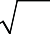 из дисперсии:    2 .Среднее квадратическое отклонение является мерилом надежно- сти средней. Чем меньше среднее квадратическое отклонение, тем од- нороднее совокупность и тем лучше средняя арифметическая отра- жает всю совокупность.Рассмотренные выше меры рассеяния (размах вариации, диспер- сия, среднее квадратическое отклонение) являются абсолютными показателями, судить по которым о степени изменений признака не всегда возможно. В некоторых случаях необходимо использовать относительные показатели рассеяния, одним из которых является коэффициент вариации.Коэффициент вариации используют не только для сравнительной оценки вариации разных признаков или одного и того же признака в различных совокупностях, но и для характеристики однородно- сти совокупности. Статистическая совокупность считается коли- чественно однородной, если коэффициент вариации не превышает 33% (для распределений, близких к нормальному распределению).Пример. Имеются следующие данные о сроках лишения свободы 50 осужденных, доставленных для отбывания назначенного судом наказания в исправительное учреждение уголовно-исполнительной системы: 5, 4, 2,1, 6, 3, 4, 3, 2, 2, 5, 6, 4, 3, 10, 5, 4, 1, 2, 3, 3, 4, 1, 6, 5, 3, 4, 3, 5, 12, 4, 3, 2, 4, 6, 4,4, 3, 1, 5, 4, 3, 12, 6, 7, 3, 4, 5, 5, 3.Построить ряд распределения по срокам лишения свободы.Найти среднее значение, дисперсию и среднее квадратическое от- клонение.Вычислить коэффициент вариации и сделать заключение об одно- родности или неоднородности изучаемой совокупности.Для построения дискретного ряда распределения необходимо опреде- лить варианты и частоты. Варианта в данной задаче — это срок лишения свободы, а частоты — численность отдельных вариант. Рассчитав частоты, получим следующий дискретный ряд распределения (табл. XVIII)Таблица XVIII.Найдем среднее значение и дисперсию. Поскольку статистические дан- ные представлены дискретным вариационным рядом, то для их вычисле- ния будем использовать формулы среднего арифметического взвешенного и дисперсии. Получим:x   xi  fi  1 4  25 …  122  4,1; fi	50 x 2  f	12  4 …  122 22	2 2 i	i   x fi	 4,150 5,21.Теперь вычисляем среднее квадратическое отклонение: 	 2,28; коэффициент вариации:  v  2,28 100  56%.4,1Следовательно, статистическая совокупность количественно неоднородна.Для понимания, почему среднее значение не всегда точно харак- теризует статистическую совокупность и в каких случаях исполь- зуются различные виды расчета средних величин, необходимо рас- смотреть математическое понятие «нормальное распределение». Нормальное распределение часто встречается в природе, например, характеристики живых организмов в популяции. При учете соци- альных явлений распределение значений статистического призна- ка, характеризующее это явление, может существенно отличаться от нормального распределения (в частности, распределение жителей по возрасту). Графически нормальное распределение значений пред- ставляет собой равносторонний колокол, при этом границы «коло- кола» или минимальное и максимальное значение — будут находит- ся друг от друга (размах вариации) не больше, чем по три значения среднеквадратичного отклонения (синонимом является стандартное отклонение, стандартный разброс) (см. рис. 2).Для несимметричных (скошенных) распределений медиана часто дает более точную характеристику явления и потому используется вместо средней арифметической. Среднюю арифметическую могут исказить искажают аномальные, нетипичные варианты значений30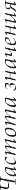 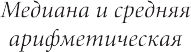 2520151050	0   12	3 4   5   6   7   8   9 10 11 12 13 14 15 16 17 18 19 20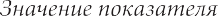 Рис. 2. График нормального распределения значений показателяпризнака, а на значения медианы они не влияют, так как не учиты- ваются в формуле расчета медианы.Правило трёх сигм1 — практически все значения нормально рас- пределённой случайной величины лежат в интервале плюс или ми- нус три сигмы от среднего значения. Более строго — приблизительно с 99,73% вероятностью значение нормально распределённой случай- ной величины лежит в интервале утроенного среднего квадратиче- ского отклонения в обе стороны от среднего значения (при условии, что средняя величина истинная, а не полученная в результате обра- ботки выборки). Правило справедливо только для случайных вели- чин, распределенных по нормальному закону.Это правило можно использовать при решении следующих важ- ных задач:Оценки нормальности распределения выборочных данных, отобранных для обобщения судебной практик.Выявление ошибочно полученных результатов. Если отдель- ные результаты отклоняются от среднего арифметического значения на величины, значительно превосходящие сумму трех величин сред- неквадратического отклонения (средние суммы штрафов, судебных1 Сигма σ — буква греческого алфавита, этой буквой обозначается среднее квадратическое отклонение от среднего значения.издержек, размеров удовлетворенных требований по конкретной категории дел), нужно проверить правильность полученных вели- чин. Часто такие «выскакивающие» результаты могут появиться в ре- зультате ошибки в учете сведений по делу и должны быть проверены по судебным постановлениям.На практике среднеквадратическое отклонение позволяет оценить, насколько значения в множестве могут отличаться от среднего значе- ния. Большое значение среднеквадратического отклонения показывает большой разброс значений в представленном множестве со средней величиной и соответственно отражает неоднородность статистиче- ской совокупности; маленькое значение, соответственно, показывает, что значения во множестве сгруппированы вокруг среднего значения. На графике нормального распределения (рис. 3) показаны про- центы попадания случайной величины в интервалы, равные сред-неквадратическому отклонению.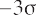 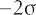 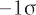 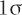 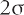 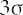 Рис. 3. Доля попадания случайной величины в нормальное распределение2 сигма — то, вероятность попадания очередного значения в границы составляет ≈ 95,5%, т. е. шансы примерно 20 к 1, или су- ществует 4,5% вероятности выхода за границы.1 сигма — то, вероятность ≈ 68,3%, т. е. существует 31,7% ве- роятность того, что очередное значение выйдет за пределы довери- тельного интервала1, то есть примерно 2 к 1.1 См. подробнее: Глава 3.Глава 6Графический метод представления статистических данныхПонятие графика или диаграммы, их элементыДля наглядного представления и анализа статистических данных применяется их графическое изображение.Графики позволяют доступно представить статистические пока- затели, визуально отобразить их связи и тенденции развития.Абсцисса (ось Х) — горизонтальная ось графика, на которой от- кладываются значения времени, или значения признака. Ордината (ось Y) — вертикальная ось, на которой откладываются значения за- висимой переменной или количество единиц совокупности, облада- ющих значением признака (см.рис.4).Графический образ — совокупность точек, линий, фигур, с помо- щью которых изображаются статистические показатели.Диаграммы применяются для наглядного сопоставления мас- совых явлений в пространстве и анализа их динамики. При по- строении диаграмм с использованием программного обеспечения (в т. ч. MS Excel) масштабирование осуществляется автоматически.Пользователь может осуществить дополнительно настройку фор- матов осей и координатной сетки (частота указаний меток катего- рий, в каком значении оси должны пересекаться и т. п.). Чаще дру- гих на практике применяют столбиковые диаграммы (в MS Excel называются гистограммами). Диаграмма в MS Excel может быть вне- дрена непосредственно в рабочий лист с данными либо размещена на отдельном листе диаграмм. Лист диаграммы — это отдельный лист в книге, имеющий собственное имя. Листы диаграмм следует использовать в случаях, когда требуется просмотреть или изменить большие или сложные диаграммы отдельно от данных, или когда требуется сохранить пространство экрана для работы с элементами диаграммы. Excel автоматически обновляет диаграмму, если изменя- ются те данные рабочего листа, на основе которых она была постро- ена. Виды диаграмм — диаграммы динамики, диаграммы структуры и диаграммы сравнения.Тип диаграммы в зависимости от использования элементов изображения: столбиковые, ленточные, полосовые, секторные, круговые.Картограмма — на схематическую географическую карту на- носится штриховка различной частоты, точки или окраска опре- деленной насыщенности, которая показывает сравнительную ин- тенсивность какого-либо показателя в пределах каждой единицы нанесенного на карту территориального деления1.Картодиаграмма представляет собой сочетание диаграмм с гео- графической картой.Возможно сочетание картограммы и картодиаграммы2.1 Пример картограммы находится в электронном приложении в папке Рисунки файл Предприниматели на 100 тыс.населения.jpg. Источник сайт Росстата http://www.gks.ru/publish/map/2014/IP1114.htm.2 Распределение населения (картограмма) и соотношение числа родившихся и умерших (картодиаграмма) в 2008 году по районам Московской области Распределение доли населения и ВВП по регионам мира. См.: Приложение (СD), папка Рисунки, файлы Население МО2008.jpg, Население и ВВП в мире.jpg. Источник: Сайт Росстата.Основные элементы построения диаграмм:Масштаб — это мера перевода числовой величины в графи- ческую.Масштабная шкала — линия, отдельные точки которой могут быть прочитаны как определенные числа (прямолинейная или кри- волинейная).Статистические карты — графическое изображение статисти- ческих данных на схематической географической карте, характери- зующих уровень или степень распространения того или иного явле- ния на определенной территории.Статистический график — чертеж, на котором статистические совокупности, характеризуемые определенными показателями, опи- сываются с помощью условных геометрических образов или знаков. В настоящее время, как правило, графики строятся с использова- нием специального программного обеспечения на компьютере. Од- ним из наиболее распространенных средств построения графиков является табличный процессор MS Excel. Функция построения гра-фических изображений в MS Excel называется «Диаграмма».По умолчанию диаграмма в MS Excel состоит из следующих элементов (рис. 4):ряды данных — представляют главную ценность, т. к. визуа- лизируют данные;легенда — содержит названия рядов и пример их оформления;оси — шкала с определенной ценой промежуточных делений;область построения — является фоном для рядов данных;линии сетки.Дополнительно могут быть добавлены объекты:название (заголовок) диаграммы;линий проекции — нисходящие от рядов данных на горизон- тальную ось линии;линия тренда;подписи данных — числовое значение для точки данных ряда.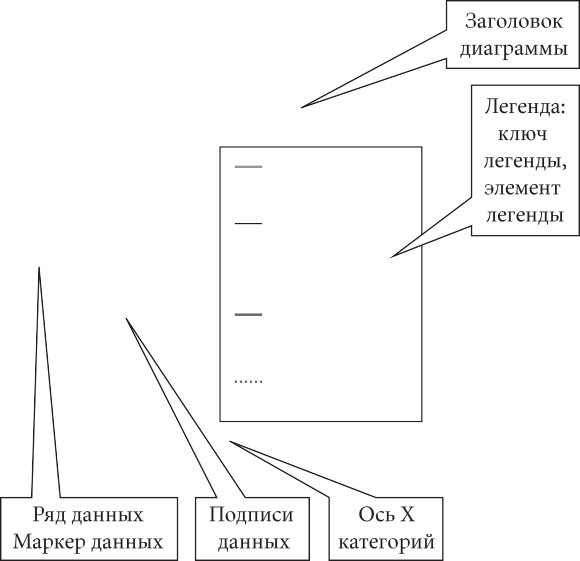 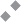 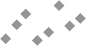 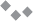 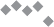 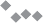 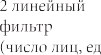 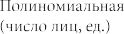 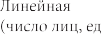 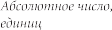 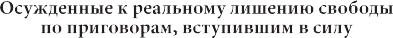 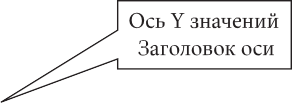 Рис. 4. Элементы диаграммы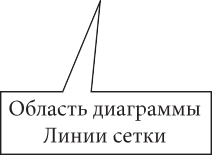 Виды графиковНаиболее распространены в статистике следующие виды графи- ков: линейные, диаграммы, статистические карты и гистограммы.Линейный график (рис. 5). Для построения применяется система прямоугольных координат. На оси абсцисс (горизонтальной) откла- дываются варианты изучаемого показателя (или времени), а на оси ординат — величина изучаемого показателя. При построении ли- нейного графика очень важно правильно выбрать масштаб. Важ-15141312111098765432102008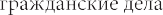 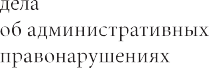 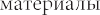 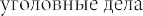 2009	2010	2011	2012	2013	2014Рис. 5. Линейный график с несколькими рядами данных и маркерами, помечающими точки данныхным достоинством линейных графиков является то, что на одном и том же поле графика можно изобразить несколько показателей, что позволяет сравнивать и выявлять специфику их развития.Столбиковые диаграммы (рис. 6). Применяются для сравне- ния статистических показателей, характеризующих разные объек- ты или одни и те же объекты в разные годы. Могут использовать- ся в плоском (двумерном) и объемном (трехмерном) изображении.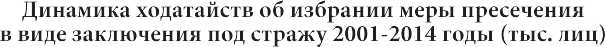 366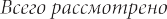 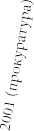 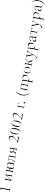 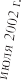 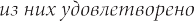 Рис. 6. Столбиковая диаграмма, сформированной в MS ExcelПри построении столбиковых диаграмм каждое значение стати- стического показателя изображается в виде вертикального столби- ка. Столбики строятся в прямоугольной системе координат. По оси абсцисс размещаются основания столбиков, ширина и расстояние между которыми выбираются произвольно, но должны быть оди- наковыми. Высота столбиков меняется в зависимости от величины статистического показателя. На одном графике возможно одновре- менное изображение нескольких показателей.Более наглядная разновидность столбиковых диаграмм — объ- емная диаграмма, которая позволяет легко сравнивать статистиче- ские данные между собой и одновременно видеть их развитие в ди- намике (рис. 7).Полосовые (ленточные) диаграммы (рис. 8). В полосовых диа- граммах основания столбиков располагаются вертикально, а масштаб- ная шкала наносится на горизонтальную ось и определяет величину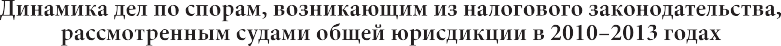 6000000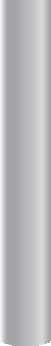 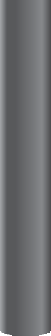 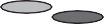 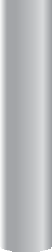 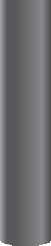 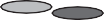 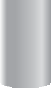 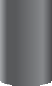 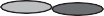 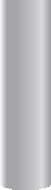 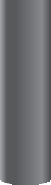 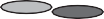 500000040000003000000200000010000000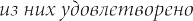 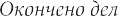 Рис. 7. Объемная столбиковая диаграмма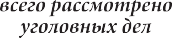 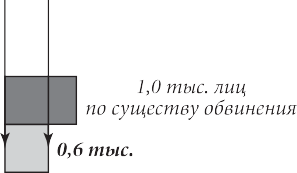 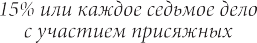 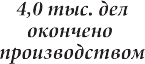 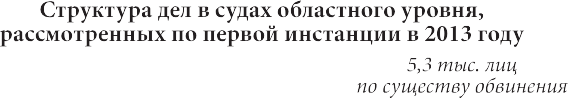 Рис. 8. Полосовая диаграммаполос, по длине соответствующих значениям изображаемых статисти- ческих показателей. При построении полосовых диаграмм соблюда- ются те же требования, что и при построении столбиковых диаграмм.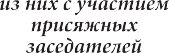 Круговые (секторные) диаграммы. Различные виды круговых диаграмм используются для изображения структуры одной стати- стической совокупности. Площадь круга принимается за величи- ну всей совокупности, а площади отдельных секторов отображают удельный вес (долю) ее составных частей. Лучше всего структуру отображать в процентах. Тогда весь круг равен 100%.Круговой диаграммой отражаются показатели, являющиеся частя- ми одного целого. Например, с помощью круговой диаграммы можно наглядно показать структуру гражданских дел в 2014 г. (рис. 9).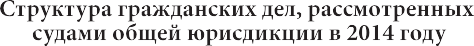 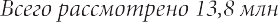 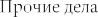 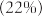 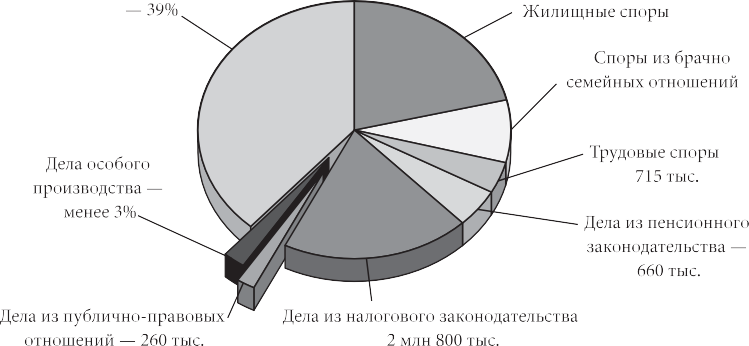 Рис. 9. Круговая (секторная) диаграммаПреимущества графического представления статистической информации заключаются в наглядности — удобном для анализаситуации визуальном восприятии статистических данных. Графиче- ское представление статистических данных помогает воспринимать информацию со слуха, поэтому презентации с диаграммами сопро- вождают доклады, содержащие анализ статистических данных о ре- зультатах судебной деятельности, судебной практики. Графический метод позволяет оценить тенденции развития. На диаграммах ди- намики строятся линии тренда, отражающие тенденцию развития. Продолжение линии тренда на заданное число шагов вперед пред- ставляет собой прогнозирование методом экстраполяции. Метод основывается на формальном продолжении тенденции в будущем. Значения линии тренда в MS Excel в прогнозируемый период будут соответствовать выбранной функциональной зависимости1.1 См. подробнее: Приложение (CD), папка Компьютерный практикум, файл  Компьютерный практикум ССт к видеокурсам2016.docx, Практическое зада- ние 4 по теме «Ряды динамики».Глава 7Ряды динамики и их видыОсновные понятия рядов динамикиОдной из важнейших задач статистики является изучение изме- нений анализируемых показателей во времени, т. е. их динамика. Эта задача решается при помощи анализа рядов динамики (синонимич- ными понятиями являются — хронологический ряд, динамический ряд, временной ряд).В каждом ряду динамики имеются два основных элемента: пока- затель времени t; конкретное значение показателя уровень ряда у.Показатели времени — периоды (год, квартал, месяц, сутки), мо- менты (определенная дата на начало или конец периода).Уровень ряда — это размер (объем, величина) того или иного яв- ления (показателя), достигнутый за определенный период времени или к определенному моменту. Уровни в динамическом ряду могут быть представлены абсолютными, относительными или средними величинами.Ряды динамики различаются по форме представления уров- ней — ряды абсолютных (число оконченных производством дел об административных правонарушениях), относительных (доляранее судимых лиц среди осужденных), средних величин (средний срок лишения свободы по годам); интенсивности развития во вре- мени: используются статистические показатели, получаемые срав- нением уровней между собой, в результате чего получаем систему абсолютных и относительных показателей динамики: абсолютный прирост, коэффициент роста, темп роста, темп прироста, абсолют- ное значение 1% прироста.Для характеристики интенсивности развития за длительный пе- риод рассчитываются средние показатели: средний уровень ряда, средний абсолютный прирост, средний коэффициент роста, сред- ний темп роста, средний темп прироста, среднее абсолютное значе- ние 1% прироста.Ряд динамики может быть изображен графически, что позволяет наглядно представить развитие явления во времени. Чаще использу- ются линейные диаграммы: по оси абсцисс отмечается время, по оси ординат — уровни ряда. Широко используются также столбиковые, секторные и другие диаграммы.По времени ряды делятся на:Для количественной оценки динамики правовых явлений в су- допроизводстве применяются такие статистические показатели — относительные показатели динамики: как абсолютные приросты, коэффициенты (индексы) роста, темпы роста, темпы прироста, ко- торые делятся на базисные, цепные и средние.В основе расчета этих показателей динамики лежит сравнение уровней ряда динамики. Если сравнение осуществляется с одним и тем же уровнем, принятым за базу сравнения, то эти показатели называются базисными (с неподвижной базой). В качестве базисно- го выбирается либо начальный уровень в ряду динамики, либо уро- вень, с которого начинается какой-то новый этап развития явления (например, число осужденных по статьям УК РФ с 1997 г. — года вступления в силу нового Уголовного кодекса). Если сравнение осу- ществляется при переменной базе и каждый последующий уровень ряда сравнивается с предыдущим, то вычисленные таким образом показатели динамики называются цепными (подвижной базой).Например, число оконченных производством гражданских дел мировы- ми судьями в 2010 г. составило 10 млн 648 тыс., в 2007 г. 6 млн 811,5 тыс. Таким образом, абсолютный прирост составил 10648 минус 6811,5 с 2010 г., т. е. 3 млн 836,5 тыс. дел.Темп прироста показывает, на сколько процентов изменился сравниваемый уровень по отношению к уровню, принятому за ба- зу сравнения, то есть больше или меньше базисного или предшест- вующего уровня. Он может быть положительным, отрицательным или равным нулю.При использовании на практике относительных показателей не- обходимо рассматривать их с учетом уровней абсолютных значе- ний. Абсолютная величина (значение) 1% прироста равна сотой ча- сти предыдущего (базисного) уровня ряда. Этот показатель служит косвенной мерой базисного уровня. Например, темп прироста 50%, т. е. увеличение в полтора раза, будет являться относительным пока- зателем динамики для изменения абсолютных величин с 6 до 9 еди- ниц и также с 60 до 90 тыс., при этом в одном случае цена процента или 1% прироста будет составлять 0,06 единиц, а во втором случае 600 (60 000 / 100).Для рядов динамики со значительными колебаниями уровней в качестве базы сравнения применяются средние уровни за иссле- дуемый период.Формулы расчета основных показателей динамики:Базисный абсолютный прирост yá  y  y .i	i	áЦепной абсолютный приростyi yi  yi 1 .Средний абсолютный приростy  yn  y1 , гдеn 1yi    — уровеньсравниваемого периода; yi 1 — уровень предшествующего периода;yá — уровень базисного периода; n — число уровней ряда.Базисный темп роста	Tá  yi 100 (%).iáЦепной темп ростаTi   yi yy 1yn100 (%).Средний темп ростаT  n11100 (%).Темп прироста вычисляется как отношение абсолютного приро- ста (Δу) к уровню, принятому за базу сравнения.Например, если число оправданных лиц в сравнении с предыду- щим годом за год не изменилось, темп прироста будет нулевым, если уменьшилось, то отрицательным, если возросло, то положительным.yáБазисный темп приростаáïð ii  100 (%).áЦепной темп прироста Tïð i yiy100 (%).i 1Средний темп прироста Tïð  T 100%.Пример. Расчет абсолютного прироста, темпа роста и темпа прироста числа осужденных по ст. 228–245 УК РФ базисным и цепным способом, используя данные табл. XIX1.Таблица XIX1 См.: Приложение (CD), папка Компьютерный практикум, файл Компью-  терный практикум ССт к видеокурсам2016.docx, Практическое задание 4 по те- ме «Ряды динамики».Используя приведенные выше формулы, получим:Цепной абсолютный приростy2008  y2008  y2007  114707  110819  3888;y2009  y2009  y2008  117227  114707  2520;y2010  y2010  y2009  114994  117227  2333;y2011  y2011  y2010  109941  114994  5053.Базисный абсолютный приростyá8  y2	 y 114707  110819  3888;2000082007yá9  y2	 y 117227  110819  6408;2000092007yá0  y2	 y 114994  110819  4175;2010102007yá1  y2	 y 109947  110819  878.2010112007Цепной темп ростаT	 114707 100  103,5%;2008110819T	 117227 100  102,2%.2009114707Базисный темп ростаá2007 117227 100  105, 8%.110819Цепной темп приростаT	 114707 100  100  3,5%;2008110819T	 117227 100  100  2,2%.2009114707Базисный темп приростаT	 117227 100  100  5, 8%.á 2007110819Различие между моментными и интервальными рядами динами- ки заключается в том, что в состав разных уровней одного момент- ного ряда могут входить одни и те же единицы изучаемой совокуп- ности, а в аналогичных интервальных рядах единицы совокупности принадлежат только одному ряду (например, число поступивших дел в 1 и 2 полугодии года). Поэтому показатели интервальных ря- дов можно суммировать, а моментных — нельзя!Кроме того, по-разному будет рассчитываться среднее значе- ние (средний уровень ряда). Среднее число принятых к производст- ву гражданских дел за месяц в течение года будет рассчитываться как среднее арифметическое: общее число принятых к производст- ву гражданских дел за год разделить на двенадцать месяцев. Среднее ежегодно число осужденных по ст. 228–245 УК РФ за период 2007– 2013 гг. составило 113 434 лица.А среднее число приостановленных производством дел будет рас- считываться по формуле:1 y  y …  1 yy  21	2n 12	, где yi — абсолютные уровни ряда, n — чи-сло уровней.По указанной формуле рассчитывается средняя хронологическая моментного ряда в моментном ряду с равными интервалами.На практике принято считать, что значения уровней рядов дина- мики статистических показателей формируются под воздействиемследующих компонент: тренда, сезонной, циклической и случайной составляющих.Наряду с долговременными тенденциями во временных рядах социальных процессов, к которым относим массовые явления в су- дебной деятельности, часто имеют место более или менее регуляр- ные колебания — периодические составляющие рядов динамики. Если период колебаний не превышает одного года, то их называ- ют сезонными. Чаще всего причиной их возникновения считаются природно-климатические условия, обусловливающие социально- экономические явления (в сезон отпусков увеличивается количест- во квартирных краж, уменьшается число подаваемых в суды исков от физических лиц и т. п.). Увеличение объема поступивших заявле- ний в арбитражные суды в конце кварталов можно увидеть на гра- фике динамики поступления заявлений за 2014 г.1Наиболее простой метод выявления и измерения сезонных ко- лебаний — это расчет среднего уровня (среднего арифметического) изучаемых явлений по месяцам за год и сопоставления месячных данных со средним уровнем. Соотношение уровней, выраженное1 См.: Приложение (CD), папка Рисунки, файл Сезонная динамика арби-  тражных дел.png.в процентах, называется индексом сезонности, рассчитывается по формуле:ÈC = Óì   100%,Óñðгде ИС — индекс сезонности; Ум — уровень по месяцам; Уср — средний уровень за год.При большем периоде колебания считают, что в рядах динамики имеет место циклическая составляющая. Примерами могут служить демографические циклы.Любой ряд динамики теоретически может быть представлен в ви- де составляющих:тренд — основная тенденция развития динамического ряда (к увеличению либо снижению его уровней);циклические (периодические) колебания, в том числе сезонные;случайные колебания.Если при анализе временного ряда исключить тренд и периоди- ческие составляющие, то останется случайная компонента, явля- ющаяся результатом действия большого числа побочных факторов. В судебной статистике одним из таких случайных факторов, кото- рый может оказывать существенное влияние на динамику, является изменение законодательства.Методы выравнивания динамического рядаВажной задачей исследования рядов динамики является выяв- ление основной тенденции развития явления (тренда) и сглажива- ние случайных колебаний. Выявление тренда в статистике называюттакже выравниванием ряда динамики, а методы выявления основной тенденции — методами выравнивания.Выделяют три основных метода обработки динамического ря- да: укрупнение интервалов динамического ряда и расчет средних для каждого укрупненного интервала; сглаживание методом сколь- зящей средней и аналитическое выравнивание.Метод укрупнения интервалов заключается в преобразовании пер- воначального ряда динамики в ряд более продолжительных периодов (месячные в квартальные, квартальные в годовые и т. д.). При суммиро- вании уровней ряда случайные отклонения взаимоисключаются (сгла- живаются) и более четко обнаруживается действие основных факторов (общая тенденция). Ряд динамики разделяют на некоторое достаточно большое число равных интервалов. Если средние уровни по интервалам не позволяют увидеть тенденцию развития явления, переходят к расче- ту уровней за большие промежутки времени, увеличивая длину каж- дого интервала (одновременно уменьшается количество интервалов).Метод скользящей средней заключается в формировании укрупненных интервалов, состоящих из одинакового числа уров- ней. Каждый последующий интервал получают, постепенно сдви- гаясь от начального на один уровень, вычисляется средний уровень из определенного числа уровней подряд, начиная с первого, затем из такого же числа уровней, но начиная со второго по счету, далее — начиная с третьего и т. д. Интервал сглаживания как бы скользит по динамическому ряду с шагом, равным единице. Расчет среднего значения передвигается на один уровень.Например,y  y1  y2  y3 ,1	3y  y2  y3  y4 ,2	3y  y3  y4  y5 , и т. д.3	3Первые два метода дают возможность определить лишь общую тенденцию развития явления, но получить обобщенную статисти- ческую модель тренда посредством этих методов нельзя.Для того чтобы дать количественную модель, выражающую основную тенденцию изменения уровней динамического ряда во времени, используется аналитическое выравнивание ряда ди- намики. Аналитическое выравнивание ряда динамики является наиболее эффективным способом выявления основной тенден- ции развития ряда. Если фактические уровни ряда нанести на гра- фик, то при соединении точек получим ломаную линию, которая отражает влияние различных факторов. Выравнивание произ- водят для того, чтобы найти плавную линию развития (тренд) данного явления, которая характеризует основную тенденцию его динамики. Выравнивание может быть проведено по прямой или другой линии, выражающей функциональную зависимость (параболе второго порядка, показательной (логарифмической) кривой и т. д.).Основным содержанием метода является то, что математическая модель тренда представляется в виде некоторой функции времениy~  f t ,  которая наилучшим образом отображает (аппроксимиру-ет) основную тенденцию развития ряда динамики. Выбор типа мо- дели должен быть основан на теоретическом анализе, выявляющем характер развития явления, а также на графическом изображении ряда динамики (линейной диаграмме). Подбор адекватной функцииосуществляется методом наименьших квадратов — минимальностьюсуммы квадратов отклонений между расчетными тическими yi уровнями ряда динамики:y~i   f ti  и фак- y~   y 2   min.Основные модели общей тенденции рядов динамики1Равномерное развитие отображается уравнением прямолиней-ной функции:t — время.y~t    a0   a1 t,где a0 и a1параметры уравнения,Параметр a1 определяет направление развития. Если a1  0,то уровни ряда динамики равномерно возрастают, если a1  0 — происходит их равномерное снижение.Модель равномерного развития общей тенденции применяется для рядов динамики с постоянными абсолютными приростами. На- пример, число рассматриваемых дел определенной категории еже- годно возрастает на 10 тыс. дел.Равноускоренное (равнозамедленное) развитие отображаетсяуравнением параболы второго порядка:  y~t    a0   a1 t  a2  t2 .Параметр a2   характеризует постоянное изменения интенсив-ности развития (в единицу времени). Уровни рядов динамики, для которых используется такая модель общей тенденции развития, изменяются с постоянными темпами прироста. Например, за преды- дущий год рассмотрено 10 тыс. дел, в прошедшем году 10500, а на ко- нец текущего 11500 и т. д.1 Основным моделям динамики соответствуют виды линий тренда в MS Excel.Развитие по экспоненте отображается показательной функцией:y~t    a0   at ,где a1 — темп роста (снижения) изучаемого явления в едини-цу времени, т. е. интенсивность развития. Для этой модели общей тенденции развития уровням ряда динамики присущи постоянные темпы роста. Например, темп роста наложенных штрафов составил 110%. Если в прошедшем году сумма наложенных штрафов соста- вила 1 млрд, то в текущем 1,1 млрд, а на следующий 1,2 млрд (при- мер условный).Выявленные при анализе рядов динамики закономерности могут служить базой для прогнозирования развития изучаемого явления в будущем. Основой прогнозирования является предположение, что закономерность, действующая внутри анализируемого ряда ди- намики, выступающего в качестве базы прогнозирования, сохраня- ется в дальнейшем.При анализе длинного динамического ряда может возникнуть ситуация, когда изучаемый показатель за какой-то период в иссле- дуемом временном интервале отсутствует. В таком случае применя- ется интерполяция.Смыкание рядов динамики (приведение рядов к сопоставимо- му виду) — объединение двух и более рядов динамики в один ряд. Применяется, когда уровни ряда становятся несопоставимыми из-за произошедших территориальных, ведомственных или другихизменений. Для этого находят коэффициент соотношения двух уров- ней (в границах изменения) и умножают на этот коэффициент уров- ни ряда до изменения.Например, для построения длинного динамического ряда (за не- сколько десятилетий по числу осужденных в Российской Федерации, в том числе за конкретные виды преступлений) необходимо учиты- вать, что в статистической отчетности о судимости не отражались данные о числе осужденных военными судами. В сводную стати- стическую отчетность данные военных судов включаются с 2007 г. По данным 2007 г. определяется коэффициент — осужденные с уче- том военных судов к числу осужденных без военных судов. На полу- ченный коэффициент умножаются уровни ряда — число осужден- ных по годам до 2007 г.11 См.: Приложение (CD), папка СТАТИСТИЧЕСКАЯ ИНФОРМАЦИЯ, папка Аналитическая статинформация файл Динамика судимости.xls (CD).Глава 8Статистические методы изучения взаимосвязейОсновные понятияо статистической взаимосвязи.Виды статистических взаимосвязейВажной частью анализа статистических данных является изуче- ние связей между явлениями. Оценка наиболее существенных при- чинно-следственных связей между количественными характери- стиками явлений, а также воздействия одних факторов на другие является одной из основных задач статистики. Формы проявления взаимосвязей весьма разнообразны. В качестве двух самых общих их видов выделяют функциональную (полную) и корреляционную (неполную) связи.При функциональной связи величине факторного признака стро- го соответствует одно или несколько значений функции (результа- тивного признака). Это связь строгая, ее можно рассчитать по фор- муле. Примеры функциональной связи характерны для физических явлений — соотношение расстояния и скорости при равномерном движении, силой тока и напряжением.Корреляция (корреляционная зависимость) — величина, характе- ризующая взаимную зависимость двух случайных величин, или ко- торых можно считать таковыми, используется для выявления веро- ятностной или статистической зависимости величин при обработке данных. При корреляционной связи (которую также называют стати- стической) проявляется в среднем, для массовых наблюдений, когда заданным значениям зависимой переменной соответствует некото- рый ряд вероятных значений независимой переменной, что объясня- ется сложностью взаимосвязей между анализируемыми факторами, на взаимодействие которых влияют неучтенные случайные величи- ны. Поэтому связь между признаками проявляется лишь в среднем, в массе случаев. Это связи неполные, проявляются не в каждом от- дельном случае, а лишь в массе, в среднем как статистические зако- номерности. В отличие от функциональной, корреляционная зави- симость возникает тогда, когда один из признаков зависит не только от данного второго, но и от ряда случайных факторов или же когда среди условий, от которых зависят и тот и другой признаки, имеют- ся общие для них обоих условия.Математической мерой корреляции двух случайных величин слу- жит коэффициент корреляции, который измеряется от –1 до +1, по- казывая прямую (положительную) или обратную (отрицательную) за- висимость случайных величин. Если значение по модулю находится ближе к 1, то это означает наличие сильной связи, а если ближе к 0 — связь слабая или вообще отсутствует. При коэффициенте корреляции, равном по модулю единице, говорят о функциональной связи, то есть изменения двух величин можно описать математической функцией.Прямые и обратные связи различаются от направления изме- нения результативного признака. Если факторный признак растет,1 В статистику термин «корреляция» ввел английский биолог и стати- стик Ф. Гальтон (не просто «связь» — relation, а «как бы связь» — corelation). Режим доступа:http://psyjournals.ru/psyedu/2009/n1/Shishlyannikova_full.shtml [Применение корреляционного анализа в психологии — Психологическая нау- ка и образование — 2009/1].то растет и результативный. Это связь прямая (чем дольше лица трудоспособного возраста не имеют определенных законных за- нятий, тем чаще такие лица совершают преступления против соб- ственности). Если факторный признак растет, а результативный снижается, то это связь обратная (чем выше возраст привлеченных к уголовной ответственности, тем ниже среди них доля лиц, совер- шивших преступления, связанные с незаконным оборотом наркоти- ков). Такие связи также называют соответственно положительными и отрицательными.Пример обратной связи: зависимость между суммой исковых тре- бований и долей удовлетворяемости требований — при увеличении размера требований снижается доля удовлетворения требований (по сумме, взысканной судом).Относительно своей аналитической формы связи бывают линей- ными и нелинейными. В первом случае между признаками в среднем проявляются линейные соотношения. Нелинейная взаимосвязь вы- ражается нелинейной функцией, а переменные связаны между собой в среднем нелинейно.По характеру взаимодействующих факторов различают парную связь, характеризуют связь двух признаков, если изучаются более двух взаимодействующих признаков — множественной.Применение корреляционного анализа возможно при достаточ- ном объеме единиц наблюдений, которые должны превышать на по- рядок число факторов, при однородности изучаемой совокупности. Однако следует иметь в виду, что наличие корреляционной связине даёт основания утверждать, что один из факторов является при- чиной другого, а не имеется действие иного фактора.Прямолинейные и криволинейные связи различаются в зависи- мости от функции, которой они могут быть приблизительно описа- ны — линейной (прямолинейная связь) или криволинейной — па- раболы, гиперболы, полулогарифмической кривой, показательной кривой (криволинейная связь).По силе различаются слабые и сильные связи. По степени тесноты связи различают количественные критерии оценки тесноты связи на основе шкалы Чеддока1:Задача статистики в области изучения взаимосвязей состоит в ко- личественной оценке их наличия и направления, а также характе- ристике силы и формы влияния одних факторов на другие. Для ее решения применяются методы корреляционно-регрессионного ана- лиза. Задачи корреляционного анализа — измерение тесноты связи между варьирующими признаками, определение неизвестных при- чинных связей и оценка факторов, оказывающих наибольшее влия- ние на результативный признак.1 Английский статистик.Задачи регрессионного анализа — установление формы зависи- мости, определение функции регрессии, использование уравнения для оценки неизвестных значений зависимой переменной.Регрессия1 — это линия, характеризующая наиболее общую тенденцию во взаимосвязи факторного и результативного при- знаков. Предполагается, что аналитическое уравнение выражает подлинную форму зависимости, а все отклонения от этой функ- ции обусловлены действием различных случайных причин. Так как изучаются корреляционные связи, изменению факторного при- знака соответствует изменение среднего уровня результативного признака.Методы выявления статистических связейДля выявления наличия связи, ее характера и направления применяются различные статистические методы. Поскольку за- висимости в статистике проявляются через вариацию признаков, то и методы в основном измеряют и сопоставляют вариацию фак- торного и результативного признаков. Для исследования стати- стических связей используется специальное программное обес- печение (статистические пакеты), однако для их использования надо уметь подготовить статистические данные, понимать смысл выполняемых автоматизированно расчетов и уметь интерпрети- ровать полученные результаты. Заключение о связи признаков можно получить графическим (зрительным) и расчётным (ана- литическим) путём.Выявление корреляционной связи осуществляется методами, ко- торые делят на две группы:1 Термин «регрессия» (лат. — regression — возврат к чему-либо, отступле- ние) введен Ф. Гальтоном и связан с конкретным статистическим исследовани- ем. Термин используется в статистике, хотя по смысловому содержанию не от- ражает понятия статистической зависимости.При отсутствии ярко выраженной причинной связи между фак- торным и результативным признаками наличие и характер свя- зи можно установить при помощи метода параллельных рядов: в одной таблице приводятся упорядоченные значения факторного признака, который обычно обозначается символом х, и соответст- вующие им значения результативного признака, который обычно обозначается символом Y. Метод параллельных рядов обычно ис- пользуется для установления характера связи при относительно не- большом объеме исходных данных: применяется для определенияналичия и направления взаимосвязи при немногочисленных со- вокупностях (15–20 единиц). Суть метода сравнения параллель- ных рядов состоит в том, что полученные в результате группировки и счетной обработки материалы статистического наблюдения рас- полагаются ранжированными по факторному признаку параллель- ными рядами. Параллельно записываются значения результативно- го признака. Это дает возможность, сравнивая значения факторных и результативных показателей, проследить соотношения, выявить наличие связи и ее направление. При этом методе значение фактор- ного признака располагается в порядке возрастания или убывания и параллельно с ними отражаются соответствующие значения ре- зультативного признака. Сопоставляя ряды значений, устанавлива- ется зависимость1. Данный метод позволяет вывести только направ- ление связи, но не измерить ее.В тех случаях, когда возрастание величины факторного при- знака влечет за собой возрастание величины результативного признака, говорят о возможном наличии прямой корреляцион- ной связи. Если же с увеличением факторного признака величи- на результативного признака имеет тенденцию к уменьшению, то можно предполагать обратную связь между этими признака- ми. Например, параллельное сопоставление рядов индивидуаль- ных значений (стаж судьи и число изменений, вносимых в судеб- ные акты вышестоящим судом) показывает на наличие обратной корреляционной связи.Графический метод заключается в построении корреляционно- го поля — значения факторного признака отражаются на оси Х, ре- зультативного (определяемый им, зависимый) — ось ординат (Y).1 Пример исследования взаимосвязи методом параллельных рядов, гра- фическим методом, аналитической группировкой, расчеты коэффициентов Фехнера, ранговой корреляции Спирмена, линейного коэффициента корреля- ции приведен в файлах Корреляция адм и уг кражи.xls, Выбор присяжных.xls. См.: Приложение (CD), папка Статистическая информация, папка Аналитиче- ская информация.По корреляционному полю также можно судить о характере взаи- мосвязи. Если точки сконцентрированы около диагонали, идущей слева направо, снизу вверх — то связь прямая. Если около другой ди- агонали — обратная. Если точки рассеяны по всему полю графика — связь отсутствует. Взаимосвязь признаков отображается в MS Excel точечной диаграммой.Однако при наличии большого числа значений признаков, когда одному и тому же значению признака-фактора, как правило, соот- ветствует несколько различных значений результативного призна- ка, восприятие параллельных рядов сильно затрудняется. В этих случаях целесообразно для установления наличия связи восполь- зоваться методом построения корреляционных таблиц1. Постро- ение корреляционной таблицы начинают с группировки значений факторного и результативного признаков. В корреляционной таб- лице, как правило, в подлежащем указывается факторный признак х, а в сказуемом — результативный признак у. В корреляционной таблице указываются частоты: сколько раз данная величина од- ного признака повторяется в сочетании с соответствующей вели- чиной другого признака. Итоговые графа и строка отражают рас- пределение единиц совокупности по рассматриваемым признакам. Если частоты в корреляционной таблице расположены на «глав- ной» диагонали (из левого верхнего угла в правый нижний угол), но можно предположить наличие прямой корреляционной зависи- мости между признаками. Если же частоты расположены по «вспо- могательной» диагонали (из левого нижнего угла в правый верхний угол), то предполагают наличие обратной связи между признака- ми. Если количество исследуемых единиц значительно, а значения признаков не совпадают, корреляционная таблица будет объемная и оценка закономерности будет затруднена. В этом случае целесо- образно сгруппировать значения признаков по строкам и графам1 Корреляционная таблица построена в файле Корреляция адм и уг кражи.  xls. Несмотря на рассеяние единиц по таблице, можно отметить тенденцию положительной связи.по равным интервалам, найти их среднее значение и составить сгруппированную корреляционную таблицу, где в графоклетке бу- дет указано количество единиц, попадающих в диапазон, соответ- ствующих средних значений1.Метод составления корреляционной таблицы и метод па- раллельных рядов базируются на сопоставлении индивидуальных значений изучаемых признаков. А индивидуальные значения фор- мируются под влиянием как основных, так и случайных факторов. Корреляционная связь обнаруживается более четко, если влияние случайных факторов удается нивелировать. Это обеспечивается при применении для выявления наличия корреляционной связи ме- тода аналитической группировки и исчисления групповых средних. Метод аналитической группировки применяется в случаях, когда совокупность достаточно велика и параллельные ряды не позволяют обнаружить зависимость (от 100 единиц). Состоит в следующем: со- вокупность результатов наблюдений разбивается на группы по вели- чине факторного признака и для каждой группы вычисляется сред- няя величина или относительная величина результативного признака. При этом необходимо образовать такое количество групп, чтобы групповые средние перестали носить случайный характер и с каждой новой группой имели тенденцию к росту или снижению. Изменения средних или относительных значений результативного признака со- поставляются с изменениями факторного признака для выявления1 Сгруппированная корреляционная таблица находится под корреляцион- ной таблицей на листе сгруп_кортаблица файл Корреляция адм и уг кражи.  хls. См. Приложение (СD), папка СТАТИСТИЧЕСКАЯ ИНФОРМАЦИЯ, папка Аналитическая информация. По оси х — факторный признак «Число лиц, кото- рым назначено административное наказание по ст. 7.27 КоАП РФ «Мелкое хи- щение» сгруппировано в интервале 200 единиц, расчитано их среднее значение, по оси y — число осужденных за кражи по ст. 158 УК РФ — значения сгруппиро- ваны в интервале 400 единиц и рассчитаны внутри интервала среднее значение. Построена таблица со средними значениями по строке х и столбцу y. На пересе- чении проставлено число единиц, попавших в интервалы. По сгруппированной корреляционной таблице наличие положительной связи очевидно.характера связи между ними. Результаты аналитической группиров- ки представляют в виде итоговой статистической таблицы. При по- строении аналитической группировки важно правильно определить величину интервала. Если в результате первичной группировки связь не проявляется отчетливо, следует укрупнить интервал. Однако, при укрупнении интервалов могут быть выявлены признаки взаимосвязи, хотя реально ее не существует. Поэтому при построении аналитиче- ской группировки руководствуются правилом: чем больше групп мы можем выделить, не натолкнувшись ни на одно исключение, тем над- ежнее наша гипотеза о наличии и форме связи.Более глубокий анализ осуществляется с помощью математиче- ских методов — регрессионного и корреляционного анализа (общее понятие корреляционно-регрессионный анализ).Корреляционный анализ имеет своей задачей количественное определение тесноты и направления связи между двумя признаками (при парной связи) и между результативным и множеством фактор- ных признаков (при многофакторной связи). Теснота связи количе- ственно выражается величиной коэффициентов корреляции, кото- рые, давая количественную характеристику тесноты связи между признаками, позволяют определить корректность использования факторных признаков при построении уравнения множественной регрессии. Знаки при коэффициентах корреляции характеризуют направление связи между признаками.После выявления с помощью корреляционного анализа наличия статистических связей между переменными и оценки тесноты свя- зи переходят к математическому (аналитическому) описанию зави- симостей с использованием регрессионного анализа. Подбираетсякласс функций, связывающий результативный показатель (у) и фак- торные (аргументы функции х) — .Функция, описывающая зависи- мость среднего значения результативного признака у от заданных значений аргументов, называется функцией (уравнением) регрессии. Вид уравнения регрессии выбирают исходя из сущности явления и результатов наблюдений.Регрессионный анализ позволяет выразить с помощью уравне- ния форму взаимосвязи, т. е. исследует аналитическое выражение взаимосвязи между признаками, в котором изменение среднего значения результативного признака обусловлено влиянием одного или нескольких факторов, множество других факторов, оказываю- щих влияние на результативный признак, принимается за постоян- ные или средние уровни. Одной из проблем построения уравнений регрессии является их размерность, то есть определение числа фак- торных признаков, включаемых в модель. Их число должно быть оптимальным. Сокращение размерности за счет исключения вто- ростепенных, несущественных факторов позволяет получить мо- дель взаимосвязи. Наиболее используемым методом построения математических зависимостей является метод наименьших квадра- тов (МНК).Математические методы установления взаимосвязей делятся на:Если анализируется зависимость одного факторного и результа- тивного признаков, то в этом случае имеем дело с парной корреля- цией и парной регрессией. Если анализируются несколько фактор- ных и результативных признаков — это множественная корреляция и регрессия.Рассмотрим для примера три метода оценки взаимосвязи: коэф- фициент Фехнера, линейный коэффициент корреляции и коэффи- циент ранговой корреляции Спирмена.Коэффициент Фехнера1, основанный на определении корреля- ции знаков, представляется наиболее простым показателем связи. Расчет коэффициента Фехнера основан на оценке степени согласо- ванности направлений отклонений индивидуальных значений фак- торного и результативного признаков от соответствующих сред- них — на совпадении знаков «плюс» и «минус» у двух признаков. Вычисляют средние значения результативного и факторного при- знаков, а затем проставляют знаки отклонений для всех значений взаимосвязанных пар признаков. Знаки вычисляются как результат разности индивидуальных значений каждого признака исследуемых единиц и среднего значения (отклонение от среднего значения). Под- считывается число совпадений и несовпадений. Коэффициент Фех-1 Коэффициент был предложен австрийским психологом Г. Т. Фехнером (1801–1887).нера может принимать различные значения в пределах от –1 до +1. Если знаки всех отклонений совпадут, коэффициент будет равен +1, что свидетельствует о возможном наличии прямой связи. Если же знаки всех отклонений будут разными, коэффициент Фехнера будет равен –1, что дает основание предположить наличие обратной связи. Коэффициент Фехнера вычисляется по формуле1:C  HÊô  C  H ,где C — число совпадений знаков, H — число несовпаде-ний, C  H — число исследуемых единиц.Линейный коэффициент корреляции — параметрический ме- тод, наиболее совершенно характеризует тесноту связи. Предложен в конце ХIХ в. Пирсоном2.rxy xy  x y ,x yгде xy — средняя из произведений значений признаков Х, Y; x y — средние значения признаков х и у; x y — средние квадрати- ческие отклонения признаков Х и Y. Он используется в том случае, если связь между признаками линейная.Линейный коэффициент корреляции может быть положитель- ным или отрицательным.Положительная его величина свидетельствует о прямой связи, от- рицательная — об обратной. Чем ближе величина к ±1, тем связь тес- нее. При функциональной связи между признаками значение будет равно ±1. Близость к 0 означает, что связь между признаками слабая. Коэффициент корреляции рангов — непараметрический метод, оценивает силу связи. Коэффициент учитывает согласованность1 Расчет приведен на листе Коэф Фехнера в файле Корелляции адм и уг кра-  жи.xls. См.: Приложение (CD), папка Статистическая информация, папка Ана- литическая информация.2 Карл Пирсон (1857–1936) английский математик, статистик, биолог и философ; основатель математической статистики, один из основоположников биометрики.рангов, соответствующих отдельным единицам совокупности по ка- ждому из двух исследуемых признаков. Ранги — это порядковые но- мера единиц совокупности в ранжированном ряду. Совокупность ранжируется по факторному признаку в порядке возрастания и еди- ницам совокупности присваиваются соответствующие ранги. Па- раллельно проставляются ранги тех же единиц совокупности, какие они заняли бы в ранжированном ряду по результативному признаку. Метод ранговой корреляции Спирмена1 позволяет определить тесноту (силу) и направление корреляционной связи между двумяпризнаками или двумя иерархиями признаков.Для подсчета ранговой корреляции Спирмена необходимо распо- лагать двумя рядами значений, которые могут быть проранжирова- ны. Такими рядами значений могут быть два признака, измеренные в одной и той же совокупности (выборочной совокупности).Коэффициент ранговой корреляции Спирмена имеет вид:  1 6d2nn2 1 ,где ρ (греческая буква «ро») — коэффициент корреляции рангов Спирмена;d2 — квадрат разницы между величинами рангов в сравнивае- мых рядах;n — число рангов.Каждому показателю X и Y присваивается ранг. Ранги значений X располагаются в порядке: I = 1, 2,…, n. Ранг Y записывается как Ri и соответствует рангу той пары (X, Y), для которой ранг X равен i. На основе полученных рангов Хi и Yi рассчитываются их разности d и вычисляется коэффициент корреляции Спирмена.Ограничения применения коэффициента ранговой корреляции:по каждой переменной должно быть представлено не менее 5 наблюдений;1 См. подробнее: Приложение (CD), папка Биографии статистиков, файл  Ч. Спирмен.doc.коэффициент ранговой корреляции Спирмена при большом количестве одинаковых рангов по одной или обеим сопоставляемым переменным дает огрубленные значения. В идеале оба коррелируе- мых ряда должны представлять собой две последовательности не- совпадающих значений.Коэффициент ранговой корреляции может принимать значения в пределах: — 1 ≤ ρ ≤ 1. Когда ранги факторного признака полностью совпадают с рангами результативного признака, тогда имеет место почти прямая связь между признаками и ρ = 1. Если ранги располо- жились строго в противоположном направлении, то наблюдается полна обратная корреляция рангов и ρ = — 1. При ρ = 0 корреляция рангов отсутствует.Необходимо иметь в виду, что когда эмпирический показатель принимает крайние значения ±1 или 0, то это не означает, что суще- ствует функциональная связь или зависимость абсолютно отсутст- вует. Во всех других случаях, когда коэффициент ранговой корреля- ции не принимает крайних значений, он интерпретируется так же, как и коэффициент линейной корреляции и обладает такими же особенностями.Рассмотрим применение различных методов установления взаи- мосвязи между явлениями на примерах1.По данным сводной статистической отчетности по форме№ 1-АП (число наказанных за совершение мелкого хищения и фор- ме № 11 (осуждено по ст. 158 УК РФ), детализированным по субъек- там Российской Федерации, проверяется наличие связи между при- влечением к административной ответственности за мелкое хищение и судимости за кражи.Перед исследователем стоит задача изучить причины выбора подсудимыми рассмотрения дела с участием присяжных заседате- лей. По областным и равным им судам доля дел, рассматриваемых1 См.: Приложение (CD), папка СТАТИСТИЧЕСКАЯ ИНФОРМАЦИЯ папка Аналитическая информация файлы Корреляции адм и уг кражи.xls, Выбор  присяжных.xls.с участием присяжных заседателей, от общего числа оконченных производством дел варьируется от 100% до 0. Для анализа исполь- зуются данные сводной статистической отчетности по форме № 1 за 2014 г. по областным и равным им судам, включая окружные (флотские) военные суды. Предполагаем, что мотивом выбора су- да с участием присяжных заседателей является число выносимых в конкретном суде при рассмотрении дела с участием присяжных заседателей оправдательных приговоров. Причинами вынесения оправдательных приговоров могут быть как проблемы с качеством следствия и подготовкой обвинения, так и субъективными факто- рами, определяющими ведение процесса и формирование позиции присяжных. Исследование различными методами параллельных ря- дов, графическим методом, расчетом коэффициента парной ранго- вой корреляции позволяет сделать вывод о наличии умеренной связи между практикой вынесения оправдательных приговоров и выбором подсудимыми рассмотрения дела с участием присяжных заседателей.Глава 9Статистические методы изучения судебной практики и оценки результатов судебной деятельностиОценка деятельности правоохранительных и правоприменительных органовс помощью статистических данныхИспользование Верховным Судом Российской Федерации и Су- дебным департаментом единых методик при анализе данных судеб- ной статистики направлено на повышение качества и прозрачности правосудия, соблюдение установленных законом сроков рассмотре- ния дел в судах, оптимизацию судебной нагрузки.Остаются актуальными положения Концепции судебной рефор- мы1, относящиеся к судебной статистике, в которых выделялись три уровня оценок деятельности правоохранительных и правопримени- тельных органов посредством статистических данных:1 Концепция судебной реформы в РСФСР, одобренная Постановлением Вер- ховного Совета РСФСР от 24.10.1991 №1801-1.На всех уровнях оценки необходимо исходить из принципа, что невозможно выделить «главный» показатель или сконструи- ровать единый обобщающий показатель эффективности судебной деятельности. Необходимо сформулировать основные положения методологии анализа данных судебной статистики, используемые при подготовке статистических обзоров о деятельности судов. Стати- стический анализ позволяет осуществлять оценку динамики и струк- туры правовых явлений, которые находят отражение в судебном производстве, и качественные характеристики судебной деятель- ности. Анализ показателей может проводиться в зависимости от его целей как на федеральном, так и на региональных уровнях (по феде- ральным округам или субъектам РФ, по уровням судов).Статистические показатели работы судебной системыСложилась многолетняя практика, в соответствии с которой та- кие обобщающие показатели, как служебная нагрузка судей (расчет- ная и фактическая), качество рассмотрения дел и материалов (число и доля отмененных и измененных судебных решений) или их «ста- бильность» (число и доля оставленных без изменения вышестоящей судебной инстанцией), соблюдение процессуальных сроков назна- чения и рассмотрения дел, продолжительность нахождения в про- изводстве дел в производстве суда и общая продолжительность нахождения дел в судебной системе (с точки зрения соблюдения раз- умности сроков рассмотрения дел) стали основными критериями оценки работы судебной системы, суда и конкретного судьи.На основе абсолютных показателей форм статистической отчет- ности по всем судам в целом и по уровням судов рассчитываются относительные показатели динамики к аналогичным показателям предыдущего года или иного года, взятого за базовый по делам раз- личных видов производства: динамика поступивших в производство дел и оконченных производством в сравниваемые периоды; динами- ка нерассмотренных дел на начало и конец года, а также в сравнении с предыдущими периодами; показатели динамики в целом (напри- мер, по всем гражданским делам) обосновываются изменениями по- казателей по отдельным категориям дел, то есть уточняется, за счет каких категорий дел обусловлен рост или сокращение уровня дел этого вида производства.Далее рассчитываются относительные показатели структуры. По данным статистической отчетности определяется число дел, находившихся в производстве в отчетный период, и изменение доли остатка на начало и конец отчетного периода. Остаток нерассмотрен- ных дел в суде определяется как количество дел, неоконченных произ- водством на отчетную дату. Увеличение доли остатка от общего числа дел, находившихся в производстве в отчетный период, если при этом число поступивших дел не выросло, может свидетельствовать об уве- личении сроков нахождения в производстве суда и об увеличении про- должительности рассмотрения дел, а при значительном росте приня- тых к производству дел — о том, что суды не справляются с нагрузкой.Например, по итогам 2014 г. в производстве областных и равных им судов1 осталось неоконченными 771 уголовное дело, окончено 3055 дел, то есть доля остатка от общего числа находившихся в производстве составила чутьболее 20% (расчет:      771      100  20,2%), на начало года доля остатка771  3055составляла 21,5%. По соотношению остатка и оконченным производством делам средняя продолжительность рассмотрения дел составляет 3 месяца (составляется пропорция — в месяц рассмотрено в среднем 255 дел, таким образом на рассмотрение 771 дела потребуется 3 месяца).Также оцениваются в сравнении с аналогичными предыдущими периодами года доли дел, длительно находящихся в производстве, и доли дел, рассмотренных с нарушением установленных процессу- альных сроков2, от общего числа оконченных производством.Анализ  показателей  статистической  отчетности   о   рабо- те судов включает также изучение структуры дел и материалов,1 См.: Приложение (CD), папка СТАТИСТИЧЕСКАЯ ИНФОРМАЦИЯ, папка Статистическая отчетность СОЮ, Статистика о работе СОЮ2014, файл F1s-  svod-2014 (16.02.2015 17-30).xls. 2 Процессуальные сроки рассмотрения различных категорий дел и разной под- судности установлены ГПК РФ, КоАП РФ, КАС РФ. УПК РФ установлены только сроки назначения поступившего в суд уголовного дела к судебному заседанию.рассматриваемых в судах различного уровня, что обусловлено опре- деленной законом подсудностью, а также движение дел в различных судебных инстанциях (доля обжалуемых решений по различным ка- тегориям дел, соотношение числа рассмотренных в первой инстан- ции и пересмотренных в апелляции и кассации).Сравнивается структура дел по категориям (по составам УК РФ, КоАП РФ, категориям гражданских и административных дел от их общего числа), по результатам рассмотрения дела, основани- ям прекращения производства, а также структура дел с учетом осо- бенностей их процессуального рассмотрения за изучаемый период в сравнении с аналогичным периодом предшествующего года. Также для определенных целей такой анализ может проводиться в пределах одного периода для сравнения структуры рассматриваемых дел в су- дах различных уровней. Например, по составу суда выделяется до- ля коллегиального рассмотрения (в уголовном судопроизводстве — рассмотрение дела единолично, тремя профессиональными судьями или судом с участием присяжных заседателей); по особенностям про- цессуального рассмотрения в уголовном судопроизводстве выделя- ется особый порядок, в гражданском — заочное рассмотрение, при- казное производство. Кроме того, анализируется судебная практика назначенных уголовных и административных наказаний по первой инстанции, структура избранных мер пресечения в уголовном про- изводстве и результаты их обжалования в апелляционной инстан- ции, структура производств по материалам судебного контроля, исполнения приговоров и решений.Соблюдение процессуальных сроков рассмотрения дел, разумно- сти сроков судопроизводства. При анализе работы суда оценива- ется как соблюдение сроков, предусмотренных процессуальным законодательством (число и доля дел, оконченных производством, по которым нарушались сроки1), так и общая продолжительность1 В ГПК РФ, КоАП РФ, КАС РФ установлены различные сроки рассмотре- ния для определенных категорий дел. Например, в соответствии с положениями ГПК РФ для районных судов дела искового производства — два месяца со дняпроизводства по делам (нахождение дела в суде от момента посту- пления уголовного дела или регистрации заявления в гражданском судопроизводстве до рассмотрения его по существу). По данным статистической отчетности председателями судов осуществляется контроль продолжительности производства по не рассмотренным не приостановленным делам на отчетную дату, а также своевремен- ного возобновления производства по приостановленным делам.При значительном увеличении в статистических отчетах доли дел, рассмотренных с нарушением процессуальных сроков, от об- щего числа оконченных производством, или увеличении доли дел, находящихся в производстве свыше трех месяцев, руководством су- да областного или равного суда совместно с территориальным орга- ном Судебного департамента анализируются причины, в каком суде, по каким делам ухудшились показатели, рассматриваются причины неоднократного отложения дел, оценивается обоснованность сро- ков отложения, не отпали ли основания по приостановленным де- лам, или необходимости откорректировать нагрузку в суде за счет увеличения штатной численности. Особое внимание уделяется де- лам, длительность нахождения в производстве превышает один год. Кроме показателей о сроках нахождения дел в производстве суда статистическая отчетность о рассмотрении уголовных дел, а такжепоступления заявления, для мировых судей — 5 дней на принятие решения по заявлению и месяц со дня принятия дела к производству. Укороченные сроки рассмотрения предусмотрены для при этом укороченные сроки предусмотрены для вынесения судебного приказа 5 дней.; однако из течения процессуальных сроков исключается срок на приостановление дела, срок начинает течь заново при принятии встречного иска, изменении исковых требований, замене ненад- лежащего ответчика, исключается срок на проведение предварительного судеб- ного заседания, выходящего за пределы предусмотренных сроков рассмотрения.гражданских и административных дел содержит показатели общей продолжительности нахождения дел в судебной системе от первона- чального поступления до рассмотрения по существу и вступления судебного акта в законную силу.Методики исчисления обобщающих показателей оперативно- сти осуществления правосудия:Служебная нагрузка судей может быть вычислена разными спо- собами, важно, чтобы сравниваемые значения за разные периоды или по разным территориям, судам одного уровня были одинаково рассчитаны. Можно говорить о расчетной нагрузке на установленную штатную численность судей по числу поступивших дел в отчетном пе- риоде (сколько приходится дел на штатную единицу судьи). Для рай- онных судов и участков мировых судей рассчитывается расчетная ме- сячная служебная нагрузка — расчетная служебная нагрузка делится на число рабочих месяцев с учетом полуторамесячного отпуска1 (10,5 в год или 5,25 в полугодие)2. Также можно для сравнения рассчиты- вать годовую нагрузку и без учета отпуска или рассчитывать средне- годовую нагрузку. Сравнение относительных показателей расчетной нагрузки в динамике, по субъектам Российской Федерации и в судах одного уровня в текущем и предыдущем годах и в различных судах одного уровня дает в целом наглядное представление об объемах ра- боты, который должен в среднем выполнить один судья.Простое арифметическое сложение нагрузки по различным видам судебного производства и инстанциям может существенно исказить истинную картину в случаях, если структура дел по видам судебного производство существенно отличается по судам. Однако для сравне- ния по субъектам Российской Федерации суммарное значение сред- ней нагрузки по видам производства представляется вполне кор- ректным и удобным для оперативной работы.Алгоритм расчетной нагрузки определяет потребность в допол- нительной штатной численности или ее перераспределении, сравне- ния нагрузки с предыдущими периодами и между субъектами Рос- сийской Федерации по уровням судов.1 Для точной оценки нагрузки судей и сравнения нагрузки отдельных судей и судов необходимо также учитывать более продолжительный отпуск в удалён- ных районах Крайнего Севера и Дальнего Востока.2 См.: Приложение (CD), папка СТАТИСТИЧЕСКАЯ ИНФОРМАЦИЯ, папка Аналитическая информация, папка Сборник осн показателей, файлы  Cборник-2014 (26.06.2015).xls Лист 5.1, Sbornik 1–2015 (27.10.2015).xls Лист 5.1.Фактическая нагрузка судей может быть рассчитана по чи- слу рассмотренных дел на фактическое число работающих су- дей за определенный период. Для более точной оценки нагруз- ки при рассмотрении разнокачественных по объему и сложности дел необходимо исходить из затрат времени на рассмотрение. Для определения фактической нагрузки на суд необходимо использовать данные кадрового учета, сколько фактически проработал каждый судья в отчетном периоде, чтобы число оконченных дел разделить на суммарное число месяцев, проработанных судьями. При этом средняя фактическая нагрузка на судью в суде не учитывает специ- ализации и различной трудозатратности дел. Для оценки работы и фактической нагрузки каждого судьи должны учитываться кате- гории и трудозатратность дел и материалов на основе нормативов нагрузки и коэффициентов сложности дел, установленных при авто- матизированном распределении дел в судебном делопроизводстве.Реальная (фактическая) нагрузка должна быть рассчитана по числу оконченных производством дел на число работавших су- дей в определенные месяцы (человеко-месяцы). В условиях конкрет- ного суда представляется правильным проведение двух видов рас- четов служебной нагрузки — фактической (реальной) и расчетной. В многосоставных районных судах и судах областного звена из рас- чета может исключаться председатель суда1, как это принято в расче- те нагрузки в арбитражных судах2. В этом случае дела и материалы,1 Фактически в судах областного звена и многосоставных районных судах, несмотря на введение должностей администраторов, основная часть рабочего времени председателя суда затрачивается на организацию работы суда и его ап- парата, процессуальные вопросы, находящиеся в соответствии с законодатель- ством в полномочиях председателя суда, а не на непосредственное осуществле- ние им как судьей правосудия.2 В таблицах по нагрузке арбитражных судов в Сборнике основных показате- лей работы арбитражных судов расчет нагрузки произведен как по фактической численности с исключением председателя суда, так и по штатной численности. См. Приложение (CD), папка Аналитическая информация, папка Сборник осн показателей, файл Arb Sbornik_1–2015 (21.09.2015).xls.рассмотренные им лично, исключаются из общего числа дел и мате- риалов, оконченных производством в суде в целом.Служебная нагрузка рассчитывается отдельно по уголовным, гражданским и административным1 делам, делам об администра- тивных правонарушениях и другим производствам по материалам, рассмотренным судами в порядке уголовного, гражданского и ад- министративного производства (судебного контроля и в порядке исполнения судебных актов), расчет производится отдельно по ин- станциям: первой, апелляционной и кассационной.По областным и равным им судам отдельно учитывается также нагрузка по рассмотрению кассационных жалоб и представлений. Служебная нагрузка на судью областного суда обычно рассчиты- вается в целом за отчётный период (полугодие, год). (без деления на рабочие месяцы) в электронном статистическом сборнике «Ос- новных показателей работы судов общей юрисдикции и судимости»2.1 Дела, рассматриваемые в административном судопроизводстве с 15.09.2015 г. в связи с вступлением в силу Кодекса административного судопроизводства Российской Федерации.2 Формируется на основе представленной статистической отчетности в программном комплексе «Судебная статистика» и размещается на FTP-сервере Судебного департамента.Такой расчет без деления на рабочие месяцы производится, посколь- ку иначе при делении на число рабочих месяцев нагрузка в целом на всю штатную численность судей суда областного звена по делам первой инстанции будет составлять десятые или сотые доли едини- цы. Именно поэтому расчёт за год (полугодие) проводится только в целях более удобного представления относительных величин). Од- нако возможен расчет как месячной нагрузки, так и с учетом отпу- ска как в расчете месячной, так и годовой нагрузки (частное числа поступивших дел и штата судей умножается на коэффициент соот- ношения календарных и рабочих мес. 12/10,5 = 1,14).Сравнение статистических показателей служебной нагрузки су- дей будет корректно только при сравнении в целом по Российской Федерации за разные отрезки внутри года, с предыдущим годом или в определённой мере между субъектами РФ, внутри которых структура рассматриваемых дел будет несущественно различаться. Дела, рассматриваемые в судах одного уровня (мировой судья, районный суд, областные и равные им суды), могут существенно различаться как по категориям дел, так и в целом по видам произ- водств. Структура рассматриваемых дел определяется социально- демографическими характеристиками населения, проживающего на территории юрисдикции конкретного суда общей юрисдикции (судебного участка мирового судьи), характером юридических лиц и инфраструктурой территории (государственных органов, напри- мер, наличием на территории юрисдикции суда налоговых инспек- ций, страховых организаций, промышленных предприятий, рынков). В организации судебной деятельности (в частности, в целях равно- мерного распределения служебной нагрузки, сравнения результатов работы судей в части определения доли участия в рассмотрении обще- го объема дел в суде, оценки изменения объемов работы) приходится сталкиваться с потребностью сравнения качественно неоднородных дел, находящихся в производстве суда. Для преобразования объема различных дел в сравнимый вид используются коэффициенты, опре- деляемые как с учетом нормативных актов, так и экспертным путем.Например, при изменении процессуального законодательства в 2011–2013 гг. для федеральных судов второй инстанции кассационное рассмотрение было заменено на апелляционное, в связи с чем были введены дополнительные штатные единицы судей, которые должны были быть распределены по об- ластным или равным им судам для выравнивания их служебной нагрузки.Коэффициенты сложности дела учитывают интеллектуальные затраты на анализ судебной практики, изучение материалов дела, не- однозначность научного и практического толкования законодатель- ства по спорному вопросу, трудозатратность дел или производств по материалам, рассматриваемых судьями — объёмы работы, связан- ные с числом документов, участвующих в деле лиц, и представляют собой веса, выраженные в условных единицах или временных харак- теристиках. При расчёте нагрузки с использованием коэффициен- тов осуществляется преобразование числа конкретных дел, относя- щихся к различным видам производства (уголовное, гражданское, административное, производство по делам об административных правонарушениях), количеством участвующих в деле лиц, принад- лежностью к определённой категории, объёмом документов (числом томов) по делу к условным величинам. Внутри каждого вида судеб- ного производства можно выделить еще больше признаков, оказы- вающих влияние на сложность дела.Использование поправочных коэффициентов сложности судебных дел обеспечивает преобразование разнокачественных величин в од- нородные. Коэффициенты сложности дел (интеллектуальные затраты на анализ судебной практики, изучение материалов дела, неоднознач- ность научного и практического толкования законодательства по спор- ному вопросу) или трудозатратности дел или производств по материа- лам, рассматриваемым судьями, (объемов работы, связанной с числом документов, участвующих в деле лиц) представляют собой веса, выра- женные в условных единицах1 или временных характеристиках (опре- деление времени на рассмотрение различных категорий дел).1 Могут определяться экспертным путем.В уголовном судопроизводстве сложность дела определяется соста- вами преступления по обвинению (частями статей Особенной части УК РФ1), числом составов по обвинению у лица, числом обвиняемых. Кроме того, существенное влияние на увеличение или снижение вре- менных затрат на рассмотрение дела имеют процессуальные особенно- сти рассмотрения дела — с участием присяжных заседателей, рассмо- трение в составе трёх профессиональных судей или особый порядок рассмотрения без проведения судебного разбирательства.В гражданском судопроизводстве на сложность дела влияет кате- гория дела2, его распространённость в судебной практике, правовая урегулированность сферы отношений, в которых возник спор, объ- ём и качество нормативной базы, число разнокачественных требо- ваний в деле, наличие встречных требований, число сторон по делу, в т. ч. третьих лиц, заявляющих самостоятельные требования.Приведение к условным величинам позволяет производить кор- ректное сравнение служебной нагрузки: расчётной (по поступив- шим делам) или фактической (по оконченным производством делам по числу работавших судей) за определённый период, объёмы рабо- ты конкретных судов и судей, расчёта интегрированного индекса ди- намики числа дел. Расчет объемов дел в производстве судьи с учетом их веса используется при автоматизированном распределении дел в судах в Модуле распределения дел в автоматизированном судеб- ном делопроизводстве3 для исключения субъективизма, коррупции.1 Например, дело об убийстве по ч. 1 ст. 105 УК РФ по трудозатратам при рас- смотрение не сравнимо с ч. 1 ст. 157 УК РФ — злостное уклонение родителя от уплаты по решению суда средств на содержание детей.2 Например, в Модуле автоматизированного распределения дел программно- го изделия «Судебное делопроизводство» подсистемы «Судебное делопроизвод- ство и статистика» ГАС «Правосудие» гражданские дела о взыскании алимен- тов на содержание детей имеют вес — коэффициент 2,5, при этом дела по искам о защите интеллектуальной собственности — 9.3 Модуль в программном изделии «Судебное делопроизводство», исполь- зующийся в федеральных судах общей юрисдикции для автоматизированного распределения судьям в суде поступивших дел и заявлений.Интегрированный показатель служебной нагрузки в суде, выра- женный в часах, может быть получен при использовании данных о временных трудозатратах на рассмотрение конкретного вида дел и материалов. Временные характеристики содержатся в нормах на- грузки судей в судах областного уровня и районных судах1. Нор- мативное время рассмотрения является тем общим эквивалентом, который позволяет сравнивать нагрузку судей в различных инстан- циях, рассчитывать общую суммарную нагрузку по числу условных дел в суде, суммируя затраты времени в часах по всем категориям дел или потребность в штатной численности (суммарное время на рассмотрение дел разделить на нормативное рабочее время2). Такой расчёт хотя и не является точным с точки зрения временных затрат конкретного судьи, однако позволяет производить достаточ-1 Нормы нагрузки судей и работников аппарата судов субъектов Российской Федерации были утверждены совместным Постановлением Минтруда России и Минюста России от 27.06.96 № 41а/06–74–124, нормы нагрузки судей и работ- ников аппарата районных судов, утвержденные совместным Постановлением Минтруда и Минюста России от 27.06.96 №41б/06–74–125. По договорам с Судебным департаментом НИИ труда и социального страхования (ФГУП«НИИ ТСС») в 2004 и 2008 гг. был подготовлен проект норм нагрузки судей и работников аппаратов районных (городских) судов, гарнизонных военных су- дов с учетом происшедших изменений в законодательстве и судебной системе. Нормы были утверждены разработчиком ФГУП «НИИ ТСС». В этот же период в соответствии Постановлением VII Всероссийского съезда судей от 4 декабря 2008 г., а также Постановлением Совета судей Российской Федерации от 3 де- кабря 2009 г. № 250 Судебному департаменту при Верховном Суде Российской Федерации совместно с Высшим Арбитражным Судом Российской Федерации разрабатывался законопроект «О нормах нагрузки судей арбитражных судов, судов общей юрисдикции и работников аппаратов судов», однако какие-либо нормативные правовые акты, закрепляющие нормы нагрузки по состоянию на сентябрь 2015 г. не приняты.2 В нормах нагрузки используется понятие полезный «фонд рабочего време- ни» (в среднем принимается равным на 1 работника 1910 часов в год). Однако может быть для расчета использована норма рабочего времени, рассчитывае- мая на определенный год (см. производственный календарь на соответствую- щий год в СПС КонсультантПлюс) с учетом продолжительности рабочей неде- ли и длительности отпуска.но корректное сравнение обобщённых показателей по районным судам региона или судов областного звена между собой. Более де- тальный расчет может быть произведен на основании данных ста- тистической отчетности по нормам времени на рассмотрение ка- ждой категории дела по видам производств, которые в основном соответствуют в нормах нагрузки показателям по строкам стати- стической отчетности. Кроме того, использование статистической отчетности позволяет учесть ряд поправочных коэффициентов, увеличивающих или снижающих временные затраты (количество обвиняемых лиц по уголовным делам, число истцов и ответчиков по гражданским делам, рассмотрение дела с использованием упро- щенных форм судопроизводства — вынесение судебного приказа, заочного решения).Система статистических показателей, характеризующих качество осуществленияправосудия судов общей юрисдикцииОпределение критериев качества работы судей с точки зрения оценки их деятельности вышестоящими инстанциями и формирова- ние статистических показателей в отчетности, позволяющих по ним рассчитать относительные показатели, и их нормативное закрепле- ние в Инструкции по ведению судебной статистики1 способству- ет однозначной обоснованной оценке эффективности правосудия. Внесение корректив вышестоящими судами в решения нижестоя- щих имеет различные правовые основания и последствия, которые следует систематизировать, чтобы определить, какие случаи отме- ны и изменения судебных постановлений нижестоящих инстанций1 В настоящее время действует Инструкция по ведению судебной стати- стики, утвержденная приказом Судебного департамента № 169 от 29.12.2007 г. Судебным департаментом осуществляется разработка новой редакции с учетом изменений в законодательстве и расширения системы статистических показа- телей, а также единой инструкции для судов общей юрисдикции и арбитраж- ных судов.должны рассматриваться как «брак» в работе судьи и какие не могут считаться судебными ошибками.Статистическим критерием качества работы судебной системы в целом, отдельного суда или судьи является сложившаяся на пра- ктике оценка стабильности судебных решений или числа отменен- ных и измененных решений1. Качество работы судов определенного уровня, конкретного суда оценивается процентным соотношени- ем числа отмененных и измененных судебных постановлений вы- шестоящей инстанции к общему числу судебных постановлений, вынесенных нижестоящей инстанцией в этот же отчетный период. По уголовным делам соотносится не число дел, а число лиц, по кото- рым отменены или изменены судебные постановления, вынесенные нижестоящим судом по существу дела (приговоры, постановления о прекращении дела или применении принудительных мер медицин- ского характера), к общему числу лиц, в отношении которых выне- сены указанные судебные постановления нижестоящим судом в от- четный период. В судопроизводстве по делам об административных правонарушениях учет относительных показателей «качества» су- дебных актов осуществляется по числу дел, соответствующим числу1 В соответствии с п. 7.10. Инструкции по ведению судебной статистики по- казатели работы судов субъектов Российской Федерации формируются за по- лугодие и год автоматизировано из показателей загруженной в базу данных ста- тистической отчетности. Показатели качества работы судов различных уров- ней оцениваются процентным соотношением числа отмененных и измененных судебных постановлений вышестоящей инстанции к общему числу вынесен- ных судебных постановлений нижестоящей инстанцией в отчетный период. Алгоритм расчета обобщенных относительных показателей отмены и измене- ний определяется на основе установленных форм отчетности и сохраняется в электронном варианте Сборника. По уголовным делам соотносится число лиц, по которым вынесены судебные постановления по существу дела.лиц1. В гражданском судопроизводстве расчет качества осуществ- ляется по числу отмененных и измененных решений к числу дел, рассмотренных с вынесением решений в нижестоящей инстанции2. Иногда используется термин «стабильность», который обознача-ет разность в процентном отношении между числом рассмотренных дел (100%) и долей отмененных и измененных судебных решений.В число решений, отмененных и измененных вышестоящими ин- станциями, включаются отмены постановлений по существу дела и существенные изменения, являющиеся браком в работе нижесто- ящей инстанции. Базовым показателем, в процентном соотношении к которому рассчитываются все относительные показатели отмены и изменения, является общее число судебных актов, вынесенных в данном отчетном периоде судебной инстанцией, качество работы которой анализируется.Число отмененных и измененных судебных постановлений или лиц по ним определяется по соответствующим показателям статистических отчетов вышестоящих инстанций по требуемой ка- тегории судов и инстанции. Для расчета качества по отдельному рай- онному суду (судебному участку мирового судьи) в целом по всем категориям дел уголовного, гражданского или административного судопроизводства необходимо иметь детализацию соответствующе- го отчета вышестоящей инстанции по каждому нижестоящему суду. Например, для оценки качества работы первой инстанции район- ных судов в уголовном производстве используется отчет областных и равных им судов по форме № 6 «Отчет о работе по рассмотрению уголовных дел в апелляционном порядке» по делам, рассмотренным1 В делах об административных правонарушениях к ответственности привлекается по одному лицу.2 Не учитываются отмены или изменения в оценке работы нижестоящего су- да иных постановлений по гражданским делам. Для оценки работы вышестоя- щего суда, а также анализа и обобщения судебной практики учитываются все случаи удовлетворения жалоб и представлений от числа рассмотренных выше- стоящими инстанциями. В этом случае используется термин «вмешательства» в постановления первой инстанции.по первой инстанции районными судами (код отчета f6r). Наиболее существенные моменты, определяющие показатели качества осу- ществления правосудия, выделены в показателях статистической отчетности, общие принципы формирования которых определены в Инструкции по ведению судебной статистики1.Надо отметить, что формирование статистических показателей от- мены и изменения судебных актов определяется соответствующими значениями учетных показателей результатов рассмотрения в судеб- ном делопроизводстве, выбор которых осуществляется председатель- ствующим по делу судьей, поскольку в ряде позиций может носить оценочный, субъективный характер (на его усмотрение, например, в части изменения решения по части требований) (см. табл. 6).Таблица 6. Характеристика показателей статистической отчетностиПродолжение табл. 6 ▶1 Алгоритмы расчета показателей отмены и изменений судебных реше- ний (по каким показателям форм статистической отчетности производит- ся расчет относительных показателей) даны под статистическими таблицами в Сборниках основных показателей работы судов. См. Приложение (СD), пап- ка СТАТИСТИЧЕСКАЯ ИНФОРМАЦИЯ, папка Аналитическая информация, папка Сборник осн показателей, файлы Cборник–2014 (26.06.2015).xls Лист 5.1, Sbornik 1–2015 (27.10.2015).xls Лист 5.1, Arb Sbornik_1–2015 (21.09.2015).xls.Продолжение табл. 6В статистических показателях о результатах пересмотра дел в от- четах вышестоящих инстанций учитывается число решений (лиц), в отношении которых были обжалованы судебные постановления по существу дел и в отношении которых обжалуемые судебные по- становления нижестоящих судов отменены, изменены или вышесто- ящей инстанцией в них были внесены какие-то коррективы.Так, в ф. № 6 соответствующих показателях граф, отражающих сведения о пересмотре судебных решений первой инстанции в уго- ловном судопроизводстве, учитывается число лиц, в отношении ко- торых отменены обвинительные приговоры: с оправданием осужден- ного, с направлением дела на новое судебное разбирательство в суд первой инстанции, в том числе ввиду мягкости наказания; с воз- вращением дела прокурору, прекращением дела в связи со смертью,примирением с потерпевшим, деятельным раскаянием; прекраще- нием дела по реабилитирующим основаниям; прекращением дела по другим основаниям, с вынесением нового обвинительного приго- вора, частично (с оставлением в силе другого, менее тяжкого обвине- ния), изменения обвинительных приговоров с изменением и без из- менения квалификации со смягчением или усилением наказания; отмена оправдательных приговоров: с вынесением обвинительно- го приговора, с направлением на новое судебное разбирательство, с вынесением нового оправдательного приговора, с прекращением производства, возвращением дела прокурору. Также отражаются по- казатели об отмене постановлений о прекращении дел по реабилити- рующим и другим основаниям и отмена постановлений о примене- нии принудительных мер медицинского характера и постановлений о возвращении дела прокурору. Кроме того, выделяются показате- ли «Другие с удовлетворением жалоб и представлений по итоговым решениям» и «Другие с удовлетворением жалоб и представлений по промежуточным решениям» (включающим решения по матери- алам судебного контроля и в порядке исполнения приговоров).Не всегда отмена приговора вышестоящей судебной инстанцией говорит о браке в работе судьи нижестоящего суда. Не редки случаи отмены обвинительного приговора с прекращением дела в связи с примирением в апелляционной инстанции, хотя при рассмотрении дела мировым судьей по первой инстанции потерпевший не выска- зывал желания или согласия на примирение с подсудимым, поэтому мировой судья не имел правовых оснований прекратить производ- ство по уголовному делу. В настоящее время остальные случаи от- мен по таким причинам (например, отмена приговора в связи с исте- чением срока давности1 привлечения к уголовной ответственности1 В соответствии со ст. 78 УК РФ прекращение срока давности привлечения к уголовной ответственности прерывается вступлением в законную силу приго- вора. В соответствии с принципом исключения из расчета качества осуществле- ния правосудия объективных причин «вмешательства» вышестоящих инстан- ций в судебные постановления нижестоящих, прекращение дела в кассационнойуже после вынесения приговора, но до вступления его в законную силу) отражаются в показателе «Другие апелляционные определения с удовлетворением жалоб и представлений по существу обвинения». Дела, прекращенные апелляционной инстанцией в связи со смер- тью осужденного, примирением с потерпевшим, деятельным раская- нием, отражаются в общем числе отмененных приговоров по графе от- чета (раздел 4 форма № 6) отдельным суммарным показателем. Число лиц по отмененным приговорам по указанным основаниям исключа- ется из общего числа лиц по отмененным судебным постановлениямпри расчете показателей качества работы нижестоящих судов.В показателях графы «Обвинительные приговоры отменены ча- стично (с оставлением в силе другого менее тяжкого обвинения)» отражается число лиц, в отношении которых обвинительные приго- воры были отменены частично по основному обвинению, в том чи- сле с прекращением производства по делу по основному обвинению ввиду отсутствия события или состава преступления либо в связи с непричастностью к совершению преступления. Частичная отмена обвинительных приговоров по менее тяжкому обвинению учитыва- ется в графе «Другие апелляционные определения с удовлетворением жалоб и представлений по существу обвинения».В соответствии с положениями Инструкции по ведению судеб- ной статистики (п. 5.5.7, 7.5.7) учет отмены, а также изменений об- винительного приговора в связи с применением акта об амнистии производится следующим образом:если приговор был вынесен после вступления в силу акта об амнистии, освобождение осужденного от отбывания наказания в случае отмены приговора с прекращением дела либо снижение ему меры наказания по амнистии следует расценивать как ошибку суда в назначении наказания и отражать в графах «Приговор отмененили апелляционной инстанциях должно расцениваться как ошибка нижестоя- щего суда, вынесшего обвинительный приговор, только в том случае, если срок давности привлечения к уголовной ответственности истек до вынесения приго- вора судом первой инстанции или, соответственно, апелляционной инстанции.с прекращением дела по другим основаниям», «Приговоры измене- ны без изменения квалификации со смягчением наказания»;если акт об амнистии вынесен после постановления пригово- ра нижестоящими судами, отмена или изменение такого приговора учитываются в графе «Другие апелляционные определения с удов- летворением жалоб и представлений по существу обвинения».Учет отмены или изменения обвинительного приговора в связи с отменой или изменением уголовного закона, предусматривавшего ответственность за инкриминированные осужденному деяния (ч. 2 ст. 24 УПК РФ), зависит от времени вынесения приговора (п. 7.5.8. Инструкции по ведению судебной статистики):если приговор был вынесен после вступления в силу нового закона, то его отмена с полным прекращением дела по реабилитиру- ющим основаниям отражается в графе «Обвинительные приговоры отменены с прекращением дела по реабилитирующим основаниям»; частичная отмена с оставлением в силе другого, менее тяжкого об- винения, — в графе «Обвинительные приговоры отменены частично (с оставлением в силе другого менее тяжкого обвинения)»; измене- ние приговора в зависимости от характера внесенных при пересмо- тре изменений соответственно в графах «Обвинительные приговоры изменены с изменением квалификации без снижения меры наказа- ния», «Обвинительные приговоры изменены с изменением квали- фикации со снижением меры наказания»,если приговор был вынесен в соответствии с действовавшим на момент его вынесения законом, то отмена или изменение при- говора учитываются в графе «Другие апелляционные определения с удовлетворением жалоб и представлений по существу обвинения», а также в показателе «С прекращением дела в связи с отменой, изме- нением закона» раздела «Справка к разделу «Результаты апелляци- онного рассмотрения по удовлетворенным жалобам и представле- ниям (по числу лиц)». Указанные отмена или изменение приговоров не влияют на оценки качества работы нижестоящих судов. Анало- гичный порядок учета апелляционной инстанцией корректировокприговоров судей применяется при истечении сроков давности при- влечения к уголовной ответственности осужденного.Приговор считается измененным (в соответствии с п. 5.5.10, 7.5.10 Инструкции по ведению судебной статистики) только в случаях:реального снижения или увеличения наказания, переквалифи- кации основной статьи обвинения;изменения квалификации преступления по основной статье УК РФ (по которой судом в обвинительном приговоре назначено более тяжкое наказание или при другом судебном акте по наиболее тяжкой по санкции статьи УК РФ). Однако приговор не учитывает- ся как измененный, если при переквалификации действий осужден- ного с оконченного преступления на неоконченное в соответствии со ст. 30 УК РФ или на соучастие в том же преступлении в соответ- ствии со ст. 33 УК РФ (либо в случаях исключения апелляционной инстанцией из приговора отдельных пунктов части статьи УК РФ) не изменяется итоговое наказание, назначенное по приговору;снижения итогового размера наказания по приговору или из- менения наказания на более мягкий вид (например, снижен срок ли- шения свободы или уменьшен размер штрафа). Как изменение при- говора должно расцениваться и реальное снижение окончательного наказания при неправильном применении судьей правил сложения наказаний по совокупности преступлений или приговоров.применения условного осуждения (ст. 73 УК).В показателях графы «Другие апелляционные определения с удов- летворением жалоб и представлений» отражаются все другие апел- ляционные определения или постановления, которыми вносятся коррективы в судебные постановления (промежуточные, судебного контроля, в порядке исполнения приговоров) нижестоящих судов и которые не учитываются в показателях граф об отмене и измене- нии судебных постановлений, в том числе:частичная отмена приговоров по менее тяжкой статье обвинения;исключение эпизодов обвинения без изменения квалификации обвинения и без снижения наказания;изменение квалификации со снижением или без снижения на- казания по менее тяжкому обвинению. Приговор не будет учиты- ваться как измененный и в случаях снижения наказания по основ- ной статье обвинения, если оно не повлияет на изменение итогового наказания;отмена или изменение приговора в части гражданского иска;отмена апелляционной инстанцией признака рецидива, не свя- занная со снижением размера наказания;частичная отмена либо изменение оправдательных приговоров; постановлений (определений) нижестоящих судов о прекращении дел, применении принудительных мер к невменяемому;отмена или изменение кассационной инстанцией судебных постановлений нижестоящих судов в порядке судебного контроля или исполнения приговоров;замена апелляционной инстанцией вида исправительного учре- ждения; изменение режима отбывания лишения свободы и порядка отбывания исправительных работ как снижение размера наказания не учитывается;частичная отмена либо изменение оправдательных приговоров, постановлений о прекращении дел;отмена и изменение других постановлений нижестоящих су- дов не по существу дела, вынесенных по первой инстанции, которые в соответствии с УПК РФ могут быть обжалованы или на них могут быть принесены представления.При анализе работы вышестоящего суда по апелляционной, кассаци- онной или надзорной инстанциям целесообразно рассматривать также показатель «вмешательства» в судебные решения нижестоящих судов. В данном случае соотносится общее число дел (лиц по уголовным де- лам), в отношении которых были удовлетворены жалобы или представ- ления прокурора, с общим числом обжалованных в соответствующую вышестоящую инстанцию судебных постановлений, выраженное в про- центах. Этот показатель дает оценку не качества работы нижестоящей судебной инстанции, а активности вышестоящей инстанции.Формирование показателей об отмененных и измененных су- дебных постановлениях.Решения по гражданским делам учитываются как измененные только в случае изменения по существу основного требования. Требо- вания о компенсации морального вреда, как правило, являются допол- нительными к основному иску, поэтому изменения размера компен- сации вышестоящим судом не могут считаться изменением существа решения, и, следовательно, такое решение учитывается в отчетности в показателе «Другие судебные постановления с удовлетворением жа- лоб и представлений». В то же время, изменение размера присужден- ной к взысканию суммы как основное требование будет учитываться как измененное решение, если судом первой инстанции были допуще- ны нарушения в расчете суммы или неправильно применены нормы закона или иного нормативного правового акта.Подводя итог рассмотрению показателей качества судебных ак- тов, следует еще раз подчеркнуть, что данные статистической от- четности при обеспечении единых подходов к ее формированию и анализу дают хотя и формальную, но объективную оценку, по- зволяющую сравнивать суды как в различные временные периоды, так и одного уровня в различных регионах. Однако оценка качества работы судов, а особенно конкретного судьи, не должна сводиться только к расчету статистических показателей, следует применять и другие методы, в частности, анализ и обобщение судебной практи- ки вышестоящим судом, методы экспертных оценок. При оценке ра- боты судьи необходимо учитывать категории рассматриваемых им дел, и кроме относительного показателя качества — отмены и изме- нения судебных актов от числа вынесенных, необходимо учитывать показатели корректировки судебных решений от числа обжалован- ных и решения вышестоящих судебных инстанций в отношении всех видов судебных решений1. Также показатели должны корректиро-1 Доля обжалования решений существенно различается по разным категори- ям дел. Судья может специализироваться на категориях дел, которые, как пра- вило, не обжалуются сторонами или на рассмотрении материалов в порядкеваться в случае отмены кассационной инстанцией решений апелля- ционной инстанции, отменивших или изменивший решение судьи первой инстанции.Анализ статистики судимостиУголовная судебная статистика дает эмпирический материал для юридических наук уголовно-правового направления: уголовного права, уголовного процесса и криминологии. Безусловно важной яв- ляется роль уголовной судебной статистики в изучении преступно- сти, в том числе лиц, совершивших преступления. Изучая характер преступлений, совершаемых лицами, имеющими неснятые и непо- гашенные судимости, можно оценить эффективность назначаемых уголовных наказаний.Судебная уголовная статистика является составной частью уго- ловно-правовой статистики и характеризует преступность, «прошед- шую через суд», в связи с чем, анализируя уголовное законодатель- ство, состояние преступности и судебную практику рассмотрения уголовных дел, эффективность уголовной политики и уголовного за- конодательства необходимо рассматривать показатели судебной ста- тистики в комплексе с показателями преступности, расследования. Сопоставление показателей статистики судимости и статистики пре- ступности может дать наиболее значимые результаты в оценке кри- минализации в обществе. Кроме этого, сопоставление показателей этих двух составляющих уголовной правовой статистики позволя- ет выявить новые тенденции в сфере правосудия и оценить эффек- тивность работы правоохранительных органов. Соотношение пока- зателей статистики правоохранительных органов о преступлениях и расследовании уголовных дел (зарегистрировано преступлений, выявлено лиц, совершивших преступления) и статистики судимостисудебного контроля или исполнения приговоров, отмена и изменение которых не учитывается в расчете показателей оценке качества работы в судах общей юрисдикции.позволяет проследить тенденции, прогнозировать рост или сокра- щение поступления в суды уголовных дел по тем или иным составам преступлений. Например, соотношение числа осужденных и общего числа выявленных лиц, совершивших преступления, является наибо- лее часто используемым для этой цели статистическим показателем. Рассчитанные для различных структурных компонентов судимо- сти (по видам преступлений, категориям осужденных и т. д.) показа- тели представляют собой основу для дальнейшего анализа. Показа- тельным является анализ по составам преступлений соотношения числа зарегистрированных преступлений, числа выявленных лиц, совершивших преступления, в том числе привлеченных к уголовной ответственности и освобожденных от нее, и числа лиц, по которым рассмотрены уголовные дела по существу дела (осужденных, оправ- данных; лиц, в отношении которых дела прекращены, с выделениемоснований прекращения).Показатель числа зарегистрированных преступлений может быть сопоставлен с числом преступлений по обвинению или судебно- му акту, а число лиц, в отношении которых были направлены дела в суд, — с числом осужденных лиц и лиц, уголовное преследование в отношении которых было прекращено по различным основаниям. Статистическая информация о зарегистрированных преступле- ниях и выявленных лицах содержится в статистических сборниках Главного информационно-аналитического центра (далее — ГИАЦ) МВД России и информационных центров управлений внутренних дел субъектов РФ — форме 1-г «О едином учете преступлений», форме № 2 «О лицах, совершивших преступления», а также в стати- стическом ежемесячном сборнике ГИАЦ МВД России «Состояние преступности в России». На сайте Федеральной службы государст- венной статистики (Росстат) в Центральном банке статистических данных1, а также на портале Государственной автоматизированной системы правовой статистики (ГАС ПС) Генеральной прокуратуры1 Режим доступа: http://cbsd.gks.ru/Российской Федерации1 содержатся основные показатели преступ- ности в разрезе субъектов Российской Федерации.Статистическое изучение состояния преступности: уровень, структура и динамика, выявление причин и условий, способствую- щих совершению преступления, изучение личности преступника должно также включать изучение судимости, оценку судом тяже- сти совершенных преступлений путем назначения видов и разме- ров наказаний, сопоставление с санкциями составов преступлений, предусмотренных УК РФ. Также для изучения преступности важен анализ эффективности назначаемых судом уголовных наказаний. Такой анализ может быть проведен по осужденным, имевшим несня- тые и непогашенные судимости: какие преступления совершаются ранее судимыми лицами, какие ранее наказания были назначены.Используя для исследования официальные данные о преступ- ности, необходимо иметь ввиду, что зарегистрированная преступ- ность может в разной степени отличаться от реального состояния преступности в обществе. Не каждое деяние, относимое уголовным законом к преступным, будет известно правоохранительным орга- нам и зарегистрировано.Например, большая часть лиц, у которых было что-то украдено, не обращаются в правоохранительные органы. Оценить уровень реальной преступности помогают социологические исследования и статистические методы. Соотношение зарегистрированной и ре- альной (фактической) преступности может существенно различаться по характеру преступлений. Скрытая от регистрация преступность называется латентной. По причине возникновения латентная пре- ступность может быть незаявленной (потерпевшие или свидетели преступления не заявили о преступлении в правоохранительные органы), невыявленной (преступность действий может быть уста- новлена при проведении проверок хозяйственной деятельности), неучтенной (по каким-либо субъективным причинам сообщение1 Режим доступа: http://crimestat.ru/о преступлении не было учтено как преступление, не возбуждалось уголовное дело). В зависимости от сложности выявления преступле- ний и объективных причин, по которым преступное деяние стано- вится явным и известным правоохранительным органам, выделя- ют преступления с низким и высоким уровнем латентности. Особо тяжкие преступления против личности (убийство, тяжкие телес- ные повреждения) относятся к преступлениям низкой латентности, а преступления экономической направленности, требующие прове- дения сложных и трудоемких проверок, — к преступлениям высокой латентности. В связи с этим соотношение регистрируемой и факти- ческой преступности будет различным в зависимости от уровня ла- тентности преступлений.Данные судебной статистики о результатах рассмотрения уго- ловных дел позволяют дать оценку деятельности органов предва- рительного расследования. Это показатели возвращения дела про- курору в соответствии со ст. 237 УПК РФ, оправдания обвиняемых и прекращения дел за отсутствием состава преступления, недока- занностью предъявленного обвинения, доля этих результатов от чи- сла уголовных дел, направленных в суд (доля возвращенных), и до- ля лиц, в отношении которых судом было прекращено уголовное преследование.Анализ применения судами уголовного законодательства в части оснований прекращения дел, освобождения от наказаний должен учитывать, что применение амнистии в разные годы может суще- ственно изменить структуру и увеличить объем прекращенных дел, а также число лиц, которых суд освобождает от наказания. Анали- зируя результаты применения амнистии судами, надо иметь в виду, что суды применяют амнистию только в отношении определенной части лиц в уголовном производстве, к которым применяется ам- нистия. Постановление об амнистии, которое содержит описание круга лиц, на которых распространяется или не распространяется амнистия, обычно принимается вместе с Постановлением о поряд- ке ее применения, в котором перечисляются органы, применяющиеамнистию, в отношении каких категорий лиц и по каким видам на- казания. Постановления исполняются органами предварительного расследования, судами и учреждениями уголовно-исполнительной системы1.Кроме криминологического анализа судебной статистики суди- мости (состав лиц, представших перед судом, их социально-демо- графические характеристики, условия совершения преступления), статистика судимости представляет интерес с точки зрения тенден- ций в осуществлении правосудия (изменение структуры видов уго- ловных наказаний, средние сроки лишения свободы по распростра- ненным составам преступлений и т. п.).Однако данные только статистики преступности или судимости недостаточно полно характеризуют криминальную сферу. Очевидна взаимосвязь социально-демографических процессов и уровня кри- минализации общества, поэтому представляется важным сопостав- ление тенденций миграции, занятости и безработицы, уровня дохо- дов населения и других показателей социального развития с уровнем судимости данного региона. Таким образом, возможность получения наиболее значимых и интересных результатов дает использование статистических данных из разных отраслей статистики, характери- зующих один и тот же объект изучения.Сопоставление статистических показателей судебной статистики со статистикой органов прокуратуры и органов, осуществляющих предварительное расследование, имеет большое значение как для вы- явления объективных и субъективных причин выявленных расхо- ждений, так и для совершенствования нормативной основы учета1 По состоянию на 01.08.2015 текущая амнистия применяется в соответствии с Постановлением Государственной Думы Федерального Собрания Российской Федерации от 24 апреля 2015 г. № 6576–6 ГД «Об объявлении амнистии в свя- зи с 70-летием Победы в Великой Отечественной войне 1941–1945 годов» и Постановлением Государственной Думы от 24.04.2015 № 6578–6 ГД «О поряд- ке применения Постановления Государственной Думы Федерального Собрания Российской Федерации «Об объявлении амнистии в связи с 70-летием Победы в Великой Отечественной войне 1941–1945 годов».в судебной статистике и статистике других ведомств. В статистике органов прокуратуры имеется ряд сопоставимых показателей. На- пример, число осужденных лиц за совершение коррупционных пре- ступлений. Сопоставимыми или полностью совпадающими по со- держанию являются показатели: возвращение судом дела прокурору для устранения недостатков в порядке ст. 237 УПК РФ; число оправ- данных и лиц, дела которых прекращены судом по реабилитирую- щим основаниям (без дел частного обвинения), из них число осво- божденных судом из-под стражи; рассмотрение судом ходатайств о применении меры пресечения в виде заключения под стражу, про- дление срока содержания под стражей.Статистика социальных явлений, в частности, характеристики судимости, наиболее интересны в динамике на протяжении боль- ших исторических периодов, в наложении их на исторические реа- лии и изменение уголовного законодательства.Структура статистических показателей, характеризующих судимость:характеристика преступления (виды преступлений по харак- теру и степени общественной опасности, время и место совершения преступления, размер ущерба, наличие потерпевших); выделение со- ставов преступлений, преобладающих в структуре судимости;подсудимый (пол, возраст, социальное положение, род заня- тий, прежние судимости и отбытие ранее назначенных уголовных наказаний и др.);результат судебного рассмотрения — вид вынесенного су- дебного постановления и, в случае осуждения, — вид и размер на- значенного наказания, особенности его назначения или основания освобождения от наказания, результаты пересмотра в вышестоящих судебных инстанциях.Количественные характеристики осужденных лиц по пригово- рам судов, вступившим в законную силу за определенный период (за полугодие, год) по выделяемым в первичном статистическом учете демографическим и социально-экономическим показателям,как правило, в аналитических таблицах или обзорах о результатах судебной деятельности1 представляются в виде относительных ве- личин распределения (структуры) по полу, возрасту на дату совер- шения преступления, семейному положению, наличию иждивенцев, гражданству, образованию, роду занятий (социальное положение), должностному положению, для несовершеннолетних — сведения о воспитании в семье, нахождении на административном учете, наличие прежних судимостей и отбытие наказания по предыду- щим приговорам. Количество осужденных, имеющих соответству- ющее значение признака, соотносится с общим числом осужденных или общим числом осужденных по изучаемой категории и выража- ется в процентах.При анализе судебной практики назначения уголовных наказа- ний по определенным статьям УК РФ используются статистические показатели в ф. № 10.3 по видам уголовных наказаний по основной статье по приговору, назначение наказания ниже установленного предела или назначение более мягкого вида наказания, по срокам лишения свободы и размерам штрафов форма 10.3.1, при изучении характеристик осужденного или эффективности уголовной полити- ки используются показатели итоговых наказаний с учетом совокуп- ности преступлений и приговоров (ф. № 10.1).В уголовной судебной статистике используются относительные показатели: доли осужденных, которым назначены реальные сроки лишения свободы, распределение осужденных к лишению свободы по срокам наказания, распределение осужденных по видам испра- вительных учреждений, средний срок лишения свободы по составам преступлений. Доли осужденных к определенным видам наказания в зависимости от целей анализа могут быть рассчитаны к общему числу осужденных за определенный период или к числу осужденных1 Обзор судебной статистики о деятельности судов общей юрисдикции в 2013 г. (в сравнении с предыдущим годом) см. в Приложении (CD), папка Статистическая информация/Аналитическая информация, файл Oбзор суд-  стат2013.pdf к уголовным наказаниям, т. е. за исключением лиц, освобожденных по приговору от наказания по различным основаниям. Для осущест- вления сравнения между собой регионов, федеральных округов ис- пользуются относительные показатели интенсивности: коэффициент судимости1, коэффициентом криминальной пораженности2, а также соотношение двух показателей между собой.Для расчета коэффициента судимости используются демогра- фические данные Росстата о численности населения по состоянию на 1 января соответствующего года3. Расчет коэффициента суди- мости по субъектам Российской Федерации приведен в Сборнике основных показателей работы судов и судимости. Поскольку неодно- родны половозрастной состав и структура судимости в субъектах РФ и коэффициент судимости резко снижается в пенсионном возрасте, то сравнение их коэффициентов судимости для глубокого крими- нологического анализа является неполным. Для более детального анализа используются коэффициенты судимости за тяжкие и осо- бо тяжкие преступления, или за конкретные составы преступлений в определенной половозрастной группе населения, например, число осужденных за тяжкие и особо тяжкие насильственные преступле- ния лиц мужского пола и в возрасте 18–50 лет по отношению к чи- сленности мужского населения указанного возраста.Использование данных первичного учета (СКП) позволяет ана- лизировать статистические признаки в любом разрезе и сочетании,1 Отношение числа осужденных по приговорам, вступившим в законную силу за год и вынесенным судами в определенном регионе, к среднегодовой числен- ности населения этого региона возраста уголовной ответственности (с 14 лет).2 Частное от деления числа лиц, совершивших преступления, в том числе определенных составов, на общую численность населения в возрасте уголов- ной ответственности.3 Корректнее использовать для расчета среднегодовую численность населе- ния, т. е. среднее арифметическое численности населения на 1 января текущего и 1 января следующего года, однако поскольку сведения за следующий год пу- бликуются значительно позднее потребности в подготовки анализа судимости, то используется только показатель на начало анализируемого года.в том числе длительность уголовного судопроизводства и уголов- ного производства в целом по датам, учитываемым в статистиче- ской карточке на подсудимого (дата поступления, дата рассмотре- ния первой инстанции, дата апелляционного рассмотрения, дата вступления в законную силу судебного акта). Также возможно про- ведение анализа по датам текущего преступления и даты судебно- го рассмотрения, сроков между текущим преступлением и датами приговоров по неснятым и непогашенным судимостям. По указан- ным датам могут быть вычислены интервалы продолжительности от даты поступления дела до даты рассмотрения первой инстанции, от даты рассмотрения до вступления в силу в случае обжалования в апелляционную инстанцию, промежуток времени от даты совер- шения преступления до даты поступления дела в суд. По сведениям о неснятых предыдущих судимостях с учетом криминологических характеристик подсудимого имеется возможность оценить эффек- тивность уголовных наказаний — временной интервал от даты при- говора по неснятой и непогашенной судимости до даты совершения текущего преступления (по составам преступлений или по видам назначенных ранее наказаний).Большое значение для определения уголовной политики, судеб- ной практики и совершенствования уголовного законодательства имеет анализ размера назначенных судами уголовных наказаний, соотношение установленных в санкциях пределов средним размерам наказаний по конкретным составам преступлений и с учетом учиты- ваемых характеристик осужденных лиц. В статистической отчетно- сти в ф. 10.3.1 отражаются только сроки лишения свободы и разме- ры штрафов. Анализ консолидированной базы данных по судимости позволяет проанализировать размеры любых назначенных наказа- ний, а также практику назначения испытательного срока при услов- ном осуждении.Работа с консолидированной базой данных судимости дает возможность представлять данные в аналитических группиров- ках, не используемых обычно в статистических таблицах в формахстатистической отчетности, в результате чего может дать новую ин- формацию для исследования.Обобщающие показатели, формируемые по данным статисти- ческой отчетности о судимости:результаты судебного рассмотрения уголовных дел по лицам;основания прекращения уголовных дел в отношений лиц по со- ставам преступлений;структура судимости по составам преступлений (разделам, главам УК РФ или объектам посягательства);по видам наказаний, средний срок срочных наказаний (ли- шения свободы, ограничения свободы), средний размер штрафов как уголовных наказаний;состав осужденных по социально-демографическим признакам (полу, возрасту, занятиям, должностному положению);доля осужденных лиц, имеющих неснятые и непогашенные су- димости, состав лиц и характеристики прежних судимостей;динамика показателей судимости в сравнении с предыдущи- ми периодами.Доли осужденных, оправданных лиц, невменяемых, в отношении которых применены принудительные меры медицинского характе- ра, а также в отношении которых дела прекращены, рассчитывают- ся от общего числа лиц, в отношении которых вступили в законную силу судебные постановления по существу дела (сумма осужденных, оправданных, лиц по прекращенных делам и невменяемых), выра- женные в процентах. Структура лиц по основаниям прекращения уголовных дел рассчитывается в долях по каждому основанию пре- кращения от общего числа лиц, в отношении которых уголовные де- ла были прекращены.Анализ судимости невозможен без региональной дифференциа- ции. Имея общие черты в структуре и в судебной практике примене- ния уголовных наказаний, судимость имеет существенные различия и специфику по субъектам РФ.Вопросы сопоставимости данных судебной статистики и ста- тистики правоохранительных органовСопоставление статистических данных, обобщенных Судебным департаментом и Генеральной прокуратурой, позволяет оценить пол- ноту и достоверность сопоставимых показателей и избежать случай- ных ошибок.В государственной и ведомственной отчетности о преступности и ре- зультатах деятельности органов расследования и органов прокуратуры используются показатели, относящиеся к деятельности судов, которые по содержанию соответствуют показателям статистической отчетности судов, но имеют иной источник первичного учета. Например, результаты рассмотрения направленных в суды уголовных дел, рассмотрения заяв- ленных ходатайств о применении меры пресечения, проведения следст- венных действий дел фиксируются в ведомственной отчетности органов предварительного расследования. В ведомственной статистической отчет- ности органов прокуратуры (форма К) отражаются показатели о числе лиц, которые были осуждены за коррупционные преступления.Особенности анализа данных судебной статистики по видам судопроизводства1В статистике уголовного судопроизводства выделяют по- казатели, характеризующие движение уголовных дел в судебных1 См.: Приложение (CD), папка СТАТИСТИЧЕСКАЯ ИНФОРМАЦИЯ, папка Аналитическая информация файлы OBZORsudstat2013.doc, Материалы обзора  2014 судстатистика.doc, Обзор судстатистики АС2014.pdf.инстанциях, процессуальные особенности рассмотрения уголовных дел по первой инстанции (с участием присяжных заседателей, кол- легиальное рассмотрение профессиональным составом судей, при- менение особого порядка судебного разбирательства).Кроме того большую долю в уголовном судопроизводстве зани- мают производства по материалам судебного контроля досудебно- го производства, определенные в ст. 29 УПК РФ, устанавливающей полномочия суда: избрание судом по ходатайству органов предва- рительного расследования мер пресечения, в том числе избрание и продление меры пресечения в виде заключения под стражу, а также санкционирование определенных следственных действий, связанных с ущемлением прав личности (проведение обыска в жилище и т. п.). Результаты рассмотрения дел и материалов в уголовном судопроиз- водстве отражаются по судебным инстанциям в форме № 1 — первая инстанция, № 6 — апелляционная инстанция, № 8 — кассация в об- ластных и равных судах и ОВС, кассация и надзор для отчета о резуль- татах рассмотрения уголовных дел в Президиуме Верховного Суда РФ. Гражданско-правовая статистика судов общей юрисдикции изучает категории гражданских дел исходя из материального ха- рактера спора или требования, вытекающих из семейных, жилищ- ных, трудовых отношений и других правоотношений гражданского характера, определенных процессуальным законодательством, осо- бенности их рассмотрения, результаты пересмотра судебных реше- ний вышестоящими судебными инстанциями. Исторически сложи- лось, что гражданско-правовая судебная статистика имела в своем составе меньший объем показателей, в сравнении с уголовно-пра- вовой судебной статистикой, что в советский период было обуслов- лено узостью гражданского оборота, стабильностью структуры гражданско-правовых споров. Изменения в экономике страны, соци- альное расслоение общества повлияло на рост обращений граждан и организаций за судебной защитой и вызвало появление в судеб- ной практике разнообразных категорий дел, относящихся к различ- ным подотраслям гражданского законодательства. Произошедшиеизменения в гражданском судопроизводстве преобразовали тради- ционную структуру гражданских дел.Объем гражданских дел в судах общей юрисдикции, рассматривае- мых по первой инстанции, в 2014 г. в сравнении с 1995 г. (2,8 млн дел) вырос почти в пять раз (4,9) и достигает уровня 13,9 млн дел.Данные сводной статистической отчетности показывают, что тен- денция увеличения объема гражданских дел обусловлена ростом на- логовых дел — заявлений налоговых органов о взыскании с физиче- ских лиц, а также дел о взыскании коммунальных платежей.Объектами учета являются поданные в суды заявления, дела, принятые к производству, материалы, рассмотренные по заявлени- ям в порядке исполнительного производства. Учитываются значения статистических признаков (учетные показатели в первичных доку- ментах), характеризующие движение в ходе судебного производства, результаты их рассмотрения.Выделяемые в статистическом учете и отчетности категории гра- жданских дел определяются видом судебного производства, отнесе- нием спора к определенной отрасли материального законодательст- ва (семейное законодательство, трудовое, жилищное, пенсионное, налоговое и т. п.). Учет движения дел в каждой инстанции, резуль- татов пересмотра судебных решений вышестоящими инстанциями определен характеристиками гражданского процесса, осуществляет- ся по основному требованию, предъявленному по основному иску. Кроме того, в последние годы в учете и соответственно в отчетности выделяются результаты рассмотрения по дополнительным и встреч- ным требованиям. Таким образом, по данным статистической от- четности можно определить структуру рассматриваемых дел, в том числе по уровням судов, оценить динамику гражданских дел в целом и отдельных категорий. Также большое внимание уделяется показа- телям по суммам, взысканным судами по удовлетворенным требо- ваниям по категориям гражданских дел.Систему статистической отчетности по гражданским делам (а с 2015 г. и по административным) в судах общей юрисдикциисоставляют форма № 2 «Отчет о работе судов общей юрисдикции по рассмотрению гражданских, административных дел по первой инстанции», форма № 7 «Отчет о работе судов общей юрисдикции по рассмотрению гражданских, административных дел в апелляци- онном порядке», форма № 9 «Отчет о работе по рассмотрению гра- жданских, административных дел в кассационном порядке» и форма№ 9-н «Отчет о работе по рассмотрению гражданских дел в надзор- ном порядке».Наибольший объем дел по первой инстанции по итогам 2014 г. рассматривают мировые судьи — почти 70%, 30% — районные суды. На областные и равные им суды, окружные (флотские) военные су- ды, гарнизонные военные суды приходятся десятые доли процента от общего числа гражданских дел.На основе сводных данных статистической отчетности изучается структура гражданско-правовых споров, структура результатов рас- смотрения гражданских дел, в том числе по отдельным категориям, удовлетворяемость исков, заявлений и жалоб; размеры денежных сумм, оспариваемых в судебных органах и взысканных по решению судов, состав сторон, обращающихся в суды.Если кратко остановиться на направлениях совершенствования гражданской и административной судебной статистики, обусло- вивших изменения в статистической отчетности за последние годы, можно выделить следующие:расширение категорий дел в судах общей юрисдикции, в том числе обусловленное изменением законодательства, выделением из гражданских дел категорий, которые рассматриваются в соот- ветствии с Кодексом административного судопроизводства, в том числе переданные из подведомственности арбитражных судов (на- пример, об оспаривании результатов определения кадастровой стоимости);выделение статистических признаков субъектного состава сто- рон в судебных делах: среди юридических лиц средств массовой ин- формации, органов прокуратуры, Роспотребнадзора, налоговыхорганов и Пенсионного фонда, других различного видов государст- венных органов, общественных организаций, обращающихся в суд в интересах граждан, неопределенного круга лиц и интересов Рос- сийской Федерации.Изучение структуры гражданско-правовых и административно- правовых споров, результатов рассмотрения гражданских и адми- нистративных дел позволяет ответить на вопрос, с какими требо- ваниями обращаются в суд, по поводу каких сумм, кто обращается (физические или юридические лица, государственные органы) и про- анализировать удовлетворяемость требований, заявлений и жалоб; размеры денежных сумм, оспариваемых в судебных органах, каковы средние взысканные суммы по судебным решениям.Изучение структуры судебных дел об административных пра- вонарушениях позволяет установить наиболее распространенные правонарушения, рассматриваемые судами, их динамику в сравне- нии с предыдущими годами, установить, какие виды администра- тивных наказаний назначались должностным лицам, юридическим лицам или иным физическим лицам. Структура рассматриваемых дел об административных правонарушениях существенно различа- ется в районных судах и у мировых судей и что обусловлено разли- чиями в подсудности, последними рассматривается более 90% дел. В статистической отчетности по форме № 1-АП выделяются также статистические показатели о результатах пересмотра постановлений об административных правонарушениях, вынесенных как нижесто- ящими судами, так и иными государственными органами.По назначенным штрафам рассчитывается средний размер на од- ного оштрафованного, что позволяет оценить судебную практи- ку назначения штрафов за различные правонарушения. Средний размер штрафа существенно различается по составам и субъек- там административных правонарушений (по всем составам право- нарушений в среднем для физических лиц — около 8 тыс. рублей, а для юридических лиц — около 200 тыс.). Административные штра- фы по итогам 2014 г. назначены более 70% от числа подвергнутыхадминистративным наказаниям или почти четыре миллиона лиц. Сумма наложенных штрафов исчисляется десятками миллиардов. Эффективность назначаемых судом наказаний определяется обяза- тельностью их исполнения, однако статистика фиксирует имеющи- еся проблемы с исполнением штрафов: доля добровольно оплачен- ных штрафов невысока, показатель может существенно различаться по субъектам Российской Федерации, но составляет, как правило, менее 20% от наложенной суммы, доля принудительного взыска- ния, несмотря на прилагаемые усилия Федеральной службы судеб- ных приставов, еще меньше.Неисполнение штрафа обуславливает продолжающийся рост но- вых дел за неуплату административного штрафа (по ч.1 ст. 20.25 КоАП РФ), которые составляют более четверти в структуре дел об административных правонарушениях (в 2014 г. из 6,4 млн рас- смотренных дел об административных правонарушениях 1,6 млн). В структуре наложенных сумм штрафов штрафы на юридических лиц составляют более 70%, хотя их доля составляет около 4% среди всех привлеченных к уголовной ответственности лиц. Среди неиспол- ненных штрафов более половины — штрафы за неуплату штрафа по ч. 1 ст. 20.25 УК РФ, и более 60% — штрафы, неуплаченные юри- дическими лицами.Статистическая отчетность арбитражных судов выделяет пока- затели о рассмотрении гражданских дел и дел, вытекающих из ад- министративных правоотношений экономической направленности, включая рассмотрение дел об административных правонарушениях, относящихся к подсудности арбитражных судов и дел об оспарива- нии решений о привлечении к административной ответственности, принятых государственными органами. По данным статистической отчетности определяется структура арбитражных дел по выделяе- мым категориям, размеры удовлетворенных требований. Наиболее сложные и трудоемкие дела, рассматриваемые арбитражными суда- ми, — дела о несостоятельности (банкротстве), выделенные в отдель- ную форму статистической отчетности.Безусловно, как и любая модель, она условна и ограничена уче- том дел по выделенным категориям справочника и не может учесть все процессуальные особенности и характер споров, однако с сово- купности с подборкой судебных актов по консолидированному бан- ку судебных решений и их изучением может дать важный материал как для научных исследований, так и для принятия управленческих решений и законотворческой деятельности.Методика проведения обобщения судебной практикиПроведение любого обобщения судебной практики должно на- чинаться с анализа имеющихся в статистической отчетности показа- телей по интересующей тематике. Изучение данных статистической отчетности дает объективное обоснование для выбора тематики обобщений, способа проведения выборочного обследования. При выборочном изучении необходимо указывать не только, сколько дел и в каких судах изучалось, за какой период, но и данные по изучае- мой теме в статистической отчетности (генеральную совокупность). Это позволяет оценить объем выборки и ее репрезентативность, а также значимость результатов обобщения для характеристики определенного аспекта судебной деятельности. Далее изучается, какие данные в первичном учете могут быть также дополнитель- но использованы при исследовании темы. По результатам анализа имеющихся примеров судебных решений, проблемных вопросов со- ставляется более детальная программа статистического наблюдения, включающая признаки, не нашедшие отражения в отчетности и рас- ширяющие показатели первичного учета дел и материалов.Если исследование касается судебной практики по рассмотрению определенной узкой категории дел, не выделяемой в статистической отчетности, нужно определить, в какие категории дел, выделяемых в отчетности, такие дела могут быть включены. Далее воспользо- ваться поиском судебных актов для изучения имеющихся сервисов информационных систем судебной системы1.Например, стоит задача изучения практики по делам об ограничении до- ступа к информационным материалам, признанным экстремистскими, или признание информационных материалов экстремистскими в соот- ветствии с Федеральным законом № 144-ФЗ от 25.07.2002 г. «О противо- действии экстремисткой деятельности». Для отбора решений необходимо создать поисковый запрос, ограничив объем поиска периодом, за ко- торый интересуют решения. Представляется, что наиболее точно будет осуществлен поиск по тексту по номеру и наименованию Федерального закона: «144-ФЗ» «О противодействии экстремисткой деятельности» (по- иск судебных актов, где будут находиться все указанные слова), поскольку в судебном акте независимо от результата по интересующей категории дел наименование закона будет обязательно упомянуто.Кроме того, для подбора судебных решений для изучения можно вос- пользоваться иным официальным источником информации — списком экстремистских материалов, который ведется в соответствии с указанным законом и размещается Минюстом России на своем официальном сайте (http://minjust.ru/ru/extremist-materials).1 Так, для поиска текстов судебных решений, размещенных на сайтах феде- ральных судов общей юрисдикции, может быть использована информацион- ная система на портале ГАС «Правосудие», предоставляющая возможность от- бора обезличенных судебных актов, размещенных на сайтах судов по учетным реквизитам дел в судебном делопроизводстве в сочетании с поиском по тек- сту. Поисковый запрос обращается к консолидированной базе данных сведе- ний по делам и судебных актов в ИАЦ Судебного департамента: http://bsr.sudrf. ru/bigs/portal.html. Отобрать судебные акты арбитражных судов можно также через портал ГАС «Правосудие» в разделе «Федеральные арбитражные суды» в Банке решений арбитражных судов (БРАС) и Картотеке арбитражных дел (КАД): http://ras.arbitr.ru/Если стоит задача изучения процессуальных особенностей рас- смотрения дел, организации судебной деятельности, работы аппара- та суда, ведения судебного делопроизводства, то может понадобиться изучение материалов дел. Так, например, выбрана тема изучения — нарушение разумности сроков рассмотрения в судах гражданских дел. Такой анализ не может быть проведен по судебным решениям, необходимо изучение гражданских дел. Первоначально следует про- анализировать данные судебной статистики о числе дел, длительно находящихся в производстве (в статистической отчете судов общей юрисдикции выделяются показатели из числа оконченных произ- водством дел свыше 1, 2 и 3 лет, а также аналогичные показатели из числа остатка на конец отчетного периода не приостановленных производством дел, также выделяются показатели по общей продол- жительности нахождения дел в судебной системе). По имеющим- ся в утвержденной статистической отчетности показателям можно определить структуру дел по длительности их нахождения в про- изводстве. Сравнительный анализ такой структуры по регионам даст возможность оценить, насколько обобщенные данные в целом по России отражают картину по регионам. Эти показатели могут быть проанализированы в динамике и по регионам для определения объемов и географии выборочного обследования.Далее более детальное исследование должно проводиться по учет- ным данным в автоматизированном судебном делопроизводстве: основания приостановления или отложения дел, по каким категориям дела длительно находятся в производстве, каковы сроки направления дел в вышестоящую инстанцию и возращения дела в суд с отмененным решением на повторное рассмотрение или для исполнения.Необходимо установить уже по материалам дел объективные и субъективные причины волокиты дел, различаются ли причины по категориям судов, по регионам. Выявленные объективные причи- ны должны стать поводом к нормативному регулированию судебных процедур и взаимодействию с другими органами в процессе судебного производства, субъективные — к принятию административных мер.Данные выборочного обследования должны быть сопоставимы с имеющимися показателями первичной статистической отчетности в суде, что даст возможность оценить достоверность представленной статистической отчетности и корректность результатов выборочно- го обследования, поможет избежать случайных ошибок. В этой свя- зи целесообразно проведение обобщений за периоды, по которым составляется статистическая отчетность.Совершенствование методик изучения судебной практики оста- ется актуальной задачей. Было бы неправильно видеть пути ее реше- ния в постоянном расширении показателей первичного учета и ста- тистической отчетности судов. Объем учитываемых показателей не может безгранично увеличиваться, что влечет увеличение трудоза- трат на их учет, даже с использованием автоматизированных инфор- мационных систем. В рамках утвержденного в судебной системе учета имеется достаточно резервов для углубления статистического анали- за судебной практики и правоприменительной деятельности в целом. По базе данных статистических карточек на подсудимого можно определить число случаев переквалификации обвинения (с какого, на какой состав преступления), что, безусловно, важно для анали- за качества проводимого предварительного расследования в право- охранительных органах. Анализ случаев переквалификации обвине- ния по приговорам судов первой инстанции вышестоящими судами по базам данных автоматизированного судебного производства по- зволит определить круг вопросов, требующих обобщения для под-готовки разъяснений высшими судами.Проведение обобщений судебной практики по своему характеру может рассматриваться как разновидность социологических иссле- дований, поэтому к ним применимы общие социологические методы. При проведении обобщений по ограниченному объему дел (несплош- ное наблюдение) следует соблюдать принципы выборочного исследо- вания. Объем и основные характеристики генеральной совокупности представлены в статистической отчетности, чем упрощается задача правильной организации выборочного обследования. Сравнительныйанализ данных статистической отчетности по регионам или судам по- зволяет определить отклонение от средних данных (например, по доле дел, длительно находящихся в производстве судов).Объем выборки определяется объемом генеральной совокупно- сти, ее качественными характеристиками (насколько однородны еди- ницы статистической совокупности). Выборочный массив должен представлять уменьшенную модель генеральной совокупности1. Если в сводной статистической отчетности по России данные единичны (несколько десятков), — следует проводить обобщение с использо- ванием метода сплошного статистического наблюдения (например, причины отмены приговора с возвращением дела прокурору на ста- дии кассационного рассмотрения).Выделим следующие направления совершенствования статисти- ческого анализа в судебной системе:применение математических методов обработки данных в мно- голетних электронных хранилищах статистической отчетности судов;организация необходимых статистических выборок из баз дан- ных судебного делопроизводства и судимости при отсутствии пока- зателей в статистической отчетности;составление специальных программ выборочного статистиче- ского наблюдения по узким направлениям судебной практики с ис- пользованием возможностей банков судебных решений.В Судебном департаменте по результатам отчетных периодов фор- мируется электронный сборник основных показателей работы судов общей юрисдикции и судимости2 (1 полугодие в сравнении с 1 полугодием предыдущего года и за год в сравнении с предыдущим годом). Сборник размещается на FTP-сервере Судебного департа- мента для доступа работников судебной системы. Сборник состоит1 См. также: Глава 1.2 Сборники основных показателей работы судов за 2012–2013 гг., 2013– 2014 гг. См.: Приложение (CD), папка Статистическая информация, пап- ка Аналитическая информация, папка Сборник осн показателей, файлы  sbornik-2013 (26.11.2014).xls, Cборник–2014 (26.06.2015).xls. из статистических таблиц по субъектам Российской Федерации, феде- ральным округам и России в целом по уровням судов за два отчетных периода, содержит показатели об объемах рассмотрения дел по уров- ням судов и видам производства, судебным инстанциям, численности судей и судов, относительные показатели служебной нагрузки, показа- тели соблюдения процессуальных сроков назначения и рассмотрения дел, общей продолжительности нахождения в производстве и отно- сительные показатели отмены и изменения судебных постановлений. Кроме того, сборник содержит ряд статистических таблиц, отра- жающих состояние судимости: общее число осужденных по всту- пившим приговорам в законную силу, коэффициент судимости на 100 тыс. населения возраста уголовной ответственности, состав осужденных (несовершеннолетние, женщины, ранее судимые, тру- доспособные без определенных занятий), структуру судимостипо основным составам преступлений.Каждый аналитический показатель сборника имеет адрес на ста- тистический показатель регламентной формы отчетности или фор- мулу расчета.Статистический анализ деятельности судов по рассмотрению раз- личных категорий дел содержится в статистических обзорах, которые готовятся на основе сводной статистической информации по фор- мам статистической отчетности. Статистические обзоры разме- щаются на сайте Судебного департамента1, а также годовые обзоры публикуются в журнале «Российская юстиция».Главным информационно-аналитическим центром МВД России (ГИАЦ) ежегодно издается Статистический сборник «Преступность и правонарушения», содержащий статистические данные о преступно- сти, правонарушениях в сфере дорожного движения и пожарной безопас- ности и судимости. Статистический материал по судимости о составе осу- жденных, видах преступлений и наказаний предоставляется Судебным департаментом на основе сводной статистической отчетности.1 Режим доступа: http://www.cdep.ru/index.php?id=80.Глава 10 Автоматизированные информационные системы судебной статистикиПрименение автоматизированных информационных систем в организацииведения судебной статистикиОрганизация статистической работы в судебной системе основа- на на использовании достижений информатики, новых информаци- онных технологий, современных методов первичного учета, обработ- ки и передачи статистической информации.Обработка статистической информации связана с консолида- цией данных, их группировкой, сортировкой, с расчетом аналити- ческих показателей: определением средних значений, параметров разброса статистических признаков, построением графиков, гисто- грамм, поиском взаимосвязей и т. п. Для обеспечения достоверно- сти данных большое значение имеют способы сбора статистиче- ских данных. Обычно требуются значительные затраты времени при ведении первичного статистического учета (регистрации све- дений по судебным делам), но автоматизация обработки собран- ных данных приводит, в конечном счете, к их компенсации в связи с открывающимися возможностями дальнейшего использования базы данных.Отличительной чертой организации судебной статистики яв- ляется то, что первичный статистический учет — составная часть судебного делопроизводства, «административные данные». Стати- стическая отчетность — вторичная информация, побочный про- дукт ведения электронных картотек автоматизированного судебногоделопроизводства, поддерживающего процессы судебного произ- водства, и имеющий, прежде всего, справочно-информационный характер.Разработка и внедрение автоматизированных информационных систем судебного делопроизводства позволяет обеспечить достовер- ность и качество статистических данных и их доступность, снизить трудозатраты и повысить скорость их обработки. Однако исполь- зование автоматизированных информационных систем (АИС) су- дебного делопроизводства для формирования судебной статистики предъявляет дополнительные требования к их информационному обеспе- чению, в том числе обеспечению логико-юридического контроля корректности содержащихся в АИС данных, использования акту- альных юридических справочников. В то же время формирование статистики на основе данных первичного учета в автоматизирован- ной системе позволяет проверять полноту и корректность внесен- ных первичных данных.Автоматизированные технологии формирования, сбора и обра- ботки статистики находятся в неразрывном единстве с технологией ведения судебного делопроизводства, определяемого установленны- ми законодательством процессуальными рамками деятельности суда. Одна из задач автоматизированного судебного делопроизводства — обеспечение корректного ввода первичных данных, что позволяет в дальнейшем формировать достоверную статистическую инфор- мацию. Именно поэтому разработчики программных комплексовпо автоматизированному судебному делопроизводству предусма- тривают функционал проверки корректности вводимых первичных данных, в том числе логико-юридический контроль, основанный на применяемом судами законодательстве.Задачи ведения судебной статистики, решение которых в на-стоящее время осуществляется с использованием специализирован- ных программных комплексов:ведение баз данных первичного статистического учета в судеб- ном делопроизводстве, в том числе результатов рассмотрения уго- ловных дел по лицам (баз данных судимости);расчет статистических показателей форм отчетности по задан- ным параметрам, проверка корректности данных и соответствия значений статистических показателей предусмотренному формаль- но-логическому контролю;сбор, обработка и консолидация форм первичной статисти- ческой отчетности от областных и равных им судов, окружных (флотских) военных судов, а также арбитражных судов всех уров- ней, сводной отчетности от управлений (отделов) Судебного де- партамента в субъектах РФ по районным судам и мировым судьям, сводной отчетности по гарнизонным военным судам от окружных (флотских) военных судов — на федеральном уровне в Судебном департаменте;сбор, обработка первичных статистических отчетов от рай- онных судов, судебных участков мировых судей на уровне субъек- та Российской Федерации в управлениях Судебного департамента, и окружными (флотскими) военными судами по подведомственным гарнизонным военным судам, формирование сводной отчетности и направление ее на федеральный уровень;формирование первичных баз данных на подсудимых лиц в уголовном судопроизводстве в федеральных судах и на судебных участках мировых судей, консолидация данных на уровне субъекта Российской Федерации, и с установленной периодичностью на фе- деральном уровне в Судебном департаменте;описание структур форм статистической отчетности и условий формально-логического и логико-юридического контроля в статисти- ческой отчетности о деятельности судов и состоянии судимости; цен- трализованное автоматизированное формирование шаблонов форм статистической отчетности, содержащих необходимые контрольные проверки;обеспечение формально-логического и логико-юридического контроля достоверности данных первичного статистического учета в судебном делопроизводстве и в базе данных судимости (статисти- ческих карточек на подсудимого);автоматизированная загрузка поступающей отчетности, ото- бражение результатов загрузки в журнале событий (когда, с како- го адреса поступил на загрузку отчет, имя файла, как распознан (номер формы, отчитывающаяся организация, отчетный пери- од), результат загрузки (загружен успешно, ошибки обязательно- го контроля, ошибки информационного контроля и другие типы ошибок по справочнику), отсылка уведомлений о загрузке с про- токолами ошибок;оперативное формирование отчетов и статистических справок по запросам на предоставление детализированных данных по стати- стическим показателям;подготовка аналитических сборников, использование стати- стических выборок из баз данных для статистических обзоров и ана- лизов результатов судебной деятельности, подготовки обобщений судебной практики;сбор статистических данных по запросам (нерегламентная от- четность).В отличие от функциональных или технологических вопросов ин- форматизации судебной системы, которые могут реализовываться фрагментарно и поэтапно, ведение судебной статистики:во-первых, оценивается конечным результатом, заключающим- ся в возможности пользоваться полной, достоверной и своевременнопредставленной статической информацией на федеральном уровне и уровне регионов;во-вторых, требует определенного уровня использования авто- матизированных технологий всеми абонентами, представляющими статистическую отчетность (судами и территориальными органами Судебного департамента в субъектах РФ);в-третьих, предполагает использование единых алгоритмов формирования статистических показателей и форматов представ- ления информации;в-четвертых, предполагает наличие каналов связи для получе- ния обновления программного обеспечения, шаблонов форм в элек- тронном виде и для передачи данных статистической информации от абонентов.В организации судебной статистики задействовано специаль- ное программное обеспечение, автоматизирующие процессы су- дебного делопроизводства, ведение базы данных статистических карточек на подсудимого и программное обеспечение для ав- томатизации сбора статистической отчетности в электронном виде, формирования сводных отчетов, анализа статистических данных.Для решения отмеченных выше задач судебной статистики за- действованы взаимосвязанные программные изделия подсистемы«Судебное делопроизводство и статистика» ГАС «Правосудие»1: ПИ «Судебное делопроизводство», ПИ АМИРС2, ПИ «Судимость», ПИ «Судебная статистика», а также программное изделие «СТАКС- центр» подсистемы «Судебная статистика» (табл. 7).1   Подсистемы и программные изделия, входящие в ГАС «Правосу- дие» (см. Положение (CD), папка НПА, файл Приказ52 17032014, Положе-  ние об эксплуатации ГАС_Правосудие.pdf). См подробнее: Портал техни- ческой поддержки ГАС «Правосудие». Режим доступа: http://www.sudrf.ru/ files/tech_docs_2008/pd.pdf.2 Автоматизированное судебное делопроизводство на судебных участках мировых судей (см. Приложение (CD), папка Методические материалы, файл  Организация ведения судебной статистики.pptx).Таблица 7. Программные изделия для решения задач судебной статистикиАИС судебного делопроизводства обеспечивают возможность ав- томатизированного расчета значений показателей утвержденных ста- тистической отчетности в модулях расчета статистики из электронных картотек судебного делопроизводства. Настройка алгоритмов гене- рации форм статистической отчетности в программных комплексах по судебному делопроизводству осуществляется в соответствии с Ре- гламентами расчета форм статистической отчетности3. Аналогично в ПИ «Судимость» осуществляется централизованно настроенный расчет утвержденных форм статистической отчетности по судимости по базе данных статистических карточек на подсудимого.1 Материалы по использованию ПИ «Судебное делопроизводство» (См. При- ложение (CD), папка Методические материалы файл Организация ведения су-  дебной статистики.рptx).2 См. Приложение (CD), папка Методические материалы, файл Презентация  ПИ Судимость.рptx.3 См. Приложение (CD), папка Методические материалы файл Регламент  расчета форм статистической отчетности ПИ СДП.pdf.Рассчитанные формы статистической отчетности за выбранный отчетный период выгружаются в прикрепленные к описанию форм программные шаблоны1. Таким образом, независимо от используе- мого в федеральном суде или на судебном участке мирового судьи программного обеспечения автоматизированного судебного дело- производства предусмотрен единый автоматизированный техноло- гический процесс, обеспечивающий централизованную настройку форм отчетности и предусмотренных к ним условий формально-ло- гического контроля, что позволяет избежать индивидуальных оши- бок и дополнительных трудозатрат, связанных с настройкой выход- ных форм судебной статистики, и реализует принцип одноразового ввода данных в информационную систему.Содержание принципа одноразового ввода данных в информа- ционную систему состоит в том, что введенная в память компьюте- ра информация может неоднократно использоваться для решения целого комплекса информационно связанных задач, что является основой создания баз данных.Состав эксплуатирующихся в судах программных изделий и ор- ганизация их сопровождения регулируется приказами Судебного департамента, в том числе организующими работу Федерального государственного бюджетного учреждения «Информационно-ана- литический центр поддержки «ГАС «Правосудие» (ФГБУ ИАЦ Су- дебного департамента2) на основе утверждаемых Судебным депар- таментом государственных заданий.1 См. подробнее: раздел 10.3.2 Федеральное государственное бюджетное учреждение «Информационно- аналитический центр поддержки «Правосудие» является учреждением Судебного департамента, создано Распоряжением Правительства Российской Федерации от 2 мая 2012 г. № 681-р, Приказ Судебного департамента от 04.06.2012 № 118 «О создании Федерального государственного бюджет- ного учреждения «Информационно-аналитический центр поддержки ГАС«Правосудие», в задачи которого в соответствии с Уставом учреждения во- шла, в том числе интеграция информационных ресурсов и данных судебной статистики.Формирование сводной статистической информации по регламентным формамстатистической отчетностиРегламентная статистическая отчетность, утвержденная приказами Судебного департамента, формируется автоматизировано на основе первичных данных в электронных картотеках в автоматизирован- ных системах судебного делопроизводства (статистика о работе су- дов) и на основе баз данных статистических карточек на подсудимо- го (статистика судимости).В настоящее время для сбора регламентной статистической отчетности в Судебном департаменте, в большинстве Управле- ний Судебного департамента в субъектах Российской Федерации, а также окружных (флотских) военных судах используется про- граммное изделие «Судебная статистика»1, которое представ- ляет функциональные возможности, покрывающие все этапы сбора статистической отчетности: организацию сбора, обработки первичной статистической отчетности, консолидацию статисти- ческих данных, хранение первичной и сводной статистической отчетности, а также предоставляет инструментарий для постро- ения аналитических отчетов на основании накопленных данных за несколько лет.ПИ «Судебная статистика» использует современные информаци- онные технологии, в частности, поддерживает работу с единой базой данных на сервере нескольких десятков пользователей, технологию«тонкого клиента», возможность удаленного администрирования и доступа к данным судебной статистики; автоматизирована обра- ботка электронных сообщений — модуль загрузки взаимодействует с сервером электронной почты при помощи локального почтового клиента MS Outlook.1 См.: Приложение (CD), папка Методические материалы, файл Презентация  ПИ ССТ-2015 для ЭП.pptx.Применение ПИ «Судебная статистика» позволяет контролиро- вать автоматизированные процессы приема и загрузки информа- ции, упорядочить коллективную работу с имеющейся статистиче- ской информацией, обеспечивает надежное хранение многолетних статистических данных, а также удаленный доступ к базе данных в режиме реального времени (такой доступ предоставлен для работ- ников Верховного Суда РФ к базе данных федерального хранилища судебной статистки в ПИ «Судебная статистика»). Такую возмож- ность удаленного доступа предполагается предоставить всем судам областного уровня и управлениям Судебного департамента, а также арбитражным судам.За прошедшие годы ПИ «Судебная статистика» в штатном режи- ме обеспечило сбор и обработку форм статистической отчетности по судебной статистике, начиная с итогов 2001 г. Копия базы данных статистической отчетности — федерального электронного хранили- ща судебной статистики в настоящее время доступна для специали- стов (по запросу пользователя доступ предоставляется ФГБУ ИАЦ Судебного департамента, обеспечивающим актуализацию и беспе- ребойный удаленный доступ)1.Структура ПИ «Судебная статистика» представляет совокуп- ность взаимосвязанных программных модулей (см. табл. 8).Таблица 8. ПИ «Судебная статистика»: структура и решаемые задачиПродолжение табл. 8 ▶1 См.: Приложение (CD), папка Методические материалы, файл Работа  с копией БД ФХСС в ПИ СТАКС-центр.pptx.Продолжение табл. 81 Для выгрузки статистических данных также хранятся шаблоны утвержден- ных форм отчетности в формате MS Excel, привязанные к соответствующей структуре статистической формы.1 При помощи долевого контроля осуществляется выявление данных, кото- рые составляют в структуре суммарного значения показателя большую долю, нежели можно предположить. Наиболее часто используется для выявления не- достоверных сведений по денежным суммам. Задаются условия отбора значенийЭтапы работы по сбору и обработке регламентной статистиче- ской отчетности, функционал которых поддерживается в ПИ «Су- дебная статистика»1.Подготовительный этап включает анализ изменений законода- тельства, поступающих запросов о предоставлении статистических данных, предполагаемых изменений в первичном статистическом учете в автоматизированном судебном делопроизводстве. Готовятся проекты форм статистической отчетности, выделяются изменения, описываются новые или изменяемые ФЛК.1. Описание форм отчетности и формирование программных ша- блонов, настройка на прием отчетностиОписание структур форм статистической отчетности на сле- дующий год. Измененные или вновь вводимые формы статистиче- ской отчетности описываются в программе с указанием даты начала действия формы, уникального кода формы, ее наименования, опи- санием разделов (отдельных статистических таблиц), наименований строк и столбцов, составляющих статистическую таблицу, затем опи- сываются правила формально-логического контроля к ней.Описание контрольных соотношений формы отчетности. Контроль- ные соотношения (ФЛК) представляют собой формальные логические правила или арифметические равенства, которым должны соответст- вовать статистические данные в отчетности. Для одной формы стати- стической отчетности, но по делам судов разных уровней, в программезагруженных первичных отчетов с указанием границ абсолютного значения и доли в процентах от общего числа. Например, в сводном отчете по ф. № 4 на- ложенная сумма по административным штрафам составила более 72 млрд руб., из них почти 13% — в г. Санкт-Петербурге. Поскольку по другим показателям доля дел этого субъекта РФ меньше этого показателя, то представленные данные подлежат уточнению. Аналогичным способом данные анализируются на уровне субъекта в Управлении Судебного департамента. Данные, вызывающие сомне- ния, проверяются уже в суде (на судебном участке мировых судей), детализиру- ются до списка дел и могут проверяться по судебным постановлениям.1 Решаемым задачам в ПИ «Судебная статистика» посвящена презентация (См.: Приложение (СD), папка Методические материалы файл Презентация ПИ  ССт-2015 для ЭП.pptx).делаются отдельные описания. Поскольку типы одной формы имеют одинаковую структуру, описания копируются, к ним привязываются ФЛК, соответствующие контролю для конкретного типа формы, а так- же соответствующие типу формы программные шаблоны.Создание программных шаблонов. После фиксации структуры форм в программе становится возможной генерация программных шаблонов. В сгенерированные шаблоны некоторые элементы вносятся вручную и форматируются: задается нужная ширина строк и столбцов, настраи- вается шрифт и параметры страниц для печати и т.д.; добавляются ли- сты для списков абонентов и списка отчетных периодов. Оформляется титульный лист с размещением на нем объектов для выбора обязатель- ных реквизитов формы (выпадающие списки), кнопка сохранения. Затем подготавливается два типа шаблонов — федеральные, в списки которых заносятся абоненты, представляющие отчеты в Судебный департамент, и региональные — для заполнения в районных судах или на участках мировых судей, в списки которых должны быть занесены наименования районных судов и судебных участков мировых судей с присвоенными им кодами или непосредственно в суде вносится наименование и код соответствующего суда. Коды, присвоенные абонентам и отчетным пе- риодам в ПК «Судебная статистика», должны соответствовать кодам, прописанным в соответствующих списках программных шаблонов1.Описанием форм и созданием программных шаблонов занима- ются работники Судебного департамента. Подготовленные шабло- ны выкладываются на FTP-сервер Судебного департамента в архивах: один — для судов областного звена, три архивных пакета с шаблонами для УСД: предназначенный непосредственно для УСД (с федеральными шаблонами); для районных судов и для мировых судей, а также два — для окружных (флотских) военных судов и для гарнизонных военных судов. Описания структур форм и ФЛК в согласованном формате элек- тронного обмена выгружаются из ПИ «Судебная статистика» для предо- ставления программам-источникам первичных статистических данных1 Подготовка к сбору статистической отчетности арбитражных судов аналогична.для формирования статистической отчетности. Актуальные шаблоны также включаются разработчиками программного обеспечения судеб- ного делопроизводства и судимости в обновления программ.Специалист по судебной статистике в Управлении Судебного департамента или окружном (флотском) военном суде выполняет следующие подготовительные работы к отчетному периоду в ПИ«Судебная статистика»: актуализирует справочники абонентов (рай- онных судов и судебных участков мировых судей), загружает об- новление описаний форм и ФЛК, прикрепляет соответствующие им программные шаблоны, настраивает перечень ожидаемых форм в отчетный период (комплектность форм), настраивает необходи- мые типы сводов, и, наконец, открывает текущий отчетный период для загрузки. Аналогичную подготовку к приему отчетности про- водят работники отдела формирования информационных ресурсов Судебного департамента.Контроль поступления отчетов и загрузки данных в хранилище. Электронные сообщения, содержащие формы статистической отчет- ности, направляемые управлениями (отделами) Судебного департа- мента в субъектах РФ и судами областного звена (или арбитражны- ми судами всех уровней) непосредственно в Судебный департамент, поступают на адрес автоматического почтового ящика на сервере Судебного департамента. К сообщению прикрепляется архивный файл, содержащий отчетные формы. Содержимое вложения срав- нивается с настроенным на текущий отчетный период комплектом ожидаемых форм. Поступление сообщения регистрируется в журна- ле контроля загрузки с реквизитами отправителя, его электронного адреса, даты поступления сообщения и фиксируются типы ошибок, приведших к отказу в загрузке, и нарушения контрольных соот- ношений. Если вложение соответствует ожидаемому набору форм и не содержит ошибок, то поступившие отчетные формы загружа- ются в базу данных статистической отчетности программного ком- плекса, а при наличии ошибок обязательного контроля переносятся в папку с ошибками.Создание сводных форм и их расчет.Сводить отчеты по одной структуре формы можно: по любо- му набору абонентов, по типам форм или отчетных периодов. Все действия со сводными формами (создание, расчет, просмотр, ре- дактирование) производятся в меню «Сводные формы» раздела«Хранилище». Данные рассчитанных сводных форм можно просма- тривать, выгружать в шаблоны формата Excel, редактировать, полу- чать по ним детализацию по абонентам. Можно создавать сводные формы двух типов, определяемые первоначальной структурой фор- мы: разделы в форме могут быть статистическими или динамически- ми. В формах с динамическими разделами значения строк не сумми- руются, а формируются в установленном порядке по порядковому коду абонента. Примером такой консолидации могут служить фор- мы № 2 Отчет о работе арбитражных апелляционных судов» по и № 3«Отчет о работе арбитражных судов округов»1. Так, разделы о ре- зультатах пересмотра дел (рассмотрено, отменено, изменено реше- ний) представляют собой по строкам таблицы список Арбитражных судов субъектов РФ с суммарными данными по соответствующими апелляционному суду, который рассматривал в апелляции дела со- ответствующих арбитражных судов. Таким образом, данные в свод- ном отчете не суммируются, а формируются по отдельным строкам. Формирование аналитической информации. Аналитическая фор-ма включает описание формы и ее расчет. Описание производится один раз и в дальнейшем может использоваться для неограниченного1 См.: Приложение (СD), папка СТАТИСТИЧЕСКАЯ ИНФОРМАЦИЯ, папка Статистическая отчетность АС, файлы A2_2014_svod (19.02.2015 13–53).xls, A3_2014 (19.02.2015).xls.числа расчетов. В качестве примера аналитической формы можно назвать Сборник основных показателей работы судов и судимости, формируемый в разрезе субъектов Российской Федерации по показа- телям текущего отчетного периода в сравнении с аналогичным пери- одом предшествующего года (сравнение полугодий или в сравнении с предыдущим годом), а также статистические таблицы по судимости из статистического сборника «Преступность и правонарушения»1.В отчетный период специалисты по статистике осуществляют загрузку и обработку отчетов от районных судов и мировых судей, (в окружном (флотском) военном суде — от подведомственных гар- низонных военных судов), получение сводных отчетов по районным судам и по мировым судьям и их направление в Судебный департа- мент на автоматический почтовый ящик на загрузку в федеральное хранилище судебной статистики ПИ «Судебная статистика».Статистическая отчетность судов областных или равных им су- дов, окружных (флотских) военных судов, направляется непосред- ственно в Судебный департамент на электронный адрес автомати- ческого приема статистической отчетности, в том числе отчетность о судимости на основе базы данных СКП. Формирование сводной отчетности по судимости имеет особенность в том, что расчет форм отчетности по районным судам и мировым судьям выполняет непо- средственно УСД из собранной базы данных. Аналогично представ- ляет статистическую информацию окружной (флотский) военный суд за себя и по своим гарнизонным военным судам.Для сбора статистической отчетности арбитражных судов всех уровней используются отдельный почтовый ящик для автоматизиро- ванного приема отчетности и отдельная база данных ПИ «Судебная статистика», в которую были перенесены вся ранее представленная арбитражными судами статистическая отчетность в Высший Арби- тражных Суд Российской Федерации.1 См.: Приложение (СD), папка СТАТИСТИЧЕСКАЯ ИНФОРМАЦИЯ, папка Аналитическая статинформация папка СборникГИАЦ МВД России файл  Cборник для ГИАЦ МВД-2014 (27.05.2015).xls.Программные шаблоны форм отчетностиДо внедрения автоматизированных информационных систем су- дебного делопроизводства в федеральных судах и на судебных участ- ках мировых судей1 отчеты по утвержденным бланкам составлялись работниками аппарата суда вручную на основе бумажных учетно- статистических карточек и журналов. Составление отчетов ослож- нялось ежегодными изменениями в содержании форм статистиче- ской отчетности, обусловленными изменениями законодательства и потребностями в информации. Однако в судах уже использовались компьютеры, электронная почта. Для обеспечения сбора статистики нужен был единый, удобный электронный формат предоставления отчетности, приемлемый для всех, кто предоставляет отчетность, рассчитанный на любой уровень внедрения автоматизации судебно- го делопроизводства. Таким решением стало внедрение программных шаблонов утвержденных форм отчетности.Программные шаблоны в форме документов Microsoft Excel с использованием программного кода Visual Basic for Application (VBA)2 — единый формат представления статистической отчетности судами общей юрисдикции и арбитражными судами, как использу- ющими автоматизированные информационные системы судебного делопроизводства, в том числе и нецентрализованной разработки3, так и в случае подготовки статистических данных вручную. Про-1 Внедрение АИС судебного делопроизводства началось в единичных судах до начала разработки подсистем ГАС «Правосудие», массовое внедрение началось в период ввода в эксплуатацию ГАС «Правосудие» в 2007–2011 гг.2 Программный код используется для создания макроса, выполняемого при нажатии кнопки «Сохранить» на титульном листе. Для работы макроса требуется понизить уровень безопасности при открытии файла до среднего.3 На судебных участках мировых судей субъектов РФ используются, кроме ПИ АМИРС, входящего в состав ГАС «Правосудие» и разработанного по государственному контракту Судебного департамента, программы автоматизации судебного делопроизводства, разработанные иными компаниями, в соответствии с контрактами, заключенными уполномоченными органами субъекта Российской Федерации.граммные шаблоны — это связующее звено между ПИ «Судебная статистика», автоматизированными информационными системами судебного делопроизводства (ПИ «Судебное делопроизводство», ПИ АМИРС, а также программными комплексами других разработчиков, используемым на судебных участках мировых судей, по договорам, за- ключенным в субъектах Российской Федерации) и ПИ «Судимость». Программный шаблон является файлом — книгой формата Excel, состоящей из нескольких листов, соответствующих утвержденному бланку формы отчета, и включает титул формы с реквизитами от- чета, листы с разделами формы (статистическими таблицами), лист с обязательными контрольными соотношениями, лист с информаци- онными контрольными соотношениями1. Последний лист — список судов (судебных участков мировых судей) или территориальных ор- ганов Судебного департамента и список отчетных периодов для вы- бора на титульном листе реквизитов отчета. В программных шабло- нах используются полезные встроенные функции MS Excel2, листы, кроме ячеек для значений статистических показателей, защищаютсяпаролем от изменений.Описанные в ПИ «Судебная статистика» контрольные со- отношения ФЛК для нескольких строк или граф преобразуются в списки контрольных соотношений, проверяемых с использова- нием формул MS Excel для каждого статистического показателя.1 Созданные в ПИ «Судебная статистика» формулы формально-логического контроля преобразуются в логические формулы МS Excel.2 Для описания проверки условий формально-логического контроля исполь- зуется ЕСЛИ (при несоответствии условию появляется запись «Неверно!»). При помощи функции СЧЕТЕСЛИ определяется на заданном диапазоне коли- чество непустых ячеек, соответствующих заданному критерию (имеющих за- пись «Неверно!»). Функция ВПР позволяет найти данные в исходной таблице и вывести их в любой ячейке новой таблицы (по выбранному наименованию отчитывающейся организации проставляется его код и тип. Функция СЕГОДНЯ отображает текущую дату при выгрузке отчета в программный шаблон. Также в шаблонах применяется выбор из списка, подсказки, защита ячеек от редакти- рования, кроме предназначенных для числовых данных и текста.При несоответствии значений в отчете контрольным соотношениям их статус меняется на запись «Неверно!».Информационный контроль означает, что ФЛК, как правило, со- блюдается при корректном внесении значений в первичном учете и соответствует судебной практике, его нарушение требует провер- ки и подтверждения данных ссылкой на судебное постановление. (Например, информационный контроль требует нулевого значения в отчете районного суда в показателе «вид наказания: пожизнен- ное лишение свободы», поскольку такие случаи возможны только при назначении наказания по совокупности приговоров в случае присоединения наказания по предыдущему приговору суда област- ного уровня и, в итоге, такие значения единичны в сводной стати- стической отчетности в целом по России).Из автоматизировано сгенерированных шаблонов затем «вруч- ную» готовятся комплекты региональных и федеральных шаблонов1, а также шаблоны для выгрузки первичных и сводных данных из базы данных ПИ «Судебная статистика», которые в нем прикрепляются к соответствующей структуре формы или типу свода.Когда значения статистических показателей в программном ша- блоне сформированы, на титульном листе выбрана из списка от- читывающаяся организация (суд или УСД) и отчетный период (6 или 12 месяцев года), выполняется операция «Сохранить» (кнопка на титуле). В результате выполнения макроса образуется автомати- чески файл, в имени которого используется код формы, код субъек- та отчетности и код отчетного периода, в этом файле формируется идентификационная строка в ячейке А1 титульного листа (по кото- рой отчет определяется при загрузке в ПИ «Судебная статистика»).1 Федеральные шаблоны предназначены для загрузки в федеральную базу данных статистической отчетности в ПИ «Судебная статистика» в Судебном департаменте, а также выгрузки из нее, содержат список отчитывающихся орга- низаций — областных и равных им судов, окружных (флотских) военных судов, управлений Судебного департамента. Программные шаблоны для арбитражных судов также относятся к федеральным, поскольку каждый суд отчитывается не- посредственно в Судебный департамент.Получаемые при помощи шаблонов файлы статистических отчетов автоматически обрабатываются ПИ «Судебная статистика».Одинаковая структура формы для разных уровней судов позволяет создавать суммарные отчеты по ним, например, сделать сводный отчет по всем судам первой инстанции, суммировав данные мировых судей, районных судов, судов областного уровня, а также военных судов.Однако, поскольку для разных уровней судов заполнение показа- телей в форме отчетности может различаться, то для каждого типа формы имеется свое отдельное описание с набором формально-ло- гического контроля, и соответствующий программный шаблон, учи- тывающий специфику рассматриваемых категорий дел1. В шаблонах для удобства заполнения и зрительного восприятия показатели (гра- фоклетки), не подлежащие заполнению, имеют серую заливку, тре- бующие подтверждения — оранжевую, все остальные графоклетки статистической таблицы, подлежащие заполнению, имеют светло- желтую заливку. Серой и оранжевой окраске показателей в шаблоне соответствует ФЛК, устанавливающий, что значения в таких ячей- ках должны быть равны нулю (обязательный и информационный контроль соответственно).Например, серым цветом в шаблоне отчета ф. № 1 в разделе 1«Движение дел» для судов областного звена окрашиваются графо- клетки по строке «Дела частного обвинения, возбужденные по заяв- лениям, поступившим в суд непосредственно от граждан и передан- ным из других органов», в то же время строки «рассмотрено судом1 См.: Приложение (СD), папка Методические материалы, папки Shablons_ MIR_F_S_K, Shablons_OBL_F_S_K, Shablons_RAI_F_S_K.с участием присяжных заседателей» — в шаблонах для районных судов, и также «рассмотрено коллегией из трех федеральных судей» окрашены серым цветом в шаблонах для отчетов мировых судей.Для формирования и проверки сводных отчетов по нескольким типам форм изготавливаются соответствующие шаблоны, например, для областных и равных им судов сводные отчеты о рассмотрении дел в кассационной инстанции по делам судов всех уровней (по де- лам, рассмотренных в первой инстанции мировыми судьями, рай- онными судами и областным судом по первой инстанции).В результате заполнения значениями статистических показателей графоклеток шаблона в случае ошибок на листах обязательного и ин- формационного контроля в столбце «Статус» по строке нарушен- ного контрольного соотношения в ячейке появляется надпись «Не- верно!» Также при наличии контрольных соотношений, имеющих статус «Неверно!», надпись «Ошибки ФЛК» остается на титульном листе под программной кнопкой для сохранения созданного отчета1. Формирование программных шаблонов средствами ПИ «Судеб- ная статистика» на основе описанной структуры и определенных контрольных соотношений значительно уменьшает трудозатраты на сопровождение программного обеспечения при изменении пока- зателей форм отчетности. На уровне пользовательского интерфейса описываются новые статистические формы в соответствии с изме- нениями и генерируются на основании описаний программные ша- блоны, которые включаются в модули расчета статистики в авто- матизированном судебном делопроизводстве и в ПИ «Судимость», также обновляется информационное обеспечения ПИ «Судебная статистика» в управлениях Судебного департамента и окружных(флотских) военных судах.1 Комплекты программных шаблонов по утвержденным формам статистиче- ской отчетности для программ автоматизированного судебного делопроизводст- ва и ПИ «Судимость» отдельно для судебных участков мировых судей, районных судов, областных и равных им судов см. Приложение (CD), папка Методические материалы, папки Shablons_MIR_F_S_K, Shablons_OBL_F_S_K, Shablons_RAI_F_S_.Формирование статистической отчетности по судимостиСтатистика судимости (12 форм статистической отчетности) формируется автоматизировано из баз данных статистических кар- точек на подсудимого.ПИ «Судимость» обеспечивает ведение базы данных по судимости и автоматизированный расчет утвержденных форм статистической от- четности о судимости, а также учет структуры статистической карточ- ки на подсудимого, утверждаемой приказами Судебного департамента за разные годы; ввод и хранение данных на статистических карточках на подсудимого; логико-юридический контроль данных о судимости; консолидацию баз данных по судимости судов в управлениях (отделах) Судебного департамента и на федеральном уровне в ИАЦ Судебного департамента; возможность работы с данными по судимости (поиск, выборки списков по заданным параметрам); формирование статисти- ческих форм по судимости; в том числе с дополнительными условиями1 Как правило, ежегодно приказом Судебного департамента утверждает- ся образец статистической карточки на подсудимого, изменения обусловле- ны расширением учетных показателей или их значений, задачами интегра- ции с Государственной автоматизированной системой правовой статистики Генеральной прокуратуры Российской Федерации, обеспечивающей единый учет преступлений и лиц, их совершивших, иными редакционными изменения и уточнениями. Статистическая карточка на подсудимого, утвержденная прика- зом Судебного департамента № 404 от 30.12.2015 размещена в Приложении (СD) папка НПА, папка Приказ СД об утв СКП-2016. В папке Приказ СД об утв СКП- 2015 находится статистическая карточка на подсудимого, № 309 от 29.12.2014 на 2015 г., а также карточка, утвержденная на 2014 г., — в папке Приказ СД об утв СКП-2014, файл СК на подсудимого 2014, с раскраской.doc выделены измене- ния, внесенные в статкарточку на подсудимого на 2014 г. (в сравнении с 2013).по показателям статистической карточки на подсудимого1, кроме того, интегрировано с программными изделиями судебного делопроизводст- ва. Для формирования статистических показателей по утвержденным формам отчетности для каждой строки и графы статистической табли- цы (разделов) формы отчета описывается алгоритм расчета на основе значений учетных показателей СКП.Базы данных СКП формируются в ПИ «Судимость» из электрон- ных картотек по уголовным делам первой инстанции автоматизиро- ванного судебного делопроизводства или путем непосредственного ввода значений СКП в ПИ «Судимость»2. В программном изделии имеется функционал логико-юридического контроля качества запол- нения значений статистической карточки3. Затем базы данных СКП из судов загружаются в управлениях Судебного департамента в ПИ«Судимость», проходя дополнительную проверку на корректность и соответствие логическим условиям. Если СКП имеют статус «с на- рушением обязательного контроля», описание нарушений отражается в протоколе загрузки. Весь пакет загрузки будет отклонен. Возможен режим загрузки с отключением проверок логических условий (ЛУ).1 См. также: Приложение (CD), папка Методические материалы, файл Пре-  зентация ПИ Судимость.pptx.2 Хотя ПИ «Судимость» допускает непосредственный ввод данных ста- тистических карточек на подсудимого, но рекомендуется использовать авто- матизированную загрузки данных на подсудимых из картотеки производст- ва по уголовным делам первой инстанции автоматизированного судебного делопроизводства.3 См. также Приложение (СD), папка Методические материалы, файл Пре-  зентация ИАС QlickView.ppt.Таким образом, в управлениях Судебного департамента формиру- ется консолидированная база данных СКП по субъекту Российской Федерации, в которой рассчитываются сводные отчеты по районным судам, а также по мировым судьям субъекта РФ. Областные и равные им суды, а также окружные (флотские) военные суды формируют отчетность по судимости на основе данных о рассмотрении уголов- ных дел этими судами по первой инстанции и после вступления су- дебного акта в законную силу, в том числе с учетом апелляционного рассмотрения, и направляют отчетность в Судебный департамент на загрузку в федеральное хранилище в ПИ «Судебная статистика», где уже будет произведен расчет сводной статистической отчетно- сти по Российской Федерации.Параллельно ИАЦ Судебного департамента консолидирует базы данных СКП в единую базу первичных данных на федеральном уров- не. В целях анализа полноты и качества статистической информации проводится сверка данных в двух источниках.Кроме того, на консолидированной базе данных судимости в ПИ«Судимость» могут быть рассчитаны регламентные формы отчетно- сти с применением ограничений (фильтров) по значениям показателей статистической карточки на подсудимого (например, статистический отчет по ф. № 6 МВ НОН «Сведения о лицах, осужденных за преступ- ления, связанные с незаконным оборотом наркотических средств, пси- хотропных и сильнодействующих веществ» только по гражданам Рос- сийской Федерации или только по иностранным гражданам).Хотя формирование статистических отчетов осуществляется из БД СКП на подсудимого на уровне субъектов РФ, для анализа су- дебной практики, а также в целях проверки на корректность запол- нения статистических карточек на подсудимого эти же отчеты могут быть сформированы и по БД конкретного суда в ПИ «Судимость».Статистический отчет по заданной форме формируется при ука- зании параметров: отчетный период, по какому суду или типу су- дов, по какому региону. В результате расчета формируются стати- стические таблицы отчета. Значение каждого показателя можнодетализировать, сформировав список статистических карточек, за счет которых сформировано значение показателя, что дополни- тельно обеспечивает возможность контроля достоверности стати- стических данных.Отчеты по утвержденным формам статистической отчетности о судимости, также как и формы о деятельности судов, выгружают- ся в программные шаблоны, статистические данные проходят про- верку на корректность и соблюдение контрольных соотношений (ФЛК), предусмотренных шаблонами. Специалистами по статистике осуществляется также проверка полноты учета лиц в БД СКП (число СКП должно соответствовать числу лиц, в отношении которых су- дебные постановления по существу дела вступили в законную силу). При наличии нарушений информационного контроля или за- грузки СКП со статусом «Некорректная» (значения СКП, внесен- ные в соответствии с приговором, не соответствуют обязательным логическим условиям, предусмотренным в ПИ «Судимость) специа- листом по статистике дополнительно проверяется корректность ве- денных значений СКП по представленной в подтверждение копии судебного постановления и соответствие внесенного примечанияо причине нарушения.Корректность базы данных СКП обеспечивается проверками при вводе или загрузке сведений совокупностью логических усло- вий (ЛУ)1, соответствующих действующей в отчетный период струк- туре и значениям показателей СКП. Проверка на соответствие ЛУ осуществляется при ручном вводе, загрузке сведений в базу данных или изменении значений СКП, при проверке записей, уже внесен- ных в БД. ЛУ имеют уникальный номер, статус («обязательное»,«информационные», «заблокировано»), относимость ЛУ опреде- ленному типу судов (например, ЛУ по подсудности), текстовой ком- ментарий, где возможно сделать ссылку на конкретную статью УК или УПК РФ. Структура ЛУ состоит из двух частей — ЕСЛИ и ТО,1 См.: Приложение (CD), папка Методические материалы, файл ЛУ 2014  в ПИ Судимость.xlsx.представляющих собой описание показателей и их возможных зна- чений с помощью операций «равно», «не равно», «больше», «мень- ше», «количество», «содержит»1. Например, если показатель СКП 1.2«Возраст» МЕНЬШЕ 18 полных лет, то показатель 1.9 «Род занятий» НЕ РАВНО «3 — государственный, муниципальный служащий».Описание ЛУ осуществляется с использованием значений спра- вочников учетных показателей СКП, справочника составов УК РФ, справочника уголовных наказаний, перечней составов УК РФ.Типы логических условий:между значениями из справочников показателей СКП (выше- указанный пример);между значениями показателей СКП и перечнем составов УК РФ.Например, если показатель 4.6 «Статья по судебному постановлению» равна (входит в перечень «тяжкие», «особо тяжкие»), то показатель 5.2«Результат рассмотрения в отношении лица» не равно 10 — прекращено в связи с примирением с потерпевшим.3. Между видами и размерами наказаний, указанными в пока- зателях в разделе 6 «Наказание по основной статье» и разделе 7«Окончательное наказание» СКП, и видами и размерами наказаний, указанных в справочнике УК РФ (виды и размеры по санкции). В ин- формационном обеспечении ПИ «Судимость» используются загру- женные из программного изделия «Организационное обеспечение», в котором ведется нормативно-справочная информация для про- граммных изделий ГАС «Правосудие», связанные справочники уго- ловного судопроизводства (Статьи УК, Виды наказаний и Перечни статей УК).Логические условия позволяют контролировать соответст- вие вида и размера назначенного наказания по редакции состава1 Набор логических условий для проверки статистических карточек на под- судимого на 2014 г. см. там же.преступления (части статьи УК РФ) в сочетании с признаками субъ- екта состава преступления, порядка рассмотрения дела и особен- ностями назначения наказания (ниже низшего предела по санкции или назначения более мягкого вида наказания, чем предусмотрено санкцией статьи в соответствии со ст. 64 УК РФ, назначение разме- ра наказание с учетом сложения преступлений и приговоров ст. 69, 70 УК РФ). Объединение составов преступлений в группы (перечни статей) позволяет использовать их для описания логических усло- вий, тем самым оптимизируя логический контроль.Кроме формирования статистических показателей по централи- зованно настроенным статистическим отчетам имеется функцио- нальная возможность осуществлять отбор СКП по заданным усло- виям («динамические запросы»). Динамические запросы к БД СКП осуществляются в целях детализации статистических показателей форм отчетности, осуществления статистических выборок из БД по заданным параметрам при их отсутствии в утвержденных формах отчетности, формирования справочных сведений для анализа дан- ных по требующимся условиям в рамках показателей СК на подсу- димого. Динамический запрос может быть сформирован пользовате- лями конкретной БД ПИ «Судимость» (в суде или в УСД) или путем загрузки в ПИ «Судимость» уже централизованно сформированной в Судебном департаменте «маски» запроса в виде файла-скрипта. Такие централизованные динамические запросы ранее системати- чески направлялись из Судебного департамента, когда требовалось по данным всех судов в Российской Федерации подготовить стати- стическую информацию, отсутствующую в утвержденных формах статистической отчетности1. Для создания динамического запро-1 В Судебном департаменте имеется консолидированная база данных ста- тистических карточек на подсудимого с 2009 г. (КБД СКП). Базы данных пред- ставляются УСД и ОВС для консолидации поквартально в ИАЦ Судебного де- партамента, в связи с чем необходимость направления запросов ограничивает- ся только периодом, когда актуальные сведения на лиц за последние несколько месяцев отсутствуют в КБД СКП.са задаются следующие параметры: за какой период осуществляет- ся отбор данных, значения каких показателей СКП будут отобраны в результатах выполнения запроса, условия выборки по конкретным значениям показателей СКП. Например, для анализа судимости ино- странных граждан выбираемые показатели для отображения в спи- ске: гражданство, статьи УК по приговору, пол, возраст, род занятий, образование и т. д., а условия отбора: результат рассмотрения — «ли- цо осуждено», гражданство — НЕ «Российская Федерация».Результаты поиска формируются в виде списка, который может быть выгружен в формат Excel, а также отобранные в результате об- работки СКП могут быть выгружены полностью как выборочная база данных.Полнота учета лиц в БД СКП обеспечивается:путем обязательного заполнения всех реквизитов в электрон- ных картотеках судебного делопроизводства, относящихся к сведе- ниями на подсудимого, систематического переноса сведений на под- судимых в базу данных ПИ «Судимость»;сопоставлением числа СКП, внесенных в БД, и числа лиц по электронной картотеке «Уголовные дела 1 инстанция» ПИ «Судеб- ное делопроизводство», также журнале уголовных дел в ПИ АМИРС, в отношении которых вступили в силу судебные постановления по существу дела;сопоставлением с числом лиц, в отношении которых были вы- несены судебные акты, по другим формам отчетности о рассмотре- нии уголовных дел — (ф. № 1, № 6), с использованием определенного алгоритма расчета1.1 Вид контроля по статистическим данным различных форм отчетности, для чего в ПИ «Судебная статистика» настраивается аналитическая таблица, срав- нивающая число лиц в формах статистической отчетности по судимости и расчет- ное число лиц по формам отчетности о работе судов, которые должны быть учте- ны в БД по судимости (разность числа лиц, в отношении которых были вынесены приговоры и иные судебные постановления по существу обвинения по первой инстанции, и числа лиц, которым были отменены судебные постановления с воз- вращением дела прокурору или направлены на новое судебное разбирательствоДостоверность сведений в базе данных СКП обеспечивает каче- ство статистической отчетности. Достоверность достигается осу- ществлением проверок формально-логического, логико-юридическо- го характера при занесении СКП в базу (ЛУ), ФЛК в программных шаблонах, дополнительной проверкой соблюдения ФЛК при загрузке в хранилище статистической отчетности в ПИ «Судебная статисти- ка», а также посредством межформенного и межпериодного контроля при сборе статистической отчетности.Дальнейшее развитие программного обеспечения для ведения ба- зы данных судимости связано с формированием консолидированной базы данных статистических карточек на подсудимого на федераль- ном уровне, что расширяет аналитические возможности, но требует дополнительного функционала контроля загрузки, протоколирова- ния замен при выявлении некорректных СКП или неполноты учета. При наличии запросов или потребностей анализа судебной пра- ктики в Верховном Суде РФ в консолидированной базе данных су- димости в ПИ «Судимости» может быть произведен расчет форм статистической отчетности, в том числе с дополнительными филь- трами, интересующие статистические показатели детализированы до списка СКП, включенных в расчет статистического показателя. Однако, как правило, работа с консолидированной базой данных по судимости ведется с использованием информационно-аналити-ческого средства, чему посвящен следующий параграф.Дальнейшее расширение в первичном учете показателей, харак- теризующих лицо, совершившее преступление, и обстоятельства его совершения возможно за счет использования данных единого учета преступлений и лиц, их совершивших, в рамках взаимодействия Го- сударственной системы правовой статистики Генеральной прокура- туры РФ и ГАС «Правосудие».в суд первой инстанции). Такой расчет дает примерное число лиц и не может дать точного результата неполноты учета в связи с несовпадением вступивших в силу и рассмотренных судебных постановлений по 1 инстанции за отчетный период, однако позволяет выявить наличие «потерянных» массивов СКП.Использование информационно- аналитического средства для анализа судимостиСовременные компьютерные технологии позволяют хранить и оперативно обрабатывать большие объемы информации, то есть формировать централизованные консолидированные базы данных первичного статистического учета и использования специализиро- ванных программных средства — информационно-аналитических средств (ИАС) бизнес-анализа.Примером реализации такого направления является разработка информационного изделия — аналитической модели данных для об- работки консолидированной базы данных статистических карточек на подсудимого (за период с 2009 г. по текущий год), разработанной на платформе QlikView1. База данных содержит более 6 млн записей статистических карточек на подсудимого.В ИАС под конкретную предметную область и в соответствии со структурами анализируемых баз данных создается ассоциатив- ная модель (аналитическая модель данных — АМД), позволяющая быстро обрабатывать большой объем данных. АМД предназначена для анализа информации, содержащейся в консолидированной базе данных статистических карточек на подсудимых, посредством созда- ния запросов к ней и формирования выборок данных с представле- нием их в табличной, графической и списочной формах.ИАС предоставляет возможность делать выборки по одному или комбинации фильтров (отборов), где в качестве фильтров могут1 Видеоролик работы в информационно-аналитическом средстве с базой данных судимости размещен в Приложении (CD), папка Видеоролики, файл  Видеокурс4.Ведение нормативно-справочной информации в целях информационного обеспечения автоматизированного судебного делопроизводства и судебной статистикииспользоваться временные периоды, территории или значения показа- телей СКП, а анализируемыми показателями (аналитиками) являются также значения показателей СКП. По отобранным показателям можно сформировать список статистических карточек с произвольным на- бором показателей (атрибутов) и рассчитать суммарные абсолютные и относительные показатели, проводить сравнения показателей СКП по таким аналитикам, как федеральный округ, субъект РФ, уровень су- да, суд, судья. В любую форму визуализации (таблица, диаграмма) мо- гут быть выведены любые показатели или могут быть получены путем каких-либо их преобразований в аналитической модели (например, рассчитаны средние значения, относительные показатели структуры). Программные средства позволяют пользователю конструировать визуальные представления и интерактивные панели; разработанные на основе показателей, содержащихся в структуре СКП, а также отно- сительные показатели с использованием сведений о составе и структуре населения по территориальным единицам и сведений о преступности, дополнительно загружаемых из доступных источников и включенных в АМД. Важной функцией для статистического анализа большого мас- сива данных является возможность последовательной детализации дан- ных без ограничения уровней вложенности по иерархии (технология Drill-Down). Сформированные выборки в виде списка, статистической таблицы или диаграммы можно выгрузить в формат электронных таб-лиц Excel для дальнейшей обработки и оформления.Ведение нормативно-справочной информации в целях информационногообеспечения автоматизированного судебного делопроизводства и судебной статистикиВедение справочников (нормативно-справочной информации), использующихся в нескольких программных изделиях ГАС «Пра- восудие», осуществляется в программном изделии «Организаци- онное обеспечение» в соответствии с Государственным заданиемСудебного департамента Информационно-аналитическому центру (ИАЦ Судебного департамента). Для организации ведения судеб- ной статистики имеют значение справочники судов, судей, статей УК РФ, КоАП РФ, категорий гражданских дел, производств по ма- териалам, строк статистической отчетности с привязками соста- вов преступлений или правонарушений. Каждая запись состава преступления или правонарушения имеет следующие признаки: юридическое обоснование — дата и номер закона, которым введена данная редакция, дата начала и окончания ее действия, привязки к видам и размерам наказания по санкции и перечням (категори- ям), в которые включается данная редакция состава преступления или правонарушения1.Для обеспечения юридически корректного сравнения многолет- них статистических данных и построения динамического ряда ста- тистических данных в справочниках статей УК РФ и КоАП РФ, ад- министративных территорий, судов сохраняется «история» записей, неактуальные значения справочников переводятся в «ретро»-записи.Первичный статистический учетв автоматизированном судебном делопроизводствеАвтоматизированные   системы   судебного    делопроизводст- ва поддерживают функции учета дел и материалов, рассматривае- мых в порядке уголовного, гражданского и административного су- допроизводства, судопроизводства по делам об административных правонарушениях, судопроизводства в арбитражных судах. Регистра- ция сведений по делу или материалу осуществляется в электронных картотеках. Кроме того, по делу можно зарегистрировать все процес- суальные действия и выносимые судебные постановления2.1 Презентация ПИ «Организационное обеспечение» находится в Приложении (СD), папка Методические материалы, файл Презентация ПИ ОО.pptx.2 См.: Приложение (CD), папка Методические материалы, файл Организация  ведения судебной статистики.pptx.Первичный статистический учет в автоматизированном судебном делопроизводствеНаличие систематизированной информации по делу, использова- ние единых для всех судов централизованно наполняемых справоч- ников1 позволяет настроить автоматизированный расчет статисти- ческих показателей утвержденных форм статистической отчетности в автоматизированном судебном делопроизводстве. Требования к первичному учету, технологии обработки статистической отчет- ности едины для всей судебной системы.Расчет утвержденных форм статистической отчетности в качестве обновлений программы загружается в судах в программное обеспече- ние автоматизированного судебного делопроизводства2. Пользователь может заполнять формы статистической отчетности данными не толь- ко за период, предусмотренный для предоставления статистических отчетов, но и за любой другой временной отрезок — три месяца, ме- сяц, рабочая неделя, а также наложить ограничения (фильтры), на- пример, рассчитать отчет по утвержденной форме по каждому судье. Модуль подготовки первичной статистической отчетности (модуль расчета статистики) обеспечивает (на примере ПИ СДП):расчет статистических данных по любой утвержденной форме статистической отчетности за последние несколько лет,1 Имеются в виду централизованные справочники, которые ведутся в про- граммном изделии «Организационное обеспечение» ГАС «Правосудие»: спра- вочники статей УК РФ, КоАП РФ, категорий гражданских дел, производств по материалам и т. д., а также централизованные справочники судопроизвод- ства в автоматизированных системах судебного делопроизводства, например, результатов рассмотрения дел, видов судебных актов и т. п.2 Регламент расчета статистической отчетности см. Приложение (CD), папка Методические материалы, файл Регламент расчета форм статистической отчет-  ности ПИ СДП 2014 25062014.pdf.выгрузку статистических данных в программные шаблоны в формате Excel утвержденных форм статистической отчетности; за произвольный период и по любому судье (судьям), а также с уче- том иных выбранных фильтров (ограничений);возможность выверки базы данных с помощью специальных средств интерактивного анализа полученной статистической ин- формации при диагностировании ошибок формально-логическо- го контроля (ФЛК). Предусмотрен импорт централизованно на- строенных в Судебном департаменте в ПИ «Судебная статистика» контрольных соотношений ФЛК в Модуль расчета статистики, от- бор нарушенных контрольных соотношений (КС) и дел в картотеке, записи в которых повлияли на нарушение соответствующего КС; также возможна детализация любого статистического показателя по записям дел, которые образовали соответствующий статисти- ческий показатель, возможность просмотра этих дел в картотеке (при переходе в картотеку будут отобраны только дела по детали- зируемому показателю) и при необходимости корректировки зна- чений записей;возможность сохранить расчет в истории расчетов статистики с возможностью его детализации;возможность формирования справочной информации на основе рассчитанных статистических данных по формам отчетности (на- пример, количество приостановленных уголовных дел, по которым лица находятся в розыске).В программах автоматизированного судебного делопроизводства предусмотрена возможность отобрать из картотек данные по про- извольным «гибким» запросам. Таким образом, если в базе данных учтена информация в формате дат, значений справочников (катало- гов), то по ним могут быть с использованием запросов к базе данных получены их количественные значения. Сформированные запросы в программе могут быть сохранены и при необходимости выполне- ны повторно уже на новом массиве данных.Формирование нерегламентнойстатистической отчетностиПроизвольные запросы к базе данных позволяют как получить справочную информацию в требуемом виде, так и просчитать ко- личество интересующих значений.Например, требуется установить, как часто и по каким статьям КоАП РФ размер назначенного штрафа превышал один миллион рублей. Для этого следует задать параметры отбора (поля условия) — в данном случае значение поля (учетного реквизита) «Вид наказания» должно быть «Ад- министративный штраф», размер наказания — ≥ 1000000. Необходимо также определить, за какой период будут отобраны данные. Допустим, нас интересуют сведения за второй квартал 2015 г. Также следует задать поля результата — значения каких полей записей дел в картотеке будут отображаться в результате выполнения запроса. В данном примере нас будет интересовать статья, размер штрафа и, справочно, номер дела, при- влеченное лицо, дата вступления в силу постановления.Результатом выполнения запроса будет список дел с информацией по заданным полям. На основании этих данных могут быть подсчитаны количественные значения и составлена статистическая таблица, в строках которой будут отображаться все составы КоАП РФ1, по которым судом был назначен административный штраф 1 млн руб. и более. С использованием конструктора запросов можно сразу задать подсчет значений по параме- трам запроса и предусмотреть шаблон для вывода значений.Формирование нерегламентной статистической отчетностиНерегламентная отчетность или статистические данные, пред- ставляемые по запросам, формируются при специально органи- зованном обследовании в целях обобщения и анализа судебной практики Верховным Судом РФ с использованием программного1 Составом КоАП РФ называется правонарушение, административная ответственность за которое предусмотрена соответствующей частью статьи КоАП РФ.изделия «СТАКС-центр»1, имеющего как схожий функционал для контроля автоматизированного сбора и свода статистических данных, так и ряд особенностей, используемых для оперативного сбора сведений, формируемых на основе различных источников, в том числе вручную при изучении материалов дел:сбор данных непосредственно в центральное хранилище в Су- дебный департамент;загрузка всех распознанных данных, соответствующих требу- емому формату, в том числе и с неисправленными ошибками в дан- ных и возможность их коррекции в загруженных данных;возможность загрузки списков первичных данных, а также тек- стов судебных актов в подтверждение статистических показателей.Примеры нерегламентных сборов статистических сведений по запросам Верховного Суда РФ: сбор сведений об исполнении административных штрафов; о применении меры пресечения в виде заключения под стражу предпринимателей; исполнение уголовных штрафов, назначенных судом за взяточничество; суммы штрафов, наложенные и взысканные по ч. 1 ст. 20.25 КоАП (неуплата административного штрафа), в том числе юри- дическими лицами и при заочном рассмотрении; уголовные, гражданские дела и дела об административных правонарушениях, связанных с расовой дискриминацией.Организация доступа пользователей к хранилищам судебной статистикиДоступ заинтересованных пользователей к федеральному храни- лищу судебной статистики судов общей юрисдикции через Интер- нет был организован в 2014 г. и показал, что такая детализированная статистическая информация востребована. Число пользователей, обратившихся за получением авторизации, увеличивается. В 2015 г.1 Презентация программного изделия «Стакс-центр» см. Приложение (CD), папка «Методические материалы», файл ПИ СТАКС-центр.pptx.10.9. Организация доступа пользователей к хранилищам судебной статистикипо запросам доступ предоставляется к копиям федерального хра- нилища статистической отчетности судов общей юрисдикции и ар- битражных судов в режиме упрощенного доступа к ПИ «Судебная статистика». Также планируется предоставить доступ к региональ- ным хранилищам судебной статистики в территориальных органах Судебного департамента.Как перспективное направление организации автоматизирован- ного сбора судебной статистики в ПИ «Судебная статистика» мож- но назвать перемещение сбора первичных статистических отчётов в «облако» — из управлений (отделов) Судебного департамента в субъектах Российской Федерации на мощные сервера в Инфор- мационно-аналитический центр Судебного департамента, т. е. заме- нить территориально распределённые базы данных судебной ста- тистики на централизованное хранение, что позволит управлениям Судебного департамента проводить работу по сбору статистической отчётности судов удалённо, при этом будут существенно снижены трудозатраты на техническую поддержку программных комплексов, в том числе на их обновление при изменении форм статистической отчётности. В то же время централизованное хранение всего мас- сива собираемых статистических данных позволит оперативно осу- ществлять их поиск и анализ. Еще одним направлением развития информационных ресурсов судебной системы, которое позволит сократить или полностью исключить необходимость сбора стати- стики по запросам, является консолидация на федеральном уровне баз данных судебного делопроизводства и полнотекстовых банков судебных актов в целях оперативного гибкого поиска и анализа дан- ных по учётным реквизитам судебного делопроизводства в сочета- нии с поиском по тексту.Однако подобные технические решения требуют больших мате- риальных затрат и подготовки кадров.Разработанные более десяти лет назад программные изделия, да- же при условии их модификации, морально устаревают в связи с раз- витием технологий передачи данных, удаленного доступа к базамданных и возможностей хранения больших объемов данных в цен- трах обработки данных (ЦОД). Разрабатываемый на смену эксплу- атирующимся в настоящее время в судах программным изделиям подсистемы «Судебное делопроизводство и статистика» комплекс программ «Судебное делопроизводство» (КП СДП) должен:объединить функционал программных изделий подсистемы«Судебное делопроизводство и статистика»;предусмотреть механизмы автоматизированной передачи (представления) информации в базах данных судебного делопроиз- водства между судами различных уровней, обеспечив одноразовый ввод информации о деле во всех судебных инстанциях, связанность информации по делу и лицу в информационных системах судов всех уровней;обеспечить сквозной поиск сведений по делам и судебным ак- там, хранилищам данных первичного статистического учета, судеб- ным решениям и статистической отчетности по запросам, детали- зацию сводных статистических данных по Российской Федерации не только в разрезе сводных данных по субъекту Российской Феде- рации и уровню судов, но до первичных данных по делу, учтённых в электронной картотеке судебного делопроизводства по всем су- дебным инстанциям и вынесенных судебных постановлений по кон- кретному делу;обеспечить интеграцию автоматизированных информацион- ных систем судебного делопроизводства и по ведению судебной ста- тистики с другими подсистемами ГАС «Правосудие» в части общих справочников и классификаторов судопроизводства;создать возможность информационного обмена с информа- ционными системами правоохранительных органов в отношении лиц, совершивших преступления, использование для анализа ста- тистических признаков, учтенных правоохранительными органа- ми о личности лиц, совершивших преступления и характеристиках преступления.Судебная статистика развивается вместе с судебной системой, и как никакое другое направление организационно-правового обеспече- ния судебной деятельности, идет в ногу со временем, учитывая постоянно меняющееся законодательство, отражая потребности анализа судебной практики и максимально используя достигнутый уровень информати- зации и внедрения информационных технологий в судебной системе.При неизменности теоретических основ статистики развитию подвержена содержательная, «особенная часть», судебной стати- стики. Изменения в законодательстве, в том числе в судоустройстве и процессуальном законодательстве, вносят существенные измене- ния в организацию статистической работы и в систему статистиче- ских показателей о судебной деятельности.Так, 15 сентября 2015 г. вступил в силу новый кодекс — Кодекс ад- министративного судопроизводства Российской Федерации (далее — КАС РФ), регулирующий рассмотрение ряда категорий дел, названных в КАС РФ «административными делами», ранее рассматривавшихся в порядке гражданского судопроизводства как дела из публично-пра- вовых отношений или искового производства (об оспаривании норма- тивных правовых актов, решений, действий органов государственной власти, органов местного самоуправления, избирательных комиссий, о присуждении компенсации за нарушение права на судопроизводство в разумный срок по делам, рассматриваемым судами общей юрисдик- ции, о взыскании денежных сумм в счет уплаты установленных зако- ном обязательных платежей и санкций с физических лиц и другие).Реализация статистического учета дел в автоматизированном судебном делопроизводстве, рассматриваемых в соответствиис КАС РФ, повлечет уточнение и дальнейшую детализацию класси- фикатора гражданских и административных дел, изменение систе- мы статистических показателей в гражданском судопроизводстве.Дальнейшее совершенствование анализа судебной статистики связано с направлениями консолидации информационных ресурсов судебной системы: консолидация на федеральном уровне всех элек- тронных картотек судебного делопроизводства обеспечит возмож- ность гибкого отбора и анализа интересующих данных первичного статистического учета (аналогично созданной консолидированной базе данных по судимости); консолидация банка судебных решений даст возможность анализа судебной практики по учетным данным в судебном делопроизводстве и текстам судебных актов; доступ к ар- хивам судебной статистики территориального уровня и их консолида- ция на федеральном уровне обеспечит возможность их многолетнего и детализированного анализа. Соответственно изменятся и подходы к изучению дисциплины судебной статистики.Цель изучения учебной дисциплины с использованием данного учебного пособия будет достигнута, если студенты, получив представ- ление о практических задачах, решаемых с использованием судебной статистики, осознанно подойдут к изучению статистических методов и получению навыков статистической работы, которые позволят сис- темно представлять и анализировать юридическую практику, а также поможет пришедшим работать в судебную систему работникам аппа- ратов судов, судьям быстро сориентироваться в круге вопросов, воз- никающих при организации ведения судебной статистики.Автор будет признательна всем, кто будет работать с пособием или просто с ним ознакомится, особенно специалистам по судеб- ной статистике, преподавателям юридических дисциплин за выска- занные замечания и предложения по содержанию пособия, кото- рые прошу направлять по электронной почте: andr-home@inbox.ru; iicentre@yandex.ru (Издательство РГУП).Ваше мнение позволит следующие издания сделать более эффек-тивными для обучения и использования.Нормативные правовые акты1Конституция Российской Федерации (принята всенародным голосованием 12.12.1993).Федеральный конституционный закон от 31.12.1996 № 1-ФКЗ«О судебной системе Российской Федерации».Федеральный конституционный закон от 28.04.1995 № 1-ФКЗ«Об арбитражных судах в Российской Федерации».Федеральный конституционный закон от 23.06.1999 № 1-ФКЗ«О военных судах Российской Федерации».Федеральный конституционный закон от 07.02.2011 № 1-ФКЗ«О судах общей юрисдикции в Российской Федерации».Федеральный конституционный закон от 05.02.2014 № 3-ФКЗ«О Верховном Суде Российской Федерации».Федеральный конституционный закон от 05.02.2014 г. № 4-ФКЗ«О внесении изменений в Федеральный конституционный закон«О судебной системе Российской Федерации».Федеральный закон от 17.01.1992 № 2202–1 «О прокуратуре Российской Федерации».*Федеральный закон от 08.01.1998 № 7-ФЗ «О Судебном депар- таменте при Верховном Суде Российской Федерации».1 При подготовке списка нормативных правовых актов использовалась СПС КонсультантПлюс, отмеченные звездочкой «*» приведены в Приложении (СD), папка НПА.Федеральный закон от 17.12.1998 № 188-ФЗ «О мировых су- дьях в Российской Федерации».Федеральный закон от 29.12.1999 г. № 218-ФЗ «Об общем чи- сле мировых судей и количестве судебных участков в субъектах Рос- сийской Федерации».Федеральный закон от 25.01.2002 № 8-ФЗ «О Всероссийской переписи населения».Федеральный закон от 27.07.2006 № 149-ФЗ «Об информации, информационных технологиях и о защите информации».Федеральный закон от 27.07.2006 № 152-ФЗ «О персональных данных».Федеральный закон от 01.12.2006 № 199-ФЗ «О судопроизвод- стве по материалам о грубых дисциплинарных проступках при при- менении к военнослужащим дисциплинарного ареста и об исполне- нии дисциплинарного ареста».*Федеральный закон от 29.11.2007 № 282-ФЗ «Об официаль- ном статистическом учете и системе государственной статистики в Российской Федерации».Федеральный закон от 22.12.2008 № 262-ФЗ «Об обеспече- нии доступа к информации о деятельности судов в Российской Федерации».Федеральный закон от 07.02.2011 № 3-ФЗ «О полиции».Федеральный закон от 12.03.2014 № 29-ФЗ «О внесении из- менений в отдельные законодательные акты Российской Федера- ции в связи с принятием Закона Российской Федерации о поправке к Конституции Российской Федерации «О Верховном Суде Россий- ской Федерации и прокуратуре Российской Федерации».Федеральный закон от 23.06.2014 № 154-ФЗ «О создании судов Российской Федерации на территориях Республики Крым и города федерального значения Севастополя и о внесении изменений в от- дельные законодательные акты Российской Федерации».Кодекс административного судопроизводства Российской Фе- дерации от 08.03.2015 № 21-ФЗ.Постановление Правительства РФ от 02.06.2008 № 420 «О Фе- деральной службе государственной статистики».*Распоряжение Правительства РФ от 06.05.2008 № 671-р«Об утверждении Федерального плана статистических работ» (вме- сте с «Федеральным планом статистических работ»).Постановление Правительства РФ от 26.05.2010 № 367 «О еди- ной межведомственной информационно-статистической системе» (вместе с «Положением о единой межведомственной информацион- но-статистической системе»).Постановление   Правительства   Российской    Федерации от 03.11.2012 № 1142 «О мерах по реализации Указа Президента Российской Федерации от 21.08.2012 № 1199 «Об оценке эффектив- ности деятельности органов исполнительной власти субъектов Рос- сийской Федерации».Инструкция по судебному делопроизводству в районном су- де, утвержденная приказом Судебного департамента при Верховном Суде Российской Федерации от 29.04.03 № 36 «Об утверждении Ин- струкции по судебному делопроизводству в районном суде».Инструкция по судебному делопроизводству в верховных су- дах республик, краевых и областных судах, судах городов федераль- ного значения, судах автономной области и автономных округов, утвержденная приказом Судебного департамента при Верховном Суде Российской Федерации от 12.12.2004 № 161 «Об утверждении Инструкции по судебному делопроизводству в верховных судах ре- спублик, краевых и областных судах, судах городов федерального значения, судах автономной области и автономных округов».Приказ Генеральной прокуратуры Российской Федера- ции, МВД России, МЧС России, Минюста России, ФСБ Рос- сии, Минэкономразвития России, ФСКН России от 29.12.2005№ 39/1070/1021/253/780/353/399 «О едином учете преступлений» (вместе с «Типовым положением о едином порядке организации приема, регистрации и проверки сообщений о преступлениях»,«Положением о едином порядке регистрации уголовных дел и учетапреступлений», «Инструкцией о порядке заполнения и представле- ния учетных документов»).Инструкция по ведению судебной статистики, утвержденная приказом Судебного департамента при Верховном Суде Российской Федерации от 29.12.2007 № 169.Приказ Росстата от 16.04.2008 № 85 «Об утверждении форму- ляра-образца формы федерального статистического наблюдения».Приказ Судебного департамента при Верховном Суде Россий- ской Федерации от 20.06.2011 № 122 «О порядке и сроках ввода в экс- плуатацию Государственной автоматизированной системы Российской Федерации «Правосудие» (БД ПИ «Право» Судебного департамента).Приказ Генеральной прокуратуры Российской Федерации от 30.01.2013 № 39 «О проведении опытной эксплуатации государст- венной автоматизированной системы правовой статистики» и после- дующие изменяющие приказы о продлении опытной эксплуатации.Инструкция по делопроизводству в арбитражных судах Рос- сийской Федерации (первой, апелляционной и кассационной ин- станциях), утвержденная Постановлением Пленума Высшего Арби- тражного Суда РФ от 25.12.2013 № 100 «Об утверждении Инструкции по делопроизводству в арбитражных судах Российской Федерации (первой, апелляционной и кассационной инстанций)».Указания Генеральной прокуратуры Российской Федерации и Министерства внутренних от 20.02.2014 № 91–11/1 «О внесении изменений в статистические карточки и Инструкцию о порядке за- полнения и представления учетных документов».*Указание Генеральной прокуратуры РФ и МВД России от 31.12. 2014 г. № 744/11/3 «О введении в действие перечней статей Уголовного кодекса Российской Федерации, используемых при фор- мировании статистической отчетности».*Приказ Судебного департамента от 17.03.2014 № 52 «Об утвер- ждения Положения об организации эксплуатации ГАС «Правосудие».*Приказ Судебного департамента при Верховном Суде РФ№ 142 от 09.06.2014 «Об утверждении Табеля форм статистическойотчётности о деятельности судов общей юрисдикции и судимости и форм статистической отчётности о деятельности судов общей юрис- дикции и судимости» http://www.cdep.ru/index.php?id=78&item=2506.*Приказ Судебного департамента при Верховном Суде Рос- сийской Федерации от 29.12.2014 № 309 «Об утверждении статисти- ческой карточки на подсудимого».*Приказ Судебного департамента при Верховном Суде РФ№ от 14.05.2015 № 125 «Об организации эксплуатации, сопровожде- ния и развития Государственной автоматизированной системы Рос- сийской Федерации «Правосудие» и автоматизированных систем фе- деральный арбитражных судов».*Приказ Судебного департамента при Верховном Суде РФ№ 150 от 16.06.2015 «Об утверждении Табеля форм статистической отчётности о деятельности судов общей юрисдикции и судимости и форм статистической отчётности о деятельности судов общей юрисдикции и судимости».Сайт Судебного департамента при Верховном Суде Россий- ской Федерации Раздел «Судебная статистика» http://www.cdep. ru/index.php?id=5.Портал технической поддержки ГАС «Правосудие Описание системы и документация http://www.sudrf.ru/index.php?id=371.Официальный сайт Федеральной службы государственной статистики (Росстат) http:// www.gks.ru.Официальный сайт Единая межведомственная информацион- ная статистическая система ЕМИСС http://www.fedstat.ru.Основная учебная литератураАндрияхина Н. Б. Правовая статистика: Учебное пособие. Саратов: Научная книга, 2012. Режим доступа: http://www.iprbookshop.ru/8217.Андрюшечкина И. Н., Ковалев Е. А. Судебная статистика. М., 2011. Режим доступа: http://femida.raj.ru/course/view.php?id=149.Андрюшечкина И. Н., Ковалев Е. А. Судебная статистика: Учеб- но-практическое пособие. М.: Проспект, 2013.Дедкова И. А. Правовая статистика: Учебное пособие. Томск: Эль Контент, Томский государственный университет систем управ- ления и радиоэлектроники, 2012. Режим доступа: http://www. iprbookshop.ru/13896.Лунеев В. В. Юридическая статистика: Учебник / 3-e изд., пере- раб. и доп. М.: Норма: ИНФРА-М, 2013.Правовая статистика: Учебник / В. Н. Демидов [и др.]. М.: ЮНИ- ТИ-ДАНА, 2012. Режим доступа: http://www.iprbookshop.ru/8114.Энциклопедия статистических терминов в 8-ми томах. Мето- дологические основы статистики. Федеральная служба государст- венной статистики. М., 2011. Режим доступа: http://www.gks.ru/free_ doc/new_site/rosstat/stbook11/book.html.Дополнительная учебная и научная литератураВаснев В. А. Статистика: Учебное пособие. Московский госу- дарственный университет печати. Режим доступа: http://www.hi-edu. ru/e-books/xbook096/01/part-001.htm.Брусникина С. Н. Правовая статистика: Учебное пособие. М.: Евразийский открытый институт, 2008. Режим доступа: http://www. iprbookshop.ru/11065.Лялин В. С., Костыря Е. А., Симонеко А. В. Правовая статистика: Учебник для вузов. СПб, 2008.Общая теория правовой статистики: Учебник / Под ред. О. Э. Башиной, А. А. Спирина; 5-е изд., доп. и перераб. М.: Финансы и статистика, 2001.Общая теория статистики / Под ред. А. А. Спирина, О. Э. Бай- тной. М.: Финансы и статистика, 2008.Ребрий В. А., Донника Е. Е., Васильев Д. В. Общая и правовая статистика: Учебно-методическое пособие. М.: Академия управле- ния МВД России, 2004.Организация ведения судебной статистики: Пособие для су- дей / Под ред. И. Н. Андрюшечкиной. М.: РАП, 2006 (Б-ка россий- ского судьи).Организация деятельности судов: Учебник / Петраченков А. Я. и др. М.: Норма, 2008.Организация работы аппаратов судов общей юрисдикции (рай- онные (городские) и гарнизонные военные суды) по обеспечению судебной деятельности. М.: РАП, 2010.Остроумов С. С. Советская судебная статистика. Часть общая и специальная: Учебник. М.: Издательство Московского университе- та, 1976.Правовая статистика: Учебник / Под ред. С. Я. Казанцева, С. Я. Лебедева. М.: ЮНИТИ-ДАНА; Закон и право, 2008.Правовая статистика: Учебник / Под ред. В. С. Лялина, А. В. Симоненко. М.: ЮНИТИ-ДАНА, 2008.Преступность и правопорядок в России: Сб. ст. М., 2003.Савюк Л. К. Правовая статистика. М.: Юристъ, 2007.Скоморохов Р. В., Шиханов В. Н. Уголовная статистика: обеспе- чение достоверности. М.: Волтерс Клувер, 2006.Статистика: Учебное пособие. М.: РАП, 2009.Учебное изданиеАндрюшечкина Ирина НиколаевнаСУДЕБНАЯ СТАТИСТИКАУчебное пособиеРедактор О. В. Лужина Корректор Л. А. Запылаева Оформление, верстка: А. А. ГрачПодписано в печать 08.02.2016. Формат 60×90 1/16.Усл. печ. л. 17,25. Тираж 600 экз.Российский государственный университет правосудия 117418, г. Москва, ул. Новочеремушкинская, д. 69Paбouaя издaтeльcкaя гpyппa:Peдaктop: O.B. Лyжиha Koppeктop: Л.A. Зaпылaeвa Oфopмлehиe, вepcткa: A.A. ГpaчCпeциaлиcт пo иhhoвaциohhым пpoeктaм: M.Д. Лю6имoвaISBN 978-5-93916-498-6Гoд издahия: 2016Tиpaж: 700 sкз.Пpoдoлжитeльhocть видeopoликoв: 27 миhyт 56 ceкyhдCиcтeмhыe тpeбoвahия:Пpoцeccop 1,5 ГГц и вышeWindowsServer 2008 R2 (32- и 64-paзpядhaя вepcия), 2012 (64-paзpядhaя вepcия) или 2012 R2 (64-paзpядhaя вepcия); Windows 7 (32- и 64- paзpядhaя вepcия); Windows 8 (32- и 64-paзpядhaя вepcия), a тaкжe Windows 101 Г6 oпepaтивhoй пaмяти380 MБ cвo6oдhoгo пpocтpahcтвa ha жecткoм диcкePaзpeшehиe экpaha 1024x768Internet Explorer 8, 9, 10, 11; Firefox Extended Support ReleaseМетод (от греч. methodos — путь исследования, познания, тео- рия, учение) — способ достижения результата в изучении, ис- следовании или практической деятельности.Статистика как наука — целостная система научных дисци- плин, состоящая из общей теории статистики и отраслевых статистик, условно объединенных по содержанию в разделы экономической и социальной статистики.Предмет статистической науки — размеры и количественные соотношения между массовыми общественными явлениями, закономерности их формирования, развития, взаимосвязи.Статистический метод — частно-научный метод любого на- учного исследования, является собирательным понятием, включающим специфические методы, которые образуют ста- тистическую методологию: метод массовых наблюдений, ме- тод сводки и группировки, метод анализа с помощью обобща- ющих показателей.Метод массового статисти- ческого наблюдения состоит в ис- следовании достаточно большого объема единиц массовых явлений, сборе сведений о массовых явлени- ях и процессах.Применительно к судебной ста- тистике означает, что только путем изучения большого количества су- дебных документов (судебных актов, учетных документов) можно устано- вить объективные закономерности в правоприменительной деятельнос- ти судов и судимости.Метод сводки и группировки пред- полагает обработку первичных данных в целях получения обобщенных харак- теристик изучаемого явления по ря- ду существенных для него признаков и подразделение массовых явлений на качественно однородные группы.В судебной статистике позволяет дать систематизированное представ- ление о структуре дел и результатах их рассмотрения в различных судеб- ных инстанциях и по видам произ- водства, используется при разработ- ке статистической отчетности.Метод обобщающих показателей позволяет характеризовать изучае- мые процессы при помощи стати- стических величин — абсолютных, относительных и средних.Используется в судебной стати- стике для анализа результатов су- дебной деятельности, выявления тенденций судебной практики и за- кономерностей.Статистик — профессиональная деятельность работника, ко- торая включает сбор первичного статистического материала, сводку и группировку результатов наблюдений, анализ полу- ченных материалов.Статистическая совокупность — это множество единиц од- ного и того же вида, объединенных одной качественной осно- вой, но различающихся между собой по ряду признаков. Ста- тистическая совокупность обладает характерными чертами, такими как массовость, однородность, определенная целост- ность, наличие вариации.Количественные признакиКачественные признакиможно выразить итоговыми сум- марными значениями, объемом, на- пример, общая сумма наложенных штрафов, сумма уплаченной гос- пошлины по гражданским делам, до- бровольно уплаченная сумма штра- фов по делам об административных правонарушениях.можно выразить только числом единиц совокупности, имеющих со- ответствующее значение признака, например, количество гражданских дел, связанных с защитой прав по- требителей.!	Статистические признаки, предусмотренные утвержденными до- кументами первичного статистического учета, значения которыхдолжны быть отмечены по каждой единице статистической сово- купности, на практике называют учетно-статистическими показа- телями или учетными реквизитами (например, в учетно-статисти- ческой карточке на гражданское дело, статистической карточке на подсудимого).Статистический показатель — это обобщенная количест- венно-качественная характеристика социально-экономи- ческих явлений и процессов в условиях конкретного места и времени.Статистическая закономерность — это форма проявления причинной связи, выражающаяся в последовательности, регу- лярности, повторяемости событий с достаточно высокой сте- пенью вероятности, если причины (условия), порождающие события, не изменяются или изменяются незначительно.Закон больших чисел — общий принцип, в силу которого со- вокупное действие большого числа случайных факторов при- водит, при некоторых весьма общих условиях, к результату, почти не зависящему от случая. Закон больших чисел являет- ся одним из выражений диалектической связи между случай- ностью и необходимостью.суды общей юрисдикции→ статистика уголовного судопроизводства (уголовная судебная статистика), статистика гражданского судопроизводства (гражданская судебная статистика) и статистика админист- ративного производства1 — рассмотрения дел по административным правонарушениям (ад- министративная статистика).арбитражные суды→ гражданская судебная статистика по эко- номическим спорам, включая статистику дел по интеллектуальным правам, по делам из ад- министративных правоотношений и статисти- ка по делам об административных правонару- шениях.Ведение судебной статистики — практическая деятельность, представляющая собой комплекс работ на основе ведомствен- ного нормативного регулирования первичного статистиче- ского учета в судебном делопроизводстве, порядка и сроков формирования в судах статистической отчетности, ее пред- ставления в Судебный департамент для консолидации, вклю- чающая различные этапы статистической работы и обеспече- ния доступа к статистическим данным.статистикао деятельности судов→ показатели статистической отчетности о деятельнос- ти судов позволяют получить обобщенные количествен- ные сведения, достаточно полно охватывающие все виды и этапы судопроизводства, отражают объемы и движе- ние различных категорий дел, результаты их рассмотре- ния, обжалования и пересмотра в судебных инстанциях, соблюдение процессуальных сроков.статистика о судимости→ важнейшая составная часть статистической инфор- мации о преступности и лицах, привлеченных к уголов- ной ответственности и осужденных к различным видам уголовных наказаний; о деятельности судов по осу- ществлению уголовного правосудия и применении уго- ловных наказаний и иных мер; об адекватности этих средств характеру и опасности посягательства и лично- сти преступника; о справедливости и обоснованности назначенных уголовных наказаний и иных уголовно- правовых мер.Система статистической отчетности отражает взаимосвязь ста- тистических показателей, которые содержат результаты рассмо- трения дел и материалов в различных судебных инстанциях.В настоящее время Судебным департаментом при Верховном Суде РФ осуществляется ведение судебной статистики судов общей юрисдикции, включая мировых судей, а также арбитражных судов.Данные судебной статистики — официальная статистиче- ская информация о количественных показателях осущест- вления правосудия, формируемая Судебным департаментом при Верховном Суде РФ как субъектом официального стати- стического учета.Статистическое наблюдение — первый этап статистическо- го исследования, представляет собой планомерное, научно организованное по определенной программе и, как прави- ло, систематическое получение данных о массовых явлениях и процессах социальной и экономической жизни путем реги- страции существенных варьирующихся значений признаков каждой единицы совокупности.Статистическое наблюдение в судебной статистике — науч- но организованный учет интересующих массовых правовых и юридически значимых явлений (фактов) в судебном про- изводстве в документах первичного статистического учета и сбор на их основе статистических данных.Программно-методологические вопросы плана — это пере- чень пунктов, которые уточняют: для чего проводится обсле- дование (цель наблюдения); что обследуется (объект обсле- дования); составные части объекта (единица совокупности); источник информации (единица наблюдения); на какие во- просы планируется получить ответы, которые должны быть сформулированы в программе наблюдения.Объект наблюдения — совокупность единиц наблюдения (явлений, процессов, фактов или событий), которые следует изучить для достижения поставленной цели, за определенный период и в определенном месте.Уголовно-правоваястатистикаГражданско-правоваястатистикаАдминистративно-пра-вовая статистикаПреступление, лицо, совершившее преступле- ние, уголовное дело и ре- зультаты    досудебного и судебного производст- ва по нему, потерпевший от преступления, ущерб, причиненный престу- плением; производство по материалу в порядке судебного контроля.Гражданские правоот- ношения, породившие судебные споры, сторо- ны в гражданском про- цессе, гражданское дело и результат разрешения спора; вынесенные су- дебные решения.Административные правонарушения, лица, их совершившие, и ме- ры административной ответственности, приме- ненные к лицам, привле- ченным к администра- тивной ответственности. Административные де- ла, вытекающие из адми- нистративно-правовыхотношений.Программа статистического наблюдения — перечень вопро- сов, отражающих существенные характеристики исследуемо- го явления, на которые должны быть получены ответы.Программы статического наблюдения в судах — документы первичного учета, содержащие перечень учетных реквизитов, которые должны быть заполнены по каждому лицу или делу (статистическая карточка на подсудимого, учетно-статисти- ческие карточки на дела, предусмотренные инструкциями по судебному делопроизводству).Учетные показатели СКП как качественные (атрибутивные)значения статистических признаков — значения справочников(например, показатели «Гражданство», «Образование», «Вид на-казания»), так и количественные — «Число неснятых и непога-шенных судимостей», «Возраст», «Размер уголовного наказания».Единица наблюдения — источник (в том числе организация), от которого должна быть получена первичная статистическая информация.Единица совокупности — первичный составной неделимый элемент изучаемой совокупности, признаки которого необхо- димо зарегистрировать в процессе наблюдения.Единица измерения — величины/показатели, в которых учи- тываются изучаемые статистикой правовые явления.Вид статистическогонаблюденияКритерийклассификацииПримерыСплошное наблюдение — учёт всех единиц изучаемой совокупности (каждого дела, находящегося в производстве суда, каждого подсудимого).В зависимости от охвата единиц совокупности.Статистическая отчет- ность о работе судов и су- димости, формирующая- ся на основе первичного учета в судебном дело- производстве, где долж- ны быть зарегистрирова- ны все дела, находящиеся в производстве, заявле- ния, поступающие в суды.Несплошное наблюдение — учет только определенных единиц статистической сово- купности:— обследование основ- ного массива   (регистрация и изучение наиболее крупныхВ зависимости от способов отбора части изучаемой со- вокупности.— для обобщения су- дебной практики по опре- деленной категории делВид статистическогонаблюденияКритерийклассификацииПримерыединиц наблюдения, которые имеют максимальный удель- ный вес в исследуемой сово- купности).Выборочное наблюдение предусматривает случайный отбор части единиц исследу- емой совокупности. Цель — получение характеристик всей совокупности по ее вы- бранной части при соблю- дении определенных прин- ципов отбора. При этом вся совокупность называется ге- неральной, а отобранная часть ее единиц — выборочной со- вокупностью или выборкой;— монографическое (под- робное описание отдельных типичных единиц наблюде- ния в изучаемой статистиче- ской совокупности).изучаются дела только тех регионов, где дел ин- тересующей категории много.Отбор дел по номерам производств для изуче- ния, например, обраще- ния судебных актов к ис- полнению.— изучение причин от- ложения судебных процес- сов в районных судах про- водится на примере одного из типичных районных су- дов исследуемого региона.Непрерывное (текущее) наблюдение осуществляется в случае необходимости ре- гистрации всех единиц сово- купности и фактов по мере их возникновения.Единовременное наблюде- ние осуществляется по мере возникновения необходимо- сти в исследовании конкрет- ного явления.В зависимости от времени прове- дения статистиче- ского наблюдения.Непрерывно регистри- руются    поступающие в суды заявления, вы- несение судебных актов по делам.Организуется учет при- менения амнистии с вы- делением статистических признаков лиц, подпада- ющих под амнистию, пра- воохранительными ор- ганами и в судах общей юрисдикции при приня- тии Госдумой РФ Поста- новлений об объявлении амнистии и о порядке ее применения. Для анали- за результатов приме- нения амнистии судами общей юрисдикции Су- дебным департаментомВид статистическогонаблюденияКритерийклассификацииПримерыПериодическое наблюдение — наблюдение, проводимое че- рез определённые промежут- ки или периоды времени.разрабатывается и утвер- ждается единоразовая форма отчетности1.Всероссийская пере- пись населения2.Непосредственное наблюде- ние, документальное наблю- дение и опрос.В зависимости от способа наблю- дения и характера источников.Непосредственное на- блюдение — ответствен- ное лицо за проведение наблюдения учитывает лиц, обращающих в при- емную суда, и представ- ленные ими материалы.В судебном делопро- изводстве осуществля- ется документационный сплошной учет призна- ков дел, на основе элек- тронных картотек можно сформировать учетно- статистические карточки и журналы. Форма опро- са используется при вы- борочных обследовани- ях для получения мнения граждан, социальных групп, профессионально- го сообщества по вопро- сам судебной деятель- ности (например, опросы судей, проходящих повы- шение квалификации).Статистическая отчетность — организационная форма стати- стического наблюдения, при которой сведения поступают в уста- новленные органы в виде обязательных отчетов в определенные сроки и по утвержденным уполномоченным органом формам.Специально организованное обследование — форма стати- стического наблюдения, когда сбор сведений осуществляется при помощи переписей, единовременных учетов и обследова- ний по запросу.Ошибка наблюдения — расхождение между результатом на- блюдения и истинным значением величины наблюдаемого яв- ления (см. табл. 3).Вид ошибкиКритерий классифика-цииПримерОшибки обработки данныхПо стадии ис- следованияМогут возникать при формировании ста- тистического отчета (некорректное форми- рование статистического показателя, в том числе связанное с ошибками в алгоритме расчета, неправильном задании отчетного периода), при сборе статистической отчет- ности (представление данных с неверной кодировкой отчета, ошибки при включении первичных отчетов в сводную статистиче- скую отчетность — например, в сводный от- чет по кассационной инстанции ошибочно не включены данные одного из типов отчетов или какого-либо субъекта РФ).Ошибки на- блюдения:— случайные и систематиче- скиеПо характеру ошибокСлучайные ошибки — ошибки, которые мо- гут с одинаковой вероятностью исказить ре- зультаты статистического наблюдения в лю- бую сторону. Они вызываются различными случайными факторами. Случайные ошиб- ки не имеют никакой определенной направ- ленности и при достаточно большом объе- ме совокупности в соответствии с действием закона больших чисел эти ошибки взаимопо- гашаются и не оказывают существенного вли- яния на конечные результаты исследования,Вид ошибкиКритерий классифика-цииПримересли попадают в статистические показатели, имеющие большую долю или объем. Если же такие ошибки регистрации влекут форми- рование статистических показателей с еди- ничными значениями, то достоверность статистической информации существенно снижается.Например, ошибочная регистрация соста- ва преступления: вместо ст. 228 УК РФ «Не- законные приобретение, хранение, перевоз- ка, изготовление, переработка наркотических средств, психотропных веществ или их ана- логов, а также незаконные приобретение, хранение, перевозка растений, содержащих наркотические средства или психотропные вещества, либо их частей, содержащих на- ркотические средства или психотропные ве- щества» (число привлеченных лиц за кото- рое исчисляется десятками тысяч) выбрана ст. 220 УК «Незаконное обращение с ядер- ными материалами или радиоактивными веществами» (число зарегистрированных преступлений единично), не существенно искажает показатели по ст. 228 УК, но будет грубой погрешностью и серьезной ошибкой по ст. 220 УК РФ.Случайные ошибки регистрации возника- ют из-за небрежного заполнения документов первичного статистического учета, обуслов- лены невнимательностью при заполнении формы статистической отчетности, единич- ных локальных технических сбоев и т. п. Си- стематические ошибки регистрации возника- ют в случае умышленного или неумышленного искажения в одну и ту же сторону (завышения или занижения) значений изучаемого признака у отдельных единиц совокупности.Систематические ошибки возникают тог- да, когда сознательно указываются заведомо неверные или непроверенные данные, отсут- ствуют данные по некоторым единицам сово- купности, неправильно заполняются бланки отчетности, нарушается методология сбораВид ошибкиКритерий классифика-цииПримерданных. Систематические ошибки регистрации недопустимы для любого наблюдения. Необхо- димо принимать организационно-технические меры, чтобы избежать таких ошибок.Ошибки регистрации, измерения (погрешности)От причин возникнове- нияОшибки регистрации — расхождения между истинными значениями изучаемо- го признака у отдельных членов совокуп- ности и зарегистрированными в результате наблюдения. Ошибки регистрации возника- ют при неправильном установлении фактов в процессе наблюдения или неправильной их записи. Они могут быть как при сплош- ном, так и при не сплошном наблюдении. Например, в статистической карточке на под- судимого в реквизите «Род занятий» сторож суда указан как значение — работник аппара- та суда, который таким не является, или слу- жащий государственного учреждения учтен как государственный служащий.Ошибки репрезентативности — расхо- ждения между сводными характеристиками признака в выборочной и генеральной сово- купности, возникающие только в результате того, что исследуется не вся совокупность, а лишь ее часть. Ошибки репрезентатив- ности характерны лишь для выборочного наблюдения. Например, в результате не- правильного отбора единиц совокупности для исследования не оказалось ни одного уголовного дела, по которому назначалось наказание ограничение свободы. В резуль- тате по этому исследованию мог быть сделан вывод, что данный вид уголовного наказа- ния не применяется.Систематическая ошибка репрезентатив- ности возникает при неправильном обра- зовании выборочной совокупности, на- пример, если не были выполнены условия случайности отбора членов из генеральной совокупности. Если выборочная совокуп- ность была образована правильно, то сис- тематической ошибки репрезентативности не будет.Ошибки репрезента- тивностиОшибки регистрации — расхождения между истинными значениями изучаемо- го признака у отдельных членов совокуп- ности и зарегистрированными в результате наблюдения. Ошибки регистрации возника- ют при неправильном установлении фактов в процессе наблюдения или неправильной их записи. Они могут быть как при сплош- ном, так и при не сплошном наблюдении. Например, в статистической карточке на под- судимого в реквизите «Род занятий» сторож суда указан как значение — работник аппара- та суда, который таким не является, или слу- жащий государственного учреждения учтен как государственный служащий.Ошибки репрезентативности — расхо- ждения между сводными характеристиками признака в выборочной и генеральной сово- купности, возникающие только в результате того, что исследуется не вся совокупность, а лишь ее часть. Ошибки репрезентатив- ности характерны лишь для выборочного наблюдения. Например, в результате не- правильного отбора единиц совокупности для исследования не оказалось ни одного уголовного дела, по которому назначалось наказание ограничение свободы. В резуль- тате по этому исследованию мог быть сделан вывод, что данный вид уголовного наказа- ния не применяется.Систематическая ошибка репрезентатив- ности возникает при неправильном обра- зовании выборочной совокупности, на- пример, если не были выполнены условия случайности отбора членов из генеральной совокупности. Если выборочная совокуп- ность была образована правильно, то сис- тематической ошибки репрезентативности не будет.Вид ошибкиКритерий классифика-цииПримерОднако в результате того, что обследуется не вся совокупность, а часть ее, возникает случайная ошибка репрезентативности. Те- ория выборочного метода позволяет опреде- лить среднюю величину случайных ошибок репрезентативности и возможных границ их при различных способах образования вы- борочной совокупностиПреднамерен- ныеПо умыслуПреднамеренные ошибки могут возник- нуть при попытках исправить выявленные нарушения логического контроля. Напри- мер, диагностируется нарушение логического условия, что если в СКП «Род занятий» — ад- вокат, нотариус, то «Образование» не может быть НЕ высшее. Работник суда преднаме- ренно меняет род занятий на иные занятия, чтобы исключить нарушение логического ус- ловия, однако в статистической отчетности данная СКП уже не попадет в статистический показатель «Адвокаты, нотариусы», что будет выявлено случайно при изучении текстов су- дебных решений по запросу.Непреднамеренные ошибки без умысла на искажение отчетности могут быть как слу- чайными, так и систематическими.Непреднаме- ренныеПреднамеренные ошибки могут возник- нуть при попытках исправить выявленные нарушения логического контроля. Напри- мер, диагностируется нарушение логического условия, что если в СКП «Род занятий» — ад- вокат, нотариус, то «Образование» не может быть НЕ высшее. Работник суда преднаме- ренно меняет род занятий на иные занятия, чтобы исключить нарушение логического ус- ловия, однако в статистической отчетности данная СКП уже не попадет в статистический показатель «Адвокаты, нотариусы», что будет выявлено случайно при изучении текстов су- дебных решений по запросу.Непреднамеренные ошибки без умысла на искажение отчетности могут быть как слу- чайными, так и систематическими.Контроль данных наблюдения — это средство предупрежде- ния, выявления и исправления ошибок наблюдения, которое состоит в проверке данных на полноту и достоверность.Критический момент — это определенная дата и час дня, по состоянию на который фиксируются собранные данные, которые получены в процессе статистического наблюдения.Срок наблюдения — это период времени, за который необхо- димо заполнить статистический формуляр и представить дан- ные статистического наблюдения.Выборочное наблюдение — это способ несплошного наблю- дения, при котором обследуется только часть исследуемой со- вокупности, отобранная в случайном порядке и обеспечиваю- щая получение данных, характеризующих всю совокупность.индивидуальный отборв выборочную совокуп- ность отбираются от- дельные единицы гене- ральной совокупности→ для исследования вызовов в суд по судебным повест- кам выбирают случайным образом гражданские делагрупповой отборв выборочную совокуп- ность отбираются качест- венно однородные груп- пы (серии) единиц→ отбор повесток, направлен- ных в течение года, по кате- гориям семейных дел по не- скольким районным судамкомбинированный отборсочетает принципы ин- дивидуального и груп- пового отбора→ отбор судебных повесток по случайно отобранным се- мейным делам в отобранных районных судах по каждому федеральному округубесповторный → единица совокупности, → применяется в случаях, ког- отбор	попавшая в выборку, в ге-	да после отбора отобран- неральную    совокупность	ная единица исключаетсяне возвращается, и, таким из дальнейшей выборки (на- образом, не имеет шансов   пример, в отборе части дел быть повторно отобранной по номерам производства)в данную выборку. Числен- ность единиц генеральной совокупности в процессе исследования в этом слу- чае сокращается.повторный	→ единица, попавшая в вы- → применяется в тех ситуаци- отбор		борку, после регистрации	ях, когда характер исследуе- снова возвращается в ге-	мого явления предполагаетнеральную  совокупность	возможность повторной ре- и  при  отборе  очередной	гистрации единиц (например, единицы она снова может	исследование лиц, вызывае- попасть в выборку. Общая	мых в суд в судебные заседа- численность  единиц  ге-	ния). К повторному отбору неральной  совокупности	также приравнивается  от- в процессе выборки оста-	бор из генеральной совокуп- ется неизменной.	ности, численность которой не определена. (Например,число посетителей судов, ре- гистрация которых не осу- ществляется при входе.)Дисперсия (от лат. dispersio — рассеяние) в математической статистике и теории вероятностей наиболее употребительная мера рассеивания, т. е. отклонения от среднего.Дисперсия (в статистике) — это среднее арифметическое квадратов отклонений значений переменной от её среднего значения.При изучении общественного мнения выборка обычно составляет 1000– 1200 человек. Выборка при проведении исследования предпочтений целевой аудитории — 160–300 человек.Коэффициент доверия t1,01,962,02,583,0Уровень доверительной вероятности р0,68270,95000,95450,99010,9973Доверительный интервал параметра генеральной совокуп- ности — случайная область значений этого параметра, ко- торая с вероятностью (надежностью), близкой к 1, содержит истинное значение этого параметра.Среднее квадратическое отклонение — корень квадратный из дисперсии.ПреимуществаНедостаткивозможность значи- тельно сократить время на получение основных стати- стических характеристик;имеется возможность исключить из исследования единицы статистической со- вокупности в заведомо оши- бочными данными;при небольшом объеме исследования проводить его самостоятельно заинтересо- ванным лицом (или группой лиц) без привлечения боль- шого числа работников, от- сутствует   необходимость их обучения.— приводит к появлению ошибки выбор- ки или ошибки репрезентативности разность между значением признака в генеральной со- вокупности и аналогичным показателем в вы- борочной. Ошибка выборки зависит от ее объ- ема — чем больше объем выборки при прочих равных условиях, тем меньше величина ошиб- ка выборки, а также от однородности сово- купности — чем меньше вариация признака, тем меньше ошибка. Ошибка репрезентатив- ности возникает в связи с тем, что выборочная совокупность не полностью производит гене- ральную, а является ее моделью.Например,    средняя    взысканная    сумма по удовлетворенным требованиям по данным статистической отчетности составила по кате- гории дел о взыскании по договору займа, кре- дитному договору в статистической отчетности за 2013 г. — 600 тыс. руб., а при выборочном ис- следовании случайной выборки 5% по трем рай- онным судам в трех субъектах Российской Феде- рации — 610 тыс. руб. Соответственно, ошибка выборки составила 10 тыс. руб. или менее 2% от показателя генеральной совокупности.Статистическая сводка и группировка (в широком пони- мании) — систематизация и группировка цифровых данных, характеристика образованных групп системой показателей, представление результатов в виде статистических рядов рас- пределения, статистических таблиц и графиков.Группировка — это процесс образования однородных групп на основе расчленения статистической совокупности на части или объединение изучаемых единиц в частные совокупности по существенным для них признакам.Группировочные признаки, или основание группировки — признаки, по которым производится распределение единиц на- блюдаемой совокупности на группы.количественныеимеются во всех единицах совокупности, но в разных размерах и их отдельные значения выражаются в ви- де чиселнапример, распределение осужденных по срокам лише- ния свободы, по числу прош- лых судимостейкачественные (атрибутивные)выражаются в виде состо- яний, свойств, присущих единице   совокупности, и не могут быть выражены в цифровом виденапример, разбивка осужден- ных по роду занятий на мо- мент совершения преступ- лениятипологическиерасчленяют разнотип- ную   массу   явлений на качественно однород- ные категории, или типы на основе качественных (атрибутивных) призна- ковнапример, распределение гра- жданских дел по видам производ- ства, предусмотренных ГПК РФ, или ходатайств об избрании ме- ры пресечения в виде содержания под стражей по категориям тяже- сти совершенных преступлений в соответствии со ст. 15 УК РФструктурные (вариационные)характеризуют струк- туру совокупности по какому-либо одному количественному (варь- ирующему) признакунапример, распределение осу- жденных по возрасту, по сро- кам лишения свободы, по числу судимостей, по суммам штрафа или сумме взятки, по взысканной сумме по удовлетворенным искаманалитическиеустанавливают взаимо- зависимость изучаемых явленийнапример, зависимость размера назначенного судом наказания от тяжести совершенного пре- ступления, структура судимости по составам преступлений от со- става осужденных лиц по возра- сту, полу и роду занятийЧисло осужденных лиц (по основной квалификации) по размеру взятки, коммерческого подкупа (в рублях)Число осужденных лиц (по основной квалификации) по размеру взятки, коммерческого подкупа (в рублях)Число осужденных лиц (по основной квалификации) по размеру взятки, коммерческого подкупа (в рублях)Число осужденных лиц (по основной квалификации) по размеру взятки, коммерческого подкупа (в рублях)Число осужденных лиц (по основной квалификации) по размеру взятки, коммерческого подкупа (в рублях)Число осужденных лиц (по основной квалификации) по размеру взятки, коммерческого подкупа (в рублях)Число осужденных лиц (по основной квалификации) по размеру взятки, коммерческого подкупа (в рублях)до 500свыше 500 до1 тыс.свыше 1 тыс.до 10 тыс.свыше 10 тыс.до 50 тыс.свыше 50 тыс.до 150 тыс.свыше 150 тыс.до 1 млнсвыше 1 млнСтатистический ряд распределения — упорядоченное рас- пределение единиц совокупности на группы по какому-либо одному признаку, результат группировки. Различают атрибу- тивные и вариационные ряды распределения.Число подсудимых в уголовном деле (варианты x)12345и болееЧисло дел (частоты f)7650454210110Доля дел по числу подсудимых в % (частость m)91,95,52,50,1Статьи УК РФ№ стр.Лишение свободы: всего (число лиц)Срок лишения свободыСрок лишения свободыСрок лишения свободыСрок лишения свободыСрок лишения свободыСрок лишения свободыСрок лишения свободыСрок лишения свободыСтатьи УК РФ№ стр.Лишение свободы: всего (число лиц)До 1 года вкл.Свыше 1 до 2 лет вкл.Свыше 2 до 3 лет вкл.Свыше 3 до 5 лет вкл.Свыше 5 до 8 лет вкл.Свыше 8 до 10 лет вкл.Свыше 10 до15 лет вкл.Свыше 15 до20 лет вкл.123456789Всегопо соста- вам УК РФ1102 55725 91728 98717 31414 2188 9514 9301 953287105 ч.123 58755221381 6481 4033660105 ч.2392101219110150381258!	В зависимости от удобства расположения данных в таблице и ее размеров возможно обратное расположение — подлежащеев столбцах, сказуемое в строках.СказуемоеПодлежащееВерхние заголовки (заголовки граф)Верхние заголовки (заголовки граф)Верхние заголовки (заголовки граф)Верхние заголовки (заголовки граф)Верхние заголовки (заголовки граф)Верхние заголовки (заголовки граф)Верхние заголовки (заголовки граф)Верхние заголовки (заголовки граф)Верхние заголовки (заголовки граф)БоковыеЗаголовки групп строкНаименования строк12345678БоковыеЗаголовки групп строкНаименования строк1Графоклетка отсчета коорГрафоклетка отсчета коорГрафоклетка отсчета коорГрафоклетка отсчета коорГрафоклетка отсчета коорГрафоклетка отсчета коорГрафоклетка отсчета коорГрафоклетка отсчета коорБоковыеЗаголовки групп строкНаименования строк2БоковыеЗаголовки групп строкНаименования строк3БоковыеЗаголовки групп строкНаименования строк4НомерастрокНаименование субъекта РФНаименование субъекта РФОсуждено по приговорам, вступившим в законную силуОсуждено по приговорам, вступившим в законную силуОсуждено по приговорам, вступившим в законную силуОсуждено по приговорам, вступившим в законную силуНаименование субъекта РФНаименование субъекта РФ2013201420142014Наименование субъекта РФНаименование субъекта РФабс.абс.коэф.+:± (%)АА891011Центральный федеральный округБелгородская6 1575 939447,4–3,5Центральный федеральный округБрянская7 5526 807639,4–9,9Центральный федеральный округВладимирская6 5186 152504,7–5,6Центральный федеральный округВоронежская7 7547 668377,7–1,1Центральный федеральный округИвановская4 9554 990553,90,7Центральный федеральный округКалужская4 1874 617532,210,3Центральный федеральный округКостромская3 1923 148565,5–1,4Центральный федеральный округКурская6 3376 035626,9–4,8Центральный федеральный округЛипецкая4 3804 402442,10,5Центральный федеральный округМосковская28 20026 977439,0–4,3Центральный федеральный округОрловская4 0023 547534,2–11,4Наименование субъекта РФНаименование субъекта РФОсуждено по приговорам, вступившим в законную силуОсуждено по приговорам, вступившим в законную силуОсуждено по приговорам, вступившим в законную силуОсуждено по приговорам, вступившим в законную силуНаименование субъекта РФНаименование субъекта РФ2013201420142014Наименование субъекта РФНаименование субъекта РФабс.абс.коэф.+:± (%)АА891011Рязанская3 5633 255327,4–8,6Смоленская4 6745 191616,711,1Тамбовская5 0054 877521,5–2,6Тверская6 8206 585576,4–3,4Тульская6 2505 681425,7–9,1Ярославская5 3295 031460,4–5,6г. Москва31 08131 433295,81,1Итого по ЦФО145 956142 335422,3–2,5Число осужденных за кражу1Число осужденных за кражу1Число осужденных за кражу1Число осужденных за кражу1Число осужденных за кражу120092010201120122013Всего осуждено (ст. 158 УК РФ)263 681253 285237 640224 268213 909Число осужденных за взяточничествоЧисло осужденных за взяточничествоЧисло осужденных за взяточничествоЧисло осужденных за взяточничествоЧисло осужденных за взяточничество20092010201120122013Всего осуждено(ст. 290–291.1 УК РФ)5 4585 3924 6663 5984 934из них:за получение взятки (ст. 290 УК РФ)1 8372 0321 7971 4421 571в том числе совершенное:без отягчающих обстоятельств (ч. 1–2 ст. 290 УК РФ)1 6821 8171 360893471из них:к лишению свободы3543361883216условно с испытательным сроком1 1301 22176412140другим видам наказания198260408740415при отягчающих обстоятель- ствах (ч. 3–6 ст. 290 УК РФ)1552154375491 100из них:к лишению свободы11215810686176Простая сводка — подсчет (суммирование) единиц совокуп- ности и значений их признаков (например, всего поступило уголовных дел за год — 1000, из них впервые 990, повторно по- сле отмены судебных актов — 5, повторно после возвращения дела прокурору — 5).Сложная сводка — научно организованная обработка мате- риалов, включающая систематизацию группировку данных, подсчет групповых и общих итогов, табличное и графическое представление данных.Централизованная→ весь материал наблюдения со- средоточивается в одном цент- ральном органе и там обрабаты- ваетсяЭффективна для разработки больших специальных обследо- ваний и многозадачного исполь- зования для разнонаправленных исследований. Централизован- ная сводка в настоящее время используется в Судебном де- партаменте для формирования консолидированной базы дан- ных по судимости — статисти- ческих карточек на подсудимого.Децентрализованная→ первичный ма- териал подвер- гается обработ- ке на нескольких этапахПозволяет получать более опе- ративно сводные материалы, при составлении отчетности уточнить данные первичного учета.Особое внимание следует уделять корректности занесения информации в базы данных на стадии статистического наблюдения, когда по судебным документам можно проверить достоверность информации, обратиться к тексту судебного акта и материалам дела или за разъяснением к судье.Система статистических показателей — совокупность харак- теристик, имеющих числовое выражение, всесторонне отра- жающих изучаемое явление.Система статистических показателей в судебной статистике определяет- ся структурой утвержденной статистической отчетности.Анализ — метод научного исследования объекта путем рас- смотрения его отдельных сторон и составных частей.Анализ статистических данных — заключительный этап проведения статистического исследования для получения данных о тенденциях и закономерностях изучаемых явлений.Анализ данных судебной статистики — один из научных мето- дов исследования судебного производства и судебной практики.Величина — это особое свойство реальных объектов или яв- лений, и особенность заключается в том, что это свойство можно измерить, то есть назвать количество величины.Абсолютные показатели — величины, которые одним чи- слом характеризуют изучаемый социально-экономический процесс или явление в определенных пространственно-вре- менных границах.Абсолютные показатели в судебной статистике — величи- ны, выражающие размеры правовых и иных значимых явле- ний в судебном производстве.Относительные показатели — это числовые обобщающие по- казатели, представляющие результат сопоставления двух ста- тистических величин. По своей природе относительные по- казатели производны от деления сравниваемого абсолютного показателя на базисный показатель или соотношения других относительных показателей, то есть относительные показате- ли являются всегда производными от абсолютных.НазваниеСодержаниеПримерОтносительный показатель струк- туры (распределения) (ОПС) — от- ношение части к целому, выражается в коэффициентах, процентах:ÎÏÑ  mi 100,Mгде mi — объем исследуемой части совокупности; M — общий объем исследуемой совокупности. Соотношение однородных по- казателей, имеющих разные наи-менования.→ характеризует структуру совокупно- сти, определяет долю (удельный вес) ча- сти в общем объеме совокупности. Рас- считывают как отношение объема части совокупности к абсолютной величине всей совокупности, определяя тем самым удельный вес части в общем объеме сово- купности в процентах;ОПС необходимы, например, для вы- яснения вопросов о структуре судимо- сти (удельного веса отдельных категорий преступлений), о социальном, возраст- ном, половом составе осужденных и т. д.Доля гражданских дел, рассмо- тренных с нарушением процессу- альных сроков.Число дел с нарушением срока/ Общее число дел *100Относительный показатель ко- ординации (ОПК) — отношение сравниваемой части к части, взя- той за базу сравнения.Показатели     разноименные, но однородные.ÎÏÊ  mi , где m — одна из ча-m	iáстей исследуемой совокупности; mб — часть совокупности, которая является базой сравнения.→ характеризует соотношение между двумя частями исследуемой совокупно- сти, одна из которых выступает как ба- за сравненияСоотношение осужденных по тя- жести совершенных преступлений — сравнение каждой категории тяжести с одной, взятой за базовое значение. В 2014 г. на 10 осужденных за особо тяжкие преступления приходится 43 осужденных за тяжкие преступления, 42 за преступления средней тяжести и 81 осужденный за преступления не- большой тяжести.Соотношение числа преступле- ний в разных округах Российской Федерации за определенный пери- од. За базу сравнения берется, на- пример, показатель по Центрально- му федеральному округу.НазваниеСодержаниеПримерОтносительный показатель сравнения (ОПСр) — соотноше- ние показателей, различающих- ся по территориальной привязке или объекту, но относящихся к од- ному временному периоду.Одноименные и однородные по- казатели.ÎÏÑð  MA , где М  — показа-M	АÁтель первого одноименного иссле- дуемого объекта; МБ — показатель второго одноименного исследуемо- го объекта (база сравнения).→ характеризует соотношение между двумя одноименными показателями ис- следуемой совокупности, одна из кото- рых выступает как база сравненияСоотношение числа рассмотрен- ных дел об административных правонарушениях по главе 18 Ко- АП РФ в Москве и С. Петербурге, или в Чертановском и Черемушкин- ском районных судах г. Москвы.Относительный показатель ин- тенсивности (ОПИ) — показывает, сколько единиц одной совокупно- сти (числитель) приходится на од- ну, на десять, на сто единиц другой совокупности (знаменатель).Разноименные и разнородные показатели.ÎÏÑð  M  k,  где М — объемNизучаемое явление;N — объем явления объему сре- ды, в которой происходит распро- странение явления М;→ характеризует соотношение разнои- менных, но связанных между собой ста- тистических показателей, соотношение величины явления к явлению, характе- ризующему среду его распространения.Выражаются, как правило, именован- ными числами — например, 447 осужден- ных на 100 тысяч населения возраста уго- ловной ответственности в Белгородской области в 2014 годуСоотношение числа осужден- ных к населению возраста уголов- ной ответственности (коэффици- ент судимости), соотношение числа зарегистрированных преступлений к численности населения (интен- сивность преступности).Коэффициент судимости — чи- сло осужденных на 100 тысяч жи- телей рассчитывается по формуле:KC  C 100000 , где С — числоBосужденных по вступившим в за- конную силу приговорам в судахНазваниеСодержаниеПримерk — форма выражения относи- тельного показателя (единиц яв- ления среды).определенного региона, В — числен- ность населения возраста уголовной ответственности этого региона.Коэффициент преступности — число преступлений на 100 тысяч населения рассчитывается по фор- муле:Ï 100000ÊÏ 	B	, где П — числозарегистрированных преступлений,Н — численность населения. Коэффициент преступной пора-женности — число лиц, совершив- ших преступления, на 100 тысяч населения возраста уголовной от- ветственностиÊÏÏ  Ëï 100000 .BОтносительный показатель ди- намики (ОПД) — соотношение од- ноименных показателей, но за раз- личные сопоставимые периоды (за разные годы, месяцы внутри года или с аналогичным периодом предыдущего года и т. п.).Показатели однородные и од- ноименные, различающиеся толь- ко по временному периоду или→ характеризует изменение   объе- ма одного и того же явления во време- ни. Рассчитывают как отношение уров- ня показателя анализируемого явления или процесса в текущий момент време- ни к уровню показателя этого явления или процесса за прошедший период вре- мени, вы1бранный за базу сравнения1:→ характеризует изменение явления во времени и показывает, во сколько разЧисло дел об административных правонарушениях по главе 18 Ко- АП РФ возросло в 2014 г. в 1,4 раза в сравнении с 2013 г. (2014 г. — 283,9тыс., 2013 г. — 200,7 тыс.) 283,9/200,7≈1,4НазваниеСодержаниеПримермоменту времени, к которому от- носятся.ÎÏÄ  Pò , где Р  — текущийP	Тáуровень показателя; Рб — уровень показателя, выбранный за базу сравненияувеличился или уменьшился уровень рас- сматриваемого показателя за определен- ный период.Индекс — обобщающий отно- сительный показатель двух и бо- лее совокупностей,   состоящих из элементов, которые не подда- ются простому суммированию.По содержанию индекс может относиться к разным типам вы- шеуказанной классификации по- казателей, в зависимости от того, какие характеристики сопостав- ления различаются (во времени — индекс как вид отношения дина- мики, в пространстве — как вид отношения сравнения).→ характеризует изменение явления во времени или в пространстве, а так- же степень отклонения значения показа- теля от стандарта или запланированно- го значения, т. е. показывает, во сколько раз уровень изучаемого явления в дан- ных условиях (индексируемая величина) отличается от уровня того же явления в других условиях.Соотносятся показатели одноименные, но разнородные, относящиеся к разным совокупностям.С помощью индексов в статистике ре- шается проблема несоизмеримости раз- нородных явлений.Например, общее число осу- жденных является   неоднород- ной величиной, поскольку состоит из различных групп осужденных по преступлениям различной тяжести. Поэтому   увеличение или уменьшение общего числа осу- жденных не всегда корректно ха- рактеризует состояние судимости.Индекс судимости — соотноше- ние условного числа осужденных с учетом веса (тяжести) совершен- ных преступлений. Пример расче- та индекса судимости см. стр. 120.Примеры индексов в судебной статистике — индекс служебной нагрузки (в динамике или в срав- нении судов одного уровня в субъ- ектах РФ).за особо тяжкие преступленияза тяжкие преступленияза преступления средней тяжести**за преступления небольшой тяжести **201440 912174 647172 848330 898ОПК 201410434281ОПК 20141448ОПК 2014100427422809Федеральные округаЧисленность населения, ВсегоЧисленность населения в возрасте до 13 летЗарегистри- ровано пре- ступленийОсуждено лицЦентральный феде- ральный округ38 819 8745 118 188517 802142 335Северо-Западный федеральный округ13 800 6581 898 271203 68164 178Индекс судимости — соотношение числа осужденных в теку- щем периоде к числу осужденных в базовом периоде с учетом тяжести преступлений, по которым лица были осуждены.Тяжесть совершенных преступленийОсуждено в 2003 г.Осуждено в 2007 г.Веса тяжести преступленийОсобо тяжкие768065564920Тяжкие25835825418810Средней тяжести2471383108415Небольшой тяжести1916182958012Всего773920916479Индекс реального лишения свободы — соотношение сум- марного срока лишения свободы, назначенного по пригово- рам судов осужденным за сравниваемый и базовый годы. Так- же возможно сравнивать судебную нагрузку с применением индексов объема нагрузки с учетом веса (трудозатрат) на рас- смотрение определенных категорий судебных дел.Относительные показатели надо анализировать в совокупности с аб- солютными показателями, иначе сделанные выводы могут оказаться ошибочными.Средняя величина — это обобщающий показатель, который характеризует совокупность по определенному количествен- ному признаку, представляет обобщенную характеристику совокупности по соответствующему признаку и описывает центральную тенденцию значения этого признака. Например, средний возраст лиц, осужденных за кражу.!	Когда речь идет о средней арифметической величине без указа- ния ее вида, подразумевается средняя арифметическая простая.Число обвиняемых в одном уголовном деле (варианты)12345Число дел (частоты)754320115Группы по возрасту (лет)Количество человекДо 181518–289029–394540 и более12Республика Адыгея3,9Республика Калмыкия4,4Краснодарский край4,1Астраханская область8,6Волгоградская область5,1Ростовская область3,5nх1/х13,90,2564124,40,22727334,10,24390248,60,11627955,10,19607863,50,285714Сумма29,61,325657/n4,93334,5261ГодРазмер за деньСумма по постановлениям судовОбластной суд 121004500520000045000Областной суд 21800216000Областной суд 320003500424000140000Размер за деньСумма по постановлениям судовЧастное Сумма на размер21005250002504500450001018002160001202000424000212350014000040Сумма1350000632Ср. гармонич. =Ср. гармонич. =2136Медиана (Ме) — это величина, которая соответствует вари- анту, находящемуся в середине ранжированного ряда. Таким образом, медиана — это тот вариант ранжированного ряда, по обе стороны от которого в данном ряду должно находиться равное число единиц совокупности.Ранжированный ряд — это распределение отдельных единиц совокупности в порядке возрастания или убывания исследу- емого признака.Число обвиняемых в одном уголовном деле (варианты)12345Число дел (частоты)754320115Группы по возрасту (лет)Количество человекДо 181518–289029–394540 и более12Мода (Мо) — значение признака, которое наиболее часто встречается у единиц совокупности.Группы по возрасту (лет)Количество человекДо 181518–289029–394540 и более12Вариация (от лат. variation — различие, изменение) — это раз-личия в значениях какого-либо признака у разных единиц дан-ной совокупности в один и тот же период или момент времени.!	На практике для вычисления дисперсии лучше использовать сле- дующие формулы:	x 2Для простой дисперсии:	 2  	i	 x 2 .Nx 2   f 	2Для взвешенной дисперсии:  2 	i	i  x  . fiКоэффициент вариации — выраженное в процентах отноше- ние среднего квадратического отклонения к средней арифме-тической: v   100 (%).xСрок лишения свободы (варианты)1234561012Число осужденных (частоты)4513128512Статистический график — это условное изображение стати- стических данных и их соотношений посредством линий, гео- метрических фигур, рисунков или графических картосхем.Диаграмма — это график, на котором статистическая инфор- мация изображается посредством геометрических фигур.заголовок графика→ отражает его содержание, целевое назначениеграфический образ→ знаки, с помощью которых изображаются статисти- ческие данные (линии, точки, круги и т. п.)поле графика→ часть плоскости, пространство размещения графи- ческих образов, которое определяется его форма- том (размеры и пропорции)пространственные ориентиры→ определяют размещение графических образов на поле графика, задаются системой координат.Наиболее распространенной является прямоуголь- ная система координат.масштабные ориентиры→ масштаб и система масштабных шкал придают гра- фическим образам количественную значимостьс помощью системы масштабных шкал.координаты линейной диаграммы→ оси х и у графика.экспликация графика→ пояснение его содержания, наименования мас- штабных шкал и показателей (категорий), подписи данных, легенда — название рядов данных. 	373519 388799	356826307923292868257799225926 267109207489	206254!	Распространенной ошибкой является использование круговой диаграммы для отображение каких-либо значений одного или не-скольких показателей за ряд лет. Для графического изображения таких данных следует использовать столбиковые, полосовые диа- граммы или график.Тренд (произносится «трэнд», от англ. trend — тенденция) — основная тенденция изменения временного ряда. Тренды мо- гут быть описаны различными уравнениями — линейными, логарифмическими, степенными и т. д. Фактический тип трен- да устанавливают на основе подбора статистическими мето- дами либо сглаживанием исходного временного ряда. Линия тренда — элемент аппарата технического анализа, использу- емый для выявления тенденций. Линии тренда представля- ют собой геометрическое отображение средних значений ана- лизируемых показателей, полученное с помощью какой-либо математической функции. Выбор функции для построения линии тренда обычно определяется характером изменения данных во времени.Экстраполяция — метод научного прогнозирования, состоя- щий в распространении выводов, получаемых из наблюдения над одной частью явления, на другую его часть.Ряд динамики (временной ряд) — ряд рacположенных в хро- нологической последовательности числовых значений стати- стического показателя, характеризующего изменение изуча- емого явления во времени. Сравнивая уровни разных лет, выявляют либо тенденцию развития, либо колебания (откло- нение от средних).Моментный ряд динамики→ ряд, уровни которого ха- рактеризуют состояние явления на определенные даты (моменты времени)число нерассмотренных дел в суде, находящихся в остатке на конец отчетного периода — на 1 июля 2010 г., число при- остановленных дел на данную дату, число лиц, находящихся в розыске на отчетную датуИнтервальный (периодический) ряд динамики→ ряд, уровни которого ха- рактеризуют размер явле- ния за конкретный пери- од времени (год, квартал, месяц)количество дел об администра- тивных правонарушениях, рас- смотренных районными судами и мировыми судьями за каждый год с 2003 по 2013 гг.Абсолютный прирост (снижение) (Δу) определяется как раз- ность между двумя сравниваемыми уровнями динамического ряда и показывает, на сколько данный уровень ряда превыша- ет уровень, принятый за базу сравнения или предшествующий. Коэффициент (индекс) роста — отношение уровней ряда од- ного периода к другому выражается в единицах:Темп роста — отношение уровней ряда одного периода к дру- гому выражается обычно в процентах.Темп прироста — отношение абсолютного прироста к уров- ню ряду, принимаемому за сравнение или базовое.!	Если темп роста и средний темп роста вычисляются в долях (не умножаются на 100%), то они называются соответственнокоэффициентом роста и средним коэффициентом роста.!	Если вычислен соответствующий темп роста, то темп прироста ра- вен Tïð  Tp  100%.Число осужденных по вступившим в силу приговорам по основной квалификацииЧисло осужденных по вступившим в силу приговорам по основной квалификацииЧисло осужденных по вступившим в силу приговорам по основной квалификацииЧисло осужденных по вступившим в силу приговорам по основной квалификацииЧисло осужденных по вступившим в силу приговорам по основной квалификацииЧисло осужденных по вступившим в силу приговорам по основной квалификацииЧисло осужденных по вступившим в силу приговорам по основной квалификации2007200820092010201120122013За преступления против здоровья на- селения и общест- венной нравствен- ности (ст. 228–245)110 819114 707117 227114 994109 941111 848114 500Абсолютный при- рост к предыдуще- му году3 8882 520–2 233–5 0531 9072 652Абсолютный при- рост к 2007 г.03 8886 4084 175–8781 0293 681Число осужденных по вступившим в силу приговорам по основной квалификацииЧисло осужденных по вступившим в силу приговорам по основной квалификацииЧисло осужденных по вступившим в силу приговорам по основной квалификацииЧисло осужденных по вступившим в силу приговорам по основной квалификацииЧисло осужденных по вступившим в силу приговорам по основной квалификацииЧисло осужденных по вступившим в силу приговорам по основной квалификацииЧисло осужденных по вступившим в силу приговорам по основной квалификации2007200820092010201120122013Темп роста к пре- дыдущему году103,5102,298,195,6101,7102,4Темп роста к 2007 г.100,0103,5105,8103,899,2100,9103,3Темп прироста к предыдущему году3,52,2–1,9–4,41,72,4Темп прироста к 2007 г.0,03,55,83,8–0,80,93,3Средний темп роста100,5Средний темп прироста0,5Тренд — плавное изменение, определяющее общее направле- ние развития, основную тенденцию ряда динамики, характе- ризует долговременное воздействие факторов на динамику изучаемого показателя.Сезонная компонента — составляющая временного ряда, описывающая регулярные изменения его значений в пределах некоторого периода и представляющая собой последователь- ность почти повторяющихся циклов.Циклическая компонента временного ряда — интервалы подъема или спада, которые имеют различные длительность и амплитуду расположенных в них значений.Интервал сглаживания — целое число уровней, по которым рассчитывается среднее значение.Метод наименьших квадратов (МНК) — математический ме- тод, применяемый для решения различных задач, основанный на минимизации суммы квадратов отклонений некоторых функций от искомых переменных. Название свое метод полу- чил, исходя из основного принципа, которому должны удов- летворять полученные на его основе оценки параметров: сум- ма квадратов ошибки модели должна быть минимальной.Экстраполяция — нахождение неизвестного значения дина- мического ряда за его пределами путем механического пере- носа тенденций прошлого на будущее.Интерполяция — нахождение значения недостающего члена внутри ряда путем выравнивания динамического ряда.Корреляция — мера согласованности одного признака с од- ним или с несколькими признаками, либо взаимная согласо- ванность группы признаков1.Однофакторная связь — связь между одним факторным и одним результативным признаком (частная или парная корреляция).Многофакторная связь — связь между несколькими фактор- ными и одним результативным признаком (множественная корреляция).Величина коэффициента корреляции при наличииВеличина коэффициента корреляции при наличииХарактер связипрямой связиобратной связиХарактер связиот 0,1 до 0,3от –0,3 до –0,1практически отсутствуетот 0,3 до 0,5от –0,5 до –0,3слабаяот 0,5 до 0,7от –0,7 до –0,5умереннаяот 0,7 до 0,9от –0,9 до –0,7сильная0,9 до 0,99от –0,99 до –0,9весьма сильнаяНематематические:Дают приближенную оцен- ку наличия, формы и на- правлении связи.Примеры для установле- ния связей— метод параллель- ных рядов— параллельное сопо- ставление рядов значе- ний факторного и резуль- тативного признаков;Соотношение уровней мелких хищений и краж по субъектам РФ;метод аналитиче- ских группировокграфический методпостроение группо- вой и корреляционной таблиц, факторные ана- литические группиров- ки, исчисление группо- вых средних;графическое изобра- жение фактических дан- ных с помощью поля кор- реляции.Выбор подсудимыми рассмотрения дела судом с участием присяжных заседателей в зависимо- сти от вынесения судом присяжных оправдатель- ных приговоров (соотно- шение долей по субъек- там РФ)Математические:регрессионныйкорреляционныйЗаключаются в нахожде- нии уравнения связи, где результативный признак зависит только от интере- сующего фактора (или не- скольких факторов), а все прочие факторы, также влияющие на результат, принимаются за посто- янные средние.Деление признаков на «независимый» и «зависимый» определяется ис- следователем. Аналитические группировки обычно используются для од- нородных совокупностей, поэтому в них применяются чаще всего рав- ные интервалы.Метод наименьших квадратов — математический метод, применяемый для решения различных задач, основанный на минимизации суммы квадратов отклонений некоторых функций от искомых переменных, один из базовых методов регрессионного анализа для оценки неизвестных параметров регрессионных моделей по выборочным данным.Параметриче- ские→ дают оценку тесноты свя- зи непосредственно на базе значений факторного и ре- зультативного признаков.Применяются для измерения связи признаков по их значе- ниямНепараметри- ческие→ дают оценку на основе условных оценок призна- ков. Их еще называют ран- говыми методами. Они связаны с расчетами раз- личных коэффициентов: коэффициент Фехнера (ко- эффициент совпадения зна- ков), коэффициенты ассо- циации и контингенции, коэффициент Спирмена (ранговый коэффициент).Применяются как отдельно, так и совместно с параме- трическими. Особенно эф- фективны, когда необходимо измерить связь между каче- ственными признаками. Они проще в вычислении и не тре- буют никаких предположе- ний о законе распределения исходных статистических данных, т. к. при их расчете оперируют не самими значе- ниями признаков, а их ранга- ми, частотами, знаками и т. д.Первый уровень. Уровень федераль- ный или субъек- та РФ→ достаточно анализировать лишь позитивные и нега- тивные статистические тен- денции и факторы, их поро- ждающие. Это необходимо для планирования масштаб- ных социально-экономиче- ских и политических меро- приятий, подтверждения правильности избранных законотворческих решений, для прогнозирования.Полученные сведе- ния в силу их сравни- мости расширяют ин- формационную базу для управленческих ре- шений    федерального и регионального значе- ния по конкретным ли- ниям работы.Второй уровень. Оценка результа- тов деятельности судебного органа (конкретного   су- да областного зве- на, районного суда или судебного участ-ка мирового судьи).→ использование обобщаю- щих статистических пока- зателей, сформированных на основе данных статисти- ческой отчетности.Средствами такой оцен- ки должна служить фор- мализованная методика, предельно ограничива- ющая возможный субъ- ективизмТретий уровень.Оценка осущест- вления правосудия (оценка профессио- нализма)→ оценка деятельности по осу- ществлению правосудия конкретным судьейИзучаемые судебной ста- тистикой явления теря- ют массовость, поэтому на этом уровне оценки профессионализма не мо- гут использоваться стати- стические показатели.Основные статистические показатели оценки работы судеб- ной системы, суда и конкретного судьи — служебная нагруз- ка, качество рассмотрения дел, соблюдение процессуальных сроков, общая продолжительность производства по делам.Иные обобщающие показатели, позволяющие осуществ-лять оценку результатов деятельности судов общей юрис-дикции и арбитражных судов — показатели уровня (аб-солютного числа   в   отчетах)   поступивших,   оконченныхпроизводством дел и материалов, результатов их рассмотре-ния, сроки рассмотрения конкретных категорий дел, структу-ра дел, результаты рассмотрения, результаты обжалования су-дебных постановлений в вышестоящих судебных инстанциях.Волокита при рассмотрении дел — это существенное нарушение прав участников судопроизводства на оперативное правосудие и разумные сроки рассмотрения дел.— соблюдение процессу- альных сроков рассмот- ренияВ процессуальном законодательстве установлены сроки рассмотрения дел или назначения судебного заседания. Как правило, для разных категорий дел и процессуальных особенностей из рассмотрения сроки могут различаться. Из течения установлен- ного в законе процессуального срока исключается в гражданском и административном судопроиз- водстве срок оставления без движения заявления, срок приостановления, течение срока может быть начато с начала в определенных случаях (напри- мер, в соответствии со ст. 39 ГПК РФ при измене- ние предмета иска, когда подготовка и рассмотре- ние дела начинаются заново). В первичном учете в судебном делопроизводстве отражаются все да- ты процессуальных событий по делу и вынесения процессуальных решений. Если продолжитель- ность рассмотрения с учетом указанных исключе- ний превышает установленный в процессуальном законодательстве срок, то такое дело включается в показатель «Рассмотрено свыше установленных процессуальных сроков».срок нахождения в про- изводстве суда;общие сроки рассмот- рения судебных дел в су- дебной системеразность дат вынесения судебного акта по суще- ству обвинения (требования) и даты поступления дела (заявления);общий срок рассмотрения дела (материала) или за- явления в судебной системе исчисляется с момента первоначального поступления (регистрации) в су- де до рассмотрения по существу этим или любым судом и до вступления судебного акта в законную силу. В общий срок включается оставление без дви- жения заявления в гражданском судопроизводстве, приостановление производства по делу, повторное рассмотрение после отмены, передача в производ- ство другого суда и т. п.Для более точного определения временных затрат необходимо учитывать, что рассмотрение дел в апелляционной инстанции осуществляется кол- легиально в составе трех судей, в кассационной инстанции — в составе президиума. В районных судах и судах областного уровня, а также арби- тражных судах при рассмотрении дел по первой инстанции также могут быть учтены случаи коллегиального рассмотрения составом из трех судей.При расчете индивидуальной нагрузки, кроме того, должно учитываться участие в коллегиальном рассмотрении в апелляции и кассации. Вре- менные затраты оцениваются с поправочным коэффициентом (напри- мер, 0,6 на одно дело в апелляции и 0,5 в кассации).Законность и обоснованность судебных решений — показатели качества судебной деятельности.Показатель статистической отчетностиХарактеристика/ содержаниеПрименениеОтменено и измене- но судебных актовотмена по основной ста- тье приговора или ино- го судебного акта, из- менение квалификации преступлений по статье УК РФ, правонарушения по ст. КоАП РФ, измене- ние итогового вида и раз- мера наказания,отмена решения по основ- ному требованию, изме- нение решения в частиосновного требованияПоказатель качества (отме- ны и изменения судебных ак- тов), выраженный в долях (в процентах), рассчитывает- ся как число отменных и изме- ненных решений к числу выне- сенных решений нижестоящей инстанцией (для уголовных дел и дел об административ- ных правонарушениях — рас- чет в лицах).Показатель статистической отчетностиХарактеристика/ содержаниеПрименениеДругие с удовлет- ворением судеб- ных актов (по су- ществу обвинения, требования)Отмена и изменение по до- полнительным составам обвинения или дополни- тельным требованиямНе включаются в расчет ка- чества по отмененным и из- мененным судебным актам, но включаются в расчет дея- тельности вышестоящей ин- станции по корректировке решений нижестоящей ин- станции. Все решения (ли- ца), по которым изменены или скорректированы реше- ния, к общему числу обжало- ванных решений.Другие с удов- летворением су- дебных решений (промежуточные, судебного контроля или в порядке ис- полнения)Судебные решения в уго- ловном судопроизводствеВключаются в расчет показа- теля изменения решений ни- жестоящих судов вышестоя- щей инстанцией (доля в %). Число отмененных, изменен- ных и других с удовлетворе- нием к общему числу обжа- лованных судебных решений, выраженное в процентах!	Применение любого постановления об амнистии надо анализи- ровать в комплексе по всем органам предварительного рассле-дования, судами и органами уголовно-исполнительной системы, поскольку на каждый орган постановлением о порядке примене- ния амнистии возлагается ее применение на стадии расследова- ния, судебного рассмотрения или исполнения приговора.Статистический учет в судебном делопроизводстве и ста- тистическая отчетность — модель правосудия, отражающая все существенные характеристики процессуального законода- тельства и характер рассматриваемых судами дел.Основная задача совершенствования организации ведения статистики в судах — формирование достоверной статисти- ческой отчетности на основе первичных баз данных в про- граммных комплексах автоматизированного судебного дело- производства, использующих централизованные настройки выходных отчетных форм, алгоритмов их расчета и логиче- ских проверок.Наименованиепрограммного изделияРешаемые задачиПИ «Судебное делопроизводство»1Первичный статистических учет в электронных кар- тотеках, расчет регламентных форм статистической отчетности, формирование аналитических статисти- ческих таблиц по результатам судебной деятельности.ПИ АМИРС и др. АИСна судебных участках мировых судейПервичный статистический учет, формирование регламентных статистических форм отчетности.ПИ «Судимость»2Ввод, загрузка сведений на лиц в уголовном судо- производстве, расчет форм статистической отчетно- сти по судимости.ПИ «Судебная статистика»Настройка форм отчетности, загрузка первичных отчетов, формирование сводной отчетности, фор- мирование аналитических статистических таблиц.ПИ СТАКСЗагрузка первичных отчетов, формирование свод- ной отчетности, загрузка подтверждений (списков, текстов судебных актов) к показателям отчетности, формирование аналитических таблиц и справочных книг по представленным данным.Модули в структуре ПИ«Судебная статистика»Решаемые задачиМодуль ведения нормативно-справочной информации (НСИ)→ ведение идентификационных справочников административно-территориального деления, отчетных периодов, абонентов и их наборов (групп) (подотчетных судов и управлений Су- дебного департамента), предоставляющих ста- тистическую информацию, электронные адреса и контакты лиц, ответственных за формирова- ние статистической отчетности.Модули в структуре ПИ«Судебная статистика»Решаемые задачиМодуль описания структуры форм→ обеспечивает создание структур отчетных форм, позволяет пользователю выполнять их настрой- ку, не прибегая к перепрограммированию сохра- нять описания структур форм для ранее загру- женных форм1.Модуль формально- логического контроля→ предусматривает описание для показателей форм применяемых к ним контрольных соотношений, определение их статуса (обязательные, информа- тивные, заблокированные), выполнение контроля корректности и внутренней непротиворечивости обрабатываемых статистических данных в про- цессе загрузки отчетных форм, а также возмож- ность проверки корректности данных уже загру- женных отчетных форм; позволяет обеспечить достоверность и корректность статистических данных, как исходных, так и производных, по- лученных в результате свода первичных данных.Модуль автоматической загрузки отчетных форм→ загрузка статистической отчетности может производиться двумя способами: из файлов, размещенных в заданной папке программы, или из вложенного электронного сообщения. При этом автоматически происходит обращение программы к папке с отчетами или к почтовому электронному ящику для проверки наличия не- обработанных сообщений. Результаты загрузки каждой формы отражаются в журнале с сохра- нением протокола, отправленного абоненту, на- правившему отчетность.Модуль взаимодействия с хранилищем отчетности→ обеспечивает отбор форм по заданным филь- трам, просмотр, редактирование, проставление комментариев, выгрузку в шаблоны утвержден- ных форм отчетности первичных и сводных ста- тистических данных, размещенных в хранилище.Модуль расчета сводных данных→ обеспечивает задание параметров расчета свод- ных отчетов, расчет сводных статистических отче- тов, отражающих суммарные данные подотчетных субъектов, выбранных произвольно пользовате- лем, или типов отчетов одной структуры, и выгруз- ку сводных данных в шаблон в формате MS Excel.Модули в структуре ПИ«Судебная статистика»Решаемые задачиДля всех сводных статистических отчетов пре- доставляется возможность интерактивной де- тализации данных сводного (суммарного) от- чета в разрезе подотчетных субъектов (одного или нескольких показателей), что позволяет опе- ративно представлять статистические данные по запросам по конкретному показателю, а также искать, за счет каких регионов сформировалось интересующее суммированное значение, в том числе и явно ошибочное. Полученные детали- зированные сводные отчеты могут быть также выгружены в файл формата документа Microsoft Еxcel. Модуль обеспечивает контроль устарева- ния сводных отчетов в связи с заменой первич- ных данных. Сводные отчеты имеют статус «ак- туальные», которые могут быть детализированы, и «устаревшие», по которым можно просмотреть изменения первичных данных (в случае значений статистических показателей вручную) или за- грузки измененных отчетов.Модуль аналитики→ обеспечивает ведение описаний аналитических форм и задания правил их расчета, определяе- мых на основе первичных статистических отчетов по многолетним данным первичных отчетов, за- груженных в хранилище программного изделия, и сводных отчетных форм; задание правил расчета значений аналитической формы путем выбора ад- реса показателя (форма, раздел, строка и столбец). К аналитическому модулю также относится функционал оперативного анализа — детали- зации нескольких показателей формы отчетно- сти, в том числе суммарных отчетов нескольких типов в целом по всем судам, а также «анализ всплесков» — расчет соотношения первичных данных к значению показателя в сводном отчетедля проведения долевого контроля1.Модуль администрирования1→ предусматривает выгрузку и загрузку структур форм и ФЛК в формате xml-файлов, таким обра- зом производится обновление информационно- го обеспечения в ПИ «Судебная статистика», ис- пользующегося в УСД и ОВС.Сводный отчет — консолидированные (суммированные дан- ные) по единой структуре формы отчетности. Своды осу- ществляются по типу суда, по всем судам по форме в целом, по федеральным округам, по Российской Федерации.Каждая утвержденная форма отчетности является единой для судов раз- личных уровней, то есть их отчеты по одной форме имеют одинаковую структуру, соответствующую утвержденному бланку. Однако для каждого уровня судов существуют свой набор логических условий на заполнение отчета, отражающих специфику статистических показателей.Статистическая карточка на подсудимого (СКП) едина для всех судов об- щей юрисдикции, включая военные суды и мировых судей, утверждает- ся приказом Судебного департамента1.Логическое условие (применительно к первичному статисти- ческому учету) — описание допустимого сочетания значений показателей статистической карточки на подсудимого, соот- ветствующего логике и юридическому содержанию, основан- ному на нормах УК РФ.Содержание выборки — условие отбора (фильтра) по базе дан- ных и параметры, которые отображаются по выбранным данным (анализируемые показатели, которые называют аналитиками).Настроенный расчет форм статистической отчетности в Модуле расчета статистики — совокупность запросов к базе данных для формирования значений предусмотренных стати- стических показателей.